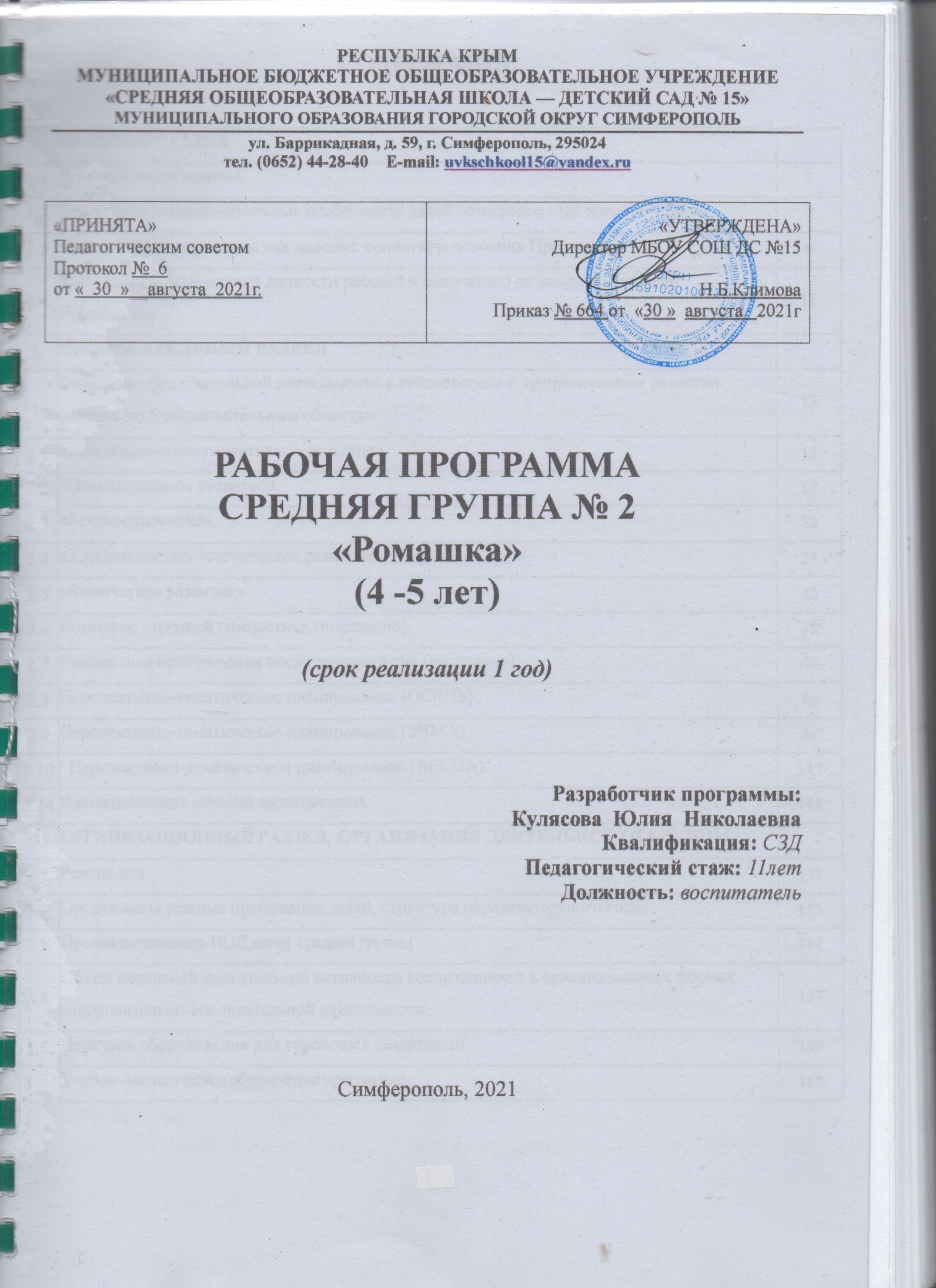 СОДЕРЖАНИЕ1. ЦЕЛЕВОЙ РАЗДЕЛ1.1 Пояснительная запискаДошкольное детство – самоценный период в жизни человека, период наиболее стремительного физического и психического развития ребенка, первоначального формирования физических и психических качеств, необходимых человеку в течение всей последующей жизни, характеризующийся пластичностью, нераздельностью образного восприятия мира, потребностью безопасности и защиты со стороны взрослых.На пятом году дошкольного возраста наряду с совместной деятельностью взрослого и детей, складываются навыки самостоятельной детской деятельности не только в рамках непосредственно образовательной деятельности, но и при проведении специфичных для дошкольного образования режимных моментов в повседневной жизни детского сада.Рабочая программа воспитателей средней группы обеспечивает выполнение  Федерального государственного образовательного стандарта дошкольного образования Российской Федерации, вариативной основной образовательной программы дошкольного образования «Истоки», целевых ориентиров ООП ДО МБОУ СОШ ДС № 15. Реализация программы обеспечивается на основе образовательной программы «Истоки», региональной парциальной программы по гражданско-патриотическому воспитанию детей дошкольного возраста в Республике Крым «Крымский веночек», авторских и парциальных программ, методических пособий, комплексному планированию. Образовательная деятельность организуется в  соответствии с принципами и целями Стандарта выбираемых педагогом с учетом многообразия конкретных условий реализации Программы, возраста воспитанников, состава группы,  особенностей и интересов детей, запросов родителей (законных представителей) и географического, этнокультурного принципа Крымского региона,Рабочая программа выполняет основные функции: – нормативную (рабочая программа – документ, на основе которого осуществляется контроль за программы, полнотой усвоения материала воспитанниками),– информационную (позволяет получить представление о содержании, целях, последовательности изучения материала по образовательным областям, направлениям работы),– методическую (определяет используемые методы и приёмы, образовательные технологии),    – организационную (определяет основные направления деятельности и взаимодействия педагога, воспитанников, средств обучения), – планирующую (рабочая программа ориентируется на целевые ориентиры, возможные достижения ребёнка на этапе завершения дошкольного образования)       Нормативные документы, регламентирующие образовательнуюдеятельность дошкольных образовательных учреждений в 2021/2022 учебном годуЗаконы РФ:- Конституция РФ от 12.12.1993 (с изменениями, одобренными в ходе общероссийского голосования 01.07.2020)- Семейный кодекс РФ от 08.12.1995 № 223 ФЗ (с изменениями от 02.03.2021);- Федеральный закон «Об основных гарантиях прав ребёнка в Российской Федерации» от 24.07.1998 №124-ФЗ (в редакция от 05.04.2021); - Федеральный закон от 29.12.2012 N 273-ФЗ (ред. от 31.07.2020) «Об образовании в Российской Федерации» (с изменениями и дополнениями);- Федеральный закон от 08.06.2020 № 165-ФЗ «О внесении изменений в статьи 46 и 108 Федерального закона «Об образовании в Российской Федерации»;- Указ Президента РФ от 21.07.2020 N 474 «О национальных целях развития Российской Федерации на период до 2030 года»;Нормативно-правовые документы Министерства просвещения РФ:- Приказ Минпросвещения от 31.07.2020 № 373 «Об утверждении Порядка организации и осуществления образовательной деятельности по основным общеобразовательным программам - образовательным программам дошкольного образования.- Приказ Минобрнауки России от 17.10.2013 N 1155 «Об утверждении федерального государственного образовательного стандарта дошкольного образования» (ред. от 21.01.2019г);- Приказ Министерства просвещения России от 15 мая 2020 г. № 236 «Об утверждении Порядка приема на обучение по образовательным программам дошкольного образования»;Документы Федеральных служб:- Постановление главного государственного санитарного врача  Российской Федерации от 27.10.2020 № 32 «Об утверждении санитарно-эпидемиологических правил и норм СанПиН 2.3/2.4.3590-20 «Санитарно-эпидемиологические требования к организации общественного питания населения»;- Постановление главного государственного санитарного врача  Российской Федерации от 28.09.2020 № 28 «Об утверждении санитарно-эпидемиологических правил и норм СанПиН 2.4.3648-20 «Санитарно-эпидемиологические требования к организациям воспитания и обучения, отдыха и оздоровления детей и молодежи»;- Постановление главного государственного санитарного врача  Российской Федерации от 28.01.2021 года N 4 «Об утверждении санитарных правил и норм СанПиН 3.3686-21 «Санитарно-эпидемиологические требования по профилактике инфекционных болезней»;- Приказ Министерства здравоохранения и социального развития Российской Федерации от 26.08.2010 №761н «Об утверждении Единого квалификационного справочника должностей руководителей, специалистов и служащих», раздел «Квалификационные характеристики должностей работников образования»;- Приказ Министерства труда и социальной защиты Российской Федерации от 18.10.2013 №544н «Об утверждении профессионального стандарта «Педагог (педагогическая деятельность в сфере дошкольного, начального, общего, основного общего, среднего общего образования) (воспитатель, учитель)».Региональные документы- Закон Республики Крым от 06.07.2015 №131-ЗРК/2015 «Об образовании в Республике Крым»;- Указ Главы Республики Крым от 17 марта 2020 №63-У «О введении режима повышенной готовности на территории Республики Крым» (с изменениями и дополнениями);- «Методические рекомендации по написанию календарного плана работы педагога в дошкольном образовательном учреждении» Министерства образования, науки и молодежи Республики Крым от 16.12.2015 г. № 01-14/3805.Международно-правовые акты:1. Конвенция о защите прав человека от 04.11.1950;2. Конвенция о правах ребёнка (принята резолюцией 44/25 Генеральной Ассамблеи ООН 20.11.1989, вступила в силу для СССР 15.09.1990);3. Декларация прав ребёнка (провозглашена резолюцией 1386 (XIV Генеральной Ассамблеи ООН от 20.11.1959);Документы локального уровня:- Устав, утвержденный Администрацией г.Симферополя Республики Крым от 27.12.2014г. № 23411А приложение к постановлению №41 от 25.12.2012г.;-Свидетельство о государственной регистрации юридического лица № 1159102010077;- Свидетельство о постановке на учет российской организации в налоговом органе по месту ее нахождения ИНН №9102069181;- ООП ДО МБОУ СОШДС №15 утверждённая 26.08.2020г. педагогическим советом приказ №483;- Лицензия на право ведения образовательной деятельности № 0384 серия 82Л01 №0000401 от 27.06. 2016г.Программа разработана в соответствии с федеральным государственным образовательным стандартом дошкольного образования и с учетом следующих программ:  Возрастные и индивидуальные особенности детей пятого года жизни                          (4-5 лет) В  этом  возрасте  продолжается   рост  всех  органов  и  систем,  сохраняется  потребность  в  движении.  Двигательная активность становится целенаправленной, отвечает индивидуальному опыту и интересу, движения становятся осмысленными, мотивированными и управляемыми. Сохраняется высокая эмоциональная значимость процесса деятельности для ребенка, неспособность завершить ее по первому требованию. Появляется способность к регуляции двигательной активности. У детей появляется интерес к познанию себя, своего тела, его строения, возможностей. У детей возникает потребность действовать совместно, быстро, ловко, в едином для всех детей темпе; соблюдать определенные интервалы во время передвижения в разных построениях, быть ведущим. Уровень функциональных возможностей повышается.Позитивные  изменения  наблюдаются  в  развитии  моторики.  Дошкольники  лучше удерживают  равновесие  перешагивая  через  небольшие  преграды, нанизывает  бусины  (20 шт.)  средней  величины  (или  пуговицы)  на  толстую  леску.В  4-5  лет  у  детей  совершенствуются  культурно-гигиенические  навыки  (хорошо  освоен  алгоритм  умывания,  одевания,  приема  пищи):  они  аккуратны  во  время  еды,  умеют  правильно  надевать обувь,  убирают  на  место   свою  одежду,  игрушки,  книги.  В  элементарном   самообслуживании  (одевание,  раздевание,  умывание  и  др.)  проявляется  самостоятельность  ребенка. К  5  годам  у  детей  возрастает интерес и потребность в общении, особенно со сверстниками, осознание своего положения среди них. Ребенок приобретает способы взаимодействия с другими людьми. Использует речь и другие средства общения для удовлетворения разнообразных потребностей. Лучше ориентируется в человеческих отношениях: способен заметить эмоциональное состояние близкого взрослого, сверстника, проявить внимание и сочувствие. У  детей  формируется  потребность  в  уважении  со  стороны  взрослого,   для  них  оказывается  чрезвычайно  важной  его  похвала.  Это  приводит  к  их  повышенной  обидчивости  на  замечания.  Повышенная  обидчивость  представляет  собой  возрастной  феномен. Совершенствуется  умение  пользоваться установленными  формами    вежливого  обращения.В игровой деятельности  появляются  ролевые  взаимодействия.  Они указывают  на  то,  что  дошкольники  начинают  отделять  себя  от  принятой  роли.  В  процессе  игры  роли  могут  меняться.  В  этом возрасте  начинают появляться  постоянные партнеры  по  игре.  В  общую  игру  может  вовлекаться  от  двух  до  пяти  детей, а продолжительность совместных  игр  составляет  в среднем  15-20 мин.Ребенок начитает регулировать свое поведение в соответствии с принятыми в обществе нормами; умеет довести начатое дело до - проявление  произвольности.У детей начинает формироваться способность контролировать свои эмоции в движении, чему способствует освоение ими языка эмоций (гаммы переживаний, настроений). Эмоциональность пятилетнего ребенка отличается многообразием способов выражения своих чувств: радости, грусти, огорчения, удовольствия. Ребенок способен проявить сочувствие, сопереживание, которое лежит в основе нравственных поступков.К  5-ти  годам  в элементарном выполнении отдельных поручений (дежурство по столовой, уход за растениями и животными)  проявляется  самостоятельность.В  познавательном  развитии  4-5  летних  детей  характерна  высокая  мыслительная  активность.  5-ти летние  «почемучки»   интересуются  причинно-следственными  связями  в  разных  сферах  жизни  (изменения  в  живой  и  неживой  природе,  происхождение  человека),  профессиональной  деятельностью  взрослых  и  др.,  то  есть  начинает  формироваться  представление  о  различных  сторонах  окружающего  мира.  К  5-ти  годам  более  развитым  становится  восприятие. Дети  оказываются  способными  назвать  форму  на  которую  похож  тот  или  иной  предмет.  Они  могут  вычленять  в  сложных  объектах  простые  формы  и  из  простых  форм  воссоздавать  сложные  объекты.  Дети  способны  упорядочить  группы  предметов  по  сенсорному  признаку – величине, цвету;  выделить  такие  параметры,  как  высота, длина  и  ширина.  Совершенствуется  ориентация  в пространстве.  Возрастает объем  памяти.  Дети  запоминают  до  7-8  названий  предметов.  Начинает  складываться  произвольное  запоминание:  дети  способны  принять  задачу  на  запоминание,  помнят  поручения  взрослых,  могут  выучить  небольшое  стихотворение  и  т.д.  Начинает   развиваться  образное  мышление.  Дети  оказываются  способными  использовать  простыне  схематизированные  изображения  для  решения  несложных задач. Увеличивается  устойчивость  внимания.  Ребенку  оказывается  доступной  сосредоточенная  деятельность  в  течение  15-20 минут.Усложняется  конструирование.  Постройки  могут  включать  5-6  деталей.  Формируются  навыки  конструирования  по  собственному  замыслу,  а  также  планирование  последовательности  действий.Изменяется  содержание  общения  ребенка  и  взрослого.  Оно выходит  за  пределы  конкретной  ситуации,  в  которой оказывается  ребенок.  Ведущим  становится  познавательный  мотив.  Информация,  которую  ребенок  получает  в  процессе  общения,  может  быть  сложной  и  трудной  для  понимания,  но  она  вызывает  интерес.  В  речевом  развитии  детей  4-5  лет  улучшается  произношение  звуков (кроме  сонорных)  и дикция.  Речь  становится  предметом  активности  детей.  Они  удачно  имитируют  голоса  животных,  интонационно  выделяют  речь  тех  или  иных  персонажей.  Интерес  вызывают ритмическая  структура  речи,  рифмы.  Развивается  грамматическая  сторона  речи.  Дети занимаются  словотворчеством   на  основе  грамматических  правил.  Речь  детей  при  взаимодействии  друг  с  другом  носит  ситуативный  характер,  а  при  общении  со  взрослым  становится  внеситуативной.На  пятом  году  жизни  ребенок  осознаннее  воспринимает  произведения  художественного, изобразительного, музыкального  творчества,  легко  устанавливает  простые  причинные  связи  в  сюжете,  композиции  и  т.п.,  эмоционально  откликается  на  отраженные  в  произведении искусства  действия,  поступки,  события,  соотносит  увиденное со  своими  представлениями  о  красивом,  радостном,  печальном,  злом  и  т.д.  У ребенка  появляется  желание  делиться  своими  впечатлениями  от  встреч  с  искусством,  со  взрослыми  и  сверстниками.  Продолжает  развиваться  воображение.  Формируются  такие  его особенности,  как  оригинальность  и  произвольность.  Дети  могут  самостоятельно  придумать  небольшую  сказку  на  заданную  тему.Значительное  развитие  получает  изобразительная  деятельность.  Рисунки становятся  предметным  и  детализированным. В  этом  возрасте  дети рисуют  предметы  прямоугольной,  овальной  формы,  простые изображения  животных. Дети  могут  своевременно насыщать  ворс кисти краской, промывать  по  окончании  работы.   Графическое  изображение  человека  характеризуется  наличием  туловища,  глаз,  рта,  носа,  волос,  иногда  одежды  и  ее  деталей.  Дети  могут вырезать  ножницами  по  прямой,  диагонали,  к  5  годам  овладевают  приемами  вырезывания  предметов  круглой  и  овальной  формы.  Лепят  предметы  круглой,  овальной,  цилиндрической  формы,  простейших  животных,  рыб, птиц.К  5-ти  годам  ребенок  выполняет  элементарные  танцевальные  движения.  Может  петь  протяжно,  при  этом  вместе  начинать  и  заканчивать  пение.  Развитию исполнительской  деятельности  способствует доминирование в данном  возрасте продуктивной  мотивации.  Дети  делают  первые  попытки  творчества. Планируемые результаты как целевые ориентиры освоения ПрограммыПромежуточные результаты освоения Программы формулируются в соответствии с целевыми ориентирами Федеральных государственных образовательными стандартов по всем направлениям развития детей.В программе отражен интегрированный подход по 5 образовательным областям:Социально – коммуникативное развитие направлено на усвоение норм и ценностей, принятых в обществе, включая моральные и нравственные ценности; развитие общения и взаимодействия ребенка со взрослым и сверстниками; становление самостоятельности, целенаправленности и саморегуляции собственных действий; развитие социального и эмоционального интеллекта, эмоциональной отзывчивости, сопереживания, формирование готовности к совместной деятельности со сверстниками, формирования уважительного отношения и чувства принадлежности к своей семье и сообществу детей и взрослых в Организации; формирование позитивных установок к различным видам труда и творчества; формирование основ безопасного поведения в быту, социуме, природе.Познавательное развитие предполагает развитие интересов детей, любознательности и познавательной мотивации; формирование познавательных действий, становление сознания; развитие воображения и творческой активности; формирование первичных представлений о себе, других людях, об объектах окружающего мира, о свойствах и отношениях объектов окружающего мира (форме, цвете, размере, материале, звучании, ритме, темпе, количестве, числе, части и целом, пространстве и времени, движении и покое, причинах и следствиях и др.), о малой родине и Отечестве, представлений о социокультурных ценностях нашего народа, об отечественных традициях и праздниках, о планете Земля как общем доме людей, об особенностях ее природы, многообразии стран и народов мира.Речевое развитие включает владение речью как средством общения и культуры; обогащение активного словаря; развитие связной, грамматически правильной диалогической и монологической речи; развитие речевого творчества; развитие звуковой и интонационной культуры речи, фонематического слуха; знакомство с книжной культурой, детской литературы; формирование звуковой аналитико – синтетической активности как предпосылки обучения грамоте.Художественно – эстетическое развитие предполагает развитие предпосылок ценностно – смыслового восприятия и понимания произведений искусства (словестного, музыкального, изобразительного), мира природы; становление эстетического отношения к окружающему миру; формирование элементарных представлений о видах искусства; восприятие музыки, художественной литературы, фольклора; стимулирование сопереживания персонажам художественных произведений; реализацию самостоятельной творческой деятельности детей (изобразительной, конструктивно – модельной, музыкальной и др.)Физическое развитие включает приобретение опыта в следующих видах деятельности детей: двигательной, в том числе связанной с выполнением упражнений, направленных на развитие таких физических качеств, как координация и гибкость; способствующих правильному формированию опорно–двигательной системы организма, развитию равновесия, координации движений, крупной и мелко моторики обеих рук, а также с правильным, не наносящим ущерба организму выполнением основных движений (ходьба, бег, мягкие прыжки, повороты в обе стороны), формирование начальных представлений о некоторых видах спорта, овладение подвижными играми с правилами; становление целенаправленности и саморегуляции в двигательной сфере; становление ценностей здорового образа жизни, овладение его элементарными нормами и правилами (в питании, двигательном режиме, закаливании, при формировании полезных привычек и др.).  В связи с вышеизложенным, основными целевыми направлениями в работе с детьми младшего дошкольного возраста, являются: •	сохранение и укрепление физического и психического здоровья детей; забота об эмоциональном комфорте каждого ребенка;•	 создание условий для развития сюжетно-ролевой игры; •	доброжелательное общение с ребенком на познавательные темы, создание условий для практического экспериментирования, способствование развитию речи, любознательности и инициативности; •	формирование у детей интерес к художественным видам деятельности как средству самовыражения.1.4 Базисные характеристики личности ребёнка к окончанию средней группыВ младшем дошкольном возрасте (к 5 годам) складывается психологический портрет личности,  в  котором  важная  роль  принадлежит  компетентности,  в  особенности интеллектуальной (это возраст «почемучек»), а также креативности.Компетентность. Социальная   компетентность   ребенка   к   концу   младшего дошкольного  возраста  характеризуется  возросшим  интересом  и  потребностью  в  общении, особенно  со  сверстниками,  осознанием  своего  положения  среди  них.  Ребенок  овладевает различными  способами  взаимодействия  с  другими  людьми.  Использует  речь  и  другие средства общения для удовлетворения разнообразных потребностей. Лучше ориентируется в человеческих отношениях: способен заметить эмоциональное состояние близкого взрослого, сверстника, проявить внимание и сочувствие.Интеллектуальная   компетентность   характеризуется   прежде   всего   высокой мыслительной   активностью.   Пятилетние   «почемучки»   интересуются   причинно-следственными связями в разных сферах жизни (изменениями в живой и неживой природе, происхождением  человека  и  т.д.),  профессиональной  деятельностью  взрослых.  Ребенок владеет способами построения замысла и элементарного планирования своей деятельности.В  области  овладения  родным  языком  для  него  характерны  многообразные  игры  со звуками, рифмами, смыслами.Физическая  компетентность  связана  с  возникновением  интереса  к  выполнению необходимых  гигиенических  процедур,  режиму  дня,  регулированию  двигательной активности, совершенствованию движений.Эмоциональность пятилетнего   ребенка   отличается   многообразием   способов выражения  своих  чувств:  радости,  грусти,  огорчения,  удовольствия.  Ребенок  способен проявить сочувствие, сопереживание, которые лежат в основе нравственных поступков.Произвольность проявляется  в  том,  что  ребенок  начинает  регулировать  свое поведение в соответствии с принятыми в обществе нормами; умеет довести начатое дело до конца  (соорудить  конструкцию,  убрать  игрушки,  запомнить  стихотворение,  слова  песни, правила игры и т.д.).Креативность наиболее  ярко  проявляется  в  специфических  видах  детской деятельности:  игре,  конструировании,  рисовании,  лепке,  музицировании,  а  также  в  речи. Ребенок может увидеть в одном и том же материале, его формах и линиях различные образы и  отразить  свое  видение  в  рисунках,  поделках  из  природного  материала  и  т.д.  Может использовать эти образы в игре, выразительном движении, при сочинении сказок. Получает особое удовольствие от экспериментирования с разными материалами, звуками, словами, в результате которого возникает оригинальный продукт.Инициативность проявляется  в  выборе  тематики  игр,  постановке  и  разрешении новых игровых проблемных ситуаций, вопросах и предложениях, с которыми он обращается к взрослому и сверстникам, организации и осуществлении самостоятельной продуктивной деятельности.Самостоятельность проявляется  в  элементарном  самообслуживании  (одевании, раздевании, умывании), выполнении отдельных поручений (дежурство по столовой, уход за растениями  и  животными),  организации  предметной  среды  для  самодеятельных  игр, использовании имеющихся знаний и способов в разных продуктивных видах деятельности.Свобода  поведения выражается  в  стремлении  совершать  независимые  поступки, выбирать  ту  или  иную  деятельность,  ее  средства,  партнеров  (как  детей,  так  и  взрослых), защищать  свою  позицию.  Чувство  свободы  позволяет  ребенку  быть  более  открытым, эмоционально раскрепощенным.
 2. СОДЕРЖАТЕЛЬНЫЙ РАЗДЕЛ Описание образовательной деятельности в соответствии с направлениями развития ребенка по 5 образовательным областям:2.1  О.О. «Социально-коммуникативное развитие» Педагог создает условия для усвоение норм и ценностей, принятых в обществе, включая моральные и нравственные ценности; для формирования эмоциональной отзывчивости, сопереживания, уважительного отношения и чувства принадлежности к своей семье, к сообществу детей и взрослых; для развития общения и взаимодействия со взрослыми и сверстниками, готовности к совместной деятельности; становления самостоятельности, целенаправленности и саморегуляции собственных действий; формирования позитивных установок к различным видам труда и творчества; формирования основ безопасного поведения в быту, социуме, природе. Образовательные задачи:Формирование у детей культурных норм поведения и общения с детьми и взрослыми.Формирование у детей доброжелательного отношения друг к другу на основе понимания эмоционального состояния другого, чувства принадлежности к своей семье, сообществу детей.Создание  условий  для  содержательного  общения  и  совместной  деятельности  со взрослыми и сверстниками; поддержка развития самостоятельности в самообслуживании и при организации разных игр.Формирование у детей понимания значения своего труда для других, стремления оказывать посильную помощь, поддержка чувства удовлетворения от участия в различных видах деятельности, в том числе творческой.Обучение детей правилам безопасного поведения в различных ситуациях.Содержание образовательной работы Для  формирования  у  детей  культурных  норм  поведения  и  общения  с  детьми  и взрослыми педагог:поддерживает формирование у детей элементарных навыков вежливости (уметь здороваться, прощаться, извиняться, предлагать свою помощь);приобщает детей к культуре поведения в быту (за столом, в помещении, в транспорте, на улице);учит детей следить за опрятностью и аккуратностью внешнего вида; дает образец этически ценного поведения по отношению друг к другу; высказывая похвалу, одобрение, выражая свои чувства («Мне нравится слушать, как ты поешь песенку», «Я рада, что ты пришел!»);способствует   совершенствованию   ранее   приобретенных   детьми   культурно-гигиенических навыков: мыть руки с мылом, правильно их намыливая, до еды, после прихода с улицы, после загрязнения, туалета; мыть лицо; насухо вытираться полотенцем; аккуратно есть, пользоваться ложкой, вилкой, салфеткой, культурно вести себя за столом; полоскать рот питьевой водой после приема пищи;  использовать носовой платок;  аккуратно пользоваться туалетом, самостоятельно одеваться и раздеваться, аккуратно складывая одежду; следить за своим внешним видом (одежда, прическа), при необходимости обращаются за помощью к взрослым; помогают другим детям, не умеющим самостоятельно и правильно одеваться; пользоваться зеркалом и расческой; Для формирования у детей доброжелательного отношения друг к другу на основе понимания эмоционального состояния другого, чувства принадлежности к своей семье, сообществу детей педагог: побуждает детей видеть связь между эмоциональным состоянием человека и причиной,  вызвавшей  это  состояние,  используя  естественно  возникающие  в  группе  ситуации,  а также опыт детей, полученный в слушании художественной литературы, в играх по сюжетам сказок, различных видах театра с участием детей и взрослых, отображающих отношения и чувства людей;обогащает представления детей о сверстниках группы, об их отношениях: кто с кем чаще общается, играет, рисует; кто с кем дружит; обсуждает с ними выбор партнеров; способствует  осознанию  детьми  своего  положения  среди  сверстников,  характер  отношений к нему других детей и на основе возрастающей потребности в общении со сверстниками создает условия для возникновения детского сообщества;предлагает ребенку поинтересоваться, доволен ли другой тем, какие игрушки, фломастеры, карандаши ему достались, как распределили роли, поручения, обязанности («Ты согласен?», «Не будешь обижаться?» «Доволен?»,);помогает детям рассказывать о своих чувствах, подводит их к необходимости принять приемлемое  в  данной ситуации  решение;  дает  ребенку  понять,  что разрешается  (можно  и нужно)  высказывать  свое  несогласие  делать  то,  что  он  считает  неправильным  (например, участвовать в плохих поступках);поддерживает  потребность  в  положительной  самооценке,  способствует  укреплению веры  в  себя,  свои  силы,  развитию  самостоятельности  и  уважения  к  себе  (хвалит  ребенка, пусть даже за незначительное достижение, приободряет словом, улыбкой, прикосновением и т.п.); организует досуговые игры, которые приобретают более самостоятельный и разнообразный  характер;  практикует  игры-развлечения;  театральные  игры  (кукольный  театр,  простые инсценировки, игры-драматизации), приуроченные в том числе к праздникам различного рода; празднично-карнавальные игры, игры сезонного характера; привлекает детей к организации традиционных народных игр (игры «Репка», «Гуси-Гуси», «Совушка-сова» и др.);начинает развивать и поддерживать интерес и внимание к окружающим взрослым и детям (в том числе членам своей семьи; например, предложить ребенку узнать у них про их детство, про любимые игрушки и игры, про самые запоминающиеся эпизоды из детства и т.п., которые могут оказаться созвучными интересам и чувствам самого ребенка); побуждает проявлять доброту, заботу о другом человеке, участвовать в различных видах деятельности рядом и вместе с другими детьми, не мешая им.Для развития содержательного общения и совместной деятельности со взрослыми и сверстниками; поддержки самостоятельности педагог:создает условия для овладения разнообразными способами и средствами общения: называть взрослого по имени и отчеству; обращаться к сверстнику по имени, названию роли («водитель»,  «доктор»),  использовать  как  речевые,  так  и  неречевые  приемы  привлечения внимания другого человека к себе, своим действиям: «посмотри сюда...», «послушайте, пожалуйста...», при этом смотреть в глаза, приветливо откликаться на просьбу, слушать ответ других детей;при конфликте ребенка со сверстниками побуждает детей «договариваться», помогает выслушивать других детей, их желания, дает возможность сказать о своем желании и вместе найти способ разрешения конфликта; учит детей «мириться»;способствует совместному участию мальчиков и девочек в сюжетно-ролевых, театрализованных и других видах игр, в выполнении заданий; использует художественную литературу, обсуждая с детьми особенности поведения, характерные для мальчиков (сильный, смелый,  трудолюбивый,  заботливый  и  т.д.)  и  девочек  (нежная,  скромная,  красивая,  чуткая  и т.д.), а также общечеловеческие (терпеливый, доброжелательный, готовый помочь и т.д.);активно поддерживает самодеятельную игру детей, помогает организовывать взаимодействие детей со сверстниками на уровне ролевых и партнерских взаимоотношений; поддерживает образование культурного игрового детского общества: партнерство и уважительное отношение играющих детей друг к другу, появление игрового диалога в форме ролевых высказываний, стремление соответствовать реальному событию;продолжает развивать самостоятельность в самообслуживании;приближает детей к более адекватной самооценке конкретных собственных достижений в различных видах деятельности (игровой, изобразительной, музыкальной и т.д.), начиная с положительных оценок («Это у тебя получилось очень хорошо, а вот здесь...»);поощряет начала регулировки собственного поведения ребенком на основе усвоенных норм и правил (обиделся, хотел стукнуть обидчика, но не сделал этого; не успел взять игрушку, которую хотел, но не стал отнимать у другого ребенка, а попытался договориться: играть ею вместе, играть по очереди и т.п);формирует у детей умение общаться со взрослыми на темы, выходящие за пределы непосредственно воспринимаемой ситуации (что видел по дороге в детский сад; как гулял в парке в воскресенье, играл ли с другими детьми и т.д.), и способность к налаживанию с помощью речи взаимодействия со сверстниками в самодеятельной сюжетно-ролевой игре;учит поддерживать беседу, вести содержательный разговор, прежде всего своим примером  учит  инициативно  высказываться,  задавать  вопросы,  передавать  в  речи  свои  представления об окружающем, внимательно слушать партнера в игре и других видах деятельности.Для формирования у детей понимания значения своего труда для других, стремления оказывать посильную помощь, поддержки чувства удовлетворения от участия в различных видах деятельности, в том числе творческой педагог:помогает детям следить за порядком в местах для занятий, игр, прогулки (мусор бросать в урну, убирать игрушки в специально отведенные места и пр.); поддерживать чистоту и порядок в помещении (вытирать ноги перед входом в дом, смахивать снег с одежды и т.п.) и на участке;поощряет детей, которые стремятся помочь взрослым в уборке игрушек, подклеивании книг, в создании выставки детских работ, стремятся помочь дежурным при раскладывании салфеток и приборов при подготовке к обеду, или подготовке материалов к разным видам совместной деятельности и т.п.;развивает стремление быть полезным для окружающих, замечать их нужды, оказывать  посильную  помощь;  участвовать  в  выполнении  коллективных  поручений,  понимать значение своего труда для других;воспитывает уважительное отношение к труду других людей;формирует у ребенка чувство удовлетворенности от участия в различных видах деятельности  творческого  характера, поддерживает  проявления  индивидуальности  (выступлениях на праздниках, участие в выставках работ и пр.). Для формирования основ безопасного поведения педагог:обеспечивает усвоение правил безопасного поведения в детском саду и на участке, в лесу (до чего можно и нельзя дотрагиваться, куда можно и нельзя залезать, какие предметы могут представлять собой опасность на улице);формирует у детей основы безопасного поведения на улице, в общественном транспорте, дает первые представления о правилах дорожного движения (значения сигналов светофора, знак и разметку пешеходного перехода и т.п.), обращая внимание детей на то, что они обязательно должны переходить дорогу только за руку с родителями, не выбегать на дорогу за мячом или к знакомому, идущему по противоположной стороне улицы и т.п.;прививает осмотрительность в незнакомых и в сложных ситуациях; учит (не запугивая при этом детей) быть осторожными при встрече с незнакомыми людьми: не входить с посторонними в лифт, не уходить с территории детского сада без разрешения воспитателя;учит детей обращать внимание на начальные признаки заболевания (озноб, головная боль, вялость, кашель); знакомит с основными правилами поведения при болезни (лежать в постели, смотреть книжки, пить лекарства);приучает ребенка, по мере адаптации к различным жизненным ситуациям, оберегать себя от возможных травм, ушибов, падений, учит предвидеть возможную опасность, находить способы избегать ее;рассказывает детям об опасностях переедания, злоупотребления сладостями, мучными,  жирными  продуктами,  проигрывая  разные  ситуации;  объясняет,  почему  нельзя  есть  в транспорте, на улице, в других, не предназначенных для этого местах, а также во время игр; почему при появлении жажды следует пить только кипяченую воду и т.п.2.2   О.О. «Познавательное развитие»Познавательное развитие предполагает развитие интересов детей, любознательности и познавательной мотивации; формирование познавательных действий, становление сознания; развитие воображения и творческой активности; формирование первичных представлений о себе, других людях, объектах окружающего мира, о свойствах и отношениях объектов окружающего мира  Образовательные задачи Воспитание стремления детей  узнавать новое, задавать вопросы, формирование познавательной мотивации.Развитие умений детей сравнивать предметы, находить в них сходство и различие, систематизировать и группировать их по разным основаниям (цвету, форме, величине), выстраивать 5—7 предметов в ряды в возрастающем или убывающем порядке с небольшой  разницей  в  размере;  формирование  обобщенного  способа  обследования предметов.Развитие умений различать пространственные характеристики объектов – протяженности (высоты, ширины); месторасположения частей и деталей (сверху, снизу, над, под и др.); формирование умения анализировать объекты в определенной последовательности.Формирование элементарных представлений о взаимосвязях и зависимостях в окружающем мире.Расширение представлений детей об устройстве человеческого жилья (в городе и деревне), о труде взрослых, их хозяйственной деятельности (в доме, на улице, в городе, в деревне), о транспорте, предметах домашнего обихода, мебели, одежды, домашней утвари и т.п.Формирование  первоначальных представлений  о  малой  родине и Отечестве,  об отечественных традициях и праздниках.Содержание образовательной работыДля  формирования  первичных  представлений  о  себе,  других  людях,  объектах окружающего мира педагог:обсуждает с детьми, сколько им лет, что они умеют делать, какими они были маленькими, какими станут, когда немного подрастут; побуждает их рассказывать о своей семье, занятиях и увлечениях родителей, бабушек, дедушек, старших и младших братьях и се-страх, говорить о том, что они делали вчера, что происходит сегодня, что будет завтра закрепляет названия частей суток и названия ближайших дней (вчера, сегодня, завтра).рассказывает и показывает, как организован труд людей в магазине, на почте, в поликлинике, что и для чего делают взрослые в этих местах; знакомит со способами создания знакомых им предметов (мебели, одежды) и названиями профессий (столяр, портной); объясняет, какие объекты относятся к миру природы, а что сделано руками человека;знакомит детей с тем, как устроена жизнь людей в городе или деревне (какую работу выполняют взрослые, где находятся какие учреждения, магазины, парки, остановки автобуса и т.п., кто убирает улицу, какую работу уже могут делать дети); знакомит со спецификой зданий и их устройством в городе и селе (дома высокие, с балконами, лифтами, ванной; дома невысокие, с печкой, садом, огородом, будкой для собаки и т.п.);расширяет представления детей о свойствах разных материалов в процессе работы с ними: ткань мнется, рвется, намокает и т.п., соленое тесто –  мягкое, пластичное, легко разделяется на части и опять соединяется в целое и т.д.; подводит к пониманию того, сходные по назначению предметы могут быть разной формы и сделаны из разных материалов, дает почувствовать и ощутить, что предметы имеют разный вес, объем: дети учатся взвешивать предметы и сравнивать их между собой, избегая делать ложные выводы (большой предмет не всегда оказывается более тяжелым);показывает ребенку существующие в окружающем мире простые закономерности и зависимости, например: если холодно – нужно теплее одеться, если темно – нужно зажечь свет, если сильный ветер – закрыть окно. Учит замечать целесообразность и целенаправленность  действий,  видеть  простейшие  причины  и  следствия  собственных  действий (чтобы съесть суп, нужно взять ложку, если взять маленькую ложку, суп придется есть долго, поэтому столовая ложка для супа, а чайная ложка – для запеканки; если приготовим маме к празднику открытку и подарок, то мама будет рада; если несколько кубиков поставить друг на друга неровно, то башенка может упасть; если порвалась варежка – ее нужно зашить; развивает  умения  детей  находить  взаимосвязи характеристик предмета:  формы, цвета, размера, веса, материала, функционального назначения; Дети сравнивают предметы между собой, замечают их отличия друг от друга, узнают, как они называются (например, тарелка, миска, блюдце имеют разную форму и используются по-разному);учит обобщать предметы по определенным признакам (одежда, посуда, мебель, транспорт; могут плавать, тонуть, летать и т.п.), развивает умение устанавливать связи между назначением предмета и его формой, структурой, материалом, из которого он сделан. Формируя представления о малой родине и Отечестве, об отечественных традициях и праздниках педагог:начинает  знакомить  детей  с  их  малой  родиной,  достопримечательностями  того места, где они живут: небольшими музеями (например, музеями одного экспоната: валенка, самовара, пряника и т.д.), красивыми зданиями, памятниками (литературным героям, животным и т.п.) и др.;обсуждает с детьми, какие праздники празднуются в разное время года; объясняет, как к ним нужно готовиться, какие традиции существуют;знакомит детей с флагом России, учит узнавать его. Для формирования представлений о природе педагог:организует систематические наблюдения за комнатными растениями, декоративными растениями клумб и дикорастущими растениями участка (когда у них появляются листья, цветки, какого они цвета, как пахнут, что требуется для их роста; если в детском саду живут декоративные животные (канарейки, попугайчики, рыбки), воспитатель рассказывает о них, предлагает понаблюдать за их поведением, подчеркивает, что они нуждаются не только в кормлении, но и бережном отношении (нельзя стучать по клетке, по стенке аквариума, хватать морскую свинку);знакомит детей более подробно с сезонными явлениями, делая акцент на взаимосвязях природных явлений: осенью – становится холодно, идут частые дожди, дуют ветры, опадают листья, исчезают бабочки, жуки, комары; некоторые птицы улетают, так как им нечем питаться, некоторые звери делают запасы или готовятся к зимней спячке, меняют окраску, чтобы быть незаметными на снегу; зимой – мороз, снегопад, водоемы покрыты льдом, лед твердый, скользкий, большинство деревьев и кустарников остается без листьев; зимующие птицы часто прилетают к жилищу человека, чтобы найти еду; весной – теплеет, тает снег, вырастает трава, листья, распускаются цветы, к цветам прилетают бабочки, жуки; летом – солнечно, тепло, много травы, цветущих растений, созревают ягоды, фрукты, много бабочек, жуков, стрекоз и птиц, зверей, которые находят самый разный корм; формирует представления о самых простых природных взаимосвязях (одни животные и растения обитают в лесу, другие – в озерах, третьи – на лугу); о целостности природы и о связи человека с ней (человек не может прожить без природы, которая является «домом»  всех  живых  существ);  помогать  устанавливать  элементарные  причинно-следственные  связи  в  природе:  между  явлениями  природы  (с  первым  теплом  появляются растения, прилетают птицы, а осенью они улетают на юг, туда, где тепло; для того, чтобы сохранить животных, нужно беречь их «дома» – места обитания); между состоянием объектов природы и окружающей среды (растениям нужна вода, свет, почва и т.п., животным – вода, пища и т.п.);объясняет на примере парка (леса, луга, озера), как животные, растения связаны между собой и с окружающей средой (на дубе вырастают желуди, которые едят белки, птицы, кабаны, лесные мыши; лесных мышей ловит сова, лиса и т.п.);поощряет  самостоятельные  «открытия»  детьми  свойств  природных  объектов: жук, божья коровка при прикосновении улетают, а гусеница – уползает или падает с травинки; одни насекомые летают, другие ползают, третьи плавают в воде, камешки тонут в воде,  песок  сыплется,  глина  лепится, птицы  летают,  весной  у  растений  сначала  появляются листочки, а затем цветы, бабочки чаще летают там, где много цветов и пр.;формирует представления о том, что человек тесно связан с природой: ему нужны чистый воздух, чистая вода; круглый год человек заботится о домашних животных и растениях, выполняет определенные сезонные работы.предупреждает попытки детей пугать птиц, ловить животных, ломать ветки, рвать цветы, бросать мусор на территории детского сада, в парке, сквере и объясняет, почему это нельзя делать, приводит альтернативные варианты действий (наблюдать за животными; наслаждаться растениями – нюхать и рассматривать цветы; любоваться красотой и чистотой участка). С целью формирования первичных представлений о свойствах и отношениях объектов окружающего мира педагог:учит детей различению и называнию цветов (красный, оранжевый, желтый, зеленый,  синий,  фиолетовый,  коричневый,  черный,  белый)  и  их  светлых  и  темных  оттенков (темно-красный, светло-желтый и т.д.); геометрических фигур: круг, полукруг, квадрат, треугольник,  овал,  прямоугольник  и  объемных  форм:  куб,  шар,  кирпичик,  брусок,  пластина, призма, конус, цилиндр; учит детей выстраивать сериационные ряды, выкладывая предметы в ряд по длине, высоте и ширине в возрастающем (от самого меньшего до самого большего) и убывающем (от самого большого к самому маленькому) порядке, сначала на трех-четырех предметах и со значительной разницей в размере  (2см – 1см), а затем на большем количестве (5 – 7 и т.д.) и с небольшой разницей в размере (в 0,5см);использует конструирование плоскостных изображений предметов (цветок, узор, домик и пр.) из готовых геометрических форм (картонных, пластмассовых элементов), располагая их в соответствии с замыслом в определенной последовательности; меняя пространственное расположение одних и тех же элементов, дети получают разные целостности (коврики с разным орнаментом, сюжетные картины,  отражающие разные объекты, природные явления – «Осенний лес», «Улетающие птицы» и пр.;учит детей считать до пяти – десяти (и в больших пределах в зависимости от успехов группы); показывает, как образовывать разные количественные группы предметов, называя их тем или иным числительным; учит отсчитывать предметы из большего количества по образцу и названному числу, считать по осязанию, на слух;упражняет детей в воспроизведении на слух того или иного количества звуковых сигналов, в определении равенства и неравенства количества хлопков и кубиков, кругов и квадратов и пр., учит считать и отсчитывать предметы из большего количества по образцу, названному числу, считать по осязанию, на слух; самим устанавливать равенство и неравенство групп предметов, определяя их численность, когда предметы в группах находятся на различном расстоянии друг от друга, расположены не в ряд, а по кругу, квадрату или в виде любой другой фигуры, а также, когда они различны по величине;учит детей различать направления (вперед – назад, вверх – вниз, направо – налево), определять положение того или иного предмета в комнате по отношению к себе (слева от меня мяч, справа от меня Саша, далеко дерево, близко карандаш);способствует обобщению накопленного детьми сенсорного опыта в дидактических играх, разных видах детской деятельности: создании аппликации из разноцветных геометрических форм, созданию построек разной высоты и ширины, получению разных оттенков цветов путем добавления осветляющих красок в рисовании, осваивают пространственные характеристики (далеко  – близко, высоко – низко, широко – узко и пр.) в движениях, подвижных играх с правилами. В процессе конструирования из строительного материала и деталей конструктора типа «Лего-Дупло» педагог:создает условия для поисковой деятельности и экспериментирования с новым материалом (конструктором типа Лего-Дупло): выявление его свойств и возможностей, в том числе и способов крепления;организует конструирование как по образцам (домики, трамвайчики), так и по заданным условиям в процессе их самостоятельного преобразования детьми («построй такой же, но высокий» или «такой же, но длинный» и т.п.); преобразование образцов разными способами: надстраивание, пристраивание, комбинаторика (решение задач типа: «Построй такой же домик, как образец, но высокий; такой же трамвайчик, но широкий и т. п.); организует простейшее  конструирование  по  условиям  типа:  «Построй  гараж  для  этих  трех  машин», «Построй горку так, чтобы с нее съезжала машина быстрее, чем с моей горки»;проводит вместе с детьми предварительный анализ образцов в определенной после6довательности: объект в целом – части и их расположение – детали – вновь объект в целом, что создает целостно-расчлененное представление об объектах;поддерживает стремление детей к конструированию по собственному замыслу;приобщает детей к совместному с ним складыванию строительных деталей в коробки, называя их;предлагает достраивать конструкции, начатые взрослым;инициирует создание простейших построек для игры.Региональный компонент Разработанная программа предусматривает включение воспитанников в процесс ознакомления с региональными особенностями Республики Крым.Основной целью работы является формирование целостных представлений о родном крае через решение следующих задач:приобщение к истории возникновения родного города;формирование представлений о достопримечательностях родного города, республики Крым,  государственных символах;воспитание любви к родному дому, семье, уважения к родителям и их труду;формирование и развитие познавательного интереса к народному творчеству и миру ремесел;формировать позитивное отношение к народным играм, расширять тематику и содержание игр, учить налаживать дружеские отношения со сверстниками;формирование представлений о животном и растительном мире родного края.Содержание образовательной работыПосещение кукольного театра. Встречи с представителями различных профессий. Рассматривание иллюстраций с изображением достопримечательностей родного города, республики Крым,  государственных символовЧтение народных сказок, показ народных игрушек, прослушивание народной музыки, использование попевок и песенок, музыкального фольклора людей, живущих в Крыму. Приобщать к посильному участию в фольклорных праздниках.Обучение народным играм, расширять тематику и содержание игр.Знакомство с животным и растительным миром Крымского региона, с ЗОО парками Крыма (Ялтинский зоопарк, парк Тайган, Симферопольский зоопарк, Ялтинский крокодилляриум - ферма крокодилов), с основами безопасного поведения в социуме и природе.2.3    О.О. «Речевое развитие»   Речь – это важнейшая творческая психическая функция человека, область проявления присущей всем людям способности к познанию, саморазвитию, к построению своей личности, своего внутреннего мира через диалог с другими личностями, другими мирами, другими культурами. Диалог, творчество, познание, саморазвитие – это те фундаментальные составляющие, которые оказываются вовлеченными в сферу внимания педагога, когда он обращается к проблеме речевого развития дошкольника. Это те основы, на которых строится современная дидактика дошкольного возраста.Образовательные задачиРазвитие речи как средства общения и культуры. Развитие речевого взаимодействия со взрослым, диалогического общения со сверстниками.Расширение активного словаря; правильное понимание и употребление слов; стимулирование словесного творчества.Развитие грамматически правильной диалогической и монологической речи, подведение к элементарному словотворчеству, экспериментирование со структурой предложения.Развитие правильного произношения, фонематического восприятия, умения пользоваться интонационными средствами выразительности речи.Содержание образовательной работыС целью развития речевого взаимодействия детей со взрослым, диалогического общения со сверстниками воспитатель:формирует умение общаться с взрослыми на темы, выходящие за пределы непосредственно  воспринимаемой ситуации,  и  способность  к  налаживанию  с  помощью  речи взаимодействия со сверстниками; учит детей поддерживать разговор, инициативно высказываться, задавать вопросы (например, в игре «Угадай-ка»), обобщать в речи свои представления об  окружающем (например,  в  дружеской  беседе  «Времена  года»),  внимательно  слушать  партнера  в  игре  и других видах деятельности;при  рассматривании  картин, игрушек,  предметов  поощряет  вопросы  об  интересующем ребенка явлении, активизирует высказывания и суждения в форме небольшого текста (3-4 предложения) – описания (Мишка пушистый. Глазки черные, блестящие. Ушки маленькие, круглые. У него большие лапы. Он косолапый.) или повествования (У курочки цыплята.  Цыплята  клюют  зернышки.  Курочка  кудахчет:  ко-ко-ко.  Цыплята  пищат:  пи-пи-пи.); вовлекает детей в инсценирование коротких знакомых сказок;вовлекает детей в речевой диалог; организует игры-драматизации, в которых они передают ролевой диалог персонажей знакомых им произведений;поддерживать  интерес  детей  к  слушанию  литературных  произведений  разных жанров, активизирует  повторение в речи некоторых фраз прослушанных текстов (песенка Колобка, реплики персонажей сказки «Теремок» и пр.).С целью расширения активного словаря; правильного понимания и употребления слов воспитатель:обогащает и активизирует словарь в процессе расширения представлений об окружающем мире и обогащения тематики общения детей со взрослыми и сверстниками, организуя наблюдения, проблемные речевые ситуации (найди пару,  угадай игрушку по описанию),  словесные  игры,  рассматривание  иллюстраций,  игрушек  (движущихся,  плавающих, звучащих);пополняет  словарь  точными  глаголами,  меткими  прилагательными,  используя фольклор и детскую литературу, обобщающими наименованиями (игрушки, посуда, овощи, фрукты, мебель), наречиями (высоко-низко, далеко-близко), антонимами (добрый-злой, хороший-плохой);побуждает свободно пользоваться словарным запасом, не опираясь на наглядно представленную ситуацию;поощряет многочисленные детские вопросы о предметах и явлениях, их связях и отношениях, находит на них ответы, рассуждает вместе с детьми;поддерживает пробуждение интереса к звучанию речи (игры со звуками, рифмами, словотворчество), в результате чего дети начинают подбирать рифмованные слова, сочинять небылицы и перевертыши, придумывать новые «необычные» слова, замечать и понимать их смысл в литературной речи. Для развития грамматически правильной диалогической и монологической речи детей воспитатель:совершенствует грамматический строй речи детей в связи с обогащением словаря и расширением ситуаций общения (рассказы из своего опыта, по картинке, по игрушке, набору игрушек и др.);побуждает на подражательной основе грамматически правильно изменять новые слова, используемые в повседневной жизни (одевание на прогулку, подготовка ко сну, передвижение по детскому саду), согласовывать их в предложении по аналогии с известными; образовывать некоторые трудные формы: родительный падеж множественного числа существительных (носков, гольфов, варежек), повелительное наклонение глаголов (нарисуй, спой, поскачи), формы глаголов (хотеть, лежать, ехать, бежать);упражняет в правильном использовании предлогов (под, около, между);активизирует словообразование наименований детенышей животных, предметов посуды и др., обращает внимание на разные способы образования слов (сахарница, молочник, масленка);способствует  использованию  детьми  сложносочиненных  (Зайка  боится  волка  и лисы, он трусишка.) и сложноподчиненных (Зубная щека нужна для того, чтобы чистить зубы.) предложений, предложений с прямой (Девочка остановилась и заплакала: «Кто меня отнесет домой?») и косвенной (Мама сказала, что пора ложиться спать.) речью.Для развития звуковой и интонационной культуры речи, фонематического слуха воспитатель:особое внимание уделяет восприятию речи и ее произносительной стороне, в тесной взаимосвязи с развитием общения, стремлением ребенка быть услышанным и понятым в разных ситуациях;способствует  совершенствованию  речевого  слуха,  фонематического  восприятия (слушание одинаковых звуков в ряду из 3-4 слов, слышать выделенный звук и подбирать 2-3 слова с заданным звуком, например, ссслон, лиссса, сссобака); уточняет  и  закрепляет  правильное  произношение  гласных  и  согласных  звуков; добивается правильного произношения всех звуков родного языка (включая свистящие, шипящие и сонорные) в играх и игровых упражнениях, например, «Насосы» ([с, с’]), «Ветер-ветерок» ([ш]), «Песенка мотора» ([р, р’]);способствует совершенствованию дикции (отчетливое произнесение слов и словосочетаний);развивает голосовой аппарат, интонационную выразительность речи; побуждает произвольно регулировать темп речи, силу голоса, речевое дыхание при чтении чистоговорок, скороговорок, потешек, стихов;подводит к пониманию слов: «звук», «слово», «предложение» через проведение словесных игр типа «Назови слово с заданным звуком», «Придумай ласковое слово», «Окончи предложение», «Добавь словечко» и пр.2.4  О.О. «Художественно-эстетическое развитие» Художественно-эстетическое развитие предполагает развитие предпосылок ценностно-смыслового восприятия и понимания произведений искусства (словесного, музыкального, изобразительного), мира природы; становление эстетического отношения к окружающему миру; формирование элементарных представлений о видах искусства; восприятие музыки, художественной литературы, фольклора; стимулирование сопереживания персонажам художественных произведений; реализацию самостоятельной творческой деятельности детей (изобразительной, конструктивно-модельной, музыкальной и др.).Образовательные задачи изобразительной деятельностиЗнакомство с произведениями разных видов изобразительного искусства (живопись, натюрморт, иллюстрации); поддерживать интерес детей к народному и декоративному искусству (дымковская, филимоновская, богородская игрушка, семеновская или полхов - майданская матрёшка);Обучение созданию с натуры или по представлению образов, передаче основных признаки изображаемых объектов, их структуру и цвет (в рисовании); более точному изображению объемных фигурок и созданию простых композиций из глины, пластилина, соленого теста, снега; составлению предметных, сюжетных или декоративных композиций  из  разных  материалов  (в  аппликации)  как из  готовых, так  и  самостоятельно вырезанных простых форм; правильному пользованию ножницами (правильно держать, резать и передавать другому).Развитие у детей способности передавать одну и ту же форму или образ в разных техниках.Содержание образовательной работыВоспитатель:поощряет интерес детей к изобразительной деятельности, создает условия для самостоятельного художественного творчества;учит  приемам  зрительного  и  тактильного  обследования  формы,  показывая  взаимосвязь характера движений руки с получаемой формой;расширяет тематику детских работ в согласовании с содержанием раздела «Познавательное развитие»; поддерживает желание изображать знакомые бытовые и природные объекты (посуда, мебель, транспорт, овощи, фрукты, цветы, деревья, животные), а также явления природы (дождь, снегопад) и яркие события общественной жизни (праздники); учит самостоятельно находить простые сюжеты в процессе наблюдений в окружающей жизни, слушании художественной литературы, помогает выбирать сюжет коллективной работы;учит передавать характерные особенности изображаемых объектов (городской дом – высокий, многоэтажный, каменный, а деревенский – низкий, одноэтажный, деревянный); знакомит  с  цветовой  гаммой,  с  вариантами  композиций  и  разным  расположением изображения на листе бумаги;помогает воспринимать и более точно передавать форму объектов через обрисовывающий жест; учит координировать движения рисующей руки (широкие движения при рисовании на большом пространстве бумажного листа, мелкие – для прорисовывания деталей, ритмичные – для рисования узоров); варьировать формы, создавать многофигурные композиции при помощи цветных линий, мазков, пятен, геометрических форм;показывает способы соединения частей в лепке, изменения формы кончиками пальчиков, сглаживание мест соединения; учит расписывать вылепленные из глины игрушки;сочетает различные техники изобразительной деятельности (графика, живопись, пластика) и конструирования на одном и том же занятии, когда одни детали вырезают и наклеивают, другие вылепливают, третьи прорисовывают, четвертые конструируют из бумаги; поддерживать интерес к содержанию новых слов: «художник», «музей», «выставка», «картина», «скульптура» и пр.;учит  согласовывать  свои  действия  с  действиями  других  детей  (под  руководством взрослого) при выполнении коллективных работ;проявляет уважение к художественным интересам и работам ребенка, бережно относится к результатам его творческой деятельности и самостоятельным находками делает их достоянием всех;создает условия для самостоятельной деятельности детей по их желанию и выбору, обращает внимание всех детей на оригинальные индивидуальные детские решения.Образовательные задачи конструирования из бумагиЗакрепление представлений детей о свойствах разной бумаги (одна хорошо намокает, легко рвется, режется и склеивается, а другая (ватман, картон) с трудом поддается деформированию и т.п.), создание простых поделок с опорой на эти представления.Формирование новых способов создания красочных бумажных конструкций путем складывания квадратного листа бумаги пополам и по диагонали.Формирование  действий  конструирования  художественных  композиций,  как средства придания художественной выразительности составляющих ее образов. Содержание образовательной работыСодержание образовательной работыВоспитатель:помогает детям овладевать двумя новыми способами конструирования – складыванием квадратного листа бумаги: 1) по диагонали; 2) пополам с совмещением противоположных сторон и углов, путем их распредмечивания (способ вначале вне контекста конкретной поделки, а затем включение его в разные поделки); способствует  их  обобщению:  учит  изготавливать  простые  поделки  на  основе  этих способов, и на основе одного и того же способа –  делать разные поделки (поздравительная открытка, сумочка, фартук для куклы и пр.)учит  самостоятельно  создавать  художественные  образы  путем  дополнения  их  не только деталями, но и изменениями их формы и величины (береза стройная – береза плакучая; медведица с медвежонком в разных позах и пр.).Образовательные задачи конструирование из природного материалаРазвитие  умения  рассматривать  материал  и  на  этой  основе  строить  какой-либо образ.Приобщение детей к богатству естественных цветовых оттенков, определению фактуры материла на ощупь: шишка, мох, береста и пр., узнаванию в них знакомых форм.Содержание образовательной работыВоспитатель:учит детей рассматривать природный материал («На что это похоже?» и т. п.), подмечать детали, подсказывающие образ, и помогает их создавать с опорой на форму и фактуру материала; организует прогулки в природу для целенаправленного сбора материала, как важного начала подведения детей к образному видению окружающего, с соблюдением правил поведения: не ломать ветки, а собирать сухие, не резать кору деревьев и т. п.;поощряет инициативную описательную речь детей, их попытки рассказать про своего «героя», придумать что-то про него, и записывает интересные детские рассказы;организует выставки детских поделок, вместе с детьми украшает фигурками игровую комнату, вестибюль дошкольного учреждения.Образовательные задачи по художественной литературе и фольклоруФормирование начал ценностного отношения к книге. Развитие понимания литературной речи, умения следить за развитием сюжета.Содержание образовательной работыВоспитатель:развивает у детей способность слушать литературные и фольклорные произведения различных жанров и тематики (сказку, рассказ, стихотворение); эмоционально реагировать на их содержание;использует чтение книг как источник расширения и культурного обогащения мира ребенка представлениями о близком и далеком, о сказочных героях и их характерах, о реалистических событиях, поступках взрослых и детей; учит детей следить за развитием действия в произведении; отвечать на вопросы на понимание прочитанного и обсуждать его;привлекает детей к участию в совместном с воспитателем рассказывании знакомых произведений, к их полной или частичной драматизации, выражению смысла художественного текста во внешних действиях;использует  высокохудожественные  иллюстрации  как  одно  из  основных  опорных средств, позволяющих ребенку следить за развитием действия и понимать текст; представляет ребенку некоторые произведения без зрительной опоры с целью развития его воображения, умения слушать речь и воспринимать литературный язык;создает благоприятную атмосферу для детского словотворчества, игровых и юмористических вариаций стихотворных текстов, в частности, произведений поэтического фольклора, различных импровизаций на основе литературных произведений;обогащает литературными образами игровую, изобразительную деятельность детей, конструирование и др.;знакомит детей, как с отдельными произведениями, так и с циклами, объединенными одними и теми же героями; начинает читать произведения несколько большего объема – чтение с продолжением на следующий день;читает детям ежедневно, выбирая для этого удобное время и соответствующие произведения (перед сном, перед едой, на прогулке и др.);вырабатывает ценностное отношение к книге – бережное обращение, стремление самостоятельно и повторно рассматривать иллюстрации, поддерживает индивидуальные интересы детей;способствует вовлечению родителей в систематическое чтение в семье, рекомендует посещение детских театров.Образовательные задачи по слушанию музыкиОзнакомление  детей  с  высокохудожественными  и  доступными  для  восприятия музыкальными произведениями, вызывающие у них разные эмоциональные проявления. Развитие музыкального восприятия, накопление музыкально-слухового опыта.Обогащение представлений детей о некоторых жанрах музыкального искусства и средствах музыкальной выразительности.Содержание образовательной работыМузыкальный руководитель:поддерживает желание и развивает умение слушать музыку;побуждает детей говорить об общем настроении и возможном содержании музыкальных произведений;проявляет  деликатность  в  общении  с  ребенком,  уважение  к  его  мнению  о  музыке, праву слышать и оценивать ее по-своему;начинает знакомить детей с главным средством музыкальной выразительности  – мелодией и составляющими ее интонациями, используя пьесы с ярко выраженным мелодическим  началом (например,  П.Чайковский,  «Колыбельная  песнь в  бурю»),  вызывая  у  детей эмоциональный отклик; знакомит с инструментами симфонического оркестра и оркестра русских народных инструментов, в форме загадок учит узнавать тембры флейты, скрипки, баяна, балалайки и др.);обеспечивает возможность воспроизводить прослушанные произведения в музыкальном движении (в том числе и в двигательной импровизации), оркестре, выразить впечатление о музыке в рисунках, в высказываниях и т.д.;проводит интегрированные занятия и досуговые мероприятия с использованием специально подобранных произведений художественной литературы и изобразительного искусства, соответствующих музыке по настроению и способствующих ее эмоциональному восприятию.Образовательные задачи по музыкальному движениюРазвитие музыкального восприятия средствами музыкального движения: воспроизведение в движении более широкого спектра средств музыкальной выразительности (тембровых,  динамических  и  темповых  изменений,  элементарных  ритмических  рисунков).Развитие основных естественных движений и ориентировки в пространстве.Развитие элементарного музыкально-двигательного творчества в свободных движениях детей.Содержание образовательной работыМузыкальный руководитель:продолжает  развивать  ориентировку  в  пространстве:  учит  овладевать  общим  пространством зала и его частями (центром, углами) при движении всей группой и подгруппами), используя игровые приемы;учит воспроизводить в движениях характер менее контрастной двух – и трехчастной музыки; помогает определять жанры марша и танца и выбирать для них соответствующие движения, поддерживает индивидуальные детские проявления;рассматривает развитие основных движений (всех видов ходьбы, бега, прыжков) как приоритетное направление работы с детьми пятого года жизни;продолжает работу над основными движениями, уделяя особое внимание пружинности и легкости в разнообразных видах ходьбы и бега, свободе рук и всего плечевого пояса; знакомит детей с выразительным значением основных движений (высокий шаг, спокойная ходьба, легкий бег, мягкий бег и др.), используя образность; начинает знакомить детей с языком танцевальных движений как средством общения и выражения эмоций в танце (подзадоривание, утверждающие притопы и пр.);учит использовать элементарные мимические и пантомимические средства выразительности в музыкально-двигательных сюжетных этюдах и играх, осваивая с детьми «гимнастику жестов» («прошу», «не надо», «показать» «спрятать» и др.).     Образовательные задачи по пениюОхрана и защита голоса ребенка.Формирование естественного, непринужденного, легкого звучания голоса в пении, позволяющего ребенку петь чисто, музыкально, выразительно и с удовольствием.Организация вокально-хоровой работы на основе учета индивидуальных особенностей певческого голоса ребенка.Содержание образовательной работыМузыкальный руководитель: выявляет индивидуальные особенности певческого голоса каждого ребенка: ориентируясь на тембр голоса в речи и пении, его общий и примарный диапазоны, определяет тип звучания певческого голоса – высокий, средний или низкий;работает над каждым типом голоса, прежде всего, в примарной зоне, укрепляя ее и способствуя становлению резонансных ощущений; учитывает, что в процессе вокальной работы исходные первичные характеристики певческого голоса могут изменяться;продолжает формировать певческие навыки: следит за правильной осанкой ребенка во время пения сидя и стоя, учит петь легко и звонко, бесшумно брать дыхание перед началом музыкальной фразы, четко артикулировать согласные и ясно произносить и пропевать гласные звуки; начинает специальную работу над интонированием мелодии голосом, добиваясь правильной передачи направления движения мелодии и точного воспроизведения отдельных ее фрагментов; учит петь музыкально и выразительно, передавая настроение и характер песни, а также те чувства, которые испытывает при этом сам ребенок;способствует становлению интонационно выразительной речи ребенка, рассматривая эту работу как необходимое условие формирования чистоты интонирования мелодии в пении;занятия с хором сочетает с работой по подгруппам и индивидуальной работой, опираясь на желания самого ребенка;использует вокальный репертуар, позволяющий всем детям участвовать в хоровых занятиях и петь без напряжения и с удовольствием; распевает детей в разных тональностях, по голосам; транспонирует имеющиеся песни в нужные тональности; использует песни, в которых запев и припев удобны детям с разными голосами.     Образовательные задачи по игре на детских музыкальных инструментахРазвитие чувства музыкального ритма, тембрового и динамического слуха.Ознакомление детей со звуковысотными музыкальными инструментами.Содержание образовательной работыМузыкальный руководитель:учит детей играть в ударном оркестре эмоционально и музыкально, развивает чувство ансамбля;учит  воспроизводить  несложные  ритмические  рисунки  на  ударных  инструментах, помогает овладеть равномерной метрической пульсацией (использует в работе совместное музицирование взрослого и ребенка на клавишном инструменте, предлагая ребенку воспроизвести метрическую пульсацию на одной клавише в высоком или низком регистре);способствует  становлению  ритмического  этапа  развития  импровизации  (появлению разнообразия и богатства ритмических структур, интересно объединяемых детьми в различных построениях);знакомит со строением звуковысотных детских музыкальных инструментов и способами игры на них.Образовательные задачи по музыкальной игре-драматизацииПоддержка детей в их желании участвовать в играх-драматизациях, включающих различные виды музыкальной деятельности, художественное слово, мимику и пантомиму.Использование игры-драматизации для развития творчества детей и проявления их индивидуальности.Содержание образовательной работыМузыкальный руководитель:в  подготовке  детей  к  игре-драматизации использует  всю  систему  работы  по  музыкальному движению (в особенности над образными этюдами), пению, игре на детских музыкальных инструментах;знакомит детей с игрой-драматизацией: предварительно предлагает прослушать музыку от начала и до конца, проигрывает ее на фортепиано, пропевает вокальные партии (если они есть), сопровождает показ небольшими эмоциональными комментариями; предлагает сначала всем детям воплощать каждый образ в движениях, принимать участие в обсуждении разных вариантов исполнения (медведь  – угрюмый, любопытный, задумчивый и т.д.); помогает выбрать вариант, в наибольшей степени соответствующий характеру образа, поддерживает каждую творческую находку ребенка;поощряет желание ребенка исполнять роль сольно, в небольшой группе;разучивает с детьми ежегодно 2-3 игры, не доводя игру до состояния идеально отточенного спектакля; главное – дать возможность каждому ребенку проявить себя в соответствии с его возможностями.2.5  О.О. «Физическое развитие» Образовательные задачиФормирование умений правильно выполнять основные движения.Развитие элементов произвольности во время выполнения двигательных заданий.Развитие  координации,  ориентировки  в  пространстве,  чувства  равновесия,  ритмичности, глазомера.Стимулирование естественного процесса развития физических качеств – ловкости, быстроты, силы, гибкости, выносливости.Воспитание личностных качеств (активность, самостоятельность, инициатива).Знакомство с некоторыми правилами охраны своего здоровья.Представление необходимости выполнения правил личной гигиены.Создание условий для выполнения всех выполнения всех видов движений, вызывающих у детей мышечное и эмоциональное чувство радости.Содержание образовательной работыФормирование у детей умения правильно выполнять основные движения.Ходьба: в разных направлениях; на пятках, на носках, высоко поднимая колени, приставными шагами в стороны, вперед, назад; чередуя ходьбу с бегом и другими движениями; с остановкой на сигнал, с поворотами, со сменой ведущего. Ходьба со сменой темпа и направления; сменой положений рук; на ограниченной, наклонной поверхности; сохраняя равновесие.Бег: в колонне, по кругу – по одному и парами (дети не держатся за руки). Бег на носках; широким шагом; с забрасыванием голени назад; с обеганием предметов; со сменой направления и темпа; с ускорением и замедлением; с ловлей и увертыванием; с преодолением  препятствий;  с  сохранением  равновесия  после  внезапной  остановки;  челночный  (2-3x5м.). Непрерывный бег до 1,5 мин; быстрый бег на 30 м; со средней скоростью 40-60 м; бег в медленном темпе по пересеченной местности на расстояние до 200-240 м.Ползание, лазание: проползание на четвереньках по прямой до 10 м; между предмета-ми; по наклонной поверхности; на животе по гимнастической скамейке, подтягиваясь руками; лазание по лесенке-стремянке; гимнастической стенке вверх и вниз приставным и чередующимся  шагами; передвижение  по  рейкам  гимнастической  стенки  приставным  шагом вправо и влево.Прыжки: с продвижением вперед (на 2-3 м); с поворотом вправо, влево; на одной ноге (правой, левой). Прыжки с короткой скакалкой (произвольно); спрыгивание с высоты 20-30 см на мат или в яму с песком. Прыжки в длину с места не менее 70 см.Катание, бросание и ловля, метание: ловля мяча после удара о пол, о стену; отбивание мяча правой или левой рукой; прокатывание по полу обычных и набивных мячей (весом .). Развитие равновесия и координации движений для рук и плечевого пояса: попеременное и одновременное поднимание рук перед собой, вверх, в стороны; размахивание руками вперед-назад; сведение рук за спиной; сгибание и разгибание; круговые движения прямыми и согнутыми в локтях руками; хлопки руками над головой, за спиной; для туловища: наклоны, повороты, прогибание, выгибание спины в упоре стоя на коленях в сочетании с различными движениями рук, ног; перевороты со спины на живот и обратно; для ног: поочередное поднимание прямой, согнутой ноги вперед, в сторону, назад; приседание, полуприседание без опоры, с разным положением рук; удерживание ног под углом одновременно и поочередно в положениях сидя, лежа; сгибание, разгибание, разведение ног; оттягивание носков, сгибание стоп, вращение стопами.Упражнения в построении и перестроении: самостоятельное построение в колонну, подгруппами и всей группой, в круг, в пары, в шеренгу; перестроение в звенья. Приобщение детей к некоторым видам спортаезда на трехколесном велосипеде: делая повороты налево и направо; по кругу, объезжая предметы; торможение и остановка, с использованием игровых элементовРазвлечениякатание на санках: поднимание на горку, везя за собой санки; катание с горки; торможение; катание одного ребенка двумя детьми.скольжение по ледяным дорожкам: скольжение по короткой наклонной ледяной дорожке с помощью взрослого; скольжение по горизонтальной ледяной дорожке, оттолкнувшись с места и после короткого разбега (3-5 шагов) с помощью взрослого.Подвижные игры: на развитие выносливости: «Гуси-лебеди», «Пятнашки», «Найди себе пару»; на развитие гибкости «Лошадки», «Ловишки», «Мышки в норках», «Котята и щенята»;на развитие силы мышц «Подпрыгни повыше», «Лягушки», «По дорожке на одной ножке», «Под-брось повыше»; на развитие ловкости: «По узкой дорожке», «Пилоты», «Попади в цель», «Прокати в ворота», «Перелет птиц», «Кольцеброс»;на развитие быстроты «Перемени предмет», «Кто быстрее до флажка», «Не опоздай».Развитие и совершенствование культурно-гигиенические навыков и усвоение элементарных гигиенических знаний и основ здорового образа жизни. Педагог:совершенствует ранее приобретенные детьми навыки; расширяет у детей объем знаний и представлений о здоровом образе жизни: одеваться по погоде, регулярно гулять, заниматься зарядкой, не нарушать режим;содействует выработке полезных привычек: учит детей следить за чистотой тела (напоминать ребенку о необходимости мыть руки после пребывания на улице, после посещения туалета,  перед  едой;  ежедневно  мыть  лицо,  шею,  ноги),  следить  за  опрятностью  одежды, прически;поручает следить за порядком и чистотой мест для занятий, игр, прогулки;приучает детей принимать и сохранять правильную, удобную позу за столом;организует закаливание детей с использованием различных средств: воздушных ванн, водных процедур, воздействием ультрафиолетовых лучей, с учетом их индивидуальных особенностей и состояния здоровья.2.6 КОМПЛЕКСЫ УТРЕННЕЙ ГИМНАСТИКИ(с элементами кинезиологической и дыхательной гимнастики, упражнениями для профилактики нарушения осанки)СЕНТЯБРЬКомплекс 1РЕЧЕВКА: Здоровье в порядке, спасибо зарядке!Ходьба друг за другом с разным положением рук, с высоким подниманием колен. Бег друг за другом с разным положением рук. Ходьба. Построение в круг.1. «Глазки» (кинезиологическое упражнение). И.п. — о.с. «Глазки влево, глазки вправо, вверх и вниз, и все сначала» (6 раз).2. «Петушок» (дыхательное упражнение). И.п. — о.с. «Крыльями взмахнул петух, всех нас разбудил он вдруг». 1—2 — развести руки в стороны (вдох); 3—4 — опустить руки вниз, хлопать по бедрам («ку-ка-ре-ку!»); выдох на каждый слог) (6 раз).3. «Хлопни по полу!». И.п. — сидя на полу, ноги широко разведены. 1—3 — наклониться вперед, коснуться руками пола, хлопнуть по нему («хлоп-хлоп-хлоп!»); 4 — и.п. (4 раза).4. «Посмотри, что за спиной». И.п. — стоя на коленях или сидя на пятках, руки у плеч. 1—2 — повернуться вправо, посмотреть вправо, сказать: «Вижу!»; 3—4 — и.п.; 5—6 — повернуться влево, посмотреть влево, сказать: «Вижу!»; 7—8 — и.п. (4 раза).5. «Положи колени на пол». И.п. — лежа на спине, руки под головой, ноги согнуты. 1—2 — опустить согнутые в коленях ногивправо;3—4 — и.п.; 5—6 — опустить согнутые в коленях ноги влево; 7—8 — и.п. (4 раза).6. «Пружинка». И.п. — о.с. «Пружинка» и восемь подскоков на месте поочередно с ходьбой (3 раза).7. «Часики» (дыхательное упражнение). И.п. — стоя, ноги слегка расставлены. «Часики вперед идут, за собою нас ведут». 1 — взмахнуть руками вперед — «тик» (вдох); 2 — взмахнуть руками назад — «так» (выдох) (2 раза).Комплекс 2 (с кубиками)РЕЧЕВКА: Здоровье в порядке, спасибо зарядке!Ходьба: друг за другом по кругу, врассыпную, в полуприседе, с разным положением рук. Бег друг за другом, с остановкой по сигналу. Ходьба. В заключение построение в круг.1. Глазки» (кинезиологическое упражнение) И.п. — о.с. «Глазки влево, глазки вправо, вверх и вниз, и все сначала» (б раз).2. «Петушок» (дыхательное упражнение) И.п. — о.с. «Крыльями взмахнул петух, всех нас разбудил он вдруг». 1—2 — развести руки в стороны (вдох); 3—4 — опустить руки вниз, хлопать по бедрам («ку-каре-ку!»); выдох на каждый слог) (6 раз). 3. «Хлопни по полу!» И.п. — сидя на полу, ноги широко разведены, руки с кубиками сзади. 1—3 — наклониться вперед, коснуться кубиками пола впереди, сказать:«Хлоп-хлоп!»; 4 — и.п. (4 раза).4. «Посмотри, что за спиной» И.п. — стоя на коленях или сидя на пятках, руки у плеч. 1—2 — повернуться вправо, посмотреть вправо, сказать: «Вижу!»; 3—4 — и.п.; 5—6 — повернуться влево, посмотреть влево, сказать: «Вижу!»; 7—8 — и.п. (4 раза).5. «Положи колени на пол» И.п. — лежа на спине, руки с кубиками над головой на полу, ноги согнуты в коленях. 1—2 — опустить согнутые в коленях ноги вправо;3—4 — и.п.6. «Пружинка» И.п. — о.с., кубики в опущенных руках. «Пружинка» и восемь подскоков на месте в чередовании с ходьбой (3 раза).7. «Часики» (дыхательное упражнение) И.п. — стоя, ноги слегка расставлены. «Часики вперед идут, за собою нас ведут». 1 — взмахнуть руками вперед — «тик» (вдох); 2 — взмахнуть руками назад — «так» (выдох) (2 раза).ОКТЯБРЬКомплекс 3РЕЧЕВКА: Малыши-крепыши встали на зарядкуМалыши-крепыши сделали на зарядку!Ходьба друг за другом, с разной длиной шага, на носках (руки в стороны), на пятках (руки за головой). Бег друг за другом, за первым, за последним. Ходьба. Построение в круг.1. «Язычок» (кинезиологическое упражнение) «Язычок вы покажите, на него все посмотрите». Выдвигать язычок вперед—назад (6 раз).2.  «Часики» (дыхательное упражнение) И.п. — стоя, ноги слегка расставлены. «Часики вперед идут, за собою нас ведут». 1 — взмахнуть руками вперед — «тик» (вдох); 2 — взмахнуть руками назад — «так» (выдох) (2 раза).3. «Громко хлопни!» И.п. — о.с. 1 — руки развести в стороны; 2 — хлопнуть перед собой; 3 развести руки в стороны; 4 — и.п. (6 раз).4. «Фонарики» И.п. — о.с. 1—3 — поднять руки, посмотреть на них, сделать «фонарики»; 4 — и.п. (6 раз).5. «Постучи по коленочкам» И.п. ноги на ширине плеч. 1—3—  наклониться вперед, постучать по коленям («тук-тук!»); 4— и.п. (6 раз).6. «Подними ножку»И.п. — стоя, ноги слегка расставить, руки за спиной. 1—3 — согнуть правую (левую) ногу, руки положить на колено; 4 — и.п. (4 раза).7. «Попрыгаем!»И.п. о.с. Прыжки на двух ногах в чередовании с ходьбой (восемь прыжков по 2 раза).8. «Сдуем с ладошки пушинку» И.п. — о.с. «Положи на ладошку пушинку и сдуй ее она полетела далеко-далеко» (сдувать с правой и левой руки).ОКТЯБРЬКомплекс 4  (с кубиками)РЕЧЕВКА: Малыши-крепыши встали на зарядку                  Малыши-крепыши сделали на зарядку!Ходьба друг за другом, на носках, пятках, с высоким подниманием колен (руки за спиной). Бег друг за другом, за первым, за последним. Ходьба. В заключение построение в круг.1. «Язычок» (кинезиологическое упражнение) «Язычок вы покажите, на него все посмотрите». Выдвигать язычок вперед—назад (6 раз).2.  «Часики» (дыхательное упражнение) И.п. — стоя, ноги слегка расставлены. «Часики вперед идут, за собою нас ведут». 1 — взмахнуть руками вперед — «тик» (вдох); 2 — взмахнуть руками назад — «так» (выдох) (2 раза).3. «Громко хлопни!» И.п. — о.с.1 — руки с кубиками развести в стороны; 2 — сделать хлопок перед собой, стукнуть кубиком о кубик; 3 — руки с кубиками развести в стороны; 4 и.п. (6 раз).4. «Покажи кубики». И.п. — о.с.1—3 — поднять руки с кубиками вверх и покрутить кубиками; 4 — и.п. (6 раз).5. «Наклонись и постучи». И.п. стоя, ноги на ширине плеч, руки с кубиками внизу. 1—3— наклониться, постучать кубиком о кубик внизу; 4 —и.п. (6 раз).6. «Подними ножку». И.п. — стоя, ноги слегка расставить, руки с кубиками за спиной. 1 —3 поднять правую (левую) ногу и дотронуться кубиками до колена; 4 — и.п. (4 раза).7. «Попрыгаем!» И.п. — о.с., кубики в опущенных руках. Прыжки на двух ногах в чередовании с ходьбой (8 прыжков по 2раза).8. «Сдуем с ладошки пушинку» И.п. — о.с.  «Положи на ладошку пушинку и сдуй ее она полетела далеко-далеко» (сдувать с правой и левой руки).НОЯБРЬКомплекс 5РЕЧЕВКА: По утрам зарядку делать, будешь сильным, будешь смелымХодьба друг за другом с выполнением заданий (руки на поясе, хлопки в ладоши на каждый шаг). Бег друг за другом. Ходьба. Построение в круг.1. «Качание головой» (кинезиологическое упражнение). «Покачаем головой, чтобы был в душе покой». Дышать глубоко, расправить плечи, закрыть глаза. Опустить голову вперед и медленно раскачивать ею из стороны в сторону (6 раз).2. «Гуси летят» (дыхательное упражнение). И.п. — о.с.«Гуси высоко летят, на детей они глядят». 1 — руки поднять в стороны (вдох); 2 —руки опустить вниз («гу-у-у!»; выдох) (6 раз).3. «Покажи ладошки». И.п. — о.с. 1 — руки вытянуть вперед ладонями вверх; 2 — и.п. (6 раз).4. Деревья качаются». И.п. — стоя, ноги ширине плеч, руки на поясе. 1—2 — наклоняться вправо—влево («ш-ш-ш!»);4—и.п.(6 раз).5. «Солнышко—дождик» И.п. — сидя на полу, руки в упоре сзади. 1 — «солнышко» (поднять лицо вверх); 2 — «дождик» (согнуть ноги в коленях и голову спрятать в колени) (6 раз).6. «Присядем!» И.п. — стоя, руки на поясе. 1—2 — присесть, касаясь руками пола, сказать: «Сесть!»; 3—4 — и.п. (4 раза).7.  «Попрыгаем!»И.п. — о.с. Прыжки на двух ногах в чередовании с ходьбой (восемь прыжков по 2 раза).8. «Петушок» (дыхательное упражнение) И.п. — о.с. «Крыльями взмахнул петух, всех нас разбудил он вдруг». 1—2 — развести руки в стороны (вдох); 3—4 — опустить руки вниз, хлопать по бедрам («ку-каре-ку!»); выдох на каждый слог) (6 раз). НОЯБРЬКомплекс 6 (с флажками)РЕЧЕВКА: По утрам зарядку делать, будешь сильным, будешь смелымХодьба друг за другом, на носках, на пятках, за первым, за последним, «как цапли»(с высоким подниманием колен, руки за спиной), «как аист» (с высоким подниманием колен, при этом нога выпрямляется вперед). Бег друг за другом с остановкой сигналу. Ходьба. Построение в звенья.1. «Качание головой» (кинезиологическое упражнение). «Покачаем головой, чтобы был в душе покой». Дышать глубоко, расправить плечи, закрыть глаза. Опустить голову вперед и медленно раскачивать ею из стороны в сторону (6 раз).2. «Гуси летят» (дыхательное упражнение). И.п. — о.с. «Гуси высоко летят, на детей они глядят». 1 — руки поднять в стороны (вдох); 2 —руки опустить вниз («гу-у-у!»; выдох) (6 раз).3. «Покажи флажки». И.п. — о.с., флажки в опущенных руках. 1—2 — руки с флажками вперед;     3—4 — и.п. (6 раз).4. Деревья качаются». И.п. — стоя, ноги ширине плеч, руки на поясе. 1—2 — наклоняться вправо—влево («ш-ш-ш!»);4— и.п. (6 раз).5. «Постучи по коленочкам». И.п, — стоя, ноги на ширине плеч, руки с флажками внизу. 1—2 — наклониться вперед, постучать флажками по коленочкам; 3—4 — и.п. (6 раз).6. «Присядем!». И.п. — о.с., флажки в опущенных руках. 1 — присесть, положить флажки на пол; 2 — встать; 3 — присесть, взять флажки в руки; 4 — встать (6 раз).7. «Попрыгаем!». И.п. — о.с., флажки в согнутых перед грудью руках. Прыжки на месте на двух ногах, флажки перед грудью (2 раза по 8 прыжков).8. «Петушок» (дыхательное упражнение) И.п. — о.с. «Крыльями взмахнул петух, всех нас разбудил он вдруг». 1—2 — развести руки в стороны (вдох); 3—4 — опустить руки вниз, хлопать по бедрам («ку-каре-ку!»); выдох на каждый слог) (6 раз).2.7 КОМПЛЕКСЫ ГИМНАСТИКИ ПРОБУЖДЕНИЯСЕНТЯБРЬКомплекс 1Упражнения в кроватке:1. «Велосипед»И. п.: лёжа на спине, «крутим педали со звуковым сопровождением «ж-ж» (6 раз)2. «Котёнок» И. п.: лёжа в позе спящей кошечки, мурлыкать. Котенок встает на колени и выгибает спину со звуком «ш-ш-ш» (6 раз)3. «Массаж рук» И. п.: сидя, скрестив ноги. Моем кисти рук, сильно трем ладошки до ощущения сильного тепла, надавливаем каждый палей (6 раз)Упражнения на коврике:(Дети имитируют движения в соответствии с текстом 3-4раза)Я прошу подняться вас – это раз,Повернулась голова – это два.Руки вниз, вперед смотри – это три.Руки в стороны – четыре,С силой их к плечам прижать – пять.Всем ребятам тихо сесть – это шесть.Ходьба по корригирующим и солевым дорожкам.Дыхательные упражнения:1. «Рычание». Долго рычать на выдохе, оскалив зубы, согнув напряженные пальцы рук, как когти.2. «Сердитый пес». Резкий вдох ртом, произнося «р-р… », с одновременным резким ударом рук внахлест по спине (стоя, с наклонами). Такой же выдох через нос.3. Глубокий вдох - выдох через нос с произношением звука: "м-м-м (рот плотно закрыт).Водные процедуры (умывание, обливание прохладной водой).Комплекс 2Упражнения в кроватке:1. Потягивание. И.п.- лёжа на спине. Руки поднять вверх и опустить на постель за головой, глаза закрыты. Поочередно тянуть от себя правую и левую руку, правую и левую ногу (то носком, то пяткой), можно потянуться одновременно руками, ногами, растягивая позвоночник. (3-4 раза)2.  Игра « Зима и лето» (напряжение и расслабление мышц).И.п.- лёжа на спине, на сигнал « Зима» дети должны свернуться в клубок, изображая, что им холодно. На сигнал « Лето»! дети раскрываются, расслабляют мышцы тела, показывая, что им тепло. (3-4раз)3. Самомассаж ладоней («Зимой очень холодно, поэтому мы добудем огонь, чтобы согреться») И.п.- сидя в постели, ноги скрестно. Быстро растирать свои ладоши до появления тепла, затем тёплыми ладонями « умыть» лицо. (3-4раз)Профилактика плоскостопия (2-3 мин.)1. Ходьба босиком по корригирующим дорожкам. Ходьба на носках, пятках, на внешней стороне стопы.2.  И.п.- сидя на стульчиках. «Согреем наши ножки». Ноги вытянуть вперёд, сжимать и разжимать пальцы на ногах. (6-8раз)3.  И. п. - сидя на стульчиках. Ноги вытянуть вперёд, тянуть ноги то носками, то пятками. (6-8раз)4.  И.п. - сидя на стульчиках. Ноги вытянуть вперёд и соединить, рисовать ногами в воздухе различные геометрические фигуры (круг, квадрат, треугольник). (6-8 раз) - И.п.- то же, ноги - ступнями на полу. Поднимать вверх пальцы ног, не отрывая ступни от пола (6-8 раз).Профилактика нарушений осанки (2-3 мин.)-У меня спина прямая (И.п. - узкая стойка, руки за спину, сцеплены в замок).-У меня спина прямая, я наклонов не боюсь» (наклоны вперед)- Выпрямляюсь, прогибаюсь, поворачиваюсь» (действия в соответствии с текстом)-«Раз, два. три, четыре, три, четыре, раз, два!» (повороты туловища-руки на поясе).- Я хожу с осанкой гордой, прямо голову держу (ходьба на месте)- Раз, два, три, четыре, три, четыре, раз, два (повороты туловища)- Я могу присесть и встать, снова сесть и снова встать (действия в соответствии с текстом)- Наклонюсь туда- сюда! Ох, прямешенька спина! (наклоны туловища, руки скользят по бёдрам).Водные процедуры (умывание, обливание прохладной водой).ОКТЯБРЬКомплекс 1Упражнения в кроватке:1. «Пляска» И. п.: лёжа на спине, руки под затылком, ноги приподнять. Развести ноги врозь и вернуться в и. п. (6 раз) .2. «Покачай малышку» И. п.: сидя, прижать к груди стопу ноги. Укачивая «малышку», коснуться лбом колена и стопы ноги (6 раз)3. «Холодно – жарко» И. п.: сидя, скрестив ноги. Подул холодный северный ветер – дети съёжились в комочки. Выглянуло солнышко – расслабиться, обмахиваясь платочком или ладошкой (6 раз)Упражнения на коврике:(Дети имитируют движения в соответствии с текстом 3-4 раза)Зайцы скачут скок – скок! Да на беленький снежок,Приседают, слушают, не идет ли волк.Раз – согнуться, разогнуться,Два – подняться, подтянутся,Три – в ладоши три хлопка,Головою три кивка.На четыре – руки шире,Пять – руками помахать,Шесть – на стульчик сесть опять.Ходьба по корригирующим и солевым дорожкам.Дыхательные упражнения:1. «Кукареку».И. п. ноги врозь, руки опущены. Поднимают руки в стороны, а затем хлопают ими по бедрам и, выдыхая, произносят «ку-ка-ре-ку».2. «Полное дыхание». Делают вдох, состоящий из трех этапов: 1-й – живот выступает вперед; 2-й – нижние ребра расходятся в стороны;3-й – наполняются верхушки легких (плечи поднимаются) .3. «Ныряльщики». Разводим руки в стороны, делаем вдох ртом. Обхватываем себя руками и приседаем (опускаемся под воду). Выдох ртом.Водные процедуры (умывание, обливание прохладной водой).ОКТЯБРЬКомплекс 2Упражнения в кроватке:1. И.п.: лёжа на спине, руки вдоль туловища. 1- Прижать подбородок к груди  (не поднимая головы), носки потянуть на себя; 2- и.п. (3-4 раз)2. И.п.: лёжа на животе, руки - вверх, голова опирается лбом, пятки вместе, носки оттянуты. 1- потянуться головой и руками в одну сторону, ногами в противоположную; 2- И.п. (3-4 раз)3. Игра «Зима и лето» И.п.: лёжа на спине. На сигнал « Зима»- дети должны свернуться в клубок, изображая, что им холодно. На сигнал « Лето!» - раскрываются, расслабляются.Профилактика плоскостопия (2-3- мин.)(Ходьба друг за другом (босиком))- На огород мы наш пойдём.Овощей там наберём.(Ходьба на носках) - Дорога коротка, узка.Идём, ступая мы с носка! (Приставной шаг боком с « пружинкой)- По бордюру мы идём, приседаем мы на нём(Ходьба с перекатом с пятки на носок, держа туловище прямо и глядя вперед) - Усталые ножкиШли по дорожке. (Сидя на стуле, поднимать и опускать носки ног, не отрывая пяток от пола (6-8- раз).- На камушек мы сели, сели, посидели (Погладить мышцы ног и ступни)- Ножки отдыхают, мышцы расслабляют  Профилактика нарушений осанки (2-3 мин.) «Пугало»-Кто стоит на палке с бородою из мочалкиВетер дует - он шумит, ногами дёргает, скрипит.(Прыжки на двух ногах, руки - в стороны, вниз, в чередовании с ходьбой)Водные процедуры (умывание, обливание прохладной водой)НОЯБРЬКомплекс 1Упражнения в кроватке:1. «Волна»И. п.: лёжа на спине. Согнуть ноги и подтянуть колени к животу, выпрямить. Пауза 3-5 сек. и опустить ноги (6 раз) .2. «Рыбка» И. п.: лёжа на животе. Поднять голову и отвести плечи назад. Приподнять руки и ноги: пауза расслабления 6-8 сек. (6 раз) .3. «Лягушонок» И. п.: лёжа на животе, ладошки под подбородком. Руки из-под подбородка привести к плечам ладонями вперед. Поднять голову и развести ноги, медленно вернуться в и. п. (6 раз) .Упражнения на коврике:(Дети имитируют движения в соответствии с текстом 3-4 раза)"Речка".К речке быстро мы спустились, наклонились и умылись,Раз, два, три, четыре - вот как славно освежились!А теперь поплыли дружно. Делать так руками нужно:Вместе - раз, это - брасс. Одной, другой, это - кроль.Все, как один, плывем, как дельфин.Вышли на берег пустой и  отправились домой.Ходьба по корригирующим и солевым дорожкам.Дыхательные упражнения:1. «Шарик надулся и лопнул». Положить руки на живот, сделать вдох, ощущая, что живот надулся, как шар, на выдохе произносить «ш-ш-ш».2. «Звуки». Одну руку положить на грудь, другую - на живот. На продолжительном выдохе произносить звуки ж, з, м, н, в.3. Вдох через нос короткими толчками (рот плотно закрыт). Выдох поочередно через левую и правую ноздрю (другая плотно прижата пальцем, рот закрыт).Водные процедуры (умывание, обливание прохладной водой).НОЯБРЬКомплекс 2Упражнения в кроватке:(Дети ложатся на кровати, «свернувшись клубочком»)А у нас котята спят. Мур- мур, мур-мур!Просыпаться не хотят. Мур- мур, мур-мур!Тихо спят спина к спине и мурлыкают во сне:Мур- мур, мур-мур! .мур- мур-мур !(Поворачиваются на спину и делают вращательные упражнения руками и ногами)Вот на спинку все легли. Мур- мур, мур-мур!Расшалились все они. Мур- мур, мур-мур!Лапки вверх, и все подряд, все мурлыкают, шалят.Мур- мур, мур-мур! .мур- мур-мур !»Профилактика плоскостопия (2-3 мин.) «Вам покажем мы немножко,  (Бесшумная ходьба на цыпочках)Как ступает мягко кошка еле слышно топ-топ-топ,Хвостик снизу: оп-оп-оп» (Высокие, легкие прыжки с ноги на ногу)«Но, подняв свой хвост пушистый,Кошка может быть и быстрой»(Прыжки на двух ногах на месте, как можно выше).«Ввысь бросается отважно.Скок да скок, еще подскок». (Громко мяукают и убегают на стульчики) «А потом мяукает «Мяу»!Я в свой домик убегаю!»Профилактика нарушений осанки (2-3 мин.)«Поза сердитой кошки» И.п,- встать на колени, затем руки и бедра поставить перпендикулярно на пол и параллельно друг другу. Голову опустить, а спину плавно выгнуть вверх. Сосредоточивать внимание на позвоночник. (10-15 сек)«Поза доброй кошки» И.п. - то же. Голову поднять, плавно максимально прогнуться в пояснице ( 10-15 секунд)« Хвостик» И.п. - то же. Двигать бёдрами вправо- влево, как « кошечка» вертит своим хвостом», сначала в медленном темпе, потом постепенно ускоряя.«Кошка- царапушка». И. п.- стоя, руки вытянуты вперёд. Вдох через нос - кисти к плечам, отводя локти назад и сжимая пальцы в кулачки; лопатки должны сойтись вместе. Резкий выдох через рот (ф-ф-ф-..).- выбросить вперёд руки с широко расставленными пальцами, совершая энергичные движения, как бы царапая пространство перед собой.Водные процедуры (умывание, обливание прохладной водой)2.8  ПЕРСПЕКТИВНО – ТЕМАТИЧЕСКОЕ ПЛАНИРОВАНИЕ.(посезонно)Темы перспективного планирования воспитательно - образовательного процесса для детей средней группы №2 «РОМАШКА» воспитатель: Кулясова Юлия Николаевна.ОСЕНЬИГРОВАЯ ДЕЯТЕЛЬНОСТЬСЕНТЯБРЬОКТЯБРЬНОЯБРЬНАБЛЮДЕНИЯ ЗА ОКРУЖАЮЩИМНАБЛЮДЕНИЯ ЗА ЯВЛЕНИЯМИ ПРИРОДЫНАБЛЮДЕНИЯ И УХОД ЗА КОМНАТНЫМИ РАСТЕНИЯМИТРУДОВАЯ ДЕЯТЕЛЬНОСТЬСАМОСТОЯТЕЛЬНО-ХУДОЖЕСТВЕННАЯ ДЕЯТЕЛЬНОСТЬХУДОЖЕСТВЕННОЕ ТВОРЧЕСТВОПРИМЕРНОЕ ПЛАНИРОВАНИЕ РАБОТЫ ПО ФОРМИРОВАНИЮ У ДЕТЕЙ ИНТЕРЕСА И ПОТРЕБНОСТИ В ЧТЕНИИФОРМИРОВАНИЕ У ДЕТЕЙ НОРМ КУЛЬТУРНОГО ПОВЕДЕНИЯСОЦИАЛЬНО-ЭМОЦИОНАЛЬНОЕ РАЗВИТИЕ ДЕТЕЙСентябрь1. Беседа «Питание человека» (с рассматриванием иллюстративного материала)Цель: расширять представления детей о различных продуктах питания; формировать у детей положительное отношение к результатам труда человека.2. Беседа «Моя семья»Цель: формировать представления детей о деятельности людей в быту.3. Беседа «Человек среди людей»Цель: становление эмоционально - положительного отношения к людям.4. Упражнение «Просим извинения». Чтение стихотворения А. Кузнецовой «Поссорились»Цель: формировать навык взаимодействия со сверстниками посредством речи; развивать умение находить правильный выход из конфликтных ситуаций.Октябрь1. Беседа «Мы такие разные»Цель: продолжать формировать интерес детей друг к другу, видеть различия между мальчиками и девочками; содействовать полоролевой социализации детей.2. Игра «Мы поссоримся и помиримся»Цель: воспитывать умение дружелюбно общаться со сверстниками, пользоваться общими игрушками без ссор и конфликтов.3. Игра – упражнение «Настроение»Цель: содействовать нравственному развитию детей.4. Беседа «Я и моя семья»Цель: воспитывать у детей чувство общности со своей семьей, желание заботиться о близких; формировать потребность делиться своими впечатлениями со взрослыми и сверстниками.5.Беседа «Профессии»Цель: расширять представления детей о явлениях и событиях трудовой деятельности человека; активизировать словарь детей.Ноябрь1. Беседа «Транспорт и средства связи»Цель: формировать положительное отношение к достижениям человечества; развивать у детей познавательный интерес, разговорную речь.2. Проблемная ситуация «Расскажем Чебурашке, как вести себя в детском саду?»Цель: уточнить представления детей о правилах поведения в группе. Формировать навык взаимодействия со сверстниками посредством речи; развивать умение находить правильный выход из конфликтных ситуаций.3. Беседа «Что такое хорошо и что такое плохо»Цель: формировать представления детей о хороших и плохих поступках; содействовать нравственному развитию детей.4. Дидактическая игра «Дружба»Цель: познакомить детей с понятием «дружба»; формировать навык выстраивания дружеских взаимоотношений. Воспитывать умение эмоционально реагировать на окружающий мир.Приобщение к элементарным общепринятым нормам и правилам взаимоотношения со сверстниками и взрослымиБЕЗОПАСНОСТЬ ЖИЗНИ И ДЕЯТЕЛЬНОСТИЗИМАФИЗКУЛЬТУРНЫЕ ПАУЗЫДЕКАБРЬЯНВАРЬФЕВРАЛЬПАЛЬЧИКОВАЯ ГИМНАСТИКАДЕКАБРЬЯНВАРЬФЕВРАЛЬПЕРСПЕКТИВНОЕ ПЛАНИРОВАНИЕ ТРУДОВОЙ ДЕЯТЕЛЬНОСТИ ЗИМАСАМОСТОЯТЕЛЬНО-ХУДОЖЕСТВЕННАЯ ДЕЯТЕЛЬНОСТЬ ЗИМАИГРОВАЯ ДЕЯТЕЛЬНОСТЬДЕКАБРЬЯНВАРЬФЕВРАЛЬПЕРСПЕКТИВНЫЙ ПЛАН НАБЛЮДЕНИЯ+ЭКОЛОГИЧЕСКИЙ КАЛЕНДАРЬ КРЫМСКОЙ ПРИРОДЫ.ЗИМА.Основная задача – развитие у детей активного познавательного интереса к миру комнатных растений.ПЛАНИРОВАНИЕ РАБОТЫ ПО ПРОГРАММЕ «СИМФЕРОПОЛЬ – КУЛЬТУРНАЯ СТОЛИЦА КРЫМА»ЗИМАТЕМАТИЧЕСКИЕ БЕСЕДЫ ПО БЕЗОПАСНОСТИ ЖИЗНИ И ДЕЯТЕЛЬНОСТИ.ТЕМАТИЧЕСКИЕ БЕСЕДЫ ПО ФОРМИРОВАНИЮ ЗНАНИЙ О СВОИХ ПРАВАХ.ВЗАИМОДЕЙСТВИЕ С СЕМЬЯМИ ВОСПИТАННИКОВ.ДекабрьЯнварьФевральВЕСНАПОБУДКИ+ЗАКАЛИВАЮЩИЕ МЕРОПРИЯТИЯМарт, апрель, май.ФИЗКУЛЬТУРНЫЕ МИНУТКИМАРТАПРЕЛЬМАЙПАЛЬЧИКОВАЯ ГИМНАСТИКАМАРТАПРЕЛЬМАЙПЕРСПЕКТИВНОЕ ПЛАНИРОВАНИЕ ТРУДОВОЙ ДЕЯТЕЛЬНОСТИ СРЕДНЯЯ ГРУППАВЕСНАПЛАН НАБЛЮДЕНИЯ+ЭКОЛОГИЧЕСКИЙ КАЛЕНДАРЬ КРЫМСКОЙ ПРИРОДЫ.ВЕСНА.Основная задача – развитие у детей активного познавательного интереса к миру комнатных растений.САМОСТОЯТЕЛЬНО-ХУДОЖЕСТВЕННАЯ ДЕЯТЕЛЬНОСТЬ ВЕСНАПЛАНИРОВАНИЕ РАБОТЫ ПО ПРОГРАММЕ «СИМФЕРОПОЛЬ – КУЛЬТУРНАЯ СТОЛИЦА КРЫМА»ВЕСНАИГРОВАЯ ДЕЯТЕЛЬНОСТЬМАРТАПРЕЛЬМАЙТЕМАТИЧЕСКИЕ БЕСЕДЫ ПО БЕЗОПАСНОСТИ ЖИЗНИ И ДЕЯТЕЛЬНОСТИ.ТЕМАТИЧЕСКИЕ БЕСЕДЫ ПО ФОРМИРОВАНИЮ ЗНАНИЙ О СВОИХ ПРАВАХ ВЗАИМОДЕЙСТВИЕ С ВЗАИМОДЕЙСТВИЕ С СЕМЬЯМИ ВОСПИТАННИКОВ Организация и формы взаимодействия с родителями (законными представителями).	Взаимодействие с семьями воспитанников строится на принципах доверия, диалога, партнерства, учета интересов родителей и их опыта воспитания детей. 	Воспитатели в своей работе с семьей используют разные формы:  Проведение тематических родительских собраний (3 раза в год).Консультации для родителей. Родители по желанию могут ознакомиться с текстом каждой консультации в бумажном варианте или на личном сайте воспитателя, раздел «Для родителей» (файлы с текстами консультаций и презентации консультаций).  Организация групповых выставок творческих работ детей и совместных творческих детей и родителей.  Совместные посещения детей, родителей и воспитателей детских театров, проведение экскурсий в музеи (в выходные дни).  3 ОРГАНИЗАЦИОННЫЙ РАЗДЕЛ3.1 РЕЖИМ ДНЯ В СРЕДНЕЙ ГРУППЕ №2 «РОМАШКИ»Ежедневная организации жизни и деятельности детей осуществляется с учетом:- построения образовательного процесса на адекватных возрасту формах работы с детьми: основной формой работы с детьми дошкольного возраста и ведущим видом деятельности для них является игра;- решения программных образовательных задач в совместной деятельности взрослого и детей и самостоятельной деятельности детей не только в рамках непосредственно образовательной деятельности, но и при проведении режимных моментов в соответствии со спецификой дошкольного образования.        Организация режима пребывания детей в образовательном учрежденииПравильный распорядок дня — это рациональная продолжительность и разумное чередование различных видов деятельности и отдыха детей в течение суток. Основным принципом правильного построения распорядка является его соответствие возрастным психофизиологическим особенностям детей.При проведении режимных процессов дошкольное отделение придерживается следующих правил:Полное и своевременное удовлетворение всех органических потребностей детей (в сне, питании).Тщательный гигиенический уход, обеспечение чистоты тела, одежды, постели.Привлечение детей к посильному участию в режимных процессах; поощрение самостоятельности и активности.Формирование культурно-гигиенических навыков.Эмоциональное общение в ходе выполнения режимных процессов.Учет потребностей детей, индивидуальных особенностей каждого ребенка.Спокойный и доброжелательный тон обращения, бережное отношение к ребенку, устранение долгих ожиданий, так как аппетит и сон малышей прямо зависят от состояния их нервной системы.Основные  принципы  построения  режима  дня:Режим дня  выполняется  на  протяжении  всего  периода  воспитания  детей  в  дошкольном  учреждении,  сохраняя  последовательность,  постоянство  и  постепенность.Соответствие   правильности  построения  режима  дня  возрастным  психофизиологическим  особенностям  дошкольника.  Организация  режима  дня  проводится  с  учетом  теплого  и  холодного  периода  года. 3.2.ОРГАНИЗАЦИЯ РЕЖИМА ПРЕБЫВАНИЯ ДЕТЕЙ ОТ 4 ДО 5 ЛЕТ В ДОШКОЛЬНОМ ОТДЕЛЕНИИ МБОУ СОШ ДС № 15 СРЕДНЯЯ ГРУППА №4 «РОМАШКИ»   (xолодный период года)(теплый период года)СТРУКТУРА ОБРАЗОВАТЕЛЬНОГО ГОДАОбразовательный год 2021-2022 начнется 1 сентября 2021 года и закончится 31 мая 2022 года, что составит  37 недель образовательной деятельности, направленной на получение новых знаний.Сентябрь 2021 года: образовательных дней 22, выходных дней –8.Октябрь 2021 года: образовательных дней 21, выходных дней - 10.Ноябрь 2021 года: образовательных дней - 21, выходных дней - 9.Декабрь 2021 года: образовательных дней - 23, выходных дней - 8.Январь 2022 года: образовательных дней - 16, выходных дней - 15.Февраль 2022 года: образовательных дней - 19, выходных дней – 9.Март 2022 года: образовательных дней - 20, выходных дней – 11.Апрель 2022 года: образовательных дней - 20, выходных дней - 10.Май 2022 года: образовательных дней - 19, выходных дней - 12.Построение образовательной деятельности с детьми на летний оздоровительный период Планирование образовательной деятельности с детьми в летний период носит тематический характер. Используется общая тематика  проводимых видов организованной и совместной деятельности в течение недели. Содержание их различно: оно зависит от возрастных и индивидуальных возможностей детей.Продолжительность летней оздоровительной компании -   13 недель, начнется  1 июня 2022 года и закончится 31 августа 2022 года,Июнь  2022 года: образовательных дней 21, выходных дней - 9.Июль 2022 года: образовательных дней 20, выходных дней - 11.Август 2022 года: образовательных дней - 23, выходных дней - 9.Продолжительность учебного года – 37 учебных  недель. В течение учебного года  для воспитанников организовываются каникулы, во время которых проводятся непосредственно образовательная деятельность только физического и художественно-эстетического направления, а также могут проводится краткосрочные проекты игровые интегративно-познавательные комплексы, тематические развлечения.3.3 ПРОДОЛЖИТЕЛЬНОСТЬ НЕПОСРЕДСТВЕННОЙ ОРГАНИЗОВАННОЙ ОБРАЗОВАТЕЛЬНОЙ ДЕЯТЕЛЬНОСТИ ДЕТЕЙ СРЕДНЕЙ ГРУППЫПродолжительность непосредственной организованной образовательной деятельности в средней группе составляет не более 20 мин. Максимальный объем образовательной нагрузки в первой половине дня– 40 минут. В середине непосредственно образовательной деятельности проводится физкультпауза или физкультминутка (2 мин). Перерывы между периодами непосредственно образовательной деятельности – 10 минут. Образовательная деятельность, требующая повышенной познавательной активности и умственного напряжения детей, проводится в первую половину дня. Для профилактики утомления детей она  сочетается  с образовательной деятельностью, направленной на физическое и художественно-эстетическое развитие детей.Количество занятий  в средней группе №2 «РОМАШКИ»Расписание непосредственной образовательной деятельности в средней группе №2 «РОМАШКИ»Образовательная область, социально-коммуникативное развитие, проходит через все виды занятий в зависимости от организации детей, а также в игре, т.к. этот вид деятельности является ведущим  в дошкольном возрасте.Конструктивная деятельность в группах младшего и среднего возраста планируется во вторую половину дня как организованная продуктивная деятельность (в младшей и средней группах  по  средам) Среди общего времени непосредственной образовательной деятельности отводится 50% занятиям, требующим от детей умственного напряжения, остальные 50% - НОД физкультурно-оздоровительного и эстетического цикл (музыкально-ритмические занятия).В недельном расписании непосредственной образовательной деятельности  по наиболее трудным предметам, требующим повышенной познавательной активности и умственного напряжения детей, планируются в первую половину дня, в дни наиболее высокой работоспособности детей (вторник, среда). Для профилактики утомления указанные занятия сочетаются с физкультурными и музыкально-ритмическими НОД.При проведении НОД  требующим повышенной познавательной активности и умственного напряжения детей рекомендуется делить детей на подгруппы.Планирование НОД по образовательной области «Речевое развитие» предполагается по следующим направлениям:словарь, функции и формы речи, грамматический строй речи.  звуковая культура речи. «Словарик дружбы»  с учетом региональных особенностей Крыма.  Используя блочно-тематическую модель планирования в конце недели (пятница) воспитатель планирует проведение игрового интегративно-познавательного комплекса, который необходим педагогу, непосредственно работающего с детьми, для получения «обратной связи» в процессе взаимодействия с ребенком или с группой детей. При этом, согласно ФГОС ДО ст. 3.2.3. (При реализации Программы может проводиться оценка индивидуального развития детей. Такая оценка производится педагогическим работником в рамках педагогической диагностики (оценки индивидуального развития детей дошкольного возраста, связанной с оценкой эффективности педагогических действий и лежащей в основе их дальнейшего планирования).3.4 ОБЪЁМ НЕДЕЛЬНОЙ ДВИГАТЕЛЬНОЙ АКТИВНОСТИ ВОСПИТАННИКОВ СРЕДНЕЙ ГРУППЫ  В ОРГАНИЗОВАННЫХ ФОРМАХ ОЗДОРОВИТЕЛЬНО-ВОСПИТАТЕЛЬНОЙ ДЕЯТЕЛЬНОСТИ.ОРГАНИЗАЦИЯ ЗАКАЛИВАНИЯ В СРЕДНЕЙ ГРУППЕ.3.5  ПЕРЕЧЕНЬ ОБОРУДОВАНИЯ ГРУППОВОГО ПОМЕЩЕНИЯУчебно-методическое обеспечение программыИстоки» Примерная образовательная программа дошкольного образования /Под редакцией Л.А.Парамоновой. – 5-е изд., испр. и доп. -  М.: ТЦ Сфера, 2014. - 150 с.«Истоки». Методические рекомендации по реализации программы Младший дошкольный возраст (3—5 лет). — М., 2014.«Истоки»/ Составитель Трифонова Е.В. Мониторинг достижения детьми планируемых результатов освоения программы— М., 2013. «Крымский веночек2 Региональная парциальная программа по гражданско-патриотическому воспитанию детей дошкольного возраста в Республике Крым г. Симферополь 2004г., КРИППО, МОН АРК«Я, ты, мы»  (программа социально-эмоционального развития ребенка дошкольного возраста)«Основы безопасности детей дошкольного возраста» Программа Р.Б. Стеркина, О.Л. Князева, Н.Н. АвдееваВасюкова Н.Е., Родина Н.М. Комплексно-тематическое планирование образовательного процесса с детьми 4-5 лет. — М., 2014.  Трифонова Е.В., Волкова Е.М., Иванкова, Р.А., Качанова И.А. Развитие игры детей 3—5 лет.Развивающие занятия с детьми 4-5 лет  Под редакцией Л.А.Парамоновой /. М., 2014.Ушакова О.С., Струнина Е.М., Развитие речи детей 4-5 лет\ Программа- М., Вентана – Граф,2010.-224с.   Рабочая тетрадь по развитию речи детей 4-5 лет. Ушакова О.С., М., Вентана – Граф,2010.Дыбина О.В.Занятия по ознакомлению с окружающим миром во второй младшей группе детского сада.-М.:мозаика-Синтез-2008 .   Е.В. Колесникова Математика для детей 4-5 лет учебно-методическое пособие к рабочей тетради   М.: ТЦ Сфера, 2015  Е.В. Колесникова Рабочая тетрадь  «Я начинаю считать»  М.: ТЦ Сфера, 2015  Е.В. Колесникова  Математика вокруг нас. 120 учебно-игровых заданий для детей 4-5 лет М.: ТЦ Сфера, 2015Петерсон Л.Г., Кочемасова Е.Е. Игралочка. Математика для детей 4-5 лет. – М.: Ювета, 2008Николаева С.Н. Система работы в младшей группе детского сада. М..: Мозаика-синтез, 2010.Лыкова И.А. Изобразительная деятельность в детском саду: планирование, конспекты занятий, методические рекомендации. Средняя группа. – М.: «КАРАПУЗ-ДИДАКТИКА», 2007. – 144с.«Игры  и упражнения по развитию умственных способностей у детей дошкольного возраста»,   Л.А.Венгер, О.М.Дьяченко. М:  Просвещение, 1989г – 127с.Алиева Т.А., Васюкова Н.Е. Художественная литература для детей 3—5 лет. — М., 2014. Савина Л.П. Пальчиковая гимнастика для развития речи дошкольников: Пособие для родителей и педагогов / Л.П. Савина. – М.: ООО «Издательство АСТ», 2003. – 44, (4)с.Павлова Л.Ю.  «Сборник дидактических игр по ознакомлению с окружающим миром», издательство «Мозаика-Синтез» 2011г – 80с. Анищенкова Е.С. «Пальчиковая гимнастика для развития речи дошкольников», М: АСТ: Астрель, 2006г -61с.Узорова О.В. «Игры с пальчиками», М:, АСТ: Астрель,2006г – 124с.Анищенкова Е.С. «Артикуляционная гимнастика для развития речи дошкольников»,  М,;  АСТ: Астрель, 2007г – 58с.Особенности организации развивающей предметно-пространственной среды в средней группе.У детей среднего дошкольного возраста важно накапливать опыт совместного со сверстниками действа, а также развивать познавательные интересы и поддерживать попытки творчески отражать впечатления в различных видах продуктивной деятельности.Предметно-пространственная среда организуется по принципу полузамкнутых микропространств для того, чтобы избежать скученности детей и способствовать играм небольшими подгруппами (два-четыре ребенка). Нужно помнить: именно на пятом году жизни заявляют о себе первые нарушения осанки. Поэтому в тех местах, где дети много времени проводят в одной позе, необходимо подвесить различные мобили или на стене на разной высоте нарисовать ладошки и ввести правило: поиграл - встань, подними руки, подпрыгни, дотянись до подвески или ладошки и можешь играть дальше.Средний дошкольный возраст - время расцвета сюжетно-ролевой игры. Если сюжет какой-либо игры воспроизводится многократно и с энтузиазмом, не надо побуждать детей к новой игре: пусть они насладятся знакомым сюжетом в полной мере. Сигналами о необходимости изменений в игровой среде будут служить снижение эмоционального фона, речевой активности и быстрое сворачивание игры. В этом случае надо внести атрибуты для разворачивания новых сюжетов, простых и связанных с имеющимся у ребенка опытом: семья, магазин, детский сад, праздники, цирк, поездка на дачу...Ребенка 5 лет игрушка наталкивает на новые игровые замыслы. Поэтому в игровых наборах должны быть куклы разного пола и «профессий», мягкие игрушки (лучше не очень большие), наборы мебели (крупной и для игр на столе), посуды, одежды, разнообразные виды транспорта. Необходим дополнительный игровой материал: коробки различного размера и формы, бечевки, катушки, лоскутки, палочки, трубки и пр.; все это найдет применение в игре и будет способствовать развитию игровых замыслов и творчества.К оформлению игровых мест желательно привлекать самих детей: поклеить обои в кукольной комнате, сделать «продукты» для игры в магазин, придумать «символы», на пример для кабинета доктора и пр. Дошкольники любят как-то обозначить свою игровую территорию. Часто возникают конфликты, если не участвующие в игре дети игнорируют установленные играющими границы, либо занимают часть игровой территории. Чтобы избежать этого, можно использовать легкие ширмы (одна-две), цветные шнуры, заборчики из кирпичиков, игровые коврики.Дети любят сами выстраивать для себя пространство, видоизменять его. Подойдут для этого каркасы с набором тканей разного цвета, ширмы, крупный модульный материал (поролоновые блоки, коробки, валики, подушки и пр.).Более разнообразным становится материал для строительных и конструктивных игр. Усложняются форма деталей, способы крепления, появляются тематические наборы («Город», «Поезд» и др.). Советуем, время от времени фотографировать постройки и создавать фотоальбомы, чтобы показать детям значимость их достижений.Усиливается познавательная активность дошкольников. Это проявляется в их многочисленных вопросах: «Почему?», «Зачем?», «Для чего?». Развивающаяся способность устанавливать простейшие связи и отношения между объектами пробуждает интерес к окружающему миру. Определенный опыт его познания у ребенка уже есть - он требует обобщения, систематизации, углубления, уточнения. С этой целью в группе организуется «сенсорный центр», где подобраны предметы и материалы, познавать которые можно с помощью органов чувств. Например, музыкальные инструменты и шумовые предметы можно слышать; книги, картинки, калейдоскопы - видеть; баночки с ароматизированными веществами, флаконы из-под духов - узнавать по запаху и т.п.В среднем дошкольном возрасте дети активно осваивают различные средства и способы познания; незаменимыми помощниками при этом являются обучающие и развивающие игры. Среди дидактических игр, прежде всего, должны быть игры на сравнение предметов по цвету, форме, размеру, материалу, функции, на группировку, на воссоздание целого из частей (типа «Танаграм», пазл из 12-24 частей), на сериацию по разным свойствам, на счет. На общее обозрение целесообразно выставлять знакомые детям обозначения разнообразных свойств (геометрические фигуры, цветовые пятна, цифры и др.) - это поможет им быстрее освоить эталоны свойств и использовать их в самостоятельной познавательной деятельности. Важно, чтобы у ребенка всегда была возможность выбора игры, а для этого набор игр должен быть достаточно разнообразным и постоянно меняться (примерно один раз в два месяца). Около 15% используемых игр предназначены для детей старшего возраста - это дает им возможность не останавливаться в развитии, а продвигаться дальше.Игры с песком, водой, глиной, красками, светом, зеркалом, пеной организуются в специально выделенном месте. Требования к нему примерно те же, что и для младшего возраста, но набор материалов шире, и представлены они постоянно. Необходимо показать детям способы фиксации и самого экспериментирования, и результатов экспериментов в самостоятельных зарисовках.Средний дошкольный возраст - важный этап умственного развития в целом в формирования готовности к школьному обучению. В развивающей среде активно используются знакомая детям символика, модели для обозначения предметов, действий, последовательностей. Придумывать их лучше вместе с детьми, подводя их к пониманию того, что обозначать буквально все можно и графически, а не только словесно. В среднем дошкольном возрасте проявляется интерес к речи. По возможности желательно приобрести технические средства (диапроектор, фильмоскоп, диктофон, магнитофон или проигрыватель). Большое внимание уделяется книгам (художественная, познавательная и справочная литература, обучающие издания и рабочие тетради). Необходимо записывать творческие рассказы дошкольников в альбомы (дети могут иллюстрировать их).В этом возрасте дети особенно чувствительны к оценке взрослого, ожидают поддержки и похвалы, хотят услышать и увидеть одобрение своих действий. Поэтому в группе выделяется место, где ребенок мог бы выставить свою поделку, работу, украсить ею помещение.В среднем дошкольном возрасте усиливается интерес к познанию себя, определению своего места в этом мире. Важно помочь ребенку осознать свои особенности, умения, уточнить представления о семье, людях разного возраста, пола, национальности, разных профессий и т.д. Этому может содействовать самостоятельное изготовление и размещение в специально выделенном для этого месте плакатов, подборок иллюстраций, фотографий: «Какой я?», «Люди такие разные и такие одинаковые», «Я плачу и смеюсь».3.2.1  Модель развивающей предметно-пространственной среды в средней группе ЦИКЛОГРАММА ДЕЯТЕЛЬНОСТИ С ДЕТЬМИ СРЕДНЕЙ ГРУППЫВзаимодействие с семьями воспитанниковСЕНТЯБРЬОКТЯБРЬНОЯБРЬДЕКАБРЬЯНВАРЬФЕВРАЛЬМАРТАПРЕЛЬМАЙ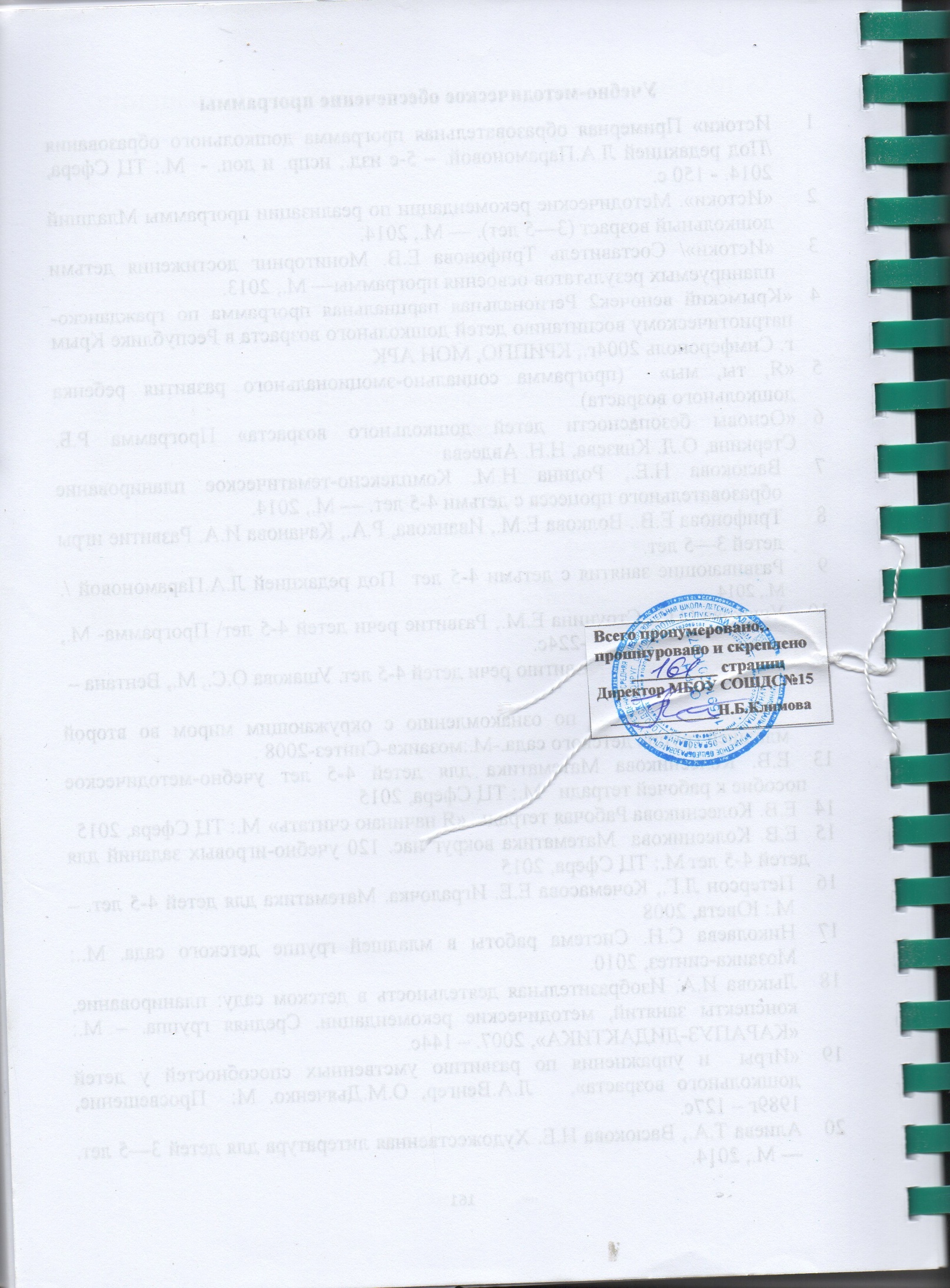 1.ЦЕЛЕВОЙ РАЗДЕЛ1.1Пояснительная записка31.2Возрастные и индивидуальные особенности детей четвертого года жизни (4-5 лет)71.3Планируемые результаты как целевые ориентиры освоения Программы. 91.4Базисные характеристики личности ребенка к окончанию дошкольной ступени образования.112.СОДЕРЖАТЕЛЬНЫЙ РАЗДЕЛОписание образовательной деятельности в соответствии с  направлениями развития ребенка по 5 образовательным областям:132.1«Социально-коммуникативное развитие».132.2«Познавательное развитие».172.3«Речевое развитие».232.4«Художественно-эстетическое развитие».252.5«Физическое развитие». 322.6Комплекс утренней гимнастики (посезонно).352.7Гимнастика пробуждения после дневного сна (посезонно).402.8Перспективно-тематическое планирование (ОСЕНЬ).462.9Перспективно-тематическое планирование (ЗИМА).842.10  Перспективно-тематическое планирование (ВЕСНА).1172.14Взаимодействие с семьями воспитанников1493.ОРГАНИЗАЦИОННЫЙ РАЗДЕЛ.  ОРГАНИЗАЦИЯ ДЕЯТЕЛЬНОСТИ ГРУППЫ.3.1.Режим дня.1523.2.Организация режима пребывания детей, структура образовательного года.1533.3.Продолжительность НОД детей  средней группы1543.4.Объем недельной двигательной активности воспитанников в организованных формах оздоровительно-воспитательной деятельности1573.5.Перечень оборудования для групповых помещений159Учебно –методическое обеспечение программы 160№Название программыАвтор, место и год издания, кем утверждена.Автор, место и год издания, кем утверждена.ОсновнаяОсновнаяОсновнаяОсновная«Истоки»Вариативная основная образовательная программа дошкольного образования. – 5-е изд. – М.: ТЦ Сфера, 2014. «Истоки»Вариативная основная образовательная программа дошкольного образования. – 5-е изд. – М.: ТЦ Сфера, 2014. Л.А. ПарамоноваРегиональныеРегиональныеРегиональныеРегиональные«Крымский веночек» Региональная парциальная программа по гражданско-патриотическому воспитанию детей дошкольного возраста в Республике Крым«Крымский веночек» Региональная парциальная программа по гражданско-патриотическому воспитанию детей дошкольного возраста в Республике КрымИздательство «Наша Школа», 2017г. г. Симферопольавторы: Мухоморина Л. Г.,   Кемилева, Тригуб Л. М., Феклистова Е. В.Парциальные, авторские программыПарциальные, авторские программыПарциальные, авторские программыПарциальные, авторские программы1.«Я, ты, мы»  (программа социально-эмоционального развития ребенка дошкольного возраста)«Я, ты, мы»  (программа социально-эмоционального развития ребенка дошкольного возраста)О. Л. Князева,Р. Б. Стеркина2.«Основы безопасности детей дошкольного возраста» Программа«Основы безопасности детей дошкольного возраста» ПрограммаР.Б. Стеркина,О.Л. Князева,Н.Н. Авдеева3.Математика для детей 4-5 лет учебно-методическое пособие к рабочей тетради Математика для детей 4-5 лет учебно-методическое пособие к рабочей тетради Е.В. Колесникова5.Рабочая тетрадь  «Я считаю до 5» Рабочая тетрадь  «Я считаю до 5» Е.В. Колесникова6.Игралочка. Математика для детей 4-5 летИгралочка. Математика для детей 4-5 летЛ.Г. Петерсон, Е.Е.Кочемасова7.Развитие речи детей 3-5 лет. Программа.Развитие речи детей 3-5 лет. Программа.О.С.Ушакова8.Рабочая тетрадь по развитию речи детей 4-5 лет.Рабочая тетрадь по развитию речи детей 4-5 лет.О.С. Ушакова9.Экономическое воспитание дошкольников: формирование предпосылок финансовой грамотности для старших дошкольниковЭкономическое воспитание дошкольников: формирование предпосылок финансовой грамотности для старших дошкольниковСборник методических материалов на основе парциальной образовательной программы дошкольного образования для детей 5-7 лет10.«Цветные ладошки» Программа художественного воспитания, обучения и развития детей 2-7 лет. «Цветные ладошки» Программа художественного воспитания, обучения и развития детей 2-7 лет. И.А.ЛыковамесяцмесяцнеделяТема, цель неделисентябрьсентябрьПервая  «Ах, какое было лето!»О.О. Социально коммуникативнаяО.О. ПознавательнаяО.О. Художественно-эстетическаяЦель: Научить детей выражать свои чувства и впечатления о лете с помощью слов, невербальных и изобразительных средств. Углубить и обобщить представления детей о времени года - лето, о явлениях природы, летних месяцах. Систематизировать представления о многообразии растений (цветы, кустарники, деревья) насекомых. Учить использовать полученные знания в играх.Планируемые результаты усвоения темы на конец недели: Называет время года, приметы;Дает элементарную характеристику времени года по памяти (ярко светит солнце, жарко, много цветов, созревают ягоды,  фрукты, много цветущих растений, насекомых, птиц; отдых на море)Ребенок умеет вступать в диалог со сверстниками, взрослыми; четко формулирует ответ,  поддерживает беседу по теме.Умеет передавать, используя разнообразные техники и материалы, пережитые яркие, эмоциональные впечатления летом.сентябрьсентябрьВторая Педагогическая диагностикасентябрьсентябрьВторая  «Осень по Крыму ходит…» О.О. Социально коммуникативнаяО.О. ПознавательнаяЦель: Закрепить знания о характерных признаках начала Крымской осени. Уточнить знания названий месяцев. Учить сравнивать, анализировать и соотносить картинки, фотографии  с изображением характерных признаков периода осени в Крыму (ранняя или начало осени, середина осени, поздняя осень)Уточнить знания детей о явлениях живой и неживой природы в начале осени с ориентацией на особенности крымского климата.Планируемые результаты усвоения темы на конец недели: Может охарактеризовать с помощью взрослых качественные изменения в природе Крыма в начале осени: похолодание, изменение цвета листвы на деревьях и кустарниках.В процессе экскурсий, наблюдений сформированы, конкретизированы знания об особенностях Крымской природы в осенний период (после обильных осенних дождей трава начинает зеленеть);Дети знают и называют осенние цветы (астры, хризантемы, дубки) могут описать особенность внешнего вида, знают о разнообразии цветовой гаммы.сентябрьсентябрьТретьяПедагогическая диагностикасентябрьсентябрьТретья«Птицы осенью» О.О. ПознавательнаяО.О. Социально-коммуникативнаяО.О. РечеваяЦель: Закрепить знания детей о разнообразии Крымских птиц. Уточнить приспособления птиц в условиях данного сезона, познакомить с особенностями перелета птиц – стаей, клином, ключом. Систематизировать знания о  зимующих и перелетных птицах. Продолжать формировать представление  о самоценности каждого живого существа в природе.Планируемые результаты усвоения темы на конец недели:Дети знают и называют разнообразных крымских птиц: скворцы, ласточки, вороны, сороки, голуби, журавли; Способны рассказать об особенностях питания, устройства жилищ; дают классификацию перелетным и зимующим птицам крымского региона.Дети отражают в рисунках, знания об особенностях перелета птиц.Владеют элементарными понятиями сентябрьсентябрьЧетвертая «Осень золотая » О.О. ПознавательнаяО.О. Социально-коммуникативнаяО.О. Речевая Цель: содействие становлению представлений детей об изменении в природе осенью; расширять представление детей об осени; развивать умение устанавливать простейшие связи между явлениями живой и неживой природы (похолодало – исчезли бабочки. Отцвели цветы и т.д.); вести сезонные наблюдения. Расширять представления о сельскохозяйственных профессиях, профессии лесника; расширять знания об овощах и фруктах (местных, экзотических); воспитывать интерес к участию в подвижных и физических упражнениях. Расширять представления о правилах безопасного поведения на природе; воспитывать бережное отношение к природе; формировать элементарные экологические представления. Планируемые результаты усвоения темы на конец недели:  Выставка рисунков «Дары осени». Дети могут раскрыть экологическую взаимосвязь между растениями (выращенным урожаем в садах и на огородах) и неживой природой (почва, вода, свет, тепло)октябрьоктябрьПервая «Осень – Запасиха». (овощи, фрукты)О.О. ПознавательнаяО.О. РечеваяЦель: Систематизировать знания детей об овощах и фруктах; закрепить знания о месте их произрастания, учить выделять характерные признаки овощей и фруктов, продолжать воспитывать благодарные чувства к природе и людям, которые благодаря своему труду, получают урожай.Планируемые результаты усвоения темы на конец недели: У детей сформированы представления о связи между трудовой деятельностью человека и результатом его труда: сбор овощей и фруктов, их хранение и переработка.Четко классифицируют овощи и фрукты (знают названия, называют форму, цвет, характеризуют вкус, запах, твердость (мягкость), знают какую часть растения можно использовать для пищи людей и животных;Владеют валеологическими знаниями о полезных свойствах овощей и фруктов, зависимости здоровья детей от наличия или отсутствия  витаминов.Дети могут раскрыть экологическую взаимосвязь между растениями (выращенным урожаем в садах и на огородах) и неживой природой (почва, вода, свет, тепло)Дети умеют составлять экологическую цепочку, используя модели растений.октябрьоктябрьВторая «Насекомые в осенние деньки».О.О. ПознавательнаяО.О. Социально-коммуникативнаяЦель: Систематизировать представление детей о поведении насекомых осенью. Расширять кругозор детей, развивать обобщенные представления детей о насекомых как живых существах, живущих на земле; умение устанавливать причинно-следственные связи (время года – поведение насекомых);  активировать познавательный интерес к природе.Планируемые результаты усвоения темы на конец недели: Знают и называют насекомых: жуков, бабочек, пчелу, муравья, кузнечика, комара, дают элементарную характеристику внешнего вида, особенностям передвижения.Могут установить связь между осенней погодой и исчезновением насекомых.Знают и придерживаются правил экологически-безопасного проведения в природе, понимают значение предупреждающих и запрещающих экологических знаков.октябрьоктябрьТретьяОсень в лесу. Лесные друзья. (дикие животные)О.О. ПознавательнаяЦель: дать детям обобщенное представление об особенностях жизнедеятельности животных их подготовке к зиме (линяют, переходят на растительную пищу). Дети должны понять зависимость внешнего вида, особенностей существования животных от условий внешней среды, научиться устанавливать связи между знакомыми фактами. Планируемые результаты усвоения темы на конец недели:Дети знают и называют разнообразных лесных животных (заяц, ёж, белка, лиса, медведь); В Крымском лесу нет медведя и волка, а заяц – только русак (из-за бесснежной зимы), но есть крымский олень, косуля, кабан.Ребенок совместно со взрослым способен выложить и объяснить многоэтажность природоведческой системы.Знают элементарные правила поведения на природе и с животными  в зоопарке.Детям раскрыты элементарные взаимосвязи существующие между животными и человеком, значение животных в жизни человека, роль человека в жизни животных.октябрьоктябрьЧетвертая«Наше Черное море».О.О. ФизическаяО.О. ПознавательнаяО.О. Художественно-эстетическаяЦель: Познакомить детей с разнообразием обитателей Черного моря. Формировать представления об образе жизни, среде обитания, действиях человека вредящих обитателям Черного моря. Воспитывать экологическую культуру. Планируемые результаты усвоения темы на конец недели: Дети знают и называют разнообразных обитателей Черного моря (дельфин, медузы, креветки, рыбки, краб);У детей сформированы элементарные представления об особенностях жизни морских обитателей – невозможность существования без воды и питания (дельфин – питается рыбками; креветки, медузы – морской планктон; крабы-санитары моря)Дети владеют элементарными понятиями о значимости моря, морского воздуха для укрепления здоровья людей.ноябрьноябрьПервая  «Неделя экономики» О.О. ПознавательнаяО.О. Социально-коммуникативнаяО.О. РечеваяЦель: Заложить основы экономического  образа мышления у ребёнка дошкольника, сформировать основы экономической культуры, активизировать  познавательную деятельность, совершенствовать коммуникативные качества детей, познакомить с понятием «Семейный бюджет».Планируемые результаты усвоения темы на конец недели:Ребенок осознаёт и соизмеряет свои потребности  и возможности. Контролирует ответственность за свои поступки  которые  могут  положительно или отрицательно сказаться на экономическом положении семьи и его самого. Открытое мероприятие: НОД «Сказочное путешествие в страну Финансов». ноябрьноябрьВторая «Глиняные игрушки». О.О. ПознавательнаяО.О. Социально-коммуникативнаяО.О. РечеваяЦель: Познакомить детей с народной игрушкой как видом народного декоративно-прикладного искусства, имеющим свою специфику и образную выразительность. Формировать представление о ремесле игрушечных дел мастеров, знание о том, какими материалами и инструментами пользуются мастера. Уточнить представление о характерных элементах декора и цветосочетаниях.  Воспитывать уважение к народной культуре, чувство гордости за своих предков.Планируемые результаты усвоения темы на конец недели: Дети знают и могут рассказать о традициях изготовления кукол на Руси – Дымковские игрушки;Могут раскрыть особенность создания Дымковских игрушек и назвать материал;Сформированы практические умения и навыки работы с пластичным материалом, этапы работы;Заложены духовно-нравственные качества, уважение и интерес к русским народным обычаям и традициям ноябрьноябрьТретьяНеделя психологии + Права ребёнкаО.О. ПознавательнаяО.О. РечеваяО.О. Социально-коммуникативнаяЦель: Познакомить детей в соответствующей их возрасту форме с основными документами по защите прав человека, воспитать уважение и терпимость, независимо от происхождения, расовой и национальной принадлежности, языка, пола, возраста, личностного и поведенческого своеобразия; в том числе внешнего облика и физических недостатков, способствовать формированию чувства собственного достоинства; осознание своих прав и свобод; чувства ответственности за другого человека, за начатое дело, за данное слово.Планируемые результаты усвоения темы на конец недели: Сформированы первичные знания о правах ребёнка, правах на собственное мнение.Сформированы  представления о праве ребенка на отдых, медицинское обслуживание, семью, жильё, имя, образование.ЧетвертаяУходит осень, а зима уж у ворот!О.О. ПознавательнаяО.О. РечеваяО.О. Художественно-эстетическаяЦель: Формировать обобщённое представление об осени, закреплять знания о характерных явлениях каждого осеннего периода. Стимулировать логически мыслить, применять полученные знания в разных сферах детской деятельности, учить делиться ими.Планируемые результаты усвоения темы на конец недели:Сформированы элементарные представления о природных явлениях и сезонных изменениях в природе;Дети называют время года, четко ассоциируют приметы и характерные признаки.Воспитанники могут элементарно охарактеризовать изменения в природе (состояние погоды, растений, поведение животных во время подготовки к зиме);Подвижные игрыПодвижные игры «Самолеты»Цель: развивать у детей торможение, наблюдательность, умение выполнять движения по сигналу. Упражнять детей в беге.«У медведя во бору»Цель: Приучать детей поочерёдно выполнять разные функции (убегать и ловить) .«Найди себе пару!»Цель: развивать у детей ориентировку в пространстве, внимательность«Зайцы и волк»Цель: развивать у детей умение выполнять движения по сигналу, упражнять в беге, в прыжках на обеих ногах, в приседании, ловле.«Пастух и стадо»Цель: закрепление умения играть по правилам игры. Упражнять в ползание на четвереньках по залу.«Подбрось - поймай» Цель: Учить детей соревноваться. Упражнять в бросании мяча двумя руками снизу вверх и ловить его.«Найди где спрятано» Цель: учить ориентироваться в комнате или на участке, выполнять действия по сигналу.«Мышеловка»Цель: развивать у детей выдержку, умение согласовывать движения со словами, ловкость. Упражнять в беге и приседание, остроение в круг и ходьбе по кругу.«Гори, гори ясно! »Цель: развивать у детей выдержку, ориентировку в пространстве. Упражнять в быстром беге.«Птички и птенчики»Цель: Развивать у детей  выполнение движений по сигналу. Упражнять в беге в разных направлениях не задевая друг друга.«Мыши в кладовой»Цель: Развивать у детей умение выполнять движения по сигналу.  Упражнять в беге, подлезании.«Кто бросит дальше мешочек»Цель: Развивать у детей умение действовать по сигналу. Упражнять в метании вдаль правой и левой рукой, в беге, в распознавании цвета.«Найди свой цвет»Цель: Развивать у детей внимание, умение различать цвета и действовать по сигналу. Упражнять ходьбе и  в беге.Дидактические игры:НАЗВАНИЕ ИГРЫЦЕЛЬ ИГРЫ И ОБЬЕМ ИГРОВЫХ НАВЫКОВМЕТОДИЧЕСКИЕ ПРИЕМЫОБОРУДОВАНИЕ«С какого дерева листок?»Ц.: Уточнить и расширить представления детей о деревьях как объектах живой природы, их строении. Продолжать учить различать некоторые лиственные деревья (берёза, клён, акация, тополь, липа, дуб) и распознавать их среди других.Объяснение правил игры, совместное выполнение игрового задания с пояснением. Игровой набор графические схемыизображения Материалы-муляжиКартинки предметные«Игра в слова»Ц.: Развивать связную речь детей с наглядной опорой на графические схемы.Объяснение правил игры, совместное выполнение игрового задания с пояснением. Игровой набор графические схемыизображения Материалы-муляжиКартинки предметныеЦ.: Детям предлагается рассказать о птице с опорой на графическую схему.Объяснение правил игры, совместное выполнение игрового задания с пояснением. Игровой набор графические схемыизображения Материалы-муляжиКартинки предметные«Назови, одним словом».Ц.: ориентироваться на род имени существительного при определении предмета по его признакам.	Объяснение правил игры, совместное выполнение игрового задания с пояснением. Игровой набор графические схемыизображения Материалы-муляжиКартинки предметные«Что сажают в огороде? «Ц.: научить отбирать овощи, фрукты по определённым признакам, по месту их произрастанияОбъяснение правил игры, совместное выполнение игрового задания с пояснением. Игровой набор графические схемыизображенияОборудование. Подо«Чудесный мешочек»Ц.:  Учить детей на ощупь определять овощи и фрукты.Объяснение правил игры, совместное выполнение игрового задания с пояснением. Игровой набор графические схемыизображенияОборудование. Подо«Найди такую же картинку»Ц.: ( Дары природы ) - учить подбирать соответствующие обобщающие слова к картинкам ( овощи, фрукты, ягода, грибы )Объяснение правил игры, совместное выполнение игрового задания с пояснением. Игровой набор графические схемыизображенияОборудование. Подо«Найди такую же картинку»Ц.: ( Дары природы ) - учить подбирать соответствующие обобщающие слова к картинкам ( овощи, фрукты, ягода, грибы )Игровое действие. Бег к названному дереву (соревнование «Кто быстрее найдет дерево»).Игровое действие. ПоискИгровой набор графические схемыизображенияОборудование. Подо«Каждой птице свое место?»Ц.: Упражнять детей в правильном подборе хищных, водоплавающих, болотных птиц, пользуясь сведениями полученных из кратких рассказов об одном представителе каждого вида птиц.  Пояснить, что внешний вид птицы (строение клюва, ног) свидетельствует определенном образе жизни, повадках.Игровое действие. Бег к названному дереву (соревнование «Кто быстрее найдет дерево»).Игровое действие. ПоискИгровой набор графические схемыизображенияОборудование. Подо«Найди то, о чем расскажу».Ц: Кто быстрее найдет орех, тополь, тую.Дидактическая задача. Найти дерево по названию. похожего предмета.брать одинаковые букеты из 3—4 разных листьев. «Найди в букете такой же листок»Цель: Найти предмет  по  сходству. похожего предмета.брать одинаковые букеты из 3—4 разных листьев.«Игра в слова»«Назови, одним словом».«Домики»«Чего не стало?»«Комплименты»«Оцени поступок»«Приметы осени» «Скажи наоборот»Ц.: Развивать связную речь детей с наглядной опорой на графические схемы.П: Детям предлагается рассказать о животных с опорой на графическую схему.Цель: употреблять названия детенышей животных.Цель: упражняться в образовании форм родительного падежа множественного числа существительных.Ц: учить детей говорить друг другу комплименты; развивать речь, мышление; воспитывать дружелюбие.Ц: с помощью сюжетных картинок развивать представления детей о добрых и плохих поступках; характеризовать и оценивать поступки; воспитывать чуткость, доброжелательность.Ц: уточнить представления детей об осенних приметах, активизировать словарь по теме. Ц: активизировать в словаре детей прилагательные с противоположным значением.	Объяснение правил игры, совместное выполнение игрового задания с пояснением.«Игра в слова»«Назови, одним словом».«Домики»«Чего не стало?»«Комплименты»«Оцени поступок»«Приметы осени» «Скажи наоборот»Ц.: Развивать связную речь детей с наглядной опорой на графические схемы.П: Детям предлагается рассказать о животных с опорой на графическую схему.Цель: употреблять названия детенышей животных.Цель: упражняться в образовании форм родительного падежа множественного числа существительных.Ц: учить детей говорить друг другу комплименты; развивать речь, мышление; воспитывать дружелюбие.Ц: с помощью сюжетных картинок развивать представления детей о добрых и плохих поступках; характеризовать и оценивать поступки; воспитывать чуткость, доброжелательность.Ц: уточнить представления детей об осенних приметах, активизировать словарь по теме. Ц: активизировать в словаре детей прилагательные с противоположным значением.	Объяснение правил игры, совместное выполнение игрового задания с пояснением. Игровой набор Игровой набор.  (графические схемы+изображения животных)предметные картинки Игровое действие. Правильно назвать выбранного животного. «Дайте мне, пожалуйста, утенка Сюжетные картинкиОборудование: сюжетные картинки с изображением различных времен года. (бельчонка)»Сюжетные игрыМесяцТемаПознавательный компонентПрактический компонентПриемы руководстваСентябрь«БОЛЬНИЦА»Ц.: Расширять знания детей о работе врача и медицинской сестры. Воспитывать интерес и уважение к их труду. Способствовать развитию умений детей применять полученные знания о профессии в игре.Расширение сюжета: детский врач – педиатр.Разнообразные игровые приёмы по распределению ролей; обсуждение содержания игры, хода развития игры; совместная игра.Наборы «Больница», детские халаты, шапочки, вывески.Сентябрь«СЕМЬЯ»Ц.: Развитие интереса в игре. Формирование положительных взаимоотношений между детьми.Подготовка к игре. Игры-беседы в режиме дня: «Малыш проснулся», «Как будто мамы нет дома», «Приготовим малышу обед»... Наблюдение за тем, как мамы гуляют с детьми. Чтение художественной литературы и рассматривание ил люстраций на тему «Семья».Игровая проблемная ситуация, обсуждение содержания игры, хода развития игры; совместное выполнение действий, расширение сюжета. Игровые роли. Мама, папа, младенец, сестра, брат, шофер, бабушка, дедушка.Игровой материал. Кукла — младенец, атрибуты для оборудования домика, кукольная одежда, посуда, мебель, предметы-заместители.Сентябрь«АВТОБУС»Ц.: Закрепление знаний и умений о труде водителя и кондуктора, на основе которых ребята смогут развить сюжетную, творческую игру. Знакомство с правилами поведения в автобусе. Развитие интереса в игре. Формирование положительных взаимоотношений между деть ми. Воспитание у детей уважения к труду водителя и кондуктора.Подготовка к игре. Наблюдения за автобусами на улице. Экскурсия на автобусную остановку. Тематические беседы, решение проблемных ситуаций о поездке в автобусе, троллейбусе, маршрутном такси. Чтение и рассматривание иллюстраций по теме. Изготовление атрибутов для игры. Разнообразные приёмы по распределению ролей; обсуждение хода развития сюжета игры; совместное выполнение  игровых действий.Игровые роли. Водитель, кондуктор, контролер, милиционер-регулировщик.Игровой материал. Строительный материал, игрушеч ный автобус, руль, фуражка, палка милиционера-ре гулировщика, куклы, деньги, билеты, кошельки, сумка для кондуктора.Сентябрь«КАФЕ»Ц.: -Совершенствовать умение объединяться в игре, распределять роли (официант, повар, охраник, поситители ), выполнять игровые действия.-Развивать связную диалогическую речь.-Обогащать словарный запас детей.-Формирование игровых умений и способов совместного взаимодействия в игре.- Воспитывать дружеские взаимоотношения между детьми.Чтение книг, рассказ воспитателя, рассматривание иллюстраций, серия открыток с целью углубления интереса в целом. Наблюдение за работой няни сервировка стола.Работа с солёным тестомПодготовка атрибутов и оборудование к игре.Экскурсия родителей с детьми в кафе.Оборудование: детская мебель, печка, скатерть, салфетки, посуда, поднос, меню, деньги, плакат кафе Форма (кондитер, официант, охранник)Октябрь«Хлебная лавка-Булочная»Ц: формирование социального опыта детей средствами игровой деятельности. Учить распределять роли, развивать сюжет и действовать согласно принятой на себя роли. Способствовать использованию в играх представлений об окружающей жизни. Формировать умение детей готовить обстановку для игры, подбирать предметы-заместители и атрибуты. Воспитывать уважение к труду взрослых, дружеское отношение друг к другу ; закрепить знания детей о профессиях, связанных с торговлей. Закреплять правила поведения в общественных местах. Рассказ о работе продавца (Кто такой продавец? Зачем он нужен? Одежда продавца.). Беседа с детьми о покупателе (Кто такой покупатель? Должен ли покупатель иметь при себе деньги). Рассматривание иллюстрации хлебобулочных изделий. Чтение художественной литературы. Изготовление с родителями изделий из солёного теста.форма для продавца, кассира, «витрины»,готовый игровой материал, кассовый аппарат, корзины для покупателей, сумочки, кошельки, деньги (из бумаги), ценники, чеки, бейджи (для сотрудников)Октябрь«День рождения»3. ПарикмахерскаяЦ: обучение игровым взаимодействиям в подгрупповой игре, умение строить сюжет из 3 – 4 смысловых эпизодов.- умение создавать игровую обстановку, использовать предметы ближайшего окружения, по собственной инициативе использовать элементы ряженья, музыкальные инструменты.- формирование интереса к общему замыслу игрового сюжета, умение действовать согласованно.- воспитывать дружеские взаимоотношения между играющими в ходе игровой деятельности.Игровая проблемная ситуация, обсуждение содержания игры, хода развития игры; совместное выполнение действий, расширение сюжета.Элементы ряженьяДетские муз.инструментыПредметы заместители (подарки имениннику)Кукольная посуда для чаепитияПригласительные билеты для гостейФотоаппаратМагнитофонОктябрьПарикмахерскаяЦ.: Обогащение содержание игр. Способствовать объединению детей для совместных игр. Обогащать знания детей о труде парикмахера. Воспитывать вежливое обращение, уважение к труду парикмахера. Активизировать словарь: «парикмахер», «мастер», «ножницы», «расческа», «прическа», «фен», «стрижка», «стрижет», «челка», «бреет», «освежает одеколоном»,  «пенка для укладки»,  «накручивать на бигуди», «платить деньги в кассу».Разнообразные приёмы по распределению ролей; обсуждение хода развития сюжета игры; совместное выполнение  игровых действий.Игровой материал. Октябрь«Шоферы»Ц.: Нацелить детей на возможность переноса полученных знаний в игру. Стимулировать у детей условные игровые действия с сюжетными игрушками, предметами -заместителями, воображаемыми предметами.Продолжать знакомить детей с трудом взрослых. Побуждать к принятию роли, называние своей роли, обращение к партнеру, как носителю роли. Развивать  элементарные навыки создания игровой обстановки. Закреплять знания о правилах дорожного движения.Наблюдение за транспортом; как водитель ухаживает за машиной. Беседа о труде шофера. Рассматривание иллюстраций «Транспорт», картины  «Едем на автобусе»Д/игры «Такие разные машины», «Основные части машины»»,  «На чем ездят люди?», «Что кушают машины?», «Светофор - главный помощник шофера». Постройка автобуса из строительного материала. Чтение Л.Берг «Рассказы о маленьком автомобильчике»,  А. Барто «Игрушки», «Умные звери».Пение песни «Машина»Подвижные игры: «Поезд», «Воробушки и автомобиль». Изготовление с детьми билетиков для игры.Показ способов ролевого поведения. Побуждение детей к «действию» с воображаемыми предметами. 
Побуждение к принятию разнообразных ролей взрослых с передачей действий, взаимоотношений.Участие воспитателя в игре.Обогащение предметно- игровой среды.Ноябрь«Детский врач»Ц.: Развитие интереса в игре. Формирование положительных взаимоотношений между детьми. Продолжать знакомить  с деятельностью врача. Побуждать к объединению в общий сюжет отдельно играющие подгруппы детей. Вызвать интерес к воспроизведению ролевых действий. Учить объединять игры единым сюжетом. Развивать  элементарные навыки создания игровой обстановки.Воспитание у детей уважения к труду детского врача – педиатра. Игровая проблемная ситуация, обсуждение содержания игры, хода развития игры; совместное выполнение действий, расширение сюжета.Набор «Больница», строительный материал, предметы- заместители, кукольная одежда, куклы.Ноябрь«Железнодорожный вокзал»Ц.: Закрепление знаний и умений о труде водителя поезда, на основе которых ребята смогут развить сюжетную, творческую игру. Знакомство с правилами поведения в транспорте. Развитие интереса в игре. Формирование положительных взаимоотношений между детьми. Воспитание у детей уважения к труду водителя и кондуктора.Разнообразные приёмы по распределению ролей; обсуждение хода развития сюжета игры; совместное выполнение  игровых действий.Игровой материал. Строительный материал, игрушечный поезд, руль, фуражка, куклы, деньги, билеты, кошельки, сумка для кондуктора.Ноябрь«Детский сад»Ц.: Способствовать обогащению игрового опыта детей, посредством объединения отдельных действий в единую сюжетную линию. Продолжать формировать ролевоевзаимодействие: ориентировать ролевое поведение ребенка напартнера-сверстника.Стимулировать ролевой диалог между детьми.Поощрять стремление самостоятельно подбирать атрибуты.Ежедневные режимные моменты в детском саду Экскурсия по детскому саду. Беседа «Что мы знаем о детском саде?», «Кто заботится о нас в детском саду». Рассказы о профессиях работников детского сада. Рассматривание картины «Детский сад». Наблюдение за трудом няни, воспитателя, мед. сестры, повара, музыкального работника, за игрой старших детей. Чтение А. Барто «Игрушки», «Детский сад», Н. Кашнина «Первый день в детском саду», Александрова   «Катя в яслях». Участие в детских играх с целью показа игровых действий, игровых высказываний. Выбор детей на главные и второстепенные роли. Участие воспитателя в игре.Ноябрь«Хозяюшки»Ц.: Развитие интереса в игре. Формирование положительных взаимоотношений между детьми. Воспитание у детей любви к труду по дому,  чистоте и опрятности, заботливого отношения к членам семьи разного возраста.Содействовать развитию игр, в которых дети отображают жизнь и деятельность окружающих. Продолжать учить  связно, передавать в игре несколько последовательных эпизодов.Разнообразные игровые приёмы по распределению ролей; обсуждение содержания игры, хода развития игры; совместная игра.Ширма, тазики, ванночки, строительный материал, игровые банные принадлежности, предметы-заместители, кукольная одежда, куклы.Игры-драматизации:МЕСЯЦНАЗВАНИЕ ИГРЫЦЕЛЬ ИГРЫ И ОБЬЕМ ИГРОВЫХ НАВЫКОВПРИЕМЫОБОРУДОВАНИЕсентябрьТеатр из конусов «Репка» на новый ладЦ.: формирование специальных игровых умений: умение быть доброжелательным зрителем, смотреть и слушать выступающих детей;* учить при исполнении роли использовать средства выразительности (мимика, жесты, движение);* умение взаимодействовать с другими участниками игры (играть дружно, исполнять привлекательные роли по очереди)* учить творчески мыслить при появлении новых героев, вести диалог с персонажами.Беседа, распределение ролей, разучивание слов.Набор настольного театра.октябрьНастольный театр «Три поросенка»Ц.: формирование специальных игровых умений: умение быть доброжелательным зрителем, смотреть и слушать выступающих детей;* учить при исполнении роли использовать средства выразительности (мимика, жесты, движение);* умение взаимодействовать с другими участниками игры (играть дружно, исполнять привлекательные роли по очереди)* учить творчески мыслить при появлении новых героев, вести диалог с персонажами.Беседа, распределение ролей, разучивание слов.Набор настольного театра.ноябрьПальчиковый театр «Теремок на новый лад»Ц.: формирование специальных игровых умений: умение быть доброжелательным зрителем, смотреть и слушать выступающих детей;* учить при исполнении роли использовать средства выразительности (мимика, жесты, движение);* умение взаимодействовать с другими участниками игры (играть дружно, исполнять привлекательные роли по очереди)* учить творчески мыслить при появлении новых героев, вести диалог с персонажами.Беседа, распределение ролей, разучивание слов.Набор настольного театра.Строительные игрыНАЗВАНИЕ ЦЕЛЬ ИГРЫ И ОБЬЕМ ИГРОВЫХ НАВЫКОВПРИЕМЫОБОРУДОВАНИЕОБОРУДОВАНИЕсентябрь1. Автобус для друзей»2.  «Теремок для друзей»Закрепить умение различать и называть кубик и пластину, учить строить из них, упражнять в выкладывании кубиков на пластину на расстоянии друг от друга, в выполнении перекрытия; продолжать учить складывать строительные детали в коробку после занятия; учить обыгрывать постройку; воспитывать интерес к конструированию из строительного материала. Закрепить умение различать кирпичик и призму; учить из них строить, продолжать упражнять в выкладывании кирпичиков на ребро, в приставлении деталей плотно друг к другу и на расстоянии, учить делать простейшие перекрытия; продолжать учить складывать детали после занятия, обыгрывать постройку; воспитывать сопереживание к игровым персонажам.Объяснение правил игры, совместное выполнение игрового задания с пояснением, обыгрывание сюжета.Объяснение правил игры, совместное выполнение игрового задания с пояснением, обыгрывание сюжета.Напольные и настольные наборы деревянного конструктора, природного. Настольный конструктор «Лего».октябрь1. Теремок для зверей.2.  Мостик для животных и транспорта.закреплять умения детей строить домик из кирпичиков и призмы, продолжать упражнять в выкладывании кирпичиков на ребро, в приставлении деталей плотно друг к другу и на расстоянии, учить делать простейшие перекрытия; продолжать учить складывать детали после занятия, обыгрывать постройку; закрепить умение различать кирпичик и призму; воспитывать сопереживание к игровым персонажам. учить детей сооружать постройку (мост) из кубиков, пластин и призм по образцу воспитателя, по-разному располагая детали по отношению друг к другу; продолжать учить ставить строительные детали плотно и на расстоянии друг от друга, делать перекрытия; закреплять умения обыгрывать постройку, складывать строительные детали в коробку после занятия; воспитывать сопереживание к игровым персонажам.Объяснение, совместное выполнение игрового задания с пояснением, обыгрывание сюжетаОбъяснение, совместное выполнение игрового задания с пояснением, обыгрывание сюжетаКирпичики, призмы, игрушки на каждого ребенка; образец домика, из крупного строительного материала.Крупный строительный материал, игрушки на каждого ребенка; образецноябрь1. Гаражи для машин.  (Автопарк)2.  Крепость для сказочных героев.Закрепить умения и навыки детей сооружать постройку из кирпичиков, по-разному располагая их по отношению друг к другу; продолжать учить ставить кирпичики на ребро плотно и на расстоянии друг от друга, учить чередовать кирпичики по расположению, на длинное и короткое ребро, выкладывать их друг за другом по прямой линии, делать перекрытия; закреплять умения обыгрывать постройку, складывать строительные детали в коробку после конструирования.Совместное раз- витие сюжетной линии, выполнение работы по словес- ной инструкции, показ, пояснение.Совместное раз- витие сюжетной линии, выполнение работы по словес- ной инструкции, показ, пояснение.Крупный строительный материал, игрушки на каждого ребенкаПальчиковые игрыЗадачи:                                                                                                                            1.Укрепить и развивать мелкую мускулатуру пальцев руки, точную координацию движений.                                                                                                             2.Совершенствовать зрительно-двигательную координацию и ориентировку в микропространстве.                                                                                                                         3.Совершенствовать умение детей учитывать сенсорные свойства предметов в различных видах деятельности: пальчиковые игры с предметами, изобразительной, конструктивной.                                                                                                     4.Совершенствовать умение подражать взрослому, понимать смысл речи.                                                                                                                          5.Совершенствовать произвольное внимание, зрительную память, аналитическое восприятие речи.№       ТемаПрограммное содержаниеПрограммное содержаниеПрограммное содержаниеВне занятийСЕНТЯБРЬСЕНТЯБРЬСЕНТЯБРЬСЕНТЯБРЬСЕНТЯБРЬСЕНТЯБРЬ1.«Мы – художники». Пальчиковая гимнастика: «Пальчики здороваются».1. Учить детей рисовать на песке.2. Способствовать формированию рисования по интересам.3. Активизировать речь детей через пальчиковую гимнастику.4. Развивать моторику рук.1. Учить детей рисовать на песке.2. Способствовать формированию рисования по интересам.3. Активизировать речь детей через пальчиковую гимнастику.4. Развивать моторику рук.1. Учить детей рисовать на песке.2. Способствовать формированию рисования по интересам.3. Активизировать речь детей через пальчиковую гимнастику.4. Развивать моторику рук.Пальчиковые упражнения:«Волшебник», «Пальчики здороваются», «Дом».2.«Мы строим дом из песка». Пальчиковая гимнастика: «Дом».1. Учить детей делать постройки из песка.2. Стимулировать развитие чувственного восприятия, развивать подвижность пальцев, мелкую моторику рук.3. Создать положительно-эмоциональное отношение к выполнению задания.1. Учить детей делать постройки из песка.2. Стимулировать развитие чувственного восприятия, развивать подвижность пальцев, мелкую моторику рук.3. Создать положительно-эмоциональное отношение к выполнению задания.1. Учить детей делать постройки из песка.2. Стимулировать развитие чувственного восприятия, развивать подвижность пальцев, мелкую моторику рук.3. Создать положительно-эмоциональное отношение к выполнению задания.«Замок», «Пальчики здороваются», «Дом».3.Играем с пальчиками.1. Познакомить и разучить с детьми новые пальчиковые игры.2. Сочетать игру и упражнения для тренировки пальцев с речевой деятельностью детей.3. Развивать мелкую моторику пальцев рук.1. Познакомить и разучить с детьми новые пальчиковые игры.2. Сочетать игру и упражнения для тренировки пальцев с речевой деятельностью детей.3. Развивать мелкую моторику пальцев рук.1. Познакомить и разучить с детьми новые пальчиковые игры.2. Сочетать игру и упражнения для тренировки пальцев с речевой деятельностью детей.3. Развивать мелкую моторику пальцев рук.«Дом и ворота», «Кольцо», «Бабушка».4.«Привяжи ленточку к шарикам». Пальчиковая гимнастика: «Шарик».1. Учить ориентироваться на цвет, как на значимый признак.2. Продолжать учить различать цвета, подбирать одинаковые по цвету на глаз с последующей проверкой.3. Развивать мелкую моторику пальцев рук.1. Учить ориентироваться на цвет, как на значимый признак.2. Продолжать учить различать цвета, подбирать одинаковые по цвету на глаз с последующей проверкой.3. Развивать мелкую моторику пальцев рук.1. Учить ориентироваться на цвет, как на значимый признак.2. Продолжать учить различать цвета, подбирать одинаковые по цвету на глаз с последующей проверкой.3. Развивать мелкую моторику пальцев рук.«Кольцо», «Замок», «Шарик».ОКТЯБРЬОКТЯБРЬОКТЯБРЬОКТЯБРЬОКТЯБРЬОКТЯБРЬ1.«Нарисуем рыбок в аквариуме». Пальчиковая гимнастика: «В парке есть глубокий пруд».1. Учить детей различать и называть треугольную форму.2. Способствовать формированию умения рисовать предмет овальной формы (рыбка), треугольной (плавник).3. Развивать моторику пальцев рук.1. Учить детей различать и называть треугольную форму.2. Способствовать формированию умения рисовать предмет овальной формы (рыбка), треугольной (плавник).3. Развивать моторику пальцев рук.1. Учить детей различать и называть треугольную форму.2. Способствовать формированию умения рисовать предмет овальной формы (рыбка), треугольной (плавник).3. Развивать моторику пальцев рук.«Рыбка», «Бабушка», «В парке есть глубокий пруд».2.«Ветер по морю гуляет и кораблик подгоняет». Пальчиковая гимнастика: «Кораблик».«Ветер по морю гуляет и кораблик подгоняет». Пальчиковая гимнастика: «Кораблик».1. Учить детей выкладывать на крупе из спичек кораблик, пальчиком рисовать волны.2. Развивать координацию движений пальцев рук, развивать умение рисовать прямые линии, вверх-вниз на крупе.3. Развивать фантазию у детей.1. Учить детей выкладывать на крупе из спичек кораблик, пальчиком рисовать волны.2. Развивать координацию движений пальцев рук, развивать умение рисовать прямые линии, вверх-вниз на крупе.3. Развивать фантазию у детей.«Кораблик», «В домике», «Белка».3.«Осеннее дерево». Пальчиковая гимнастика: «Деревья».«Осеннее дерево». Пальчиковая гимнастика: «Деревья».1. Учить детей рисовать на крупе пальчиком дерево, выкладывать листья из макарон.2. Развивать мелкую моторику рук.3. Продолжать создавать положительно-эмоциональное отношение к игровому заданию и результату своей работы.1. Учить детей рисовать на крупе пальчиком дерево, выкладывать листья из макарон.2. Развивать мелкую моторику рук.3. Продолжать создавать положительно-эмоциональное отношение к игровому заданию и результату своей работы.«Деревья», «В лесу», «В парке есть глубокий пруд».НОЯБРЬНОЯБРЬНОЯБРЬНОЯБРЬНОЯБРЬНОЯБРЬ1.«Волшебные палочки». Пальчиковая гимнастика: «Дом и ворота».«Волшебные палочки». Пальчиковая гимнастика: «Дом и ворота».«Волшебные палочки». Пальчиковая гимнастика: «Дом и ворота».1. Учить детей из счетных палочек составлять постройки, домик, заборчик.2. Активизировать речь детей через пальчиковую гимнастику.3. Развивать мелкую моторику пальцев рук.«Орешки», «Дом и ворота», «Белка».2.«Составь узор». Пальчиковая гимнастика: «Здравствуйте».«Составь узор». Пальчиковая гимнастика: «Здравствуйте».«Составь узор». Пальчиковая гимнастика: «Здравствуйте».1. Учить выполнять чередование фигур по образцу, подбирать фигуры по слову, обозначающие цвет. 2. Закрепить названия геометрических фигур и цвета.«Дом за кустом», «Орешки», «Заяц и лиса».3.«Змейка». Пальчиковая гимнастика: «Как-то маленький удав».«Змейка». Пальчиковая гимнастика: «Как-то маленький удав».«Змейка». Пальчиковая гимнастика: «Как-то маленький удав».1. Учить детей произносить звук «ж» при проговаривании пальчиковой гимнастики.2. Закрепить умение раскладывать пуговицы, чередуя их по цвету.3. Расширять словарный запас детей.«Здравствуйте», «Забор», «Ёжик».4.«Найди цветок для бабочки». Пальчиковая гимнастика: «Бабочка».«Найди цветок для бабочки». Пальчиковая гимнастика: «Бабочка».«Найди цветок для бабочки». Пальчиковая гимнастика: «Бабочка».1. Учить детей различать цвета, умению находить схожие по цвету, ориентируясь на их однородность или неоднородность при наложении.2. Вызвать интерес к выполняемой работе.«Бабочка», «Забор», «Как-то маленький удав».СЕНТЯБРЬОКТЯБРЬНОЯБРЬПредметный мирСоздавать условия для развития общей и познавательной активности детей. Вызывать интерес к тем или иным действиям. Привлекать детей к выполнению сложных действий с предметами, к экспериментированию. Развивать интерес к окружающему миру. Знакомить детей с народными игрушками, их названиями, характерными особенностями.Воспитывать сенсорную культуру ребёнка, учить активно, при помощи различных анализаторов познавать внешние признаки предметов: размер, форму, цвет и рассказывать о них. Учить узнавать и называть овощи и фрукты, различать их по цвету, форме, вкусу.Расширять представления детей о родительском доме, предметах домашнего обихода и употребления, о жилье человека и его обустройстве. Учить различать и называть предметы быта, знать их назначение, уметь пользоваться.СемьяВыявить, знают ли дети полное имя своих родных; учить вежливо обращаться ко всем членам семьи; привлекать родителей к усвоению детьми этого материала. Формировать представление о семье, как окружении близких людей, заботящихся друг о друге.Дать представления детям о роли каждого члена семьи. Знать свой возраст, полностью своё имя и имена родителей. Развивать внимание ко всем членам семьи. Учить с радостью помогать взрослым. Разучивать короткие колыбельные песни и стихи о маминой заботе и ласке.Расширять представления детей о роли каждого члена семьи. Продолжать формировать у детей понятие о культуре семейных взаимоотношений. Знать свой возраст, полностью своё имя и имена родителей. Привлекать родителей к обучению детей знаниям о своём домашнем адресе.Детский садФормировать представление о детском саде, как тёплом доме, где каждого ребёнка ждут заботливые воспитатели, добрые друзья и весёлые забавы; объяснять, что детский сад принадлежит детям, взрослые заботятся о них;  учить и закреплять полные имена сотрудников. Познакомить детей с назначением всех помещений групповой комнаты.Расширять представления детей о детском саде, как тёплом доме.  Обобщить представление о том, что в детском саду все вещи – общие, для общего пользования, и совместного сбережения. Обратить внимание на правила поведение в детском саду. Приучать детей поддерживать чистоту и порядок во всех помещениях. Выучить пословицу: "Чисто не там, где убирают, а там, где не сорятРасширять представления детей о детском саде и его сотрудниках. Познакомить с интересными профессиями в детском саду, знать имена этих сотрудников, характер их деятельности.  Создавать игровые ситуации для закрепления правил поведения и отношений в детском саду. Учить ориентироваться в помещении, на участке и в ближайшем окружении детского сада.Родной крайДавать детям знания о городе в котором они живут, пробуждать интерес к его памятным местам. Учить замечать красоту родного города. Разобрать содержание поговорки: Везде хорошо, а дома лучше".Дать представление о названии улицы, на которой расположена наша школа.Раширять знания детей о родном городе. Утонить какое название носит улица, на которой располжена наша школа. Закрепить названия объектов ближайшего окружения. Проверять знания о своём домашнем адресе.Учить малышей знать и называть основные виды транспорта в городе. Рассказывать о том, что улица состоит из проезжей части и тротуара. Активизировать словарь детей словами: транспорт, легковой, грузовой, городской, пассажирский.НародознаниеВ процессе игр познакомить с куклами в национальной одежде, обратить внимание на названия деталей активизировать словарь детей;Познакомить детей с народным обычаем украшать одежду вышивкой. Отметить, что мастера в вышивке используют различные цвета. Дать элементарное представление о значении цвета.Рассказать малышам о потешках, как виде народного творчества; познакомить с тематикой потешек (короткие стихи о животных, птицах, о любви к матери) заучить несколько потешек Труд взрослыхПознакомить малышей с профессиями работников детского сада (воспитатель ,помощник воспитателя, дворник). , направленного на то, чтобы детям было хорошо (тепло, вкусно, уютно, весело). Наблюдать  за работой няни, дворника, учить оказывать посильную помощь.Расширять знания детей о профессиях в детском саду: повар, помощник повара. Познакомить с основными трудовыми процессами (чистить овощи, варить еду, кормить детей). Воспитывать уважение к труду взрослых, учить бережно относится к их труду. Учить называть работников детского сада по имени-отчеству.Углублять знания детей о профессиях в детском саду. Воспитывать интерес и уважение к труду взрослых, учить понимать значимость результатов этого труда, желание помогать. Познакомить с материалами, оборудованием, инструментами, необходимыми для работы повара, прачки. Ознакомить с основными трудовыми процессами. Отображать в играх трудовую деятельность взрослыхТехническое окружениеУчить малышей знать и называть основные виды транспорта в городе. Активизировать словарь детей словами: транспорт, легковой, грузовой, городской, пассажирский. Познакомить детей с тем, что улица состоит из проезжей части для машин и тротуара для пешеходов. Разобрать содержание понятий: “пешеход” “проезжая”. Познакомить с некоторыми правилами дорожного движения. Дать представление о некоторых средствах связи – письмо, телеграмма, телефон.Учить малышей знать и называть основные виды транспорта в городе. Активизировать словарь детей словами: транспорт, легковой, грузовой, городской, пассажирский. Познакомить детей с тем, что улица состоит из проезжей части для машин и тротуара для пешеходов. Разобрать содержание понятий: “пешеход” “проезжая”. Познакомить с некоторыми правилами дорожного движения. Дать представление о некоторых средствах связи – письмо, телеграмма, телефон.Учить малышей знать и называть основные виды транспорта в городе. Активизировать словарь детей словами: транспорт, легковой, грузовой, городской, пассажирский. Познакомить детей с тем, что улица состоит из проезжей части для машин и тротуара для пешеходов. Разобрать содержание понятий: “пешеход” “проезжая”. Познакомить с некоторыми правилами дорожного движения. Дать представление о некоторых средствах связи – письмо, телеграмма, телефон.Наблюдения за явлениями неживой природыНаблюдения за явлениями неживой природыНаблюдения за явлениями неживой природыНаблюдения за явлениями неживой природы1.Ветер.Ветер.В ветреную погоду дети отмечают, что деревья качаются, гнутся, облака бегут быстро, флажки в руках трудно удержать. Воспитатель спрашивает детей о причине, уточняет ответы и предлагает вспомнить, какой был ветер летом: совсем слабый — верхушки деревьев чуть качались.На одной из прогулок предложить детям побегать в сторону ветра и против него. Спросите, когда было труднее бежать.  Используйте флажки, вертушки, шарики и другие предметы, при помощи которых можно узнать силу и направление ветра.В ветреную погоду дети отмечают, что деревья качаются, гнутся, облака бегут быстро, флажки в руках трудно удержать. Воспитатель спрашивает детей о причине, уточняет ответы и предлагает вспомнить, какой был ветер летом: совсем слабый — верхушки деревьев чуть качались.На одной из прогулок предложить детям побегать в сторону ветра и против него. Спросите, когда было труднее бежать.  Используйте флажки, вертушки, шарики и другие предметы, при помощи которых можно узнать силу и направление ветра.2.Облака.Облака.Солнечный день. По небу медленно плывут облака. Предложить детям посмотреть и пофантазировать, на что они похожи. Дети замечают, что облака движутся: иногда они плывут медленно, а иногда быстро-быстро. Предложить понаблюдать, от чего зависит движение облаков. Дети приходят к выводу: в тихую погоду облака движутся медленно, а в ветреную — быстро.Предложите заметить, над каким предметом на участке находится облако, за которым наблюдают, тогда будет видно, в какую сторону от этого предмета оно движется, направо или налево. Туда и дует ветер. Учить детей наблюдать не только за направлением, но и за силой ветра.Наступают пасмурные дни. Воспитатель обращает внимание на то, что облака стали совсем другие: серые, тяжелые, низкие.Наблюдая за ними, дети узнают, что облака в разную погоду бывают разными. Вот медленно ползут темные, почти черные облака, их называют тучами, из них обычно идет дождь.Солнечный день. По небу медленно плывут облака. Предложить детям посмотреть и пофантазировать, на что они похожи. Дети замечают, что облака движутся: иногда они плывут медленно, а иногда быстро-быстро. Предложить понаблюдать, от чего зависит движение облаков. Дети приходят к выводу: в тихую погоду облака движутся медленно, а в ветреную — быстро.Предложите заметить, над каким предметом на участке находится облако, за которым наблюдают, тогда будет видно, в какую сторону от этого предмета оно движется, направо или налево. Туда и дует ветер. Учить детей наблюдать не только за направлением, но и за силой ветра.Наступают пасмурные дни. Воспитатель обращает внимание на то, что облака стали совсем другие: серые, тяжелые, низкие.Наблюдая за ними, дети узнают, что облака в разную погоду бывают разными. Вот медленно ползут темные, почти черные облака, их называют тучами, из них обычно идет дождь.3.Осадки.Осадки.Осенью часто идут дожди. Осенний дождь идет медленно, моросит, все вокруг становится мокрым, воздух — влажным.После нескольких наблюдений воспитатель задает детям вопрос: холодный или теплый дождь? Предложить вспомнить, какой дождь был летом. Дети вспоминают, связывая с событиями.Сравнить летний и осенний дожди. Дети рассказывают, что осенью дождь мелкий, затяжной, идет из тяжелых, темных туч. Цветы после дождя уже не растут.Последующие наблюдения дадут возможность сделать вывод, что в конце осени холодные дожди усиливаются и вскоре из туч на землю будут падать снежинки.Осенью часто идут дожди. Осенний дождь идет медленно, моросит, все вокруг становится мокрым, воздух — влажным.После нескольких наблюдений воспитатель задает детям вопрос: холодный или теплый дождь? Предложить вспомнить, какой дождь был летом. Дети вспоминают, связывая с событиями.Сравнить летний и осенний дожди. Дети рассказывают, что осенью дождь мелкий, затяжной, идет из тяжелых, темных туч. Цветы после дождя уже не растут.Последующие наблюдения дадут возможность сделать вывод, что в конце осени холодные дожди усиливаются и вскоре из туч на землю будут падать снежинки.4.Солнце.Солнце.Ежедневно отмечать с детьми, солнечный или пасмурный день, какие места участка освещены солнцем утром и во время вечерней прогулки.   После многократных наблюдений делается вывод: солнце совершает определенный путь. Воспитатель сообщает детям, что сейчас осень и путь солнца короче. Спросите у детей, почему они надели пальто и шапки.Ежедневно отмечать с детьми, солнечный или пасмурный день, какие места участка освещены солнцем утром и во время вечерней прогулки.   После многократных наблюдений делается вывод: солнце совершает определенный путь. Воспитатель сообщает детям, что сейчас осень и путь солнца короче. Спросите у детей, почему они надели пальто и шапки.5.Почва.Почва.Учить детей видеть зависимость состояния почвы от погоды. В начале осени предложите потрогать почву рукой и сказать, какая она. Дети отмечают, что земля теплая — ее нагрело солнце, она сухая — рассыпается в руке, светло-серого цвета.Посмотрите на землю в дождливую погоду: она стала темной, уплотненной, мокрой. (Дети определяют это, нажав кончиками пальцев на поверхность.) В дождь на огороде, в цветнике нельзя работать, так как трава скользкая, мокрая, а земля становится липкой. На следующих прогулках дети отмечают, что становится все холоднее и земля делается холоднее.Однажды утром покажите им белый налет, который покрыл всю поверхность земли и травы. Это иней. От солнца он тает. С наступлением морозной погоды изменяется и почва: она становится твердой, ее уже нельзя копать лопатой, из нее нельзя выдернуть растения. Скоро почва покроется снегом.Учить детей видеть зависимость состояния почвы от погоды. В начале осени предложите потрогать почву рукой и сказать, какая она. Дети отмечают, что земля теплая — ее нагрело солнце, она сухая — рассыпается в руке, светло-серого цвета.Посмотрите на землю в дождливую погоду: она стала темной, уплотненной, мокрой. (Дети определяют это, нажав кончиками пальцев на поверхность.) В дождь на огороде, в цветнике нельзя работать, так как трава скользкая, мокрая, а земля становится липкой. На следующих прогулках дети отмечают, что становится все холоднее и земля делается холоднее.Однажды утром покажите им белый налет, который покрыл всю поверхность земли и травы. Это иней. От солнца он тает. С наступлением морозной погоды изменяется и почва: она становится твердой, ее уже нельзя копать лопатой, из нее нельзя выдернуть растения. Скоро почва покроется снегом.6.Луна и звезды.Луна и звезды.На вечерних прогулках обращать внимание на глубокое, темное небо, на котором появляется тонкий серебристый серп — месяц. Следить за изменениями луны: от появления месяца до полнолуния, отмечайте ее цвет.Когда светит луна, вокруг светло, видны все предметы. Осенью на темном небе особенно ярко светят звезды. Обращать внимание, что они разные, большие и маленькие, и светят по-разному: одни ярче, другие более тускло. Приучайте детей любоваться красотой луны и звезд.На вечерних прогулках обращать внимание на глубокое, темное небо, на котором появляется тонкий серебристый серп — месяц. Следить за изменениями луны: от появления месяца до полнолуния, отмечайте ее цвет.Когда светит луна, вокруг светло, видны все предметы. Осенью на темном небе особенно ярко светят звезды. Обращать внимание, что они разные, большие и маленькие, и светят по-разному: одни ярче, другие более тускло. Приучайте детей любоваться красотой луны и звезд.7.Поисковая деятельностьПоисковая деятельность«Корень – устойчивость дерева». «Кора разных деревьев».Составление гербария деревьев участка.«Корень – устойчивость дерева». «Кора разных деревьев».Составление гербария деревьев участка.8.ВодаВода Закреплять у детей знания о свойствах и качествах воды; развивать сенсорику в ходе действий  с водой. Продолжать наблюдения за водой в природе (лужи), отмечать цвет воды в лужах в зависимости от цвета неба. Выяснить, почему в конце осени лужи замерзают. Подводить детей к установлению приченно-следственных связей. Закрепить понятие о том, что вода нужна всему живому. Рассказать об изменениях в жизни в водоёмах  с наступлением зимы.  Дать представление о ставке, канале, колодце. Рассказать о запасах воды в недрах земли, о пути поступления воды в жильё человека. Закреплять у детей знания о свойствах и качествах воды; развивать сенсорику в ходе действий  с водой. Продолжать наблюдения за водой в природе (лужи), отмечать цвет воды в лужах в зависимости от цвета неба. Выяснить, почему в конце осени лужи замерзают. Подводить детей к установлению приченно-следственных связей. Закрепить понятие о том, что вода нужна всему живому. Рассказать об изменениях в жизни в водоёмах  с наступлением зимы.  Дать представление о ставке, канале, колодце. Рассказать о запасах воды в недрах земли, о пути поступления воды в жильё человека.Наблюдения за животным миромНаблюдения за животным миромНаблюдения за животным миромНаблюдения за животным миром1.Насекомые.Насекомые.Предложите им поискать насекомых под полусгнившими пеньками, под камнями и подумать, почему они туда попрятались.В солнечные, погожие осенние дни обратите внимание на блестящие нежные ниточки, лежащие на желтой, вянущей траве, и на такие же ниточки, летящие по воздуху.Поймайте одну из них, положите на ладонь и рассмотрите с детьми в лупу. Это паутинка. На нижнем конце ее малыши увидят крохотного паучка. Понаблюдайте за ним: сначала он будет лежать неподвижно, потом, перебирая малюсенькими ножками, побежит по ладони; добежав до края, выпустит паутинку и спустится по ней.Можно осторожно посадить его на веточку, откуда он опять начнет свое путешествие по воздуху. Иногда удается увидеть, как ветер подхватит паутинку вместе с паучком и понесет на новое место. Там он свернется под засохшим листом и проспит всю зиму.Предложите им поискать насекомых под полусгнившими пеньками, под камнями и подумать, почему они туда попрятались.В солнечные, погожие осенние дни обратите внимание на блестящие нежные ниточки, лежащие на желтой, вянущей траве, и на такие же ниточки, летящие по воздуху.Поймайте одну из них, положите на ладонь и рассмотрите с детьми в лупу. Это паутинка. На нижнем конце ее малыши увидят крохотного паучка. Понаблюдайте за ним: сначала он будет лежать неподвижно, потом, перебирая малюсенькими ножками, побежит по ладони; добежав до края, выпустит паутинку и спустится по ней.Можно осторожно посадить его на веточку, откуда он опять начнет свое путешествие по воздуху. Иногда удается увидеть, как ветер подхватит паутинку вместе с паучком и понесет на новое место. Там он свернется под засохшим листом и проспит всю зиму.2.Земноводные, рептилииЗемноводные, рептилииВ сентября уменьшается подвижность лягушек и жаб, выводки у черепах.  В октябре исчезают, залегая в укрытые места на зимовку лягушки, жабы, тритоны. В ноябре скрываются на зимовку ящерицы, но змеи бодрствуют.В сентября уменьшается подвижность лягушек и жаб, выводки у черепах.  В октябре исчезают, залегая в укрытые места на зимовку лягушки, жабы, тритоны. В ноябре скрываются на зимовку ящерицы, но змеи бодрствуют.3.Птицы.Птицы.Приходя осенью в парк, гуляя на участке, воспитатель обращает внимание детей на тишину, спрашивает, почему так тихо. Дети замечают, что в парке нет птиц. Вспомните, как их много было летом, как наблюдали за ласточками, которые ловили в воздухе мух и комаров для птенцов.Теперь насекомых нет. Уточняя ответы детей, воспитатель поясняет, что птицы на зиму улетают. Позже дети заметят, появление таких птиц, как галки, сороки и вороны. Это зимующие птицы. Они прилетают из лесов, где жили летом, поближе к людям, чтобы прокормиться в холодную зиму.Сделайте с детьми кормушку для птиц, выберите для нее укромное место, окруженное деревьями и кустарниками, на которых будут сидеть птицы в ожидании пищи, и начинайте подкормку. Пока кормушка не установлена, насыпайте зерно прямо на землю, чтобы птицы привыкли к месту подкормки.Ежедневно, прикармливая птиц, беседуйте с детьми, вызывая у них желание помочь птицам пережить холодную и голодную зиму. Напоминайте о пользе птиц.Предлагайте ребятам наблюдать, какие птицы прилетают, рассматривайте их внешний вид, отмечайте, какие из них охотнее клюют тот или иной корм. Когда птицы привыкнут к месту кормления, поставьте кормушку и расскажите, когда и как надо кормить птиц.  По возможности наблюдать за отлетом птиц. Наблюдение за зимующими птицами, их поведением, повадками.Обратить внимание детей на нахохлившихся ворон, скворцов, белобоких сорок, прыгающих воробьев. Рассказать, что птицы прилетают ближе к людям, надеясь найти побольше корма. Предложить детям покормить птиц, понаблюдать, как птицы клюют корм. Закрепить названия частей тела.В сентябре по Крыму можно отметить отлет и пролет многих птиц: зеленушки, гуси-казарки.  В октябре перелет насекомоядных птиц, отлет деревенских ласточек и степных журавлей. Появление  зимующих птиц – больших сорокопутов, овсянок, ястребов, дроздов-деряб и рябинников, голубей-клинхухов, витютней. В ноябре заканчивается переедет насекомоядных птиц, отмечается массовый перелет дроздов-рябинников. С заливов отлетают лысухи. У островов масса гусеобразных.Приходя осенью в парк, гуляя на участке, воспитатель обращает внимание детей на тишину, спрашивает, почему так тихо. Дети замечают, что в парке нет птиц. Вспомните, как их много было летом, как наблюдали за ласточками, которые ловили в воздухе мух и комаров для птенцов.Теперь насекомых нет. Уточняя ответы детей, воспитатель поясняет, что птицы на зиму улетают. Позже дети заметят, появление таких птиц, как галки, сороки и вороны. Это зимующие птицы. Они прилетают из лесов, где жили летом, поближе к людям, чтобы прокормиться в холодную зиму.Сделайте с детьми кормушку для птиц, выберите для нее укромное место, окруженное деревьями и кустарниками, на которых будут сидеть птицы в ожидании пищи, и начинайте подкормку. Пока кормушка не установлена, насыпайте зерно прямо на землю, чтобы птицы привыкли к месту подкормки.Ежедневно, прикармливая птиц, беседуйте с детьми, вызывая у них желание помочь птицам пережить холодную и голодную зиму. Напоминайте о пользе птиц.Предлагайте ребятам наблюдать, какие птицы прилетают, рассматривайте их внешний вид, отмечайте, какие из них охотнее клюют тот или иной корм. Когда птицы привыкнут к месту кормления, поставьте кормушку и расскажите, когда и как надо кормить птиц.  По возможности наблюдать за отлетом птиц. Наблюдение за зимующими птицами, их поведением, повадками.Обратить внимание детей на нахохлившихся ворон, скворцов, белобоких сорок, прыгающих воробьев. Рассказать, что птицы прилетают ближе к людям, надеясь найти побольше корма. Предложить детям покормить птиц, понаблюдать, как птицы клюют корм. Закрепить названия частей тела.В сентябре по Крыму можно отметить отлет и пролет многих птиц: зеленушки, гуси-казарки.  В октябре перелет насекомоядных птиц, отлет деревенских ласточек и степных журавлей. Появление  зимующих птиц – больших сорокопутов, овсянок, ястребов, дроздов-деряб и рябинников, голубей-клинхухов, витютней. В ноябре заканчивается переедет насекомоядных птиц, отмечается массовый перелет дроздов-рябинников. С заливов отлетают лысухи. У островов масса гусеобразных.4.МлекопитающиеМлекопитающиеВ сентябре у млекопитающих Крыма отмечается: Линька у лисицы, хорька, барсука;У оленей бои самцов, старые и молодые косули собираются в общие стада;Суслики впадают в спячку, прилет летучих мышей.В октябре. Заканчивается рев оленей. Муфлоны покидают свои летние пастбища. Суслики и тушканчики впадают в спячку. В ноябре копытные животные держатся на южных склонах гор. Исчезают летучие мыши.В сентябре у млекопитающих Крыма отмечается: Линька у лисицы, хорька, барсука;У оленей бои самцов, старые и молодые косули собираются в общие стада;Суслики впадают в спячку, прилет летучих мышей.В октябре. Заканчивается рев оленей. Муфлоны покидают свои летние пастбища. Суслики и тушканчики впадают в спячку. В ноябре копытные животные держатся на южных склонах гор. Исчезают летучие мыши.5Домашние животные.Домашние животные.На прогулках можно встретить кошку. Обратите внимание детей на ее настороженные уши — она может улавливать едва слышный шорох. У нее большие глаза, которые хорошо видят и в темноте. Она чувствует, холодная или горячая пища: усы увеличивают чувствительность.Посмотрите, какие мягкие подушечки на лапках — она может тихо, неслышно подкрадываться. Покажите детям, как кошка лазает по забору, по деревьям, иногда почти по отвесной стене — в это время она выпускает когти. Загадайте детям загадку: «Мягкие лапки, а в лапках — царапки».Кошка приносит пользу — ловит мышей.На прогулках можно встретить кошку. Обратите внимание детей на ее настороженные уши — она может улавливать едва слышный шорох. У нее большие глаза, которые хорошо видят и в темноте. Она чувствует, холодная или горячая пища: усы увеличивают чувствительность.Посмотрите, какие мягкие подушечки на лапках — она может тихо, неслышно подкрадываться. Покажите детям, как кошка лазает по забору, по деревьям, иногда почти по отвесной стене — в это время она выпускает когти. Загадайте детям загадку: «Мягкие лапки, а в лапках — царапки».Кошка приносит пользу — ловит мышей.Наблюдения за растительным миромНаблюдения за растительным миромНаблюдения за растительным миромНаблюдения за растительным миромНаблюдения за растительным миром1.1.Прогулки Отмечать, что в начале осени внешне почти ничего не изменилось, только трава пожухла. Обратить внимание детей, как тихо в парке или сквере. На фоне голубого неба красиво выделяются ярко-желтые листья клена и березы, ярко-красные листья осины. Учить детей наслаждаться красотой природы с самых ранних лет. Объясните, что осенью листья деревьев изменяют свой цвет, у разных деревьев они окрашиваются по-разному: от ярко-желтого, оранжевого до темно-красного и коричневого. Показать индивидуальность циклов каждого растения (время окраски и опадания листьев). Посмотрите, как долго не опадают и остаются зелеными листья сирени. Предлагать детям узнать и называть знакомые деревья и кустарники по стволу, форме и цвету листьев. Объяснять изменения в растительном мире подготовкой к зимнему периоду (даже вечнозелёные обновляют хвою). Познакомить детей с правилами посещения леса.Учить детей различать виды растений по месту их произрастания ( лес, сад, огород, поле). С помощью родителей познакомить детей с садом, его значением. Закрепить обобщающие понятия (урожай, фруктовые деревья, кусты, фрукты, овощи, ягоды). Наблюдать за полётом семян клёна, рассказать о приспособлениях семян для передвижения. Развивать стойкий интерес к наблюдениям за растениями и их развитием. Развивать эмоциональную сферу детей: наблюдая за листопадом учить любоваться, восторгаться красотой этого явления.Воспитывать экологическое сознание.Отмечать, что в начале осени внешне почти ничего не изменилось, только трава пожухла. Обратить внимание детей, как тихо в парке или сквере. На фоне голубого неба красиво выделяются ярко-желтые листья клена и березы, ярко-красные листья осины. Учить детей наслаждаться красотой природы с самых ранних лет. Объясните, что осенью листья деревьев изменяют свой цвет, у разных деревьев они окрашиваются по-разному: от ярко-желтого, оранжевого до темно-красного и коричневого. Показать индивидуальность циклов каждого растения (время окраски и опадания листьев). Посмотрите, как долго не опадают и остаются зелеными листья сирени. Предлагать детям узнать и называть знакомые деревья и кустарники по стволу, форме и цвету листьев. Объяснять изменения в растительном мире подготовкой к зимнему периоду (даже вечнозелёные обновляют хвою). Познакомить детей с правилами посещения леса.Учить детей различать виды растений по месту их произрастания ( лес, сад, огород, поле). С помощью родителей познакомить детей с садом, его значением. Закрепить обобщающие понятия (урожай, фруктовые деревья, кусты, фрукты, овощи, ягоды). Наблюдать за полётом семян клёна, рассказать о приспособлениях семян для передвижения. Развивать стойкий интерес к наблюдениям за растениями и их развитием. Развивать эмоциональную сферу детей: наблюдая за листопадом учить любоваться, восторгаться красотой этого явления.Воспитывать экологическое сознание.2.2.Цветник.Обратите внимание, что в цветнике стало меньше цветущих растений. Рассмотрите цветы, оставшиеся на клумбах. Вспомните, какие цветы цвели летом, как много их было. Поиграйте в игру «Найди цветок по описанию»: вы описываете внешний вид цветка (высоту, окраску, форму), а дети отыскивают его в цветнике. Познакомить с морозостойкими растениями (тысячелистник, ромашка, петуния, хризантемы)Обратите внимание, что в цветнике стало меньше цветущих растений. Рассмотрите цветы, оставшиеся на клумбах. Вспомните, какие цветы цвели летом, как много их было. Поиграйте в игру «Найди цветок по описанию»: вы описываете внешний вид цветка (высоту, окраску, форму), а дети отыскивают его в цветнике. Познакомить с морозостойкими растениями (тысячелистник, ромашка, петуния, хризантемы)3.3.Труд взрослых.Понаблюдайте, как взрослые (садовник) в детском саду заботится о растениях и готовят их к зиме: выкапывает клубни георгинов, убирает их в подвалы, укрывает розы, аккуратно связывает раскидистые кустарники. Обратите внимание, как садовники старательно и осторожно обращаются с растениями, чтобы не сломать, не повредить их. Рассказать о работах в саду.Понаблюдайте, как взрослые (садовник) в детском саду заботится о растениях и готовят их к зиме: выкапывает клубни георгинов, убирает их в подвалы, укрывает розы, аккуратно связывает раскидистые кустарники. Обратите внимание, как садовники старательно и осторожно обращаются с растениями, чтобы не сломать, не повредить их. Рассказать о работах в саду.Содержание наблюденияМетодическая подсказкаВ средней группе к 3-4 видам имеющихся растений, добавляют 2-3 новых вида, с учетом следующих требований:Разнообразие:•	поверхности и размеров листьев (гладкие, опушенные, мелкие, с небольшими зубчиками),•	способов очищения листьев (гладкие моют губкой, мелкие опрыскивают из пульверизатора, опушенные протирают влажной кисточкой и т.п.)•	величины и формы листьев, стеблей (тонкие, толстые, продолговатые, округлые и др.),•	способов полива (например, луковичные, розеточные, клубневые требуют полива в поддон)•	видов одного рода – герани, бегонии, фуксии. Выбор новых видов зависит от того, какие растения были в уголке природы младшей группы.Предпочтение отдается обильно и эффектно цветущим видам и видам с ярко окрашенными листьями.Каждый вид должен быть представлен несколькими экземплярами для сравнения, желательно иметь сортовые разновидности, например: фиалки с разной окраской цветков, ампельные растения (восковой плющ, клеродендрум).В средней группе воспитатель и дети выступают в паре, но приоритет остается за взрослым, что выражается в формуле: «Я делаю – вы мне помогаете, вы мои помощники. Мы вместе заботимся о наших питомцах!»Экологический взгляд на трудовую деятельность выдвигает новые требования к ее организации и методике проведения. Значительная роль отводится наблюдению, которое помогает определить состояние живого объекта и условий, в которых он находится. Первоначальный осмотр растений позволяет установить, что надо сделать, определить набор и характер трудовых действий. Благодаря наблюдению труд становится осмысленным, осознанным, экологически целесообразным.В средней группе воспитатель и дети выступают в паре, но приоритет остается за взрослым, что выражается в формуле: «Я делаю – вы мне помогаете, вы мои помощники. Мы вместе заботимся о наших питомцах!»Экологический взгляд на трудовую деятельность выдвигает новые требования к ее организации и методике проведения. Значительная роль отводится наблюдению, которое помогает определить состояние живого объекта и условий, в которых он находится. Первоначальный осмотр растений позволяет установить, что надо сделать, определить набор и характер трудовых действий. Благодаря наблюдению труд становится осмысленным, осознанным, экологически целесообразным.В средней группе к 3-4 видам имеющихся растений, добавляют 2-3 новых вида, с учетом следующих требований:Разнообразие:•	поверхности и размеров листьев (гладкие, опушенные, мелкие, с небольшими зубчиками),•	способов очищения листьев (гладкие моют губкой, мелкие опрыскивают из пульверизатора, опушенные протирают влажной кисточкой и т.п.)•	величины и формы листьев, стеблей (тонкие, толстые, продолговатые, округлые и др.),•	способов полива (например, луковичные, розеточные, клубневые требуют полива в поддон)•	видов одного рода – герани, бегонии, фуксии. Выбор новых видов зависит от того, какие растения были в уголке природы младшей группы.Предпочтение отдается обильно и эффектно цветущим видам и видам с ярко окрашенными листьями.Каждый вид должен быть представлен несколькими экземплярами для сравнения, желательно иметь сортовые разновидности, например: фиалки с разной окраской цветков, ампельные растения (восковой плющ, клеродендрум).В организации любого труда в природе – совместного ли воспитателя и ребенка, плановых ли дежурств в уголке природе, коллективного труда – необходимо четкое выделение трех этапов:•	наблюдение-осмотр живых объектов, выявление их состояния и самочувствия, недостающих условий для полноценной жизни и необходимых трудовых операций;•	трудовая деятельность в том наборе и объеме, которые были определены при осмотре;•	заключительное наблюдение, позволяющее оценить полноценность среды обитания для живых объектов.В организации любого труда в природе – совместного ли воспитателя и ребенка, плановых ли дежурств в уголке природе, коллективного труда – необходимо четкое выделение трех этапов:•	наблюдение-осмотр живых объектов, выявление их состояния и самочувствия, недостающих условий для полноценной жизни и необходимых трудовых операций;•	трудовая деятельность в том наборе и объеме, которые были определены при осмотре;•	заключительное наблюдение, позволяющее оценить полноценность среды обитания для живых объектов.Воспитанники средней группы становятся все более самостоятельными в связи с приобретением навыков. Они охотно выполняют трудовые поручения, помогают взрослым; у них начинают развиваться процессы преднамеренного запоминания и припоминания, появляются зачатки чувства ответственности за порученное дело, критическое отношение к результатам своей деятельности. У детей пятого года жизни начинает развиваться осознанное отношение к выполнению трудовых операций, формируется умение видеть и чувствовать необходимость проведения того или иного трудового процесса.Воспитанники средней группы становятся все более самостоятельными в связи с приобретением навыков. Они охотно выполняют трудовые поручения, помогают взрослым; у них начинают развиваться процессы преднамеренного запоминания и припоминания, появляются зачатки чувства ответственности за порученное дело, критическое отношение к результатам своей деятельности. У детей пятого года жизни начинает развиваться осознанное отношение к выполнению трудовых операций, формируется умение видеть и чувствовать необходимость проведения того или иного трудового процесса.Воспитанники средней группы становятся все более самостоятельными в связи с приобретением навыков. Они охотно выполняют трудовые поручения, помогают взрослым; у них начинают развиваться процессы преднамеренного запоминания и припоминания, появляются зачатки чувства ответственности за порученное дело, критическое отношение к результатам своей деятельности. У детей пятого года жизни начинает развиваться осознанное отношение к выполнению трудовых операций, формируется умение видеть и чувствовать необходимость проведения того или иного трудового процесса.Воспитанники средней группы становятся все более самостоятельными в связи с приобретением навыков. Они охотно выполняют трудовые поручения, помогают взрослым; у них начинают развиваться процессы преднамеренного запоминания и припоминания, появляются зачатки чувства ответственности за порученное дело, критическое отношение к результатам своей деятельности. У детей пятого года жизни начинает развиваться осознанное отношение к выполнению трудовых операций, формируется умение видеть и чувствовать необходимость проведения того или иного трудового процесса.Воспитанники средней группы становятся все более самостоятельными в связи с приобретением навыков. Они охотно выполняют трудовые поручения, помогают взрослым; у них начинают развиваться процессы преднамеренного запоминания и припоминания, появляются зачатки чувства ответственности за порученное дело, критическое отношение к результатам своей деятельности. У детей пятого года жизни начинает развиваться осознанное отношение к выполнению трудовых операций, формируется умение видеть и чувствовать необходимость проведения того или иного трудового процесса.Воспитанники средней группы становятся все более самостоятельными в связи с приобретением навыков. Они охотно выполняют трудовые поручения, помогают взрослым; у них начинают развиваться процессы преднамеренного запоминания и припоминания, появляются зачатки чувства ответственности за порученное дело, критическое отношение к результатам своей деятельности. У детей пятого года жизни начинает развиваться осознанное отношение к выполнению трудовых операций, формируется умение видеть и чувствовать необходимость проведения того или иного трудового процесса.Воспитанники средней группы становятся все более самостоятельными в связи с приобретением навыков. Они охотно выполняют трудовые поручения, помогают взрослым; у них начинают развиваться процессы преднамеренного запоминания и припоминания, появляются зачатки чувства ответственности за порученное дело, критическое отношение к результатам своей деятельности. У детей пятого года жизни начинает развиваться осознанное отношение к выполнению трудовых операций, формируется умение видеть и чувствовать необходимость проведения того или иного трудового процесса.Воспитанники средней группы становятся все более самостоятельными в связи с приобретением навыков. Они охотно выполняют трудовые поручения, помогают взрослым; у них начинают развиваться процессы преднамеренного запоминания и припоминания, появляются зачатки чувства ответственности за порученное дело, критическое отношение к результатам своей деятельности. У детей пятого года жизни начинает развиваться осознанное отношение к выполнению трудовых операций, формируется умение видеть и чувствовать необходимость проведения того или иного трудового процесса.Содержание трудаСодержание трудаЗадачи трудового воспитания детейПеречень трудовых умений и навыковПеречень трудовых умений и навыковФормы организации детейФормы организации детейОсновные приемы руководства деятельностью детейСамообслуживаниеСамообслуживаниеСовершенствовать умение самостоятельно одеваться, раздеваться,Бережно относиться к своей одежде, уметь приводить ее в порядок»Аккуратно складывать и вешать одежду; самостоятельно завязывать шнурки, разные виды застежек; устранять грязь одежной щеткой; использовать обувную ложку, обувную губку.Аккуратно складывать и вешать одежду; самостоятельно завязывать шнурки, разные виды застежек; устранять грязь одежной щеткой; использовать обувную ложку, обувную губку.Групповаяигровая организация детей малыми подгруппамиДежурные – малая группа (2 ребенка)Групповаяигровая организация детей малыми подгруппамиДежурные – малая группа (2 ребенка)Основными методическими приемами при формировании трудовых навыков являются показ, объяснение, напоминание, указание, уточнение, наблюдение за деятельностью других детей, дидактические игры, игровые приемы, сюжетно – ролевые игры, художественная литература и другие приемы, которые будут способствовать лучшему усвоению детьми трудовых действий.СамообслуживаниеСамообслуживаниеСтимулировать справляться с трудностями в процессе совершенствования навыков.Самостоятельно убирать свое рабочее место после окончания занятий;Самостоятельно убирать свое рабочее место после окончания занятий;Групповаяигровая организация детей малыми подгруппамиДежурные – малая группа (2 ребенка)Групповаяигровая организация детей малыми подгруппамиДежурные – малая группа (2 ребенка)Основными методическими приемами при формировании трудовых навыков являются показ, объяснение, напоминание, указание, уточнение, наблюдение за деятельностью других детей, дидактические игры, игровые приемы, сюжетно – ролевые игры, художественная литература и другие приемы, которые будут способствовать лучшему усвоению детьми трудовых действий.Хозяйствено- - бытовой трудХозяйствено- - бытовой трудОрганизация уборки уголка со строительным материалом, мелкими игрушками, мытье кукол; учить создавать эстетический вид игрушки мытье, сортировкамытье, сортировкаГрупповаяигровая организация детей малыми подгруппамиДежурные – малая группа (2 ребенка)Групповаяигровая организация детей малыми подгруппамиДежурные – малая группа (2 ребенка)Игровой метод (использование дидактической куклы для анализа результатов выполненного задания)Совместное выполнение действий, анализ результата.Хозяйствено- - бытовой трудХозяйствено- - бытовой трудУчить детей складывать бельё. Учить давать оценку выполненного задания.самостоятельно заправлять кровати после дневного снасамостоятельно заправлять кровати после дневного снаГрупповаяигровая организация детей малыми подгруппамиДежурные – малая группа (2 ребенка)Групповаяигровая организация детей малыми подгруппамиДежурные – малая группа (2 ребенка)Игровой метод (использование дидактической куклы для анализа результатов выполненного задания)Совместное выполнение действий, анализ результата.Трудв природеТрудв природе Закрепить знания структуры трудового процесса. Обучить детей практическим навыкам поливки растений. Воспитывать желание заботиться о комнатных растенияхУмение осуществлять уход за комнатным растением, поливать растения. Умение оценивать состояние природного объекта. Умение планировать собственную деятельность. Умение прогнозировать развитие ситуации.Умение осуществлять уход за комнатным растением, поливать растения. Умение оценивать состояние природного объекта. Умение планировать собственную деятельность. Умение прогнозировать развитие ситуации. Ежедневные индивидуальные поручения. Ежедневные индивидуальные поручения.Обсуждение предстоящей деятельности с использованием модели трудового процесса (цель деятельности, способы и средства ее достижения, анализ полученного результата). Практическая деятельность детей по поливу комнатных растений. Анализ результатов деятельности.Трудв природеТрудв природеРазвивать сознательность действий, самостоятельность, стремление к достижению цели. Учить детей понимать содержание и назначение труда, желание охотно выполнять работу.Уборка уголка природыУборка уголка природыКоллективная Коллективная Распределение работы между детьми: 1 гр.-моет горшки,  поддоны, 2 гр- вытирает листья растений. 3 гр.- поливают, рыхлят землю.Напоминание конечной цели труда.Закрепить структуру трудового процесса. Обучить детей практическим навыкам уборки пыли с растений. Воспитывать потребность оказывать помощь растениям как живым существам.Умение оценивать состояние природного объекта. Умение планировать собственную деятельность. Умение осуществлять уход за комнатным растением. Умение прогнозировать развитие ситуации.Умение оценивать состояние природного объекта. Умение планировать собственную деятельность. Умение осуществлять уход за комнатным растением. Умение прогнозировать развитие ситуации.Коллективная Коллективная Обсуждение предстоящей деятельности с использованием модели процесса (цель деятельности, способы и средства. ее достижения, анализ полученного результата). Практическая деятельность детей по уборке пыли с растения. Анализ результатов деятельности.Ручной труд«Ваза из пластилина»Лепка. Учить детей обмазывать пластилином баночки, равномерно распределять пластилин по форме. Учить проявлять фантазию в украшении баночек.Лепка. Учить детей обмазывать пластилином баночки, равномерно распределять пластилин по форме. Учить проявлять фантазию в украшении баночек.Развивать эстетическое восприятие мира, природы, художественного творчества взрослых и детей;  развивать воображение детей, поддерживая проявления их фантазии, смелости в изложении собственных   замыслов;  привлекать детей к работе с разнообразными материалами; учить создавать коллективные работы.Развивать эстетическое восприятие мира, природы, художественного творчества взрослых и детей;  развивать воображение детей, поддерживая проявления их фантазии, смелости в изложении собственных   замыслов;  привлекать детей к работе с разнообразными материалами; учить создавать коллективные работы.В процессе совместной организованной творческой деятельности дети познакомятся с различными материалами и их свойствами; освоят навыки работы с ножницами и клеем;научатся некоторым приемам преобразования материалов; научатся видеть необычное в обычном предмете;разовьют мелкую моторику рук.Интегрированность даёт возможность показывать детям художественный образ разными средствами выразительности, понимать творческую мастерскую художника, учиться искать пути в творчестве, создание своего образа.В процессе совместной организованной творческой деятельности дети познакомятся с различными материалами и их свойствами; освоят навыки работы с ножницами и клеем;научатся некоторым приемам преобразования материалов; научатся видеть необычное в обычном предмете;разовьют мелкую моторику рук.Интегрированность даёт возможность показывать детям художественный образ разными средствами выразительности, понимать творческую мастерскую художника, учиться искать пути в творчестве, создание своего образа.В процессе совместной организованной творческой деятельности дети познакомятся с различными материалами и их свойствами; освоят навыки работы с ножницами и клеем;научатся некоторым приемам преобразования материалов; научатся видеть необычное в обычном предмете;разовьют мелкую моторику рук.Интегрированность даёт возможность показывать детям художественный образ разными средствами выразительности, понимать творческую мастерскую художника, учиться искать пути в творчестве, создание своего образа.Ручной труд«Черепашка»Аппликация из крупы. Учить равномерно распределять различные виды крупы по форме черепашки, развивать аккуратность, четкость.Аппликация из крупы. Учить равномерно распределять различные виды крупы по форме черепашки, развивать аккуратность, четкость.Развивать эстетическое восприятие мира, природы, художественного творчества взрослых и детей;  развивать воображение детей, поддерживая проявления их фантазии, смелости в изложении собственных   замыслов;  привлекать детей к работе с разнообразными материалами; учить создавать коллективные работы.Развивать эстетическое восприятие мира, природы, художественного творчества взрослых и детей;  развивать воображение детей, поддерживая проявления их фантазии, смелости в изложении собственных   замыслов;  привлекать детей к работе с разнообразными материалами; учить создавать коллективные работы.В процессе совместной организованной творческой деятельности дети познакомятся с различными материалами и их свойствами; освоят навыки работы с ножницами и клеем;научатся некоторым приемам преобразования материалов; научатся видеть необычное в обычном предмете;разовьют мелкую моторику рук.Интегрированность даёт возможность показывать детям художественный образ разными средствами выразительности, понимать творческую мастерскую художника, учиться искать пути в творчестве, создание своего образа.В процессе совместной организованной творческой деятельности дети познакомятся с различными материалами и их свойствами; освоят навыки работы с ножницами и клеем;научатся некоторым приемам преобразования материалов; научатся видеть необычное в обычном предмете;разовьют мелкую моторику рук.Интегрированность даёт возможность показывать детям художественный образ разными средствами выразительности, понимать творческую мастерскую художника, учиться искать пути в творчестве, создание своего образа.В процессе совместной организованной творческой деятельности дети познакомятся с различными материалами и их свойствами; освоят навыки работы с ножницами и клеем;научатся некоторым приемам преобразования материалов; научатся видеть необычное в обычном предмете;разовьют мелкую моторику рук.Интегрированность даёт возможность показывать детям художественный образ разными средствами выразительности, понимать творческую мастерскую художника, учиться искать пути в творчестве, создание своего образа.Ручной труд«Ежик»Поделка из природного материала. Учить детей изготавливать ежика из каштана, проявлять фантазию, смекалку, вылеплять мелкие детали изделия из пластилина.Поделка из природного материала. Учить детей изготавливать ежика из каштана, проявлять фантазию, смекалку, вылеплять мелкие детали изделия из пластилина.Развивать эстетическое восприятие мира, природы, художественного творчества взрослых и детей;  развивать воображение детей, поддерживая проявления их фантазии, смелости в изложении собственных   замыслов;  привлекать детей к работе с разнообразными материалами; учить создавать коллективные работы.Развивать эстетическое восприятие мира, природы, художественного творчества взрослых и детей;  развивать воображение детей, поддерживая проявления их фантазии, смелости в изложении собственных   замыслов;  привлекать детей к работе с разнообразными материалами; учить создавать коллективные работы.В процессе совместной организованной творческой деятельности дети познакомятся с различными материалами и их свойствами; освоят навыки работы с ножницами и клеем;научатся некоторым приемам преобразования материалов; научатся видеть необычное в обычном предмете;разовьют мелкую моторику рук.Интегрированность даёт возможность показывать детям художественный образ разными средствами выразительности, понимать творческую мастерскую художника, учиться искать пути в творчестве, создание своего образа.В процессе совместной организованной творческой деятельности дети познакомятся с различными материалами и их свойствами; освоят навыки работы с ножницами и клеем;научатся некоторым приемам преобразования материалов; научатся видеть необычное в обычном предмете;разовьют мелкую моторику рук.Интегрированность даёт возможность показывать детям художественный образ разными средствами выразительности, понимать творческую мастерскую художника, учиться искать пути в творчестве, создание своего образа.В процессе совместной организованной творческой деятельности дети познакомятся с различными материалами и их свойствами; освоят навыки работы с ножницами и клеем;научатся некоторым приемам преобразования материалов; научатся видеть необычное в обычном предмете;разовьют мелкую моторику рук.Интегрированность даёт возможность показывать детям художественный образ разными средствами выразительности, понимать творческую мастерскую художника, учиться искать пути в творчестве, создание своего образа.Ручной труд«Букет из осенних листьев»Аппликация из  листьев. Учить составлять букет из листьев. Аккуратно намазывать клеем, приклеивать на основу.Аппликация из  листьев. Учить составлять букет из листьев. Аккуратно намазывать клеем, приклеивать на основу.Развивать эстетическое восприятие мира, природы, художественного творчества взрослых и детей;  развивать воображение детей, поддерживая проявления их фантазии, смелости в изложении собственных   замыслов;  привлекать детей к работе с разнообразными материалами; учить создавать коллективные работы.Развивать эстетическое восприятие мира, природы, художественного творчества взрослых и детей;  развивать воображение детей, поддерживая проявления их фантазии, смелости в изложении собственных   замыслов;  привлекать детей к работе с разнообразными материалами; учить создавать коллективные работы.В процессе совместной организованной творческой деятельности дети познакомятся с различными материалами и их свойствами; освоят навыки работы с ножницами и клеем;научатся некоторым приемам преобразования материалов; научатся видеть необычное в обычном предмете;разовьют мелкую моторику рук.Интегрированность даёт возможность показывать детям художественный образ разными средствами выразительности, понимать творческую мастерскую художника, учиться искать пути в творчестве, создание своего образа.В процессе совместной организованной творческой деятельности дети познакомятся с различными материалами и их свойствами; освоят навыки работы с ножницами и клеем;научатся некоторым приемам преобразования материалов; научатся видеть необычное в обычном предмете;разовьют мелкую моторику рук.Интегрированность даёт возможность показывать детям художественный образ разными средствами выразительности, понимать творческую мастерскую художника, учиться искать пути в творчестве, создание своего образа.В процессе совместной организованной творческой деятельности дети познакомятся с различными материалами и их свойствами; освоят навыки работы с ножницами и клеем;научатся некоторым приемам преобразования материалов; научатся видеть необычное в обычном предмете;разовьют мелкую моторику рук.Интегрированность даёт возможность показывать детям художественный образ разными средствами выразительности, понимать творческую мастерскую художника, учиться искать пути в творчестве, создание своего образа.Ручной труд«Подсолнух»Аппликация из крупы. Учить детей аккуратно распределять лепесточки подсолнуха из бумаги на картон, очень хорошо промазать середину цветка клеем ПВА, аккуратно засыпать гречневой крупой.Аппликация из крупы. Учить детей аккуратно распределять лепесточки подсолнуха из бумаги на картон, очень хорошо промазать середину цветка клеем ПВА, аккуратно засыпать гречневой крупой.Развивать эстетическое восприятие мира, природы, художественного творчества взрослых и детей;  развивать воображение детей, поддерживая проявления их фантазии, смелости в изложении собственных   замыслов;  привлекать детей к работе с разнообразными материалами; учить создавать коллективные работы.Развивать эстетическое восприятие мира, природы, художественного творчества взрослых и детей;  развивать воображение детей, поддерживая проявления их фантазии, смелости в изложении собственных   замыслов;  привлекать детей к работе с разнообразными материалами; учить создавать коллективные работы.В процессе совместной организованной творческой деятельности дети познакомятся с различными материалами и их свойствами; освоят навыки работы с ножницами и клеем;научатся некоторым приемам преобразования материалов; научатся видеть необычное в обычном предмете;разовьют мелкую моторику рук.Интегрированность даёт возможность показывать детям художественный образ разными средствами выразительности, понимать творческую мастерскую художника, учиться искать пути в творчестве, создание своего образа.В процессе совместной организованной творческой деятельности дети познакомятся с различными материалами и их свойствами; освоят навыки работы с ножницами и клеем;научатся некоторым приемам преобразования материалов; научатся видеть необычное в обычном предмете;разовьют мелкую моторику рук.Интегрированность даёт возможность показывать детям художественный образ разными средствами выразительности, понимать творческую мастерскую художника, учиться искать пути в творчестве, создание своего образа.В процессе совместной организованной творческой деятельности дети познакомятся с различными материалами и их свойствами; освоят навыки работы с ножницами и клеем;научатся некоторым приемам преобразования материалов; научатся видеть необычное в обычном предмете;разовьют мелкую моторику рук.Интегрированность даёт возможность показывать детям художественный образ разными средствами выразительности, понимать творческую мастерскую художника, учиться искать пути в творчестве, создание своего образа.ВИД РАБОТЫЦЕЛЬ РАБОТЫСОДЕРЖАНИЕ РАБОТЫпонедельникОзнакомление с литературными произведениямиОбогащать впечатления детей в связи с наблюдениями природных явлений осенью; учить слушать, вслушиваться, запоминать литературно- художественные произведения. Использовать строчки для передачи своего отношения к увиденному.ПОЭЗИЯ:  Вячеслав Ложко «Горы умываются», «Путешествия ракушки», «Крымское утро»; Владимир Орлов «Живые камешки», «Я рисую море»; Виктор Вилеко «Морской воробей».ПРОЗА: М. Пришвин «Начало осени», А. Клыков « В воде осенью» (проиллюстрировать),  В. Бианки « Кто как к зиме готовится», « Белкина сушильня» ( проиллюстрировать), О. Ивненко « Спокойной ночи» (проиллюстрировать), «Властительница Осень» (проиллюстрировать).вторникОзнакомление с произведениями изобразительного искусства Закреплять представления у детей о живописи, особенностях его жанров и средств выразительности, вызвать эмоциональный отклик на настроение живописных полотен, сопереживание ему, формировать эстетическое суждение и оценку. Продолжать знакомство с крымскими художниками. НАТЮРМОРТ. Знакомить с однопорядковыми и сюжетными натюр-мортами учить видеть единство содержания и средств выразительности живописи.1. Кужина М. « Астры и яблоки»;2. Луценко С. «Натюрморт с яблоками»3. Ван Гог «Натюрморт с яблоками»4. Джузеппа Арчимбольдо «Времена года», «Перевертыши».ПЕЙЗАЖ. И.И. Шишкин «Рожь», С.Шишко «Листопад», «Осенний мотив, Ф.Конавалюк «Осень»Моринистические пейзажи: И.К.Айвазовского «Девятый вал», «Волна», «Восход солнца»,  «Вечер в Крыму. Ялта», «Море. Коктебель», «Море. Симеиз», «Восход солнца у берегов Ялты».средаОзнакомление с музыкальными произведениями     Побуждать детей самостоятельно воспринимать музыкальные произведения характеризующие осеннее настроение; использовать элементы орфовского оркестра с целью самостоятельного музицирования. Формировать навыки культуры слушания музыки.ПЕСНИ:  «Осень волшебница в гости пришла» Н.Рубальская; «Осень радостная пора» И.Кишко; «Дождик» А.Филипенко; «Лесные грибочки» Н.Рубальская; «Непослушный дождик» Р.Неронов, муз.Ю.Чичкова сл. И.Мазнина «Осень».МУЗЫКА ДЛЯ СЛУШАНИЯ: народные мелодии, «Осень» А.Вивальди; Цикл «Звуки природы» - «Музыка моря»…; «Музыкальная табакерка» А.Лядов; «Танец осенних листочков» А.Филипенко, Н.Н.Римский-Корсаков «Море».ИМПРОВИЗАЦИОННАЯ МУЗЫКАЛЬНАЯ ДЕЯТЕЛЬНОСТЬ:  Сочинение этюдов «Дождь» с использованием музыкальных инструментов.Музыкально-ритмическая игра «Море волнуется раз…» Сочинение сказки с использованием муз. шумовых инструментов Музыкальная гостиная «Танец осенних листьев», музыкальное произведение для сопровождения А.Вивальди «Осень»четвергОзнакомление с декоративно-прикладным искусством  Учить детей всматриваться, любоваться, находить особенности  в украшениях, орнаменте, в предметах декоративно-прикладного исскуства (народный костюм).Создание слайд-шоу «Народный костюм (русского, украинского и крымско-татарского народа)»( привлекать родителей), стимулировать детей рисовать варианты узоров, срисовывать, создавать самостоятельно, используя элементы национальных костюмов.пятницаОзнакомление с театральным искусством Познакомить детей с разнообразием театральных кукол, формировать у детей образно-выразительные умения (уметь имитировать характерные движения сказочных персонажей-животных)СПЕКТАКЛИ: « Машина столовая», «Пых»,   « Волшебный сундучок », « Колосок»ТЕАТРАЛИЗОВАННЫЕ РАЗВЛЕЧЕНИЯ:« Давайте познакомимся - ТЕАТР», « Мешок с сюрпризом», «Витаминный хоровод!», «Где мы были, что мы видели» №Тема занятия по тематическому планированию.Название выполняемой работы.Нетрадиционные техники.Форма работы.Программное содержание.1До свидания, лето.«В Поисках клада» Развлечение. Развивать умение ориентироваться в пространстве. Тренировать логическое мышление, развивать воображение, находчивость и познавательную активность. Развивать физические способности детей: ловкость, увертливость, быстроту, скоростно – силовые и координационные способности. Развивать мелкую моторику детей. Создавать хорошее настроение при проведении праздника.2Мой дом, мой город. «В ритме города» Аппликация с помощью обрывания, коллаж.Занятие, коллективная работа.Знакомить с нетрадиционной техникой аппликации – обрывание бумаги. Умение видеть в этих обрывках различные образы. Развивать воображение.3Урожай «Дары осени»Поделки из природного материала.Работа с родителями.Формировать умение выполнять поделки вместе с родителями, привлекать родителей к активному участию в развитии мелкой моторики своего ребенка. Развивать воображение, фантазию. 4Краски осени «Осенний листопад» Аппликация с листьями.Занятие, коллективная работа.Учить составлять несложные композиции из осенних листьев и приклеивать их на бумагу. Развивать аккуратность в работе, воображение.5Я человек. «Прогулка в парке» Лепка, ручной труд с использованием природного и бросового материала.Работа с родителямиРазвитие творческого воображения, творческих способностей детей. Закрепление ранее изученных приемов и методов лепки в домашних условиях.6Животный мир«Гусеница» Конструирование из фантиков от конфет.Занятие, коллективная работа.Учить складывать конфетные фантики в узкую полоску. Развивать мелкую моторику рук, глазомер.7Народная культура и традиции.«Радуга самоцветов» Рисование ладошками.Занятие, коллективная работа.Познакомить с техникой печатания ладошкой. Учить быстро наносить краску на ладошку и делать отпечатки. Развивать умение самостоятельно выбрать цвет.8Наш быт.«Баранки» Тестопластика.Занятие.Знакомство с нетрадиционной методикой лепки – тестопластика. Развитие умения лепить не сложные предметы. Закрепить умение раскатывать жгутики прямыми движениями рук. 9Дружба.«Солнце дружбы» Рисование ладошками.Занятие, коллективная работа.Продолжать знакомить с техникой печатания ладошкой. Учить быстро наносить краску на ладошку и делать отпечатки – лучики у солнышка. Развивать цветовосприятие.10ТранспортКораблик Рисование – «Знакомая форма – новый образ»Занятие.Учить рисовать кораблики, используя в качестве шаблона для обведения – ступню. Закрепить умение раскрашивать рисунок акварелью. Воспитывать аккуратность, развивать воображение11Здоровей-ка«Витамины на тарелке» Лепка.Занятие.Закрепить представления о свойствах пластилина, развивать умение раскатывать комочки, прямыми и круговыми движениями, закреплять умение примазывать детали друг к другу.12Кто как готовиться к зиме«Птички прилетели на кормушку и клюют зернышки»Рисование пальчиками.Занятие.Продолжать знакомить с техникой рисования при помощи пальчиков. Развивать мелкую моторику. Воспитывать аккуратность. Продолжать работу на цветовосприятие.СЕНТЯБРЬ1 неделя1. Чтение «Сказки кота Мурлыки».2. Русский фольклор «Приходите в гости к нам».3. Рассказывание сказки А. Н. Толстого «Ёж».4. Чтение стихотворения К. Бальмонта «Осень»5. Разучивание песенки- потешки «Заинька, попляши.».6. Чтение сказки К. Чуковского "Путаница".7. Чтение рассказа Б. Житкова «Как мы ездили в зоологический сад».8. Заучивание русской народной потешки «Умывалочка».1. Формировать умение внимательно слушать сказку, привлекать детей к посильному участию в драматизации отдельных отрывков сказки, узнавать и называть героев, воспитывать любовь к устному народному творчеству.2. Создавать радостное веселое настроение детей; приобщать детей к истокам русской народной культуры, развить творческие способности детей.Воспитать у детей любовь и интерес к книгам и иллюстрации, умение сосредотачивать внимание на тексте, слышать его до конца, понимать содержание и эмоционально откликаться на него, подводить детей к различению жанров.3. Слушать стихотворение, воспитывать эмоционально-эстетическую отзывчивость на произведение.4. Дать понятие об устном народном творчестве; познакомить детей с потешкой как жанром устного народного творчества; помочь запомнить новую потешку.5. Познакомить детей с произведением К. Чуковского "Путаница". Продолжать учить внимательно слушать говорящего, не перебивать, дослушивать сказку до конца. Развивать зрительное внимание - умение рассматривать иллюстрации, узнавать изображения; развивать слуховое внимание - умение вслушиваться в речь взрослого.6. Учить слушать рассказ, понимать.Формировать интерес к произведению. ; уточнить и закрепить знания детей о внешнем виде животного, его повадках и средой обитания, особенностями питания ; развивать интерес к животным, формировать умение называть отличительные особенности внешнего вида животных.7. Познакомиться с русским народным творчеством, помочь детям понять содержание потешки.	2 неделя1. Чтение стихотворения С. Чёрного «Приставалка».2. Чтение русских народных песенок-потешек.3. Чтение русской народной сказки «Сестрица Алёнушка и братец Иванушка».4. Чтение стихотворения С. Маршака «Детки в клетке».5. Чтение русской народной сказки «Лиса и волк».6. Рассказывание русской народной сказки «Курочка ряба».7. Заучивание потешки «Пальчик – мальчик».8. Чтение русской народной сказки «У солнышка в гостях» перевод с словацкого С. Могилевской и Л. Зориной.1. Слушать стихотворение, отвечать на вопросы по содержанию текста.2. Познакомить детей с русскими народными песенками-потешками, помочь им понять содержание потешек; воспитывать умение слушать потешки, воспроизводить слова из текста, интонацию.3. Довести до сознания детей замысел сказки; воспитывать у детей добрые чувства к близким людям и чувство сострадания к тем. Кто попадает в беду.4. Познакомить с яркими образами животных в стихотворениях С. Я. Маршака из цикла «Детки в клетке»; развивать поэтический слух, память, внимание.5. Познакомить детей со сказкой, воспитывать у детей умение слушать сказку внимательно; сопереживать героям сказки; развивать память, внимание; развивать целостное восприятие: узнавать и называть сказку по иллюстрации;6. Вспомнить русскую народную сказку, вызвать у детей желание повторять вслед за персонажами сказки отдельные слова и фразы.Воспитывать умение слушать потешки, воспроизводить слова из текста, интонацию.7. Учить слушать сказку, отвечать на вопросы по содержанию сказки.Формировать интерес к произведению. Рассмотреть иллюстрации к произведению3 неделя1. Чтение стихотворения«Алёнушка» Е. Благинина.2. Чтение русской народной сказки «Кот, петух и лиса».3. Чтение стихотворения Дружинина «Дождик».4. Рассказывание русской народной сказки «Маша и медведь».5. Чтение рассказа И. Бунина «Листопад».6. Чтение сказки В. Даля «Война грибов с ягодами».7. Чтение стихотворения С. Михалкова «А что у вас?»8. Чтение рассказа М. Зощенко «Показательный ребенок»1. Учить внимательно слушать стихотворение.Помочь детям почувствовать, как ласково, нежно играют и разговаривают с малышом.Вызвать желание послушать стихотворение ещё раз.2. Познакомить со сказкой; учить отвечать на вопросы по содержанию сказки; развивать слуховое восприятие; воспитывать интерес к художественной литературе.3. Продолжать вызывать интерес к слушанию стихотворений; побуждать понимать их содержание и выражать своё эмоциональное отношению к нему.4. Познакомить с русской народной сказкой; помочь детям понять скрытый замысел девочки Машеньки (как она хитростью побудила медведя отнести её к бабушке. Воспитывать эмоциональную отзывчивость.5. Учить слушать рассказ внимательно, уметь отвечать на вопросы по содержанию.6. Учить слушать сказку, отвечать на вопросы по содержанию сказки.7. Формировать интерес к произведению. Рассмотреть иллюстрации к произведению.8. Учить слушать внимательно стихотворение, понять важность профессий.Учить слушать рассказ, понимать.Формировать интерес к произведению4 неделя1. Рассказывание русской народной сказки «Теремок».2. Заучивание русской народной потешки «Сорока, сорока…».3. Заучивание стихотворения И. Муравейка «Я сама».4. Чтение рассказа Е. Виеру «Ежик и барабан», пер., с молдавского Я. Акима.5. Чтение сказки К. Чуковсгого «Мойдодыр».6. Разучивание песенки «Жили у бабуси».7. Рассказывание сказки «Пых», белорусская обр., Н. Мялика.8. Чтение сказки Б. Поттер. «Ухти-Тухти», пер. с англ. О. Образцовой.Формировать умение внимательно слушать сказку.Воспитывать любовь к устному народному творчеству.Познакомить детей с малой фольклорной формой: потешкой.Обогатить речь ребёнка, показать напевность, мелодичность, ритмичность потешки.Помочь детям запомнить и самостоятельно читать наизусть стихотворение.Учить чётко выговаривать слова и особенно окончания слов.Развивать память и внимание.Развивать умения слушать новые рассказы, отвечать на вопросы воспитателя.Формирование интереса к книгам, развитие умения внимательно слушать.Развивать умения слушать, умения читать наизусть; продолжать знакомить с народным фольклором.Продолжать формировать интерес к книгам, рассмотреть с детьми иллюстраций к произведению.Учить слушать сказку, отвечать на вопросы по содержанию сказки;формировать интерес к произведению; рассмотреть иллюстрации к произведению.Познакомить детей с новым литературным жанром – сказка.ОКТЯБРЬОКТЯБРЬОКТЯБРЬ1 неделя1. Знакомство с колыбельной песенкой «Баю – баю – баеньки».2. Чтение стихотворений об осени: И. Михайлова «Какобидно».3. Чтение русской народной потешки «Сидит белка на тележке».4. Заучивание потешки «Кот на печку пошел».5. Чтение сказки Н. Павлова «Чьи башмачки».6. Заучивание русской народной заклички «Божья коровка».7. Чтение Узбекской сказки «Упрямые козы». Ш. Сагдуллы.8. Чтение стихотворения А. Блока «Зайчик».Познакомить детей со смысловым значением содержания колыбельной песни.Учить слушать, подговаривая отдельные фразы. Развивать активный словарь.Учить детей внимательно слушать поэтическое слово, чувствовать, его красоту, закреплять знания об осени. Формировать эстетическое восприятие.Вызвать радость от прослушивания потешек; наладить с детьми эмоциональный контакт.Помочь запомнить потешку, учить читать громко, выразительнопроговаривая слова.Продолжать формировать интерес к книгам, рассмотреть с детьми иллюстраций к произведению.Продолжать знакомить с разными жанрами народного творчества, пробудить интерес к нему; продолжать развить умения читать наизусть.Учить детей внимательно слушать сказку, продолжать формировать интерес к книгам.Продолжать развивать мышления, речь, память и внимание.2 неделя1. Заучивание русской народной потешки «Уж ты, котенька – коток».2. Чтение стихотворений А. Плещеева «Осень наступила».3. Чтение сказки К. Чуковского «Айболит».4. Чтение рассказа М. Мариновой пер. с болг. «Быстроножка и Серая одежка».5. Чтение сказки «Лесной мишка и проказница мышка», латышск., обр. Ю. Ванага пер. Л. Воронковской.6. Заучивание стихотворения П. Воронько «Обновки».7. Чтение С. Маршака «Сказка об умном мышонке».8. Рассказывание сказки «Храбрец- молодец», пер с болг., Л. ГрибовойПродолжать знакомить детей с устным народным творчеством.Побуждать запомнить потешку и выразительно рассказывать.Воспитывать любовь и интерес к устному народному творчеству.Приобщать к поэзии, развивать поэтический слух, умение заучивать стихотворение.Создать условия для усвоения содержания сказки; развивать речь, память, познавательную активность; обогащение словарного запаса; воспитывать чувства любви, добра, взаимовыручки, ответственности.Продолжать формирование целостной картины мира, в том числе первичных ценностных представлений; развитие художественного восприятия и эстетического вкуса.Продолжать развивать умения слушать сказки, помочь понять смысл произведения.Помочь детям запомнить стихотворение, читать его сначало вместе с воспитателем, затем самостоятельно ;учить передавать интонацией восклицание и вопрос; закрепить знание предметов одежды, их детали, поупражняться в умении различать их.Продолжать развивать умения слушать новые произведения, отвечать на вопросы воспитателя.Продолжать формировать интерес к книгам, развивать умения слушать, сопереживать героям сказки.3 неделя1. Рассказывание русской народной сказки «Колобок».2. Чтение стихотворения Е. Благининой «Вот какая мама».3. Чтение сказки К. Чуковского «Цыплёнок».4. Рассказывание русской народной сказки Бычок-чёрный бочок, белые копытца»5. Чтение загадок об осени, осенних явлениях.6. Заучивание потешки «Тили-Бом! Тили-Бом!».7. Чтение сказки Л. Муур. «Крошка Енот и тот, кто сидит в пруду», пер. с англ. О. Образцовой.8. Чтение стихотворения Н. Забила. «Карандаш», пер. с укр. 3. АлександровойУчить детей внимательно слушать сказку. Вызвать желание участвовать в рассказывании совместно с воспитателем.Воспитывать интонационную выразительность.Познакомить со стихотворением; воспитывать у детей добрые чувства, любовь к маме.Познакомить со сказкой; расширить знания детей о жизни животных; вызвать желание обыграть рассказ.Познакомить со сказкой; воспитывать чувство сопереживания героям сказки.Расширять словарный запас, на основе ранее полученных сведений закрепить знания о природе осенью, о жизни животных, растений и человека, развивать внимание, мышление, воображение; воспитывать любовь к родной природе.Развивать у детей интерес к творчеству, желание показать свои знания и умения по правилам пожарной безопасности; воспитывать отзывчивость к чужой беде и желание прийти на помощь.Продолжать формировать интерес к книгам, развивать умение внимательно слушать и отвечать на вопросы воспитателя.Учить детей внимательно слушать большое по объёму поэтическое произведение.4 неделя1. Чтение С. Маршака «Сказка о глупом мышонке» .2. Повторение ранее изученных песенок - потешек.3. Чтение рассказа С. Прокофьева «Когда можно плакать»4. Чтение потешек о сне.5. Чтение сказки К. Чуковского «Телефон».6. Чтение стихотворений об осени7. Чтение детям русской народной сказки «Лисичка-сестричка и волк».8. Разучивание стихотворения «Сколько знаю я дождей?».Учить детей внимательно слушать большое по объёму поэтическое произведение. Отвечать на заданные вопросы.Продолжать знакомить детей с русскими народными песенками-потешками, помочь им понять содержание потешек; воспитывать умение слушать потешки, воспроизводить слова из текста, интонацию.Воспитывать у детей интерес к фольклорным и литературным текстам, внимательно их слушать.Развивать умения слушать; продолжать знакомить с народным фольклором.Порадовать детей чтением весёлой сказки. Поупражнять в инсценированииотрывков из произведения.Приобщать детей к поэзии, развивать поэтический слух. Упражнять в образовании слов по аналогии.Познакомить детей с русской народной сказкой «Лисичка-сестричка и волк» (обр. М. Бу-латова, помочь оценить поступки героев, драматизировать отрывок из произведения.Учить детей выразительно декламировать стихотворение, формировать интерес к художественному слову. Обогащать словарный запас.НОЯБРЬНОЯБРЬНОЯБРЬ1 неделя1. Чтение С. Маршака «Сказка о глупом мышонке».2. «Урок вежливости».3. Чтение сказки Д. Мамина - Сибиряка «Сказка про Комара Комаровича — Длинный нос и про Мохнатого Мишу—Короткий Хвост».4. Заучивание русской народной песенки «Дед хотел уху сварить».5. Рассказывание сказки Братья Гримм «Горшок каши».6. Чтение рассказа Д. Грабе «Мама».7. Чтение малых фольклорных форм: «Солнышо - колоколнышко…», Ты трава льт моя», «Наша-то хозяюшка», «Пошла Маня».8. Чтение сказки Шарль Перро «Красная шапочка».Продолжать учить детей внимательно слушать большое по объёму поэтическое произведение.Помочь понять содержание сказки.Вызвать эмоциональный отклик на услышанное.Рассказать детям о том, как принято встречать гостей, как и что лучше показать гостю, чтобы он не заскучалПознакомить детей с авторской литературной сказкой. Помочь им понять, почему автор так уважительно называет комара.Помочь детям запомнить и выразительно читать изученное произведений.Формировать интерес и уважение ко всем людям, отмечая их самобытность; показать различие культур, особенности быта, обычаев; учить воспринимать образное содержание, его нравственный смысл; закреплять знание о жанровых, композиционных, языковых особенностях сказки; подвести к пониманию идеи произведения.Продолжать формировать представления о взаимоотношениях между детьми и родителями, других членов семьи;развивать познавательную активность, творческие способности, воображение, мышление, фантазию, коммуникативные навыки.Помочь детям понять содержание потешек, вызвать желание слушать их, повторять за воспитателем стихотворные слова и фразы; развивать воображение.Продолжать формировать у детей интерес к устному народному творчеству; развивать желания слушать сказки, рассматривать иллюстрации; развивать умение анализировать поступки героев и определять своё отношение к ним;воспитывать бережное отношение к ним.2 неделя1. Заучивание стихотворения А. Барто «Лошадка».2. Чтение русской народной сказки «Коза-дереза».3. Чтение стихотворений Н. Григорьевой «Сутки».4. Чтение русской народной сказки «Привередница».5. Чтение рассказа Л. Толстого «Саша был трус…».6. Чтение пословиц поговорок о дружбе.7. Чтение рассказа Г. Юдина «Почему А первая».8. Чтение стихотворения А. Прокофьева «Шёл кот-скороход» рассмотрения иллюстраций к произведению.Помочь детям запомнить и самостоятельно читать наизусть стихотворение. Учить чётко выговаривать слова и особенно окончания слов.Развивать память и внимание.Познакомить со сказкой, вызвать желание запомнить песенки козы. и петушка, помочь понять смысл произведения.Продолжать воспитывать у детей интерес к фольклорным и литературным текстам, внимательно их слушать. Углублять интерес детей к литературе, воспитывать желание к постоянному общению с книгой. Поддерживать желание детей отражать свои впечатления о прослушанных произведениях, литературных героях.Сформировать интерес и потребность в чтении русских народных сказок, восприятии книг.Развивать творческое воображение.Вызывать желание делиться своими впечатлениями по теме.Воспитывать интерес к русским народным сказкам.Формировать навык внимательно слушать текст. Учить детей понимать смысл произведения.Воспитывать дружелюбное отношение друг к другу.Поддерживать у детей интерес к литературе, воспитывать любовь к книге, литературно- художественный вкус, обогащать читательский опыт детей.Продолжать углублять интерес детей к литературе, воспитывать желание к постоянному общению с книгой. Вызывать у детей интерес к совместному рассматриванию иллюстрации. Помогать понять ее содержание.3 неделя1. Чтение стихотворения В. Маяковского«Что такое хорошо, что такое плохо?».2. Чтение русская народной сказки «Заюшкина избушка».3. Заучивание стихотворения Н. Саксонская «Где мой пальчик?».4. Чтение сказки «Лиса-нянька», фин., пер. Е. Сойни; «Петух и лиса», шотл., пер. М. Клягиной-Кондратьевой.5. Чтение Литовской народной песенки «Две фасольки, три боба».6. Чтение рассказа К. Д. Ушинского«Умей обождать».7. Чтение сказки народов Мозамбика, пер. с пор-туг. Ю. Чубкова; «Свинья и Коршун».8. Чтение стихотворения Л. Модзалевского «Мотылек».Помочь понять содержание произведения и запомнить фрагменты из него.Обогатить представления детей о хороших и плохих поступках.Вырабатывать потребность ежедневного общения с художественной литературой.Познакомить детей с русской народной сказкой «Заюшкина избушка»; учить детей внимательно слушать сказку и отвечать на вопросы по ее содержанию; продолжать развивать у детей эмоциональное восприятие текста; воспитывать дружеские взаимоотношения и взаимовыручку.Познакомить с произведением Н. Саконской «Где мой пальчик.», учить добавлять слова, заканчивать фразы, ;обогащать словарь и активизировать речь.Познакомить с русской народной сказкой, помочь понять смысл произведения (мал удалец, да храбрец). Формировать умение отвечать на вопросы воспитателя. Развитие речи, внимания, памяти, мышления.Прививать интерес к художественной литературе, развивать культуру речевого общения, словесно-логическое мышление, память.Помочь детям вспомнить известные им рассказы, познакомить с рассказом К. Д. Ушинского «Умей обождать»Познакомить детей с новой сказкой, продолжать учить внимательно слушать, следить за сюжетом сказки и отвечать на вопросы.Продолжать развивать умения слушать новые произведения, закреплять представление детей о времени года. Учить бережно относиться ко всему живому.4 неделя1. Рассказывание рассказа «К. Д. Ушинского «Умей обождать».2. Чтение русской народной сказки «Лиса и заяц».3. Чтение рассказа Е. Пермяка «Как Маша стала большой».4. Чтение С. Я. Маршака «Храбрецы»(Англ. обр.).5. Заучивание потешки «Улитка, улитка».6. Рассказывание русской народной сказки «Лиса – нянька», перевод с финского Е. Сойни.7. Чтение стихотворения А. Милн «Три лисички», пер. с англ. Н. Слепаковой.8. Заучивание стихотворения «Помогите!» пер. с чешского С. Маршака.Формировать навык внимательно слушать текст. Учить детей понимать смысл произведения.Познакомить со сказкой, помочь понять смысл произведения (мал удалец,да храбрец).Познакомить с творчеством Е. Пермяка; учить внимательно слушать и отвечать на вопросы.Воспитывать положительное отношение к детским поэтическим произведениям.Порадовать детей, новой потешкой, способствовать запоминанию.Развивать умения слушать новые сказки, следить за развитием действия.Прививать интерес к художественной литературе, развивать культуру речевого общения, словесно-логическое мышление, память.Продолжать развить умения читать наизусть стихи.Режимные процессыРежимные процессыСодержание навыковСодержание навыковСодержание навыковСЕНТЯБРЬСЕНТЯБРЬСЕНТЯБРЬСЕНТЯБРЬСЕНТЯБРЬПитаниеПитаниеСовершенствовать умение держать вилку большим и средними пальцами, придерживая сверху указательным пальцем. Беседа «Вспомним, как надо правильно кушать».Совершенствовать умение держать вилку большим и средними пальцами, придерживая сверху указательным пальцем. Беседа «Вспомним, как надо правильно кушать».Совершенствовать умение держать вилку большим и средними пальцами, придерживая сверху указательным пальцем. Беседа «Вспомним, как надо правильно кушать».Одевание - раздеваниеОдевание - раздеваниеСовершенствовать умение самостоятельно одеваться и раздеваться в определённой последовательности, аккуратно складывать и развешивать одежду на стуле перед сном. Дидактическое упражнение «Кто правильно и быстро положит одежду».Совершенствовать умение самостоятельно одеваться и раздеваться в определённой последовательности, аккуратно складывать и развешивать одежду на стуле перед сном. Дидактическое упражнение «Кто правильно и быстро положит одежду».Совершенствовать умение самостоятельно одеваться и раздеваться в определённой последовательности, аккуратно складывать и развешивать одежду на стуле перед сном. Дидактическое упражнение «Кто правильно и быстро положит одежду».УмываниеУмываниеСовершенствовать навыки умывания: намыливать руки до образования пены, тщательно смывать, насухо вытирать полотенцем. Чтение: И. Ищук «Мои ладошки».Совершенствовать навыки умывания: намыливать руки до образования пены, тщательно смывать, насухо вытирать полотенцем. Чтение: И. Ищук «Мои ладошки».Совершенствовать навыки умывания: намыливать руки до образования пены, тщательно смывать, насухо вытирать полотенцем. Чтение: И. Ищук «Мои ладошки».Содержание в порядке одежды, обуви, кроватиСодержание в порядке одежды, обуви, кроватиУчить просушивать и чистить свою одежду и обувь, закреплять умение заправлять свою кровать Дидактическое упражнение «Как надо заправлять постель».Учить просушивать и чистить свою одежду и обувь, закреплять умение заправлять свою кровать Дидактическое упражнение «Как надо заправлять постель».Учить просушивать и чистить свою одежду и обувь, закреплять умение заправлять свою кровать Дидактическое упражнение «Как надо заправлять постель».ОКТЯБРЬОКТЯБРЬОКТЯБРЬПитаниеПриучать есть разные виды пищи, не меняя положения вилки в руке, а лишь слегка поворачивая кисть. Чтение Н. Литвинова «Королевство столовых приборов».Приучать есть разные виды пищи, не меняя положения вилки в руке, а лишь слегка поворачивая кисть. Чтение Н. Литвинова «Королевство столовых приборов».Одевание - раздеваниеСовершенствовать навыки правильно размещать свои вещи в шкафу, закреплять умение завязывать шнурки на ботинках, застёгивать сандалии. Беседа «Каждой вещи своё место».Совершенствовать навыки правильно размещать свои вещи в шкафу, закреплять умение завязывать шнурки на ботинках, застёгивать сандалии. Беседа «Каждой вещи своё место».УмываниеСовершенствовать навыки умывания, мыть лицо, насухо вытираться индивидуальным полотенцем. Дидактическое упражнение «Расскажем малышам, как надо умываться».Совершенствовать навыки умывания, мыть лицо, насухо вытираться индивидуальным полотенцем. Дидактическое упражнение «Расскажем малышам, как надо умываться».Содержание в порядке одежды, обуви, кроватиПродолжать учить заправлять кровать: расправлять одеяло, предварительно поправив простыню. Чтение С. Михалков «Я сам».Продолжать учить заправлять кровать: расправлять одеяло, предварительно поправив простыню. Чтение С. Михалков «Я сам».НОЯБРЬНОЯБРЬНОЯБРЬНОЯБРЬПитаниеПитаниеПродолжать учить пользоваться вилкой; есть котлету, запеканку, отделяя вилкой кусочки по мере съедания, не дробить заранее. Брать хлеб, пирожки из общей тарелки, не касаясь других кусочков руками. Пользоваться салфеткой.Продолжать учить пользоваться вилкой; есть котлету, запеканку, отделяя вилкой кусочки по мере съедания, не дробить заранее. Брать хлеб, пирожки из общей тарелки, не касаясь других кусочков руками. Пользоваться салфеткой.
Одевание - раздевание
Одевание - раздеваниеЗакреплять умение одеваться и раздеваться в определённой последовательности, пользоваться разными видами застёжек. Чтение И. Бурсов «Галоши», С. Михалков «Я сам». Упражнение «Кто правильно и быстро положит одежду».Закреплять умение одеваться и раздеваться в определённой последовательности, пользоваться разными видами застёжек. Чтение И. Бурсов «Галоши», С. Михалков «Я сам». Упражнение «Кто правильно и быстро положит одежду».
Умывание
УмываниеПродолжать учить правильно умываться, своевременно пользоваться носовым платком. Чтение К. Чуковского «Мойдодыр» (отрывки).Продолжать учить правильно умываться, своевременно пользоваться носовым платком. Чтение К. Чуковского «Мойдодыр» (отрывки).Содержание в порядке одежды, обуви, кроватиСодержание в порядке одежды, обуви, кроватиПродолжать учить замечать непорядок в одежде, обращаться за помощью к взрослым. Совершенствовать навыки заправки постели, умение аккуратно накрывать кровать покрывалом. Дидактическое упражнение «Кто правильно и быстро заправит постель».Продолжать учить замечать непорядок в одежде, обращаться за помощью к взрослым. Совершенствовать навыки заправки постели, умение аккуратно накрывать кровать покрывалом. Дидактическое упражнение «Кто правильно и быстро заправит постель».ПериодСпециально организованная  деятельностьСентябрь Тема: «Что такое дружба».Цель: Познакомить детей с понятием дружба;Совместная деятельность педагога с детьми:Беседа: «Что такое дружба».Слушание и разучиЧтение стихотворения Ю. Белоусовой «Дружба-это дар».Самостоятельная деятельность детей: Рисование «Солнышко». Игра «Найди друга». Рассматривание картинок с изображением играющих детей. Игра «Дружные ребята».Взаимодействие с родителями: Индивидуальные беседы с родителями о необходимости воспитании у детей дружеских отношений.ОктябрьТема: «Дружба начинается с улыбки» Цель: Формировать доброжелательные отношения между детьми.Совместная деятельность педагога с детьми:Слушание и разучивание песни «Улыбка», сл. М. Пляцковского, муз. В. Шаинского. Беседа «Как можно пожалеть друга». Игра «Помоги зайке».Самостоятельная деятельность детей:Рисование «Рисунок для друга».Дид. игра «У нас в гостях кукла Таня» Игра «Не забывай о друзьях».Взаимодействие с родителями: Консультация «Детская дружба».НоябрьТема: «Секрет волшебных слов»Цель: Раскрыть значение волшебных слов,способствовать расширению словарного запаса, для выражения дружеских чувств.Совместная деятельность педагога с детьми:Игровая беседа «Волшебные слова».Игра-упражнение «Пожалуйста» Дид. игра «Как Буратино стал вежливым». Игра «Паутинка».Самостоятельная деятельность детей:Словесные игры «Камешки»,«Какая девочка». Сюжетно – ролевая игра «Гостям всегда рады».Взаимодействие с родителями: Презентация игрового занятия«В мире вежливых слов».Цель  формирования у дошкольников первоначальных представлений о безопасном поведении: дать каждому ребенку основные понятия опасных для жизни ситуаций и особенностей поведения в них, формирование у детей навыков осознанного безопасного поведения.
Задачи:1. Формировать у детей представление об опасных и вредных факторах, чрезвычайных ситуациях;2. Воспитывать навыки адекватного поведения в различных неординарных ситуациях;3. Создать условия для активизации умственной деятельности детей, развивать потребность и желание приобрести новые знания о правилах безопасного поведения;4. Развивать у дошкольников самостоятельность и ответственность;5. Использовать различные средства и формы работы для познания детьми правил безопасного поведения;6. Научить детей пользоваться полученными знаниями на практике.МесяцНавыки безопасного поведения в природеПравила пожарной безопасностиОсновы безопасности собственной жизнедеятельностиПравила дорожного движенияСентябрьБеседа «Правила поведения в лесу» Чтение С.Маршак «Сказка про спички»Беседа «Что случилось с колобком, который ушел гулять без спросу?» Беседа «Если чужой приходит в дом…»Познакомить детей с макетом улицы, где есть проезжая часть, дорога, светофор и пешеходный переход. Воспитывать культуру поведения на проезжей части.ОктябрьБеседа «Будем беречь и охранять природу» Беседа «Спички не тронь – в спичках огонь»Просмотр иллюстраций на тему: «Пожар»Беседа «Ток бежит по проводам» Дидактическая игра – лото «Электроприборы» Беседа «Если ты потерялся» Правила поведенияБеседа, игра-ситуация «Мостовая для машин, тротуар для пешеходов»Игра «Водители»Чтение «Загадки про знаки»Беседа «Какие бывают машины?»НоябрьБеседа, показ иллюстраций «Съедобные и несъедобные грибы» Беседа «Почему нельзя играть со спичками» Просмотр мультфильма «На пожаре»Беседа «Запомните, детки, таблетки – не конфетки» Беседа «Контакты с незнакомыми людьми»Познакомить детей со знаком «пешеходный переход». Закрепить правила перехода через дорогу. Воспитывать культуру поведения на дороге.месяцнеделяТема, цель неделидекабрьПервая « В Крым родной идет зима»О.О. РечеваяО.О. ПознавательнаяО.О. Художественно-эстетическаяЦель:  Обобщить и систематизировать знания детей о зиме, уточнить признаки зимы, дать простую характеристику особенностям крымской зимы, народных приметах; развивать образность, эмоциональность речи; Воспитывать умение любоваться Крымской природой, ее красотой. Планируемые результаты усвоения темы на конец недели:Знают и называют зимние месяцы, дают характеристику приметам зимы, Крымской зимы.Самостоятельно дают характеристику качественным изменениям в природе Крыма в начале зимы: часто идет мелкий дождь – сыро, с утра лужи покрываются коркой льда, первый снег не всегда свидетельствует о наступлении зимы.В процессе наблюдений сформированы, конкретизированы знания об особенностях Крымской природы в зимний период;Используют полученные знания при анализе художественного произведения (пейзажа, поэтического, прозаического произведения).декабрьВторая «Ах, снег- снежок»О.О. РечеваяО.О. ПознавательнаяО.О. Художественно-эстетическаяЦель:   Продолжать будировать интерес детей добывать знания в результате исследовательской деятельности; В процессе экспериментирования показать детям, как снег в тепле тает и становится водой. Стимулировать поиск решения практических задач при помощи различных предметов. Развивать умение объяснять ход своих мыслей у детей, делать первые логические умозаключения.Планируемые результаты усвоения темы на конец недели: Дети имеют представление о воде, её состояниях, свойствах. Знают о значении воды в жизни человека и всего живого на Земле. Понимают значение символов моделей, умеют их применять в непосредственной образовательной деятельности. Умеют пользоваться материалами и оборудованием опытно-экспериментальной деятельности для изучения воды и её свойств.декабрьТретья«Экскурсия по зимним улицам Симферополя»О.О. РечеваяО.О. ПознавательнаяО.О. Художественно-эстетическаяЦель: Расширять представления детей о малой Родине на основе знакомства с родным городом, в котором они живут - Симферополь.   Уточнить с детьми информацию о родном городе (какие красивые места в нем есть, какой транспорт в нем ходит, кто в нем живет и трудится). Знакомить детей с ближайшим окружением, обращая внимание на здания города, их архитектурные особенности. Воспитывать желание сохранять чистоту, порядок в своем городе. Вызывать в детях чувство восхищения и гордости своим родным городом и его жителями.Планируемые результаты усвоения темы на конец недели: Дети имеют начальные знания об истории родного города;Знают и называют особенности герба города его значение;Могут рассказать об интересных, исторических местах своей малой Родины;Реализация темы  позволит повысить детскую и родительскую компетентность в вопросах истории, культуры города Симферополя, сформировать заботливое отношение к родному городу.декабрьЧетвертая«Теперь она нарядная на праздник  к нам пришла…»О.О. Художественно-эстетическаяО.О. Социально-коммуникативнаяЦель: Продолжать знакомить детей с праздниками в жизни людей, обычаями, историей; желание встретить Новый Год весело, готовить подарки родным; принимать участие в украшении елочки, делать игрушки своими руками, воспитывать эстетический вкус. Учить создавать радостное настроение и дарить радость другим. Закреплять навыки работы с бумагой, клеем, воспитывать аккуратность  и эстетический вкус.Планируемые результаты усвоения темы на конец недели: Дети имеют представления о праздновании Нового года в России.Проявляют интерес к истории празднования праздника в других странах.Сформировано представление о значении календаря в жизни людей.Дети совместно участвуют в  создании  различных продуктов  художественного творчества.Создание праздничного положительного эмоционального фона в преддверии праздника.Пятая«Пожарная безопасность» О.О. РечеваяО.О. ПознавательнаяО.О. Художественно-эстетическая Цель:  Расширить и углубить знания детей о труде пожарных. Воспитывать уважение к труду пожарного. Обобщить представление об общественном характере труда взрослых – труд на пользу людей – почетное дело. Побуждать детей посредством художественного творчества выразить свое отношение к проблеме пожарной безопасности.Планируемые результаты усвоения темы на конец недели:У детей сформированы  и систематизированы знания о причинах возникновения пожаров; с правилами поведения при пожаре.Дети знают и могут рассказать о профессии пожарного, классифицируют пожарную технику, помогающую тушить пожар.Дети могут объяснить предназначение спичек в доме, разъяснить их опасность при попадании в неумелые руки.Сформировано негативное отношение к нарушителям правил пожарной безопасности.Дети владеют элементарными сведениями о истории появления бытовых электроприборов, сформированы знания детей о правилах эксплуатации электробытовых и газовых приборов.январьПервая «Тайны рождественской звездочки» О.О. РечеваяО.О. Художественно-эстетическаяО.О. Социально-коммуникативнаяЦель:   Формировать познавательный интерес к славянским обычаям, традициям. Познакомить с традициями празднования рождества на Руси. Познакомить с символами праздника «свечи». Познакомить с художественными произведениями о зиме и рождественских днях. Формировать представления об атрибутах, относящихся к празднованию Рождества. Воспитывать любовь и уважение к народным традициям, доброжелательное отношение друг к другу.Планируемые результаты усвоения темы на конец недели: Дети имеют представления о наличии такого праздника на Руси;Знают, активно участвуют применяя некоторые элементы праздника;Могут самостоятельно спеть простую калядку;Могут называть главных персонажей Рождественской истории.Дети соотносят увиденную или услышанную информацию вне детского сада с организованным предметно-пространственным окружением по теме недели, могут активно рассказывать применяя собственный опыт.январьВторая «Мир профессий»О.О. РечеваяО.О.ФизическаяО.О. РечеваяО.О. Социально-коммуникативнаяЦель: Расширить и систематизировать представления детей о людях разных профессий. Познакомить с разнообразием профессий в строительстве, значимости каждой из них в общей строительной сфере. Формировать уважение к людям разных профессий, к труду. Планируемые результаты усвоения темы на конец недели:Дети знают и называют профессии своих родителей.Сформированно первичное понятие об  особенности  труда, значимости в отраслях.Расширяют сюжеты ролевих игр, самостоятельно подбирают предметы заместители для игры.Целенаправленно пользуются словами названими профессий. январьТретья«Глиняные игрушки»О.О. Художественно-эстетическаяО.О. Социально-коммуникативнаяЦель: Познакомить детей с народной игрушкой как видом народного декоративно-прикладного искусства, имеющим свою специфику и образную выразительность. Формировать представление о ремесле игрушечных дел мастеров, знание о том, какими материалами и инструментами пользуются мастера. Уточнить представление о характерных элементах декора и цветосочетаниях.  Воспитывать уважение к народной культуре, чувство гордости за своих предков.Планируемые результаты усвоения темы на конец недели: Дети знают и могут рассказать о традициях изготовления кукол на Руси – Дымковские игрушки;Могут раскрыть особенность создания Дымковских игрушек и назвать материал;Сформированы практические умения и навыки работы с пластичным материалом, этапы работы;Заложены духовно-нравственные качества, уважение и интерес к русским народным обычаям и традициямянварьЧетвертая«Зимовье зверей и птиц»О.О. ПознавательнаяО.О. РечеваяЦель:  Формировать представление о жизни животных в лесу, их приспособленности к зимнему периоду; формировать у дошкольников установку на защиту и сбережение окружающей среды. Продолжать уточнять и систематизировать представления детей о и приспособленности животных к зимним условиям. Учить отыскивать причины изменений в жизни животных, в условиях их обитания. Воспитывать бережное отношение к животным; чувство товарищества, совершенствовать стиль партнерских отношений в детском саду.Планируемые результаты усвоения темы на конец недели: Сформированность знаний детей о животных Крымского региона, об их жизнедеятельности в зимний период. Дети могут рассказать о том, что дикие животные приспосабливаются к изменениям погодных условий и каким образом.Заложены предпосылки в развитии доказательной  речи, правилах высказывания своей точки зрения.Созданы необходимые условия в группе по формированию целостного представления о жизни животных в зимний период.февральПервая «Что такое  Рынок»О.О. РечеваяО.О.ФизическаяО.О. РечеваяО.О. Социально-коммуникативнаяЦель:  Ввести в активный словарь понятия: «продовольственный магазин», «промтоварный магазин», учить разграничивать понятия, находить сходные и отличительные черты, уточнить у детей представления о разных видах магазинов, учить распределять предметы для продажи по разным видам Планируемые результаты усвоения темы на конец недели: Дети научились  различать товар и не товар, понимать от чего зависит цена товара.Сформированы представления о расходах  семьи, понимание основные потребностей семьи. Расширили  представление о труде взрослых; Сформировано умение определять и различать потребности человека: жизненно важные, духовные, семейные ценности.февральВторая  «Дуют ветры в феврале…»О.О. ПознавательнаяО.О. РечеваяЦель: Формирование знаний у детей о живой и неживой природе в зимний период. Продолжать учить детей наблюдать за изменениями в природе; видеть причинно-следственные связи явления природы. Развивать умение видеть красоту природы в разных ее проявлениях.Планируемые результаты усвоения темы на конец недели: Расширен кругозор детей, систематизированы знания об особенностях времени года в Крыму;У детей сформированы разносторонние знаний о взаимосвязи живой и неживой природы в зимний период.Дети знают и могут назвать зимние месяцы;Активный словарь пополнен эпитетами, сравнениями которые в речи употребляют дети при характеристике времени года.Заложены предпосылки развития нравственных качеств,  бережного отношения к природе.февральТретья«Будем Родину хранить!»О.О. Художественно-эстетическаяО.О. Социально-коммуникативнаяО.О. ФизическаяЦель: Систематизировать знания детей о российской армии; уточнить знания о воинских профессиях; воспитывать патриотизм, уважительное отношение к защитникам Отечества.  Расширить представление о назначении и функциях Армии. Сформировать более полное представление о некоторых родах войск (моряки, летчики, пограничники, танкисты). Воспитывать у детей желание быть смелыми; развивать чувство патриотизма, гордости за своих дедов-прадедов, желание быть похожими на них.Планируемые результаты усвоения темы на конец недели: Понимание детьми о значимости деятельности воинов пограничников.Дети могут  организовать сюжетно – ролевые игры на основе имеющихся знаний.В процессе игровой деятельности, соревнований дети умеют взаимодействовать между собой.Заложены основы патриотического воспитания, проявление признательности и уважения к воинам России.февральЧетвертая«Масленицу Крым встречает!»О.О. Художественно-эстетическаяО.О. РечеваяЦель: Познакомить детей с традициями масленичных гуляний. Приобщать детей к культуре наших предков через активную музыкальную, игровую деятельность. Воспитывать основы духовности и нравственности ребенка.Обобщить, систематизировать знания о времени года зима.Планируемые результаты усвоения темы на конец недели: Дети владеют знаниями об особенностях празднования  Масленицы, знают и называют атрибуты праздника.Дети совместно с родителями  являются активными участниками изготовления атрибутов для проведения праздника (изготовления Солнца, куклы Марены)Совместно декларируют заклички о весне, являются активными участниками хороводных игр, игр забав.Сформированы элементарные представления о природных явлениях и сезонных изменениях в природе зимой;Приобщение детей к традиции проведения народного праздника - Масленицы через сопереживание и непосредственное участие их в общем действии.ПтичкаК нам на елку птичка села (приседание, руки к коленям)Головою повертела (поворот головы вправо – влево)Для Федота песню спелаИ обратно улетела (встают, машут руками)На кровати спит Федот (приседание, руки под щеку)Просыпается, встаёт (потягиваются, выпрямляются)Встав с утра в своей кроватке,Приступает он к зарядке 1.2,3.4,5,Ноги шире, руки выше, влево, вправо поворотНаклон назад, наклон вперед.             Сказка даст нам отдохнуть. Отдохнем - и снова в путь! Нам советует Мальвина: – Станет талия осиной, Если будем наклоняться Влево-вправо десять раз. Вот Дюймовочки слова: – Чтоб была спина пряма, Поднимайтесь на носочки, Словно тянетесь к цветочкам. Раз, два, три, четыре, пять. Красной шапочки совет: – Если будешь прыгать, бегать, Проживешь ты много лет. Раз, два, три, четыре, пять. Повторите-ка все опять: Раз, два, три, четыре, пять. Дала нам сказка отдохнуть! Отдохнули? Снова в путь! (Дети повторяют описываемые движения)              Сказка даст нам отдохнуть. Отдохнем - и снова в путь! Нам советует Мальвина: – Станет талия осиной, Если будем наклоняться Влево-вправо десять раз. Вот Дюймовочки слова: – Чтоб была спина пряма, Поднимайтесь на носочки, Словно тянетесь к цветочкам. Раз, два, три, четыре, пять. Красной шапочки совет: – Если будешь прыгать, бегать, Проживешь ты много лет. Раз, два, три, четыре, пять. Повторите-ка все опять: Раз, два, три, четыре, пять. Дала нам сказка отдохнуть! Отдохнули? Снова в путь! (Дети повторяют описываемые движения) Заяц мчится, что есть мочи, (изображают бег на месте)Заяц схорониться хочет.                   (закрывают лицо руками)То бежит он, то кружит… (бег на месте, переворачиваются вокруг себя)Бедный, он всего боится, где укрыться ото зла.(руки лодочкой у груди)От лисицы, от куницы, (повороты вправо – влево, изображая хвост лисы и хвост куницы)От орлицы и орла,     (показывают крылья орла, широко расставив руки)Он боится даже белки,                    (показывают ушки белки)Певчей птицы, даже мелкой (показывают клювик птицы, сложив пальцы)Уши – стрелы, хвост – сучок,(показывают заячьи уши, вытянув руки вверх)Прыгнул белкой и молчок.    (показывают беличий прыжок, а затем подносят указательный палец к губам, изображая молчание)Заяц мчится, что есть мочи, (изображают бег на месте)Заяц схорониться хочет.                   (закрывают лицо руками)То бежит он, то кружит… (бег на месте, переворачиваются вокруг себя)Бедный, он всего боится, где укрыться ото зла.(руки лодочкой у груди)От лисицы, от куницы, (повороты вправо – влево, изображая хвост лисы и хвост куницы)От орлицы и орла,     (показывают крылья орла, широко расставив руки)Он боится даже белки,                    (показывают ушки белки)Певчей птицы, даже мелкой (показывают клювик птицы, сложив пальцы)Уши – стрелы, хвост – сучок,(показывают заячьи уши, вытянув руки вверх)Прыгнул белкой и молчок.    (показывают беличий прыжок, а затем подносят указательный палец к губам, изображая молчание) «Как на горке снег» Как на горке — снег, снег,               
(Дети стоят кружком, в центре которого «спит медведь»; 
 руки постепенно поднимаются вверх  — вдох).
И под горкой — снег, снег,               
(Приседают, опускают руки — выдох).
И на елке — снег, снег,            
(Опять встают и поднимают руки — вдох).
И под елкой — снег, снег. (Приседают, опускают руки — выдох).
А под снегом спит медведь.               
Тише, тише … Не шуметь!     И. ТокмачоваМЕДВЕДЬ Как на горке — снег, снег,И под горкой — снег, снег,И на елке — снег, снег,И под елкой — снег, снег.А под снегом спит медведь. Тише, тише... Не шуметь!                     И. Токмакова Дети медленно поднимают руки вверх.Медленно приседают, опускают руки.Вновь встают и поднимают руки. Приседают и опускают руки. На цыпочках бегут по кругу. Держат руки на поясе.Снегири. Вот на ветках, посмотри, 4 хлопка руками по бокам 4 наклона головы.Частые потряхивания руками, опущенными вниз.2 поворота головы на каждую строку.Разбегаются по комнате, взмахивая руками, как крыльямиВ красных майках снегири. Распушили перышки, Греются на солнышке. Головой вертят, Улететь хотят. — Кыш! Кыш! Улетели! За метелью, за метелью! Н. Нищева                    Снежная баба.Сегодня из снежного Идут по кругу, катятмокрого кома перед собой воображаемый ком.Мы снежную бабу «Рисуют» руками три круга, начиная с маленького.слепили у дома. Стоит наша баба  Повороты вправо-влево, руки на поясеу самых воротНикто не проедет, Грозят указательным пальцем сначала правой руки, потом — левой. никто не пройдет. Идут по кругу, взявшись за руки,Знакома она уже всей детворе,А Жучка все лает: «Чужой во дворе! И. Демьянов СТРОИМ ДОМ. Раз, два, три, четыре, пять.Будем строить и играть.Дом большой, высокий строим.Окна ставим, крышу кроем. Вот какой красивый дом!Будет жить в нем старый гном.               Н. Нищева Дети выполняют прыжки на месте.Встают на носочки и тянутся руками вверх.Показать руками окно, крышу - сомкнуть руки над головойУказательным жестом вытягивают руки вперед.Приседают.ХУДОЖНИК-НЕВИДИМКА! Художник-невидимка    Маршируют по кругу друг за другом сПо городу идет:    высоким подниманием колена.Всем щеки нарумянит, Останавливаются, встают лицом в круг,Всех за нос ущипнет. трут щеки ладонями.Щиплют себя за нос.А ночью он, пока я спал, Идут на цыпочках друг за другом.Пришел с волшебной кистью Останавливаются лицом в круг, И на окне нарисовал «рисуют» листья воображаемой кистью.Сверкающие листья.   Н. Нищева ЗИМНИЙ ВЕЧЕР. Вечер зимний в небе синемЗвезды синие зажегВетви сыплют синий инейНа приснеженный снежок встать из-за столавстать на носки, потянутьсяпотряхивая руками, потихоньку сесть А теперь на месте шагА теперь на месте шаг.Выше ноги! Стой, раз, два! (Ходьба на месте.)Плечи выше поднимаем,А потом их опускаем. (Поднимать и опускать плечи.)Руки перед грудью ставимИ рывки мы выполняем. (Руки перед грудью, рывки руками.)Десять раз подпрыгнуть нужно,Скачем выше, скачем дружно! (Прыжки на месте.)Мы колени поднимаем -Шаг на месте выполняем. (Ходьба на месте.)От души мы потянулись, (Потягивания — руки вверх и в стороны.)И на место вновь вернулись. (Дети садятся.)  Зимой.На дворе у нас мороз.Чтобы носик не замерз,Надо ножками потопатьИ ладошками похлопать. (Хлопанье, топанье.)С неба падают снежинки,Как на сказочной картинке.Будем их ловить рукамиИ покажем дома маме. (Потягивание рук вверх.)А вокруг лежат сугробы.Снегом замело дороги. (Потягивание рук в стороны.)Не завязнуть в поле чтобы,Поднимаем выше ноги. (Поднять колени высоко.)Пилим на зиму бревно.Очень толстое оно.Чтобы печку протопить.Много надо напилить. (Пилящие движения) .Чтоб дрова полезли в печку,Их разрубим на дощечки. (Рубящие движения.)А потом их соберем,И в сарайчик отнесем. (Наклоны вперед.)По сугробам мы шагаем,Выше ноги поднимаем.Возвращаемся домой,Хорошо у нас зимой. (Ходьба на месте.)«Лепим зайку».Дети имитируют лепку зайчика из снега.Мы слепили снежный ком,Ушки сделали потом.И как раз вместо глазУгольки нашлись у нас.Зайчик вышел, как живой!Он с хвостом и головой!«Елочка»Перед нами елочка – Пальцы рук переплетены, из больших пальцев – верхушка елочки.Шишечки, иголочки,   Кулаки, указательные пальцы выставлены.Шарики, фонарики,    Шарики из пальцев вверх, вниз.Зайчики и свечки,   Ушки из указательного и среднего пальцев; обе ладони сложены.Звезды, человечки. Ладони сложены, пальцы расправлены; средний и указательный стоят на столе.«Снежок».Раз, два, три, четыре, (разгибать пальчики, начиная с большого пальца)Мы с тобой снежок слепили,  ("лепят", меняя положение ладоней)Круглый, крепкий, очень гладкий  (показать круг, сжимая ладони вместе, гладить одной ладонью другую)И совсем, совсем не сладкий.  (грозить пальчиком)Раз – подбросим,Два – поймаем,Три – уроним,И … сломаем. (выполнять соответствующие словам действия)«Зимняя прогулка». Раз, два, три, четыре, пять,(загибать по одному пальчику)Мы во двор пошли гулять. (идут по столу указательным и средним пальцами)Бабу снежную лепили, («лепят»комочек двумя ладонями)Птичек крошками кормили,   (крошащие движения всеми пальцами)С горки мы потом катались,(ведут указательным пальцем левой руки по ладони правой)А еще в снегу валялись.   (кладут ладошки на стол то одной, то другой стороной)СКОЛЬКО ПТИЦ?Сколько птиц к кормушке нашей   (Ритмично сжимают и  разжимают   кулачки.)Прилетело? Мы расскажем.Две синицы, воробей,  (На каждое название птицыШесть щеглов и голубей,  загибают по одному пальчику.)Дятел в пестрых перышках.Всем хватило зернышек.    (Опять   сжимают   и   разжимают  кулачки.)«ЕСТЬ У КАЖДОГО СВОЙ ДОМ»У лисы в лесу глухом (Дети загибают пальцы на обеих руках.) Есть нора — надежный дом.Не страшны зимой метели Белочке в дупле на ели.Под кустами еж колючий Нагребает листья в кучу.Из ветвей, корней, коры Хатки делают бобры.Спит в берлоге косолапый, До весны сосет там лапу.Есть у каждого свой дом, (Удары ладонями и кулачками поочередно.)Всем тепло, уютно в нем.СНЕЖОКРаз, два, три, четыре, пять,               (Загибают пальчики по одному.)Мы во двор пришли гулять.                                 («Идут» пальчиками.)Бабу снежную лепили,                («Лепят» комочек двумя ладонями.)Птичек крошками кормили,(Крошащие движения всеми пальчиками.)С горки мы потом катались,               (Ведут указательным  пальцем  правой руки по ладони левой руки.)А еще в снегу валялись.(Кладут ладошки на стол то одной, то другой стороной.)Все в снегу домой пришли.                             (Отряхивают ладошки.)Съели суп и спать легли. (Движения воображаемой ложкой; руки под щеку.)                                                                                        «ДРОЗД - ДРОЗДОК»Дружок ты мой, дрозд,                    (Дети машут сложеннымиВ крапинку хвост,                         ладонями как крыльями.)Носик — остренький                 (Загибают по одному пальчикуБочок — пестренький,          обеих руках, начиная с большого.)Перья — тонкие, Песни — звонкие. Весной распеваются,      (Снова машут, сложенными накрест ладонями.)Зимой забываются.                                     «Зимние забавы»Лепим мы из снега ком, (Дети сжимают и разжимают кисти рук) 
Из комочков слепим дом. (Соединяют кончики пальцев рук, слегка разводят ладони в стороны) 
Звери будут в доме жить,(Хлопают в ладоши) 
Веселиться и дружить, 
Вместе домик сторожить (Соединяют руки в «замок») 
Раз, два, три, четыре, пять, Загибают пальчики. 
Мы с тобой снежок слепили. Дети «лепят». 
Круглый, крепкий, очень гладкий Показывают круг, сжимают ладони, гладят одной ладонью другую.
И совсем-совсем не сладкий. Грозят пальчиком. 
Раз — подбросим, «Подбрасывают». 
Два — поймаем, «Ловят». 
Три — уроним «Роняют». 
И... сломаем. Топают. Давай, дружок, смелей, дружок!
(Дети лепят воображаемый ком и катят его от себя)
Кати по снегу свой снежок –
Он превратится в толстый ком.        (Рисуют в воздухе круг)
И станет ком снеговиком.     (Дети рисуют три разные по величине круга снизу вверх)
Его улыбка так светла!    (Прикладывают ладони к щекам, изображая широкую улыбку)
Два глаза, шляпа, нос, метла...
(Дети показывают указательными пальцами глаза, ладонью – шляпу, кулачком правой руки – нос и воображаемую метлу)
Но солнце припечёт слегка –
(Дети поднимают руки вверх)
Увы! И нет снеговика!
(Поднимают плечи и разводят руки в стороны, затем садятся на корточки, закрывая голову руками)«Зимующие птицы»Прилетайте, птички! Сала дам синичке.
Приготовлю крошки Хлебушка немножко. 
Эти крошки – голубям,
Эти крошки – воробьям.
Галки да вороны, Ешьте макароны!
«зовущие» движения пальцев 4 раза-«режущие» движения одной ладони по другой пальцы щепоткой – «крошим хлеб», тереть подушечки пальцев друг о друга вытянуть вперёд правую руку с раскрытой ладонью то же – левой рукой тереть ладонью о ладонь, «катая из хлеба макароны»Аты — баты, аты — баты!
(поочерёдно «шагают» указательным и средним пальцами правой и левой руки) 
На парад идут солдаты!
Вот идут танкисты, 
Потом артиллеристы, 
А потом пехота –
Рота за ротой.№ п/пСодержание трудаЗадачи трудового воспитания детейПеречень трудовых умений и навыковФормы организации детейОсновные приемы руководства деятельностью детейУХОД ЗА РАСТЕНИЯМИ В УГОЛКЕ ПРИРОДЫУХОД ЗА РАСТЕНИЯМИ В УГОЛКЕ ПРИРОДЫУХОД ЗА РАСТЕНИЯМИ В УГОЛКЕ ПРИРОДЫУХОД ЗА РАСТЕНИЯМИ В УГОЛКЕ ПРИРОДЫУХОД ЗА РАСТЕНИЯМИ В УГОЛКЕ ПРИРОДЫУХОД ЗА РАСТЕНИЯМИ В УГОЛКЕ ПРИРОДЫ1.Уход за растениями в уголке  природы. Как поливать растение. Закрепить знания структуры трудового процесса. Обучить детей практическим навыкам поливки растений. Воспитывать желание заботиться о комнатных растенияхУмение оценивать состояние природного объекта. Умение планировать собственную деятельность. Умение осуществлять уход за комнатным растением. Умение прогнозировать развитие ситуации. Ежедневные индивидуальные поручения.Работа в уголке природыЗнакомство с новым комнатным растением.Познакомить детей с новым комнатным растением. Упражнять детей в исследовательской деятельности. Воспитывать интерес к комнатным растениям.Умение отражать в речи результаты собственных наблюдений и собственных предположений.Коллективная Беседа о строении растения на основе использования модели «Растение». Внесение нового комнатного растения. Беседа о новом растении и способах ухода за ним на основе моделей «Растение» и «Способы ухода за растениями»Уход за комнатными растениямиУчить ребят определять потребность земли во влаге.Учить детей поддерживать чистоту растений с опушенными листьями. Формировать чувство ответственности за порученное дело. Умение видеть и понимать своевременность проведения того или иного трудового действия. Полив комнатного растения, пользуясь меркой, установленной воспитателем.Полив растения по мере необходимости;Поливать водой комнатной температуры;Увлажнять одинаково всю землю, наклонив лейку ближе к поверхности земли. Чистить листья кисточкой. Ежедневные поручения по уходу за растениямиНаблюдение за растением. Определение состояния живого объекта и условий, в которых он находится.Оказание помощи детям: установить, что надо сделать, определить набор  и характер трудовых действий.Посадка гороха, лука; цветочной рассады.Систематизировать знания детей о процессе посадки гороха, лука. Учить ставить цель, определять предмет труда, отбирать инструменты и материалы для работы, определять последовательность трудовых действий. Воспитывать дружеские отношения друг к другу в процессе труда.Умение планировать собственную деятельность. Умение осуществлять практическую деятельность. Умение прогнозировать развитие ситуации.КоллективнаяИспользование модели трудового процесса.Приготовление земли совместно с воспитателем. Заполнение землей ящичков, коробочек.Напоминание (словом, показом) о соблюдении правил выполнения работы.  Отметить аккуратность работы каждого. В последующем -длительное наблюдение за ростом гороха.ТРУДОВАЯ ДЕЯТЕЛЬНОСТЬ НА УЧАСТКЕТРУДОВАЯ ДЕЯТЕЛЬНОСТЬ НА УЧАСТКЕТРУДОВАЯ ДЕЯТЕЛЬНОСТЬ НА УЧАСТКЕТРУДОВАЯ ДЕЯТЕЛЬНОСТЬ НА УЧАСТКЕТРУДОВАЯ ДЕЯТЕЛЬНОСТЬ НА УЧАСТКЕТРУДОВАЯ ДЕЯТЕЛЬНОСТЬ НА УЧАСТКЕ2.Подкормка птицВоспитывать ответственность за порученное дело и умение доводить его до конца.Очищение кормушек от снега.Ежедневные поручения2.Уход за деревьямиПриучать детей к разнообразной самостоятельной работе. Формировать умение соотносить результат с целью.Укрывать снегом кусты, нижние части стволов деревьев. Возить снег на грядки и цветники КоллективнаяИндивидуальные порученияОбсуждение хода трудового процесса.Самостоятельный труд детей.2.Трудимся вместе на участкеУчить  детей самостоятельно поддерживать порядок на прогулочной площадке, анализировать и выделять объекты требующие ухода.Убирать мусор используя инвентарь.Собирать снег в кучу для постройки горки;Сметать снег с построек: стол, скамейки, игровых конструкций на участке.Индивидуальное, групповое выполнения трудовых поручений.Оценка выполненной работы детьми.                                                                                                                                                                                                                                                                                                                                                                                                                                                                                                                                                                                                                                                                                                      ХУДОЖЕСТВЕННЫЙ ТРУДХУДОЖЕСТВЕННЫЙ ТРУДХУДОЖЕСТВЕННЫЙ ТРУДХУДОЖЕСТВЕННЫЙ ТРУДХУДОЖЕСТВЕННЫЙ ТРУДХУДОЖЕСТВЕННЫЙ ТРУДВ творческой мастрерскойВ продуктивной практической и конструктивной деятельности способствовать появлению элементов сотрудничества со взрослыми и сверстниками. Совершенствовать способность воспроизводить простейшие образцы поделок и построек (работа по рисунку).Совместная деятельность педагога и детей представлена разнообразной работой, направленной на закрепление пройденного материала, отделку и доработку игрушки, совершенствование способов работы с различными материалами и инструментами. В работе педагога главное, чтобы учитывались интересы мальчиков и девочек, их потребности и желания, а также уровень их умений и навыков.Подгрупповая, индивидуальная.Изготовление сюжетных композиций «Зимний  лес искрится», «Превращение шишки».Изготовление экибан, украшений, гирлянд.РУЧНОЙ ТРУДРУЧНОЙ ТРУДРУЧНОЙ ТРУДРУЧНОЙ ТРУДРУЧНОЙ ТРУДРУЧНОЙ ТРУДМастерская добрых делОбучение работе по ремонту книг работая  с различными материалами бумага, ткань.Совместная деятельность педагога и детей представлена поэтапной работой, направленной на закрепление пройденного материала, совершенствование способов работы с различными материалами и инструментамиРаботу по обучению детей ремонту книг можно организовать как с подгруппой, так и индивидуально, но обязательно с учётом желаний детей.Ремонт книг группы: «Мастерская добрых дел»ВИД РАБОТЫЦЕЛЬ РАБОТЫСОДЕРЖАНИЕ РАБОТЫПОНЕДЕЛЬНИКОзнакомление с произведениями изобразительного искусстваПродолжать приобщать дошкольников к изобразитель-ному искусству, постигать его художественный «язык». Познакомить с  книжной иллюстрацией как с видом изобразительного искусства, Помочь понять художествен-ный образ в иллюстрации активно, эмоционально. Дать представление о том, что иллюстрация как своеобразный вид искусства тесно связана с книгой. Способность восприни-мать её в единстве с текстом является одним из показателей эстетического восприятия, так как графическое изображение даёт возможность увидеть и понять содержание стихотворе-ния, рассказа или сказки. Развивать эстетическое восприятие, художественный вкус.Натюрморт: Егорова Наталия «Натюрморт», Дианов Михаил Николаевич «Натюрморт с хурмой»; Надачин Сергей. «Зимний натюрморт с помидорами и апельсинами» «Символы зимы».Пейзаж: Соврасов Алексей Кондратьевич «Зима»,  «Зимний пейзаж»;  Алексей Степанов «Лоси», «Катание на Масленицу», «Волки в зимнем лесу»;  Юон Константин Федорович  «Кормление голубей на Красной площади», Уварова Елена Александровна,  "Русская зима". Русская зима.  Александр АлександровскийПортрет: Тропинин Василий Андреевич (1776 - 1857)
Галерея - ДетиПроизведения графики: иллюстрации детских книг, выполненных известными художниками: В.Лебедевым, Ю.Васнецовым, Е.Рачевым, Е.Чарушиным, В.Канашевичем, И.Билибиным, Т.Мавриной, современными художниками-иллюстраторами Г.Скотиной, Т.Грудининой, М.Рудаченко, Т.Нехотиной по произведениям малого устного фольклора.ВТОРНИКОзнакомление с музыкальными произведениямиФормировать умение петь дружно, слажено, легким звуком, вступать после муз. вступления. Чисто исполнять мелодии песен. Воспитывать стремление и желание принимать участие в праздничных выступлениях. ПЕСНИ: «Елочка, здравствуй!» Ю. Михайленко, «Ёлочка» Р.Козловского, «У всех Новый год» Ю. Комалькова, «Мы солдаты» Ю.Слонова, «Мы запели песенку» РустамовМУЗЫКА ДЛЯ СЛУШАНИЯ: «Скакалки» Хачатурян, «Плач куклы» Попатенко, «Стадо» Раухвергера, «Походный марш» Кабалевский,  «Вальс» Кабалевский,ИМПРОВИЗАЦИОННАЯ МУЗЫКАЛЬНАЯ ДЕЯТЕЛЬНОСТЬ: Образная импровизация «Марш гномиков»  М.Шмитц, Танцевальная импровизация «Танец с флажками» ЛВ. Бетховен, «Пляска с султанчиками» обр. Раухвергера , «Лошадки в конюшне» Раухвергера, «Воробушки» СероваИмпровизация на музыкальных инструментах « Упражнение с погремушками» ЖилинаСРЕДАОзнакомление с литературными произведениямиПродолжать формировать  представление о литературе как искусстве слова. Учить соотносить явления действительности и их отражение в произведениях литературы. Дать представление о литературном произведении. Совершенствовать умения пересказывать текст.ПОЭЗИЯ: З.Александрова «Снежок», И.Никитин «Зашумела, разгулялась в поле непогода…», Т.Шорыгина «Снежинка», «Поёт зима- аукает» С.Есенин , О.Высотская «Снежный кролик».ПРОЗА: С.Маршак «Зимовье зверей» «Про мальчика, который рычал на тигров» Д.Биссет «Лисичка-сестричка и серый волк» «Приключения Ёлки-на-горке» Э.ТурбьернЧЕТВЕРГОзнакомление с декоративно-прикладным искусством      Развитие эстетического видения и чувствования окружающего мира через ознакомление детей с народными традициями декоративно-прикладного искусства его многообразии.ТЕМАТИЧЕСКИЕ ПРОЭКТЫ1. Декабрь «Волшебная ДЫМКА»Задачи: Познакомить детей с дымковской игрушкой и вызвать у них интерес к этому виду народного творчества.  Сформировать навыки технического исполнения дымковской росписи.  Сформировать у детей отношение к цвету как важнейшему свойству в развитии эстетического вкуса.  Создать условия для приобщения детей и родителей к народному творчеству при помощи дымковской игрушки.Формы работы: Создание мини-музея познавательно-презентационные беседы, рассказы воспитателя, дидактические игры, взаимодействие с родителями .2. Январь «Головные уборы народов Крыма»Задачи: Вызвать у детей интерес к изучению материальной и духовной культуры народов Крымского полуострова. Сформировать у дошкольников представления об особенностях, разнообразии головных уборов народностей Крымского полуострова (русский, крымско-татарский, украинский). Способствовать воспитанию этнотолерантного отношения детей дошкольного возраста к народам Крымского полуострова, России.3. Февраль «Гончарное производствоЗадачи: расширить представления детей о разнообразии видов посуды; познакомить детей с разными промыслами в Крымском регионе; воспитывать бережное отношение к культурному наследию родного края; воспитывать умение видеть прекрасное в окружающем мире, чувствовать красоту слова; развивать речь, память, воображение, дисциплинированность, кругозор и творческие способности.Посуда, предметы быта, украшения жилища, игрушки. Материалы  и способы их обработки.. Особенности росписи глиняных изделий у народных мастеров, живущих в Крыму. ПЯТНИЦАОзнакомление с театральным искусствомФормировать способность выразительно действовать с различными предметами, совместно  создавать декорации, дополнять элементы костюмов. Воспитывать нравственно-волевые качества, развивать выразительность движений под музыку.СПЕКТАКЛИ: «Морозко», «Как звери в лесу ёлку наряжали», «Рождественская история», «Зимовье зверей».ТЕАТРАЛИЗОВАННЫЕ РАЗВЛЕЧЕНИЯ:«Приходи к нам Святой Николай», «Колядки поем, очень радостно живем!», «Проводы Масленицы», «Досвиданья елочка колкая иголочка».НАЗВАНИЕ ИГРЫЦЕЛЬ ИГРЫ И ОБЪЕМ ИГРОВЫХ НАВЫКОВЦЕЛЬ ИГРЫ И ОБЪЕМ ИГРОВЫХ НАВЫКОВЦЕЛЬ ИГРЫ И ОБЪЕМ ИГРОВЫХ НАВЫКОВМЕТОДИЧЕСКИЕ ПРИЕМЫМЕТОДИЧЕСКИЕ ПРИЕМЫОБОРУДОВАНИЕСюжетно-ролевые игры:1. Готовим дом к новому году. Семья.Ц: Развитие интереса к расширению сюжета игры «Семья». Формирование положи-тельных взаимоотношений между детьми в процессе игры, выполнение роли по сюжету игры. Развитие эстетического вкуса при сервировке, подготовке и изготовлении атрибутов к сюжету игры  (Семейный праздник новый год!»). Воспитание заботливого отношения к членам семьи разного возраста, желание совместно создать атмосферу праздника.Ц: Развитие интереса к расширению сюжета игры «Семья». Формирование положи-тельных взаимоотношений между детьми в процессе игры, выполнение роли по сюжету игры. Развитие эстетического вкуса при сервировке, подготовке и изготовлении атрибутов к сюжету игры  (Семейный праздник новый год!»). Воспитание заботливого отношения к членам семьи разного возраста, желание совместно создать атмосферу праздника.Ц: Развитие интереса к расширению сюжета игры «Семья». Формирование положи-тельных взаимоотношений между детьми в процессе игры, выполнение роли по сюжету игры. Развитие эстетического вкуса при сервировке, подготовке и изготовлении атрибутов к сюжету игры  (Семейный праздник новый год!»). Воспитание заботливого отношения к членам семьи разного возраста, желание совместно создать атмосферу праздника.Распределение ролей; обсуждение содержания игры; игровые проблемные ситуации, вносить в игру элементы труда, руководство совместной игрой.Распределение ролей; обсуждение содержания игры; игровые проблемные ситуации, вносить в игру элементы труда, руководство совместной игрой.Наборы посуды, предметы домашнего обихода, куклы, подарки, украшения, костюмы для домашнего новогоднего карнавала, музыкальное сопровождение…2. ДЕТСКОЕ ОТДЕЛЕНИЕ(ЛОР  ВРАЧ)Ц: Развитие игровых навыков, умения строить дружеские, партнерские взаимоотношения в игре. Формирование знаний о работе детского лор врача, умения обыгрывать несложный сюжет, производить простейшие манипуляции. Воспитание у детей уважения к труду детского врача. Ц: Развитие игровых навыков, умения строить дружеские, партнерские взаимоотношения в игре. Формирование знаний о работе детского лор врача, умения обыгрывать несложный сюжет, производить простейшие манипуляции. Воспитание у детей уважения к труду детского врача. Ц: Развитие игровых навыков, умения строить дружеские, партнерские взаимоотношения в игре. Формирование знаний о работе детского лор врача, умения обыгрывать несложный сюжет, производить простейшие манипуляции. Воспитание у детей уважения к труду детского врача. Игровая проблемная ситуация, обсуждение содержания игры, хода развития игры; совместное выполнение действий, расширение сюжета.Игровая проблемная ситуация, обсуждение содержания игры, хода развития игры; совместное выполнение действий, расширение сюжета.Набор «Больница» + дополнительные атрибуты по сюжету, строительный материал, предметы-заместители, куклы.3. «Мы пожарные» Ц: Закрепление знаний о профессии пожарных, значимости людей этой профессии в жизни людей. Познакомить детей с разнообразием деятельности людей в одной профессии (пожарные, водитель пожарной машины..) Воспитание у детей уважения к труду пожарных и к нелегкому и опасному делу.Ц: Закрепление знаний о профессии пожарных, значимости людей этой профессии в жизни людей. Познакомить детей с разнообразием деятельности людей в одной профессии (пожарные, водитель пожарной машины..) Воспитание у детей уважения к труду пожарных и к нелегкому и опасному делу.Разнообразные приёмы по распределению ролей; обсуждение хода развития сюжета игры; совместное выполнение  игровых действий.Разнообразные приёмы по распределению ролей; обсуждение хода развития сюжета игры; совместное выполнение  игровых действий.Разнообразные приёмы по распределению ролей; обсуждение хода развития сюжета игры; совместное выполнение  игровых действий.Игровой материал. Подвижные игры: 1. Зайкин дом.Подвижные игры: 1. Зайкин дом.Ц: учить детей действовать сообща, чувствовать и слышать партнера по игре, проявлять внимание друг к другу, получать эмоциональное удовольствие друг от друга. Развитие координацию движения, пространственную ориентировку; развитие речи, активного словаря, умение строить диалог.Ц: учить детей действовать сообща, чувствовать и слышать партнера по игре, проявлять внимание друг к другу, получать эмоциональное удовольствие друг от друга. Развитие координацию движения, пространственную ориентировку; развитие речи, активного словаря, умение строить диалог.Ц: учить детей действовать сообща, чувствовать и слышать партнера по игре, проявлять внимание друг к другу, получать эмоциональное удовольствие друг от друга. Развитие координацию движения, пространственную ориентировку; развитие речи, активного словаря, умение строить диалог.Ц: учить детей действовать сообща, чувствовать и слышать партнера по игре, проявлять внимание друг к другу, получать эмоциональное удовольствие друг от друга. Развитие координацию движения, пространственную ориентировку; развитие речи, активного словаря, умение строить диалог.Ц: учить детей действовать сообща, чувствовать и слышать партнера по игре, проявлять внимание друг к другу, получать эмоциональное удовольствие друг от друга. Развитие координацию движения, пространственную ориентировку; развитие речи, активного словаря, умение строить диалог.2. «Покажи и узнай героя сказки» 2. «Покажи и узнай героя сказки» П.: Дети получают карточку с изображением сказочного персонажа им необходимо в движении, подражании изобразить героя.  Дети, пока идет показ в кругу, выполняют какое либо действие (хлопают, топают, прыгают, машут руками…) стоящие по кругу отгадывают персонажа, называют его и их какой сказки.П.: Дети получают карточку с изображением сказочного персонажа им необходимо в движении, подражании изобразить героя.  Дети, пока идет показ в кругу, выполняют какое либо действие (хлопают, топают, прыгают, машут руками…) стоящие по кругу отгадывают персонажа, называют его и их какой сказки.П.: Дети получают карточку с изображением сказочного персонажа им необходимо в движении, подражании изобразить героя.  Дети, пока идет показ в кругу, выполняют какое либо действие (хлопают, топают, прыгают, машут руками…) стоящие по кругу отгадывают персонажа, называют его и их какой сказки.П.: Дети получают карточку с изображением сказочного персонажа им необходимо в движении, подражании изобразить героя.  Дети, пока идет показ в кругу, выполняют какое либо действие (хлопают, топают, прыгают, машут руками…) стоящие по кругу отгадывают персонажа, называют его и их какой сказки.П.: Дети получают карточку с изображением сказочного персонажа им необходимо в движении, подражании изобразить героя.  Дети, пока идет показ в кругу, выполняют какое либо действие (хлопают, топают, прыгают, машут руками…) стоящие по кругу отгадывают персонажа, называют его и их какой сказки.3. Зайка беленький сидит?3. Зайка беленький сидит?П.: Дети сидят на стульчиках или скамейках по одной стороне  площадки. Воспитатель говорит, что все они зайчики и предлагает им попрыгать по беленькой полянке и выполняют движения по тексту.П.: Дети сидят на стульчиках или скамейках по одной стороне  площадки. Воспитатель говорит, что все они зайчики и предлагает им попрыгать по беленькой полянке и выполняют движения по тексту.П.: Дети сидят на стульчиках или скамейках по одной стороне  площадки. Воспитатель говорит, что все они зайчики и предлагает им попрыгать по беленькой полянке и выполняют движения по тексту.П.: Дети сидят на стульчиках или скамейках по одной стороне  площадки. Воспитатель говорит, что все они зайчики и предлагает им попрыгать по беленькой полянке и выполняют движения по тексту.П.: Дети сидят на стульчиках или скамейках по одной стороне  площадки. Воспитатель говорит, что все они зайчики и предлагает им попрыгать по беленькой полянке и выполняют движения по тексту.4. Выпал беленький снежок.4. Выпал беленький снежок.Ц: Создавать приподнятое настроение, развивать способность выражать свое эмоциональное состояние при помощи движений, объединять детей в пары и обучать взаимодействовать в игре.Знакомство с правилами игры, объяснение, заучивание слов, совместная играЗнакомство с правилами игры, объяснение, заучивание слов, совместная играНаголовники.Наголовники.Дидактические игры:«Где чей домик»Дидактические игры:«Где чей домик»Ц.: Упражнять детей в правильном выборе «домов» для диких животных. Учить анализировать свой выбор.	Систематизировать и закрепить знания детей о среде обитания диких животных.Объяснение правил игры, совместное выполнение игрового задания с пояснением.Объяснение правил игры, совместное выполнение игрового задания с пояснением. Игровой набор Игровой набор2. «Расскажи о зимующей птице»2. «Расскажи о зимующей птице»Ц.: Развивать связную речь детей с наглядной опорой на графические схемы.П: Детям предлагается рассказать о зимующей птице с опорой на графическую схему.Объяснение правил игры, совместное выполнение игрового задания с пояснением.Объяснение правил игры, совместное выполнение игрового задания с пояснением.Игровой набор  (графические схемы+изображения птиц)предметные картинкиИгровой набор  (графические схемы+изображения птиц)предметные картинки3. «Кому, что нужно»?3. «Кому, что нужно»?Ц.: Закрепить знания о зимних видах спорта. Употребление существительного в винительном падеже. Например. Лыжнику нужны лыжи; хоккеисту –  ; фигуристу –… ; саночнику – ..Объяснение правил игры, совместное выполнение игрового задания с пояснением.Объяснение правил игры, совместное выполнение игрового задания с пояснением.Предметные картинкиПредметные картинки4.«Угадай, какой знак?»4.«Угадай, какой знак?»Ц: Учить детей различать дорожные знаки, закреплять знания детей о правилах дорожного движения; воспитывать умение самостоятельно пользоваться полученными знаниями в повседневной жизни.Разъяснение, совместная игра.Разъяснение, совместная игра.Материал: Кубики с наклеенными на них дорожными знаками: предупреждающими, запрещающими, указательными и знаками сервиса.Материал: Кубики с наклеенными на них дорожными знаками: предупреждающими, запрещающими, указательными и знаками сервиса.Дидактические альбомы.1. Приметы зимы.Дидактические альбомы.1. Приметы зимы.Ц: Расширить, систематизиро-вать знания детей о приметах зимы. Учить наблюдать и делать выводы о помощи примет людямСовместное рассматривание + рассказ пояснение.Совместное рассматривание + рассказ пояснение.Фото альбомФото альбом2. Зимующие птицы в Крыму. 2. Зимующие птицы в Крыму. Ц: Расширить кругозор детей о зимующих птицах Крымского полуосторва. Воспитывать бережное отношение, желание помочь птицам в тяжелые времена холода.Совместное рассматривание + рассказ пояснение.Совместное рассматривание + рассказ пояснение.Дидактические альбомы по рассматриваемой теме.Дидактические альбомы по рассматриваемой теме.Игра-драматизация:1. настольный театр «Снегурочка»Игра-драматизация:1. настольный театр «Снегурочка»Ц.: формирование специальных игровых умений: умение быть доброжелательным зрителем, смотреть и слушать выступающих детей;* учить при исполнении роли использовать средства выразительности (мимика, жесты, движение);* умение взаимодействовать с другими участниками игры (играть дружно, исполнять привлекательные роли по очереди)Беседа, распределение ролей, разучивание слов.Беседа, распределение ролей, разучивание слов.Набор настольного театра.Набор настольного театра.Творческие конструктивно-строительные игры:1.Конструируем Елки из модулей.Творческие конструктивно-строительные игры:1.Конструируем Елки из модулей.Ц.: расширение представлений детей о разнообразии материалов для использования в творческом конструировании из бумаги с целью создания эстетических конструкций - елки* Обучение способам создания модулей, воспитание и развитие самостоятельности и активности мышления, конструктивно-творческих способностей;*  Развитие правильных взаимо-отношений детей, объединение их в дружный коллектив.Объяснение правил поэтапного выполнения модулейОбъяснение правил поэтапного выполнения модулейЗаготовки прямоугольный зеленого цветаЗаготовки прямоугольный зеленого цвета2. Машины помогающие людям. Конструктор «Лего»2. Машины помогающие людям. Конструктор «Лего»Ц.: знакомство с особенностями работы значением транспорта в жизни человека – снегоочисти-тельные машины. Учить анализи-ровать объект находить особен-ности и подбирать необходимые элементы конструктора (детали) для создания новой, творческой, современной машины.Объяснение, совместное выполнение игрового задания с пояснением, обыгрывание сюжетаОбъяснение, совместное выполнение игрового задания с пояснением, обыгрывание сюжетаНастольный конструктор «Лего».Настольный конструктор «Лего».НАЗВАНИЕ ИГРЫЦЕЛЬ ИГРЫ И ОБЪЕМ ИГРОВЫХ НАВЫКОВЦЕЛЬ ИГРЫ И ОБЪЕМ ИГРОВЫХ НАВЫКОВЦЕЛЬ ИГРЫ И ОБЪЕМ ИГРОВЫХ НАВЫКОВМЕТОДИЧЕСКИЕ ПРИЕМЫМЕТОДИЧЕСКИЕ ПРИЕМЫОБОРУДОВАНИЕСюжетно-ролевые игры:1. Магазин игрушек.Ц.: Развивать интерес и уважение к профессии продавца.Прививать элементы навыков социального общения, развивать ролевой диалог «продавец – покупатель». Закреплять правила поведения в общественных местах (транспорт, магазин). Формировать положительные взаимоотношения между детьми. Воспитывать у детей уважение к труду взрослых.Ц.: Развивать интерес и уважение к профессии продавца.Прививать элементы навыков социального общения, развивать ролевой диалог «продавец – покупатель». Закреплять правила поведения в общественных местах (транспорт, магазин). Формировать положительные взаимоотношения между детьми. Воспитывать у детей уважение к труду взрослых.Ц.: Развивать интерес и уважение к профессии продавца.Прививать элементы навыков социального общения, развивать ролевой диалог «продавец – покупатель». Закреплять правила поведения в общественных местах (транспорт, магазин). Формировать положительные взаимоотношения между детьми. Воспитывать у детей уважение к труду взрослых.Распределение ролей; обсуждение содержания игры; совместное расширение  игрового сюжета, обсуждать действия всех играющих; подбор и классификация игрового оборудования.Распределение ролей; обсуждение содержания игры; совместное расширение  игрового сюжета, обсуждать действия всех играющих; подбор и классификация игрового оборудования.Оборудование: игрушки, пакеты, кошельки с фантиками, автобус, руль, сумка с билетами для кондуктора, касса, микрофон, различные игрушки (куклы, машинки, мягкие игрушки, набор чайной посуды и др.)2.  «А у нас семейный праздник»Ц.: Закреплять представления детей о семье, об обязанностях членов семьи. Развивать интерес к игре. Продолжать учить детей распределять роли и действовать согласно принятой на себя роли, развивать сюжет. Побуждать детей к творческому воспроизведению в игре быта семьи. Способствовать установлению в игре ролевых взаимодействий и взаимоотно-шений между играющими. Учить действовать в воображаемых ситуациях, использовать различные предметы – заместители. Ц.: Закреплять представления детей о семье, об обязанностях членов семьи. Развивать интерес к игре. Продолжать учить детей распределять роли и действовать согласно принятой на себя роли, развивать сюжет. Побуждать детей к творческому воспроизведению в игре быта семьи. Способствовать установлению в игре ролевых взаимодействий и взаимоотно-шений между играющими. Учить действовать в воображаемых ситуациях, использовать различные предметы – заместители. Ц.: Закреплять представления детей о семье, об обязанностях членов семьи. Развивать интерес к игре. Продолжать учить детей распределять роли и действовать согласно принятой на себя роли, развивать сюжет. Побуждать детей к творческому воспроизведению в игре быта семьи. Способствовать установлению в игре ролевых взаимодействий и взаимоотно-шений между играющими. Учить действовать в воображаемых ситуациях, использовать различные предметы – заместители. Игровая проблемная ситуация, подбор оборудования, совместное выполнение игровых действий, расширение сюжета.Игровая проблемная ситуация, подбор оборудования, совместное выполнение игровых действий, расширение сюжета.Оборудование. Мебель, посуда, атрибуты для оборудования домика, «детского сада», круп-ный конструктор, игрушечная машина, кукла – младенец,  игрушечная коляска, сумки, различные предметы – замести-тели.3. «Рыбаки на Черном море»Ц.: познакомить с профессией рыбака и её значимостью в жизни людей страны. Учить взаимодействовать в игре, познавательную активность.Роли: Капитан рыболовецкого судна, рыбаки, водитель-экспедитор, продавец рыбного магазина.Ц.: познакомить с профессией рыбака и её значимостью в жизни людей страны. Учить взаимодействовать в игре, познавательную активность.Роли: Капитан рыболовецкого судна, рыбаки, водитель-экспедитор, продавец рыбного магазина.Знакомство с ролевыми действиями в процессе игры, совместное обыгрывание сюжета, расширение действий.Знакомство с ролевыми действиями в процессе игры, совместное обыгрывание сюжета, расширение действий.Знакомство с ролевыми действиями в процессе игры, совместное обыгрывание сюжета, расширение действий.Игровой материал:  напольный строительный набор, сеть, наборы рыбок, удочка, …..Подвижные игры: 1. «Птички и кошка».Подвижные игры: 1. «Птички и кошка».Задачи: Развивать у детей решительность, упражнять в беге с увертыванием.Правила:Кошка ловит птичек только в кругу.Кошка может касаться птичек, но не хватать их.Варианты: Если кошка долго не может никого поймать, добавить еще одну кошку.Задачи: Развивать у детей решительность, упражнять в беге с увертыванием.Правила:Кошка ловит птичек только в кругу.Кошка может касаться птичек, но не хватать их.Варианты: Если кошка долго не может никого поймать, добавить еще одну кошку.Задачи: Развивать у детей решительность, упражнять в беге с увертыванием.Правила:Кошка ловит птичек только в кругу.Кошка может касаться птичек, но не хватать их.Варианты: Если кошка долго не может никого поймать, добавить еще одну кошку.Задачи: Развивать у детей решительность, упражнять в беге с увертыванием.Правила:Кошка ловит птичек только в кругу.Кошка может касаться птичек, но не хватать их.Варианты: Если кошка долго не может никого поймать, добавить еще одну кошку.Задачи: Развивать у детей решительность, упражнять в беге с увертыванием.Правила:Кошка ловит птичек только в кругу.Кошка может касаться птичек, но не хватать их.Варианты: Если кошка долго не может никого поймать, добавить еще одну кошку.2. «Замерзшие лужи»2. «Замерзшие лужи»Задачи: Развивать у детей ловкость, упражнять в прыжках на обеих ногах, в равновесии.Правила:Проигравшим считается тот, кто вступил ногой в лужу.Перебираться можно только по сигналу.Варианты: Увеличить расстояние между шнурами, обходить предметы, перебираясь на другой берег. Прыгать на одной ноге.Задачи: Развивать у детей ловкость, упражнять в прыжках на обеих ногах, в равновесии.Правила:Проигравшим считается тот, кто вступил ногой в лужу.Перебираться можно только по сигналу.Варианты: Увеличить расстояние между шнурами, обходить предметы, перебираясь на другой берег. Прыгать на одной ноге.Задачи: Развивать у детей ловкость, упражнять в прыжках на обеих ногах, в равновесии.Правила:Проигравшим считается тот, кто вступил ногой в лужу.Перебираться можно только по сигналу.Варианты: Увеличить расстояние между шнурами, обходить предметы, перебираясь на другой берег. Прыгать на одной ноге.Задачи: Развивать у детей ловкость, упражнять в прыжках на обеих ногах, в равновесии.Правила:Проигравшим считается тот, кто вступил ногой в лужу.Перебираться можно только по сигналу.Варианты: Увеличить расстояние между шнурами, обходить предметы, перебираясь на другой берег. Прыгать на одной ноге.Задачи: Развивать у детей ловкость, упражнять в прыжках на обеих ногах, в равновесии.Правила:Проигравшим считается тот, кто вступил ногой в лужу.Перебираться можно только по сигналу.Варианты: Увеличить расстояние между шнурами, обходить предметы, перебираясь на другой берег. Прыгать на одной ноге.3. «Лошадки»3. «Лошадки»Задачи: Развивать у детей умение действовать по сигналу, согласовывать движения друг с другом, упражнять в беге, ходьбе.Правила:Играющие меняют движения по сигналу воспитателя. По сигналу «Идите отдыхать» - конюхи возвращаются на места.Варианты: Включить ходьбу по мостику – доске, положенной горизонтально или наклонно, предложить разные цели поездки.Задачи: Развивать у детей умение действовать по сигналу, согласовывать движения друг с другом, упражнять в беге, ходьбе.Правила:Играющие меняют движения по сигналу воспитателя. По сигналу «Идите отдыхать» - конюхи возвращаются на места.Варианты: Включить ходьбу по мостику – доске, положенной горизонтально или наклонно, предложить разные цели поездки.Задачи: Развивать у детей умение действовать по сигналу, согласовывать движения друг с другом, упражнять в беге, ходьбе.Правила:Играющие меняют движения по сигналу воспитателя. По сигналу «Идите отдыхать» - конюхи возвращаются на места.Варианты: Включить ходьбу по мостику – доске, положенной горизонтально или наклонно, предложить разные цели поездки.Задачи: Развивать у детей умение действовать по сигналу, согласовывать движения друг с другом, упражнять в беге, ходьбе.Правила:Играющие меняют движения по сигналу воспитателя. По сигналу «Идите отдыхать» - конюхи возвращаются на места.Варианты: Включить ходьбу по мостику – доске, положенной горизонтально или наклонно, предложить разные цели поездки.Задачи: Развивать у детей умение действовать по сигналу, согласовывать движения друг с другом, упражнять в беге, ходьбе.Правила:Играющие меняют движения по сигналу воспитателя. По сигналу «Идите отдыхать» - конюхи возвращаются на места.Варианты: Включить ходьбу по мостику – доске, положенной горизонтально или наклонно, предложить разные цели поездки.Дидактические игры:1. «Похвалялись звери»Дидактические игры:1. «Похвалялись звери»Ц.: закрепить знания о характерных признаках диких животных( внешний вид, где живут, как передвигаются, как спасаются от врагов зимой)Объяснение правил игры, совместное выполнение игрового задания с пояснением.Объяснение правил игры, совместное выполнение игрового задания с пояснением.игровой набор картинок с изображением животных.игровой набор картинок с изображением животных.2. «Кто кем будет?»2. «Кто кем будет?»Ц.: Развитие мышления, памяти, воображения, понимание перехода одного качества в другое.ХОД ИГРЫ. Ребята, как вы думаете кем будет яйцо или что может получиться из яйца? (цыпленок, птенец, крокодил, черепаха, змея и даже яичница).Предлагаю такие слова: цыпленок, жеребёнок, птенец и т.д., мальчик, жёлудь, семечко, гусеница, мука, железо, кирпич…Объяснение правил игры, совместное выполнение игрового задания с пояснением.Объяснение правил игры, совместное выполнение игрового задания с пояснением.Наборы по теме«Что сначала, что потом»Наборы по теме«Что сначала, что потом»3. «Экологический светофор»3. «Экологический светофор»Ц.: Воспитывать эмоциональную отзывчивость формировать умение и желание активно беречь и защищать природу, понимать важность охраны природы осознанно выполнять правила поведения в природе.Объяснение правил игры, совместное выполнение игрового задания с пояснением.Объяснение правил игры, совместное выполнение игрового задания с пояснением.Материал: по 2 шт. светофоров красного и зеленого цвета на каждого игрока, 4-ри карточки с изображением правил поведения в природеМатериал: по 2 шт. светофоров красного и зеленого цвета на каждого игрока, 4-ри карточки с изображением правил поведения в природе4. «Зимующие птицы»4. «Зимующие птицы»Ц.: Учить детей определять и различать зимующих птиц по внешнему виду; закреплять знания об образе жизни зимующих птиц; подводить к пониманию того, что зимующим птицам можно помочь, вывешивая кормушки.Объяснение правил игры, совместное выполнение игрового задания с пояснением.Объяснение правил игры, совместное выполнение игрового задания с пояснением.Игровое поле+набор картинок зимующих птиц Крымского регионаИгровое поле+набор картинок зимующих птиц Крымского региона5. «Составление геометрических фигур из палочек»5. «Составление геометрических фигур из палочек»Ц.: упражнять в составлении геометрических фигур на плоскости стола, анализе и обследовании их зрительно-осязаемым способом.Задания: Составить квадрат и треугольник маленького размераСоставить маленький и большой квадратыСоставить прямоугольник, верхняя и нижняя стороны которого будут равны 3 палочкам, а левая и правая – 2.Составить из ниток последовательно фигуры: круг и овал, треугольники. Прямоугольники и четырёхугольникиМетодическое указание.Методическое указание.Материал: счётные палочки (15-20 штук), 2 толстые нитки (длина 25-30см)Материал: счётные палочки (15-20 штук), 2 толстые нитки (длина 25-30см)6. «Найди и назови»6. «Найди и назови»Ц.: закрепить умение быстро находить геометрическую фигуру определённого размера и цветаМатериал. Наборы геометрических фигурМатериал. Наборы геометрических фигурДидактические альбомы.1. Рождественские сюжетные композиции.Дидактические альбомы.1. Рождественские сюжетные композиции.Ц.: познакомить детей  используя сюжетно-тематические иллюстрации, репродукции с празднованием Рождества, Рождественскими святками, обычаями колядования, ряжения; Помочь детям понять, что эти праздники часть истории великого русского народа;Совместное рассматривание + рассказ пояснение.Совместное рассматривание + рассказ пояснение.Иллюстративно-познавательный альбомИллюстративно-познавательный альбом2. Архитектура Крымского полуострова. 2. Архитектура Крымского полуострова. Ц.: Познакомить дошкольников с разнообразием архитектурных сооружений крымского полуострова. Формировать знания об охране исторических памятников их значимости в жизни людей.Дидактические альбомы по рассматриваемой теме.Дидактические альбомы по рассматриваемой теме.Творческая драматизация:Настольный театр-вертеп«Рождественская история»Творческая драматизация:Настольный театр-вертеп«Рождественская история»Ц.: Вызвать эмоциональный отклик у детей от красоты, сказочности, волшебства при совместной подготовке к постановке рождественской постановке. Формирование умения быть доброжелательным зрителем, смотреть и слушать выступающих детей; учить при исполнении роли использовать средства выразительности (мимика, жесты, движение);Беседа, распределение ролей, разучивание слов.Беседа, распределение ролей, разучивание слов.Набор настольного театра.Набор настольного театра.Творческие конструктивно-строительные игры:1. Замок для принцесс и рыцарей.Творческие конструктивно-строительные игры:1. Замок для принцесс и рыцарей.Цель: Продолжать расширять представление детей о разнообразии архитектурных сооружений. Закреплять практические навыки строить не только по предложенному образцу, но и по намеченной самими детьми теме, обучать более сложным приемам работы..Объяснение правил игры, совместное выполнение игрового задания с пояснением, обыгрывание сюжета.Объяснение правил игры, совместное выполнение игрового задания с пояснением, обыгрывание сюжета.напольные и настольные наборы деревянного конструктора.напольные и настольные наборы деревянного конструктора.2. Дом для друзей.2. Дом для друзей.Цель: продолжать  формировать практические навыки при постройке дома по схеме, развивать умения анализировать образец постройки, различать и называть строительные детали (кубик, призма, цилиндр, кирпичик, полукуб). Способствовать проявлению творчества, самостоятельности. Раздаточный: строительные детали соответствующие предложенным схемам.Демонстрационный: иллюстративный альбом, схемы дома.Раздаточный: строительные детали соответствующие предложенным схемам.Демонстрационный: иллюстративный альбом, схемы дома.Сюжетно-ролевые игры:1.  «Блинная»Ц.: Расширение представлений об окружающем мире. Знакомить с работой кафе-блинной. Закреплять знания детей о работниках: официант, повар, управляющий и о шоферах. Формирование игровой деятельности: продолжать закреплять умение детей развивать сюжет в игру. Воспитывать правильные взаимоотношения между детьми и их ролями: взаимопомощь, внимание, культура общения. Воспитывать желание интересоваться играми, жизнью людей; активно и доброжелательно взаимодействовать с педагогом и сверстниками в решении игровых и познавательных задач.Ц.: Расширение представлений об окружающем мире. Знакомить с работой кафе-блинной. Закреплять знания детей о работниках: официант, повар, управляющий и о шоферах. Формирование игровой деятельности: продолжать закреплять умение детей развивать сюжет в игру. Воспитывать правильные взаимоотношения между детьми и их ролями: взаимопомощь, внимание, культура общения. Воспитывать желание интересоваться играми, жизнью людей; активно и доброжелательно взаимодействовать с педагогом и сверстниками в решении игровых и познавательных задач.Ц.: Расширение представлений об окружающем мире. Знакомить с работой кафе-блинной. Закреплять знания детей о работниках: официант, повар, управляющий и о шоферах. Формирование игровой деятельности: продолжать закреплять умение детей развивать сюжет в игру. Воспитывать правильные взаимоотношения между детьми и их ролями: взаимопомощь, внимание, культура общения. Воспитывать желание интересоваться играми, жизнью людей; активно и доброжелательно взаимодействовать с педагогом и сверстниками в решении игровых и познавательных задач.Обучение игровым дейст-виям: умение объединять-ся друг с другом в игре, взаимодействовать всем вместе по ходу игры, осуществлять замысел игры, распределять роли, планировать их действия, подбирать атрибуты к своей роли, оборудование места для игры.Обучение игровым дейст-виям: умение объединять-ся друг с другом в игре, взаимодействовать всем вместе по ходу игры, осуществлять замысел игры, распределять роли, планировать их действия, подбирать атрибуты к своей роли, оборудование места для игры.Иллюстрированное меню, деньги, посуда, одежда официантов, вывеска, соленое тесто…2.  «Мы пограничники»Ц.: Знакомить и учить детей игровым действиям (наблюдать, охранять, защищать, преодолевать препятствия, оказывать помощь). Развивать: знания о гуманном значении воинов пограничников; выдержку, наблюдательность; выполнение физических нагрузок; умение принимать совместные решения. Воспитывать патриотические чувства к своему Отечеству, своей малой Родине – Крыму..Игровые действия:Пограничники - смелые, отважные, ловкие. Учения пограничников, занятия, отдых. Дрессировка собак. Пограничник на посту охраняет границы нашей Родины. Заметил следы на контрольной полосе на песке. Задержали нарушителя границы,  проверяют документы, отвели в штаб.Ц.: Знакомить и учить детей игровым действиям (наблюдать, охранять, защищать, преодолевать препятствия, оказывать помощь). Развивать: знания о гуманном значении воинов пограничников; выдержку, наблюдательность; выполнение физических нагрузок; умение принимать совместные решения. Воспитывать патриотические чувства к своему Отечеству, своей малой Родине – Крыму..Игровые действия:Пограничники - смелые, отважные, ловкие. Учения пограничников, занятия, отдых. Дрессировка собак. Пограничник на посту охраняет границы нашей Родины. Заметил следы на контрольной полосе на песке. Задержали нарушителя границы,  проверяют документы, отвели в штаб.Ц.: Знакомить и учить детей игровым действиям (наблюдать, охранять, защищать, преодолевать препятствия, оказывать помощь). Развивать: знания о гуманном значении воинов пограничников; выдержку, наблюдательность; выполнение физических нагрузок; умение принимать совместные решения. Воспитывать патриотические чувства к своему Отечеству, своей малой Родине – Крыму..Игровые действия:Пограничники - смелые, отважные, ловкие. Учения пограничников, занятия, отдых. Дрессировка собак. Пограничник на посту охраняет границы нашей Родины. Заметил следы на контрольной полосе на песке. Задержали нарушителя границы,  проверяют документы, отвели в штаб.Игровая проблемная ситуация, обсуждение содержания игры, хода развитии игры; совместное выполнение игровых действий, расширение сюжета.Игровая проблемная ситуация, обсуждение содержания игры, хода развитии игры; совместное выполнение игровых действий, расширение сюжета.Игровой материал.   Планшет. Бинокли. Каски. Накидки. Автоматы. Гранаты. Техника. Предметы скорой помощи. Модули. Скакалки. Палатка. Мел.3. «Дом моды»Ц.: содействовать творческому использованию в играх представлению об окружающей жизни. Развивать творческое воображение, способствовать совместно развертывать игру. Учить согласовывать собственные игровые замыслы. Воспитывать доброжелательность, умение считаться с интересами и мнением товарищей в игре.Ц.: содействовать творческому использованию в играх представлению об окружающей жизни. Развивать творческое воображение, способствовать совместно развертывать игру. Учить согласовывать собственные игровые замыслы. Воспитывать доброжелательность, умение считаться с интересами и мнением товарищей в игре.Разнообразные приемы по распределению ролей; обсуждение хода развития сюжета игры; совместное выполнение игровых действий. Разнообразные приемы по распределению ролей; обсуждение хода развития сюжета игры; совместное выполнение игровых действий. Разнообразные приемы по распределению ролей; обсуждение хода развития сюжета игры; совместное выполнение игровых действий. Игровой материал: Картина "Портнихи", журналы мод, бумага, цветные карандаши, раскраски, ножницы, сантиметр, швейные машинки, утюги, ткань, куклы, платья для кукол, кошельки, деньги, пуговицы крупные, ремни, заколки, шляпки, сумки.Подвижные игры: 1. «Пилоты».Подвижные игры: 1. «Пилоты».(Бег)Ц.: Учить детей подчиняться общим правилам игры. Упражняться в беге и ходьбе в колонне и в рассыпную. Реагировать на команды.(Бег)Ц.: Учить детей подчиняться общим правилам игры. Упражняться в беге и ходьбе в колонне и в рассыпную. Реагировать на команды.(Бег)Ц.: Учить детей подчиняться общим правилам игры. Упражняться в беге и ходьбе в колонне и в рассыпную. Реагировать на команды.(Бег)Ц.: Учить детей подчиняться общим правилам игры. Упражняться в беге и ходьбе в колонне и в рассыпную. Реагировать на команды.(Бег)Ц.: Учить детей подчиняться общим правилам игры. Упражняться в беге и ходьбе в колонне и в рассыпную. Реагировать на команды.2. «Веселая карусель».2. «Веселая карусель».(развитие координации движения)Ц.: тренировка вестибулярного аппарата, развитие координации движений, учить действовать согласно правилам игры.Материал: обруч или скакалка.(развитие координации движения)Ц.: тренировка вестибулярного аппарата, развитие координации движений, учить действовать согласно правилам игры.Материал: обруч или скакалка.(развитие координации движения)Ц.: тренировка вестибулярного аппарата, развитие координации движений, учить действовать согласно правилам игры.Материал: обруч или скакалка.(развитие координации движения)Ц.: тренировка вестибулярного аппарата, развитие координации движений, учить действовать согласно правилам игры.Материал: обруч или скакалка.(развитие координации движения)Ц.: тренировка вестибулярного аппарата, развитие координации движений, учить действовать согласно правилам игры.Материал: обруч или скакалка.3. «Повар и котята»3. «Повар и котята»Ц.: упражнять детей в различных видах ходьбы или бега, развитие быстроты реакции, сноровки, умения ориентироваться на слово.Описание игры: По считалке выбирается повар, который охраняет лежащие в обруче предметы – «сосиски». Повар разгуливает внутри обруча, шнура – «кухни». Дети - котята идут по кругу, выполняя различные виды ходьбы, бега, произнося текст:Ц.: упражнять детей в различных видах ходьбы или бега, развитие быстроты реакции, сноровки, умения ориентироваться на слово.Описание игры: По считалке выбирается повар, который охраняет лежащие в обруче предметы – «сосиски». Повар разгуливает внутри обруча, шнура – «кухни». Дети - котята идут по кругу, выполняя различные виды ходьбы, бега, произнося текст:Ц.: упражнять детей в различных видах ходьбы или бега, развитие быстроты реакции, сноровки, умения ориентироваться на слово.Описание игры: По считалке выбирается повар, который охраняет лежащие в обруче предметы – «сосиски». Повар разгуливает внутри обруча, шнура – «кухни». Дети - котята идут по кругу, выполняя различные виды ходьбы, бега, произнося текст:Ц.: упражнять детей в различных видах ходьбы или бега, развитие быстроты реакции, сноровки, умения ориентироваться на слово.Описание игры: По считалке выбирается повар, который охраняет лежащие в обруче предметы – «сосиски». Повар разгуливает внутри обруча, шнура – «кухни». Дети - котята идут по кругу, выполняя различные виды ходьбы, бега, произнося текст:Ц.: упражнять детей в различных видах ходьбы или бега, развитие быстроты реакции, сноровки, умения ориентироваться на слово.Описание игры: По считалке выбирается повар, который охраняет лежащие в обруче предметы – «сосиски». Повар разгуливает внутри обруча, шнура – «кухни». Дети - котята идут по кругу, выполняя различные виды ходьбы, бега, произнося текст:Дидактические игры:1. «Что это и где это используют»Дидактические игры:1. «Что это и где это используют»Ц.:  Укрепление навыков правильного изложения своих мыслей в простых и более сложных предложениях у детей средней группы детского сада.
Развивать способность распознавать и называть неодушевленные и одушевленные предметы (простые существительные). Использование накопленных знаний в новых ситуациях. Определение, наименование некоторых объектов и указание на их полезности.Определение, наименование некоторых объектов и указание на их полезности.Игрушки или изображения предметов из окружающей среды, в зависимости от выбранной темы (личные вещи, столовые приборы, посуда и т.д.).Игрушки или изображения предметов из окружающей среды, в зависимости от выбранной темы (личные вещи, столовые приборы, посуда и т.д.).2. «Разговор по телефону»2. «Разговор по телефону»Ц.: развивать пространственные представления. Побуждать использовать в речи слова: вверх, направо, налево, вниз, прямо.Телефон.Телефон.3. «На чем дети катаются».3. «На чем дети катаются».Ц.: Расширять словарный запас детей.  Активизировать в речи предлога НАОбъяснение правил игры, совместное выполнение игрового задания с пояснением.Объяснение правил игры, совместное выполнение игрового задания с пояснением.сюжетные картинки (лыжи, санки, коньки, самокат, велосипедсюжетные картинки (лыжи, санки, коньки, самокат, велосипед4. «Наши друзья»4. «Наши друзья»Ц.: Расширять представления детей об образе жизни животных, которые живут в доме (рыбы, птицы, животные), об уходе за ними, об их жилищах, воспитывать заботливое отношение, интерес и любовь к ним. Объяснение правил игры, совместное выполнение игрового задания с пояснением.Объяснение правил игры, совместное выполнение игрового задания с пояснением.Материал:  карточки-лото с изображением животных: попугай, рыбки аквариум-ной, попугайчиков, хомячка, черепахи и т.д. Маленькие карточки с изображением их жилищ (клетка, террариум, аквариум, ящичек и т.д.), корма.   Материал:  карточки-лото с изображением животных: попугай, рыбки аквариум-ной, попугайчиков, хомячка, черепахи и т.д. Маленькие карточки с изображением их жилищ (клетка, террариум, аквариум, ящичек и т.д.), корма.   5. «Почтальон принес посылку»5. «Почтальон принес посылку»Ц.: Формировать и расширять представления детей об овощах, фруктах, грибах и т.д., учить описывать и узнавать предметы по описанию. Объяснение правил игры, совместное выполнение игрового задания с пояснением.Объяснение правил игры, совместное выполнение игрового задания с пояснением.Материал: предметы (муляжи). Каждый отдельно упакован в бумажный паке-тик. Можно использовать картотеку загадок по возрасту.Материал: предметы (муляжи). Каждый отдельно упакован в бумажный паке-тик. Можно использовать картотеку загадок по возрасту.6. «Все по домам!»6. «Все по домам!»Ц.: Формировать и закреплять знания детей разных растений (деревьев, кустов), по  форме их листьев (по плодам, семенам). Закреплять правила поведения в лесу, в парке. Объяснение правил игры, совместное выполнение игрового задания с пояснением.Объяснение правил игры, совместное выполнение игрового задания с пояснением.Материал: Засушенные листья разных деревьев (семена, плоды).Материал: Засушенные листья разных деревьев (семена, плоды).Дидактические альбомы.1. Масленица у ворот.Дидактические альбомы.1. Масленица у ворот.Ц.: Формировать представления о народных традициях празднования Масленицы. Приобщать к народным традициям. Воспитывать желание хранить традиции своего народа, желание быть активными участниками народных гуляний.Совместное рассматривание + рассказ пояснение.Совместное рассматривание + рассказ пояснение.Дидактические альбомы по рассматриваемой теме.Дидактические альбомы по рассматриваемой теме.2. Военные профессии! 2. Военные профессии! Ц.: Расширять представления о красоте, мощи, силе русской армии; кругозор детей о разных родах войск, их особенностях. Воспитывать гордость, уважение к тяжелому и опасному труду военных. Вызвать чувство патриотизма у детей и любви к Родине, чувство гордости за своих близких..Дидактические альбомы по рассматриваемой теме.Дидактические альбомы по рассматриваемой теме.Игра-драматизация:Игра-драмматизация по мотивам русской народной сказки «Заюшкина избушка»Игра-драматизация:Игра-драмматизация по мотивам русской народной сказки «Заюшкина избушка»Ц.: обогащение игрового опыта.Задачи: учить детей различать и передавать интонации, характеры сказочных персонажей, формировать умение детей создавать игровую обстановку. Развивать у детей выразительность интонации, мимики, движений. Воспитывать дружеские взаимоотношения в игре, чувство сострадания, взаимопомощи.Беседа, распределение ролей, разучивание слов.Беседа, распределение ролей, разучивание слов.Набор настольного театра. Персонажи: лиса, заяц, собаки, медведь, бык, петух.Набор настольного театра. Персонажи: лиса, заяц, собаки, медведь, бык, петух.Строительно-творческие игры:1. Военный транспорт.Строительно-творческие игры:1. Военный транспорт.Ц.: Учить детей определять пространственное расположение частей (сзади, спереди, сверху и т.п.), читать плоскостную схему изображаемого объекта.  Правильно называть геометрические фигуры.Совместное выполнение игрового задания с пояснением, обыгрывание сюжета.Совместное выполнение игрового задания с пояснением, обыгрывание сюжета.Магнитный конструктор.-Образец.Магнитный конструктор.-Образец.2. «Самолетик»2. «Самолетик»Ц.: Развивать конструктивное мышление. Закреплять детей с основными геометрическими понятиями (угол, сторона, квадрат).Способствовать созданию игровых ситуаций.Бумага разного цвета и размера. (Оригами. Тарабарина стр183)Бумага разного цвета и размера. (Оригами. Тарабарина стр183)Наблюдения за явлениями неживой природыНаблюдения за явлениями неживой природыНаблюдения за явлениями неживой природы1.Солнце.Обратить внимание детей на то, что зимой солнце не греет. Отметить, какое солнце (тусклое, яркое, закрытое тучами). Вспомнить, какое оно было вчера. Обратить внимание  детей,  что солнце все позже восходит и все раньше заходит.В солнечный день обратить внимание на красоту зимнего пейзажа (от солнечных лучей все блестит и сверкает). День заметно увеличивается, но становится все холоднее.Обратить внимание  детей в феврале, что солнце редко появляется на небе.В декабре, на 21-22 декабря, приходится самый короткий световой день и самая длинная ночь – это время зимнего солнцестояния. 2.Ветер.В ветреную погоду понаблюдать за низко и быстро плывущими облаками, раскачивающимися ветвями деревьев. Обратить внимание на то, как ветер поднимает с земли и переносит снег в другое место, с силой бьет в окно.Предложить прислушаться, как завывает ветер. Познакомить детей с новыми понятиями: метель, вьюга.Февраль- месяц частых метелей и сильных ветров. Охарактеризовать погоду: снежная, вьюжная, холодная, ветер злой, ледяной, колючий из-за такой погоды февраль «лютый».3.Облака.Почти всегда зимой небо покрывают облака, которые приносят на Крымский полуостров то дождь, то снег.4.Осадки.Через элементарную поисковую деятельность знакомить детей со свойствами снега. Устанавливать зависимость свойства снега от температуры. Опыт: в морозный день предложить детям вылепить снежки, принести снег в помещение, вновь предложить вылепить снежки. Показать детям превращение воды в лед и обратный процесс, закрепить свойства льда.Рассмотреть, как красиво снег украсил дома, деревья, как блестит на солнце. Познакомить со свойствами снега: легкий, холодный, белый. В теплую погоду или оттепель снег липкий, из него можно лепить, в холодную погоду - сыпучий, лепить нельзя. Обратить внимание на то, как снег падает сплошной пеленой – это снегопад. В морозный день послушать, как скрипит снег, определить, в какую погоду снег скрипит. Подвести к выводу, что снег скрипит в мороз.Продолжать знакомить с зимними явлениями неживой природы (гололёд, снегопад, сугробы). Познакомить с новыми понятиями: «Метель», «вьюга», «оттепель».Познакомить детей со свойством воды превращаться в лёд и обратный процесс. Рассмотреть через тонкий лёд замерзших луж листья, лежащие на земле. Закрепить знания о свойствах льда (твердый, хрупкий, гладкий, скользкий; по нему можно кататься на коньках).Рассмотреть сосульку – твердая, холодная, хрупкая, прозрачная. Обратить внимание на сосульку во время оттепели, предложить детям подумать, откуда появилась сосулька.В конце зимы в неживой природе происходят новые изменения. Солнце выше поднимается над землей, светит ярче и чаще показывается из-за туч. Хотя морозы еще не ослабевают, но в солнечные дни снег уже начинает подтаивать.
За ночь подтаявший снег снова замерзает, и к утру появляется наст — плотная ледяная корка.5.Почва.Определить с детьми состояние земли под снегом (замерзла, твердая), вода превратилась в лед.Наблюдения за растительным миромНаблюдения за растительным миромНаблюдения за растительным миром1.Прогулки в парк.Показать что у елочки (сосны) – зеленые иголочки (хвоя). Сравнить её с голой березкой. Отметить,   что она сбросила листву на зиму. Объяснить что в морозные дни  ветки деревьев и кустов очень хрупкие, легко ломаются, поэтому их надо оберегать, не ломать, не стучать по стволу.Обратить внимание детей на деревья, когда после оттепели ударяет мороз, на ветках образуется тонкий слой льда. Веточки качаются от ветра, задевают друг друга, и слышится тихий мелодичный звон.Снег покрывает землю толстым ковром, под которым, несмотря на холод, продолжается жизнь.
Оказывается, именно снежное одеяло сохраняет жизнь растениям. Если измерить температуру воздуха над снегом и под снегом, на почве, то она будет сильно отличаться. Над снегом термометр показывает 40° мороза, а на почве — всего 10° мороза. Даже если толщина снега небольшая, всего , температура на почве будет на 15—20° выше, чем над снегом.
Вот почему такие травянистые растения, как земляника, засыпанные снегом, не погибают и даже продолжают расти. Под снегом зимуют пшеница, земляника, клюква, рожь.3.Труд взрослых.На территории дошкольного отделения: уборка участка, дорожек от снега. Окапывание снегом деревьев.На покрытых снегом полях работа не прекращается — идет подготовка к весеннему севу. В городе, чтобы снег не мешал движению транспорта, специальные машины очищают дороги, железнодорожные пути. После оттепели дороги покрываются слоем льда, поэтому их посыпают песком.Наблюдения за животным миромНаблюдения за животным миромНаблюдения за животным миром1.Птицы.Обратить внимание детей на поведение птиц. Назвать птиц, прилетавших на участок. Объяснить как им холодно зимой,  рассказать,  что птицы прилетают поближе к людям, надеясь найти побольше корма. Предложить детям покормить птиц,  понаблюдать,  как птицы клюют корм.Гуляя по парку, дети наблюдают за воробьями, которые молча сидят на ветках деревьев. Птицам нужны еще и витамины. Предложите детям посеять в ящиках овес и салат для подкормки. Во второй половине месяца января раздается первая песня синицы большой. Начинают петь овсянки, дрозды черные, барабанит большой пестрый дятел. Степные жаворонки кочуют стаями. В конце февраля прилетают скворцы, чибисы. Ворон и гриф черный ремонтируют гнезда.2.Земноводные, рептилии. В отдельных крымских районах лягушки озерные и жабы зеленые в спячку не впадают. В теплые зимы гадюки степные просыпаются в январе. В феврале заканчивается спячка у тритонов, лягушек, жаб, прытких ящериц, желтопузов.3.Млекопетающие. Заяц – русак приближается к селениям. Белка к паркам. У барсука и зайца в феврале появляютя выводки. В конце февраля просыпается суслик.Зима в городеЗима в городеЗима в городе1.Город.Зима в городе отличается от зимы в лесу или в поле. Теплые здания, постройки, обилие транспорта, большое количество людей и ночное освещение повышают температуру воздуха в городе. Поэтому, кроме привычных для города воробьев, ворон и сорок, сейчас можно встретить оставшихся зимовать скворцов, галок, дроздов, дятлов, щеглов.
Ягоды на деревьях и кустарниках служат им прекрасным кормом, а чердаки становятся хорошими убежищами на всю зиму. Кроме того, птицы находят себе корм на городских свалках.
Зимой мелкие грызуны начинают перебираться поближе к жилью людей. В подвалах и тоннелях им тепло и всегда находится корм. А за мышами переселяются и их враги — хорьки, ласки, горностаи.
Промышленные предприятия сбрасывают в реки и пруды отработанные теплые воды, поэтому вода в таких реках не замерзает.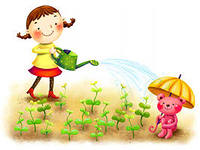 НАБЛЮДЕНИЯ И УХОД ЗА КОМНАТНЫМИ РАСТЕНИЯМИ   В УГОЛКЕ ПРИРОДЫСодержание наблюденияМетодическая подсказкаМетодическая подсказкаВ средней группе к 3-4 видам имеющихся растений, добавляют 2-3 новых вида, с учетом следующих требований:
Разнообразие:поверхности и размеров листьев (гладкие, опушенные, мелкие, с небольшими зубчиками),способов очищения листьев (гладкие моют губкой, мелкие опрыскивают из пульверизатора, опушенные протирают влажной кисточкой и т.п.)величины и формы листьев, стеблей (тонкие, толстые, продолговатые, округлые и др.),способов полива (например, луковичные, розеточные, клубневые требуют полива в поддон)видов одного рода – герани, бегонии, фуксии. Выбор новых видов зависит от того, какие растения были в уголке природы младшей группы.Предпочтение отдается обильно и эффектно цветущим видам и видам с ярко окрашенными листьями.Каждый вид должен быть представлен несколькими экземплярами для сравнения, желательно иметь сортовые разновидности, например: фиалки с разной окраской цветков, ампельные растения (восковой плющ, клеродендрум).В средней группе к 3-4 видам имеющихся растений, добавляют 2-3 новых вида, с учетом следующих требований:
Разнообразие:поверхности и размеров листьев (гладкие, опушенные, мелкие, с небольшими зубчиками),способов очищения листьев (гладкие моют губкой, мелкие опрыскивают из пульверизатора, опушенные протирают влажной кисточкой и т.п.)величины и формы листьев, стеблей (тонкие, толстые, продолговатые, округлые и др.),способов полива (например, луковичные, розеточные, клубневые требуют полива в поддон)видов одного рода – герани, бегонии, фуксии. Выбор новых видов зависит от того, какие растения были в уголке природы младшей группы.Предпочтение отдается обильно и эффектно цветущим видам и видам с ярко окрашенными листьями.Каждый вид должен быть представлен несколькими экземплярами для сравнения, желательно иметь сортовые разновидности, например: фиалки с разной окраской цветков, ампельные растения (восковой плющ, клеродендрум).В средней группе воспитатель и дети выступают в паре, но приоритет остается за взрослым, что выражается в формуле: «Я делаю – вы мне помогаете, вы мои помощники. Мы вместе заботимся о наших питомцах!»Экологический взгляд на трудовую деятельность выдвигает новые требования к ее организации и методике проведения. Значительная роль отводится наблюдению, которое помогает определить состояние живого объекта и условий, в которых он находится. Первоначальный осмотр растений позволяет установить, что надо сделать, определить набор и характер трудовых действий. Благодаря наблюдению труд становится осмысленным, осознанным, экологически целесообразным.В средней группе воспитатель и дети выступают в паре, но приоритет остается за взрослым, что выражается в формуле: «Я делаю – вы мне помогаете, вы мои помощники. Мы вместе заботимся о наших питомцах!»Экологический взгляд на трудовую деятельность выдвигает новые требования к ее организации и методике проведения. Значительная роль отводится наблюдению, которое помогает определить состояние живого объекта и условий, в которых он находится. Первоначальный осмотр растений позволяет установить, что надо сделать, определить набор и характер трудовых действий. Благодаря наблюдению труд становится осмысленным, осознанным, экологически целесообразным.В средней группе к 3-4 видам имеющихся растений, добавляют 2-3 новых вида, с учетом следующих требований:
Разнообразие:поверхности и размеров листьев (гладкие, опушенные, мелкие, с небольшими зубчиками),способов очищения листьев (гладкие моют губкой, мелкие опрыскивают из пульверизатора, опушенные протирают влажной кисточкой и т.п.)величины и формы листьев, стеблей (тонкие, толстые, продолговатые, округлые и др.),способов полива (например, луковичные, розеточные, клубневые требуют полива в поддон)видов одного рода – герани, бегонии, фуксии. Выбор новых видов зависит от того, какие растения были в уголке природы младшей группы.Предпочтение отдается обильно и эффектно цветущим видам и видам с ярко окрашенными листьями.Каждый вид должен быть представлен несколькими экземплярами для сравнения, желательно иметь сортовые разновидности, например: фиалки с разной окраской цветков, ампельные растения (восковой плющ, клеродендрум).В средней группе к 3-4 видам имеющихся растений, добавляют 2-3 новых вида, с учетом следующих требований:
Разнообразие:поверхности и размеров листьев (гладкие, опушенные, мелкие, с небольшими зубчиками),способов очищения листьев (гладкие моют губкой, мелкие опрыскивают из пульверизатора, опушенные протирают влажной кисточкой и т.п.)величины и формы листьев, стеблей (тонкие, толстые, продолговатые, округлые и др.),способов полива (например, луковичные, розеточные, клубневые требуют полива в поддон)видов одного рода – герани, бегонии, фуксии. Выбор новых видов зависит от того, какие растения были в уголке природы младшей группы.Предпочтение отдается обильно и эффектно цветущим видам и видам с ярко окрашенными листьями.Каждый вид должен быть представлен несколькими экземплярами для сравнения, желательно иметь сортовые разновидности, например: фиалки с разной окраской цветков, ампельные растения (восковой плющ, клеродендрум).В организации любого труда в природе – совместного ли воспитателя и ребенка, плановых ли дежурств в уголке природе, коллективного труда – необходимо четкое выделение трех этапов:наблюдение-осмотр живых объектов, выявление их состояния и самочувствия, недостающих условий для полноценной жизни и необходимых трудовых операций;трудовая деятельность в том наборе и объеме, которые были определены при осмотре;заключительное наблюдение, позволяющее оценить полноценностьсреды обитания для живых объектов.В организации любого труда в природе – совместного ли воспитателя и ребенка, плановых ли дежурств в уголке природе, коллективного труда – необходимо четкое выделение трех этапов:наблюдение-осмотр живых объектов, выявление их состояния и самочувствия, недостающих условий для полноценной жизни и необходимых трудовых операций;трудовая деятельность в том наборе и объеме, которые были определены при осмотре;заключительное наблюдение, позволяющее оценить полноценностьсреды обитания для живых объектов.№П/ПУчреждения культуры Крыма и объкты культурыПланируемая датаВид деятель-ностиСодержание работы1.Этнографический отдел при Центральном музее Тавриды.ФевральЭкскурсия- онлайнЦИКЛ ТЕМАТИЧЕСКИХ ЭКСКУРСИЙ- ОНЛАЙН «Не громкий разговор вещей» Задача:  создание полнопрофильной экспозиции, в которой найдет всестороннее отражение традиционная бытовая (народная) культура всех национальностей Крыма.Справочная информация для воспитателяЭтнографический отдел в Крыму был создан при Центральном музее Тавриды в 1923 г., но после 1945 г. прекратил работу,  вновь открыт с 1992 г.   Коллекция музея насчитывает ок. 10 000 экспонатов, характеризующих традиционную бытовую культуру этносов и этнических групп Крыма. Вниманию посетителей предлагаются экспозиционные комплексы, рассказывающие о материальной культуре, обычаях и обрядах, традициях и праздниках 25 народов и этнических групп полуострова. Представленные экспонаты на 80% подарены музею жителями Крыма2.ГБУ РК Крымский аккадемический теар куколДекабрь,ФевральПросмотр спектакляПросмотр спектаклей согласно действующего репертуара театрального сезона 3.Ботанический сад Крымского Таврического университета им.ВернадскогоЯнварьСовметная экскурсия+выставка репродукций.ТЕМА: Встреча с природой в жизни и в живописи. «Зимний сон парка»Цель: Формировать способность находить красоту в обычном, повседневном; продолжать работу по развитию навыков восприятия языка живописного произведения  зимних пейзажей – сюжетных композиции, учить анализировать картины по колористическому решению выполненные в холодной цветовой гамме. Развивать умения замечать красоту в окружающей природе, воспитывать бережное отношение л земле и природе.. 4.Древнерусское искусство.Конец декабря-январьВидео-лекторийТЕМА: Рождественский вертеп.Цель: Познакомить детей с библейскими сюжетами, связанными с праздником Рождества Христова; Дать первоначальные представления об иконе как памятнике древнерусской культуры; Помочь детям почувствовать эмоциональное содержание образов и художественные особенности древнерусской иконописи – чистоту звучания света, певучесть линий, гармонию ритмов. Справочная информация для воспитателя: Художественная композиция на пл.Ленина выполнена в натуральную величину, символизирует Иисуса Христа в Вефлиеме, показывая историю, которая произошла более двух тысяч лет назад.5.В мире окружающих зданийДекабрь-январьПрезентационно-верту-альная экскурсияТЕМА: Мой город  Симферополь.Цель: Продолжать формировать способности к восприятию архитектуры на уровне узнавания и называния. Ввести в активный словарь термины: памятник, архитектура, архитектор, дворец, церковь, храм, здание, купол, колонна. Воспитывать любовь к своему городу.Справочная информация для воспитателя: Выстраивать работу необходимо на визуальных впечатлениях, дети должны видеть и отмечать характерные особенности здания, выделять отличные признаки. К концу года дети должны усвоить название города, главной улицы, площади, реки; в городской среде называть и узнавать вышеперечисленные архитектурные сооружения. Объекты для рассматривания:   Достопримечательности города, река Салгир, памятники города СимферопольТЕМА И ЦЕЛЬ БЕСЕДЫ ДЕКАБРЬ1-Я НЕДЕЛЯТЕМА: «Новый год без хлопот!» 1 –я  частьЦЕЛЬ:  Познакомить с правилами безопасности при праздновании новогоднего праздника, раскрыть детям опасности интересных новогодних атрибутов (бенгальские огни, хлопушки, петарды, фейерверки, новогодний салют).2-Я НЕДЕЛЯТЕМА: «Новый год без хлопот!» 2-я частьЦЕЛЬ: Формировать элементарные правила безопасности и действия при возникновении пожара,  получения ожога. Закреплять знания номеров вызова экстренных служб.ЯНВАРЬ2-Я НЕДЕЛЯТЕМА: «Осторожно сосульки  /снег с крыши/»ЦЕЛЬ: продолжать работу по формированию знаний о том, что сосульки могут быть опасны для человека (если упадут с крыши- травма, если облизывать или есть- ангина); учить уберечься от сосулек в конце зимы- начале весны, подчиняться правилам безопасности, уметь предвидеть опасность.Материал: сюжетная картина1-Я НЕДЕЛЯТЕМА: «Гололед»ЦЕЛЬ: продолжать формировать знания о правилах безопасности в зимнее время- в гололед;   уметь по картинкам определять опасную ситуацию;   описывать ее, и правила, которые надо соблюдать, чтобы не получить  травму и не  погибнуть.Материал: картинки – знаки с изображением гололедицы.ФЕВРАЛЬ1-Я НЕДЕЛЯТема: «Как был наказан любопытный язычок»Цель: дать  детям первичные сведения о том, что железные предметы зимой очень опасны, что нельзя к ним прикасаться языком, губами и  голыми ручками; научить заботиться о своей безопасности, предупредить несчастный случай.Материал: сюжетная картина.2-Я НЕДЕЛЯТема: «Спички детям не игрушки!»Цель:  Закрепить знания о том, что горит, что не горит. Вызвать у детей желание быть всегда осторожными с огнем. Развивать у детей представление о пользе и вреде огня.  Сформировать понимание необходимости соблюдения правил пожарной безопасности.ТЕМА И ЦЕЛЬ БЕСЕДЫДЕКАБРЬ2-Я и 4-Я НЕДЕЛЯТЕМА:  «Путешествие по сказкам»Цель.  Продолжать знакомить детей с правами и документами, в которых они записаны. Приучать жить по определенным правилам, уважая мнение окружающих. Развивать правовое мировоззрение и нравственные представления. Воспитывать чувство самоуважения и уважения к другим людям. Формировать у детей человеческие взаимоотношения на основе любви и заботы близких ему людей.
 Учить логически мыслить,  развивать  умение рассуждать, рассказывать, доказывать свое мнение,  внимательно выслушивать  мнение товарища.ЯНВАРЬ2-Я НЕДЕЛЯТЕМА: «Как поступить правильно»
Цель. Формировать представление о положительных и отрицательных поступках поведения. Правильно оценивать себя и других. Видеть хорошее и плохое в персонажах знакомых произведений.4-Я НЕДЕЛЯТЕМА: «О правах играя»
Цель. Дать детям общее представление об их правах. Развивать правовое мировоззрение и нравственные представления. Учить рассуждать, делать выводы. Воспитывать чувства самоуважения и уважения к другим людям.  ФЕВРАЛЬ2-Я НЕДЕЛЯТЕМА:  «Я имею право ЖИТЬ!»Цель.  Довести до сознания детей, что каждый человек имеет право на жизнь и здоровое развитие, государство заботиться  об охране жизни.4-Я НЕДЕЛЯТЕМА: «Дом, в котором ты живешь» Цель. Формировать представления о Родине на основе ознакомления с ближайшим окружением (двор, дом, улица города). Воспитывать добрые чувства. Интерес к месту, где живешь.№ВИД РАБОТЫДАТАРАССМАТРИВАЕМЫЕ  ВОПРОСЫ1Родительское собрание1Родительское собрание2Беседы2Беседы3Консультации3Консультации3Консультации3Консультации4Информационные бюллетени4Информационные бюллетени5Акции5Акции5Акции1Родительское собрание2.Беседы2.Беседы2.Беседы23Консультации3Консультации3Консультации4Акции4Акции4Акции1Родительское собрание1Родительское собрание1Родительское собрание2Беседы2Беседы2Беседы3Консультации3Консультации3Консультации3Консультации4Акции4Акции4АкциимесяцнеделяТема, цель неделиМАРТПервая  «Масленицу Крым встречает!»О.О. Художественно-эстетическаяО.О. РечеваяЦель: Познакомить детей с традициями масленичных гуляний. Приобщать детей к культуре наших предков через активную музыкальную, игровую деятельность. Воспитывать основы духовности и нравственности ребенка. Обобщить, систематизировать знания о времени года зима. Планируемые результаты усвоения темы на конец недели:  Дети владеют знаниями об особенностях празднования  Масленицы, знают и называют атрибуты праздника.Дети совместно с родителями  являются активными участниками изготовления атрибутов для проведения праздника (изготовления Солнца, куклы Марены)Совместно декларируют заклички о весне, являются активными участниками хороводных игр, игр забав.Сформированы элементарные представ-ления о природных явлениях и сезонных изменениях в природе зимой;Приобщение детей к традиции проведения народного праздника - Масленицы через сопереживание и непосредственное участие их в общем действии.МАРТВторая «Моя милая, добрая МАМА!». О.О. Художественно-эстетическаяО.О. Социально-коммуникативнаяЦель: Воспитание у детей чувства глубокой любви и привязанности к самому близкому и родному человеку – маме. Углубить знания детей о роли мамы в их жизни, посредством раскрытия образа матери в художественной литературе и игровой деятельности. Воспитывать доброе, заботливое отношение к маме, желание помогать маме в её работе по дому, радовать её хорошими добрыми делами и поступками. Планируемые результаты усвоения темы на конец недели: Сформирована целостная картина о членах семьи (знает и называет по имени и отчеству родителей, может назвать близких членов семьи, охарактеризовать их) .Сформировано понимание значимости семьи в жизни человека.Дети умеют  организовывать сюжетно-ролевые игры на основе имеющихся знаний о семье.Ребенок знает обязанности каждого члена семьи (в том числе и мамы), старается выполнять свои. Проявляет любовь,  заботу, уважение  к родным, близким людям.Дети знают и понимают, что родители - самые родные люди, которые заботятся о своих детях и воспитывают их.МАРТТретья«Крымская Весна. Воссоединение Крыма с Россией»О.О. Речевое развитиеО.О. Художественно-эстетическаяО.О. Социально-коммуникативнаяЦель: Воспитать интерес к истории своей малой Родины, чувства уважения и гордости за Крым и её народ. Воспитывать чувство патриотизма, расширять  представление о Крыме, о достопримечательностях, памятниках, заповедниках, развивать познавательный интерес в разных областях и в проектной деятельности; исследовательского опыта Планируемые результаты усвоения темы на конец недели: Сформировали   чувства патриотизма; познакомили  детей с новым для них праздником; развивать у детей интерес к событиям происходящим в Крыму.Закрепили знания о символике России и Крыма.Расширили  знания детей о «Крымской весне», о пословицах, поговорках.Расширили  представление детей о Родине малой и большой;Активизировали  и актуализировали словарь по теме «Наша малая Родина »МАРТЧетвертаяНеделя детской книги «В гости к нам приходит сказка»О.О. Художественно-эстетическаяО.О. РечеваяЦель: Обобщить знания детей о прочитанных художественных произведениях, прививать любовь к литературным произведениям и их героям. Развитие устойчивого интереса к сказке как к произведению искусства; приобщение детей к художественной литературе посредством знакомства с творчеством русских сказочников; развитие творческих способностей, фантазий детей.Планируемые результаты усвоения темы на конец недели: Дети активно и с интересом участвуют в театрализованных постановках разного вида театра в качестве актеров, следят за происходящим из зрительного зала в качестве зрителя. В процессе работы по теме у детей совершенствуется  звукопроизношение, выразительность и связная речь;Дети знают  и могут назвать героев знакомых сказок, дать им характеристику, на элементарном уровне раскрыть отношение к поступкам героев;Сформировано умение пересказывать прочитанное произведение.АПРЕЛЬПервая «Неделя здорового питания»О.О. Познавательное  развитиеО.О. Речевое развитиеО.О. Художественно-эстетическаяЦель: Уточнить знания детей о полезных продуктах, рассказать о пользе фруктов для здоровья человека, о пользе витаминов и их значении для здоровья человека, закрепить представления детей о вкусной и здоровой пищеПонедельник - «Все о хлебе»;Вторник - «Пейте, дети, молоко - будете здоровы!»;Среда - «Фрукты-любимые продукты»;Четверг -  «О пользе овощей»;Пятница - физкультурный досуг «Эта вкусная картошка!» с участием родителей Планируемые результаты усвоения темы на конец недели: Дети получили эмоциональную удовлетворенность, у них расширились знания о разных видах продуктов, появился интерес к здоровому питанию. Организация выставки рисунков «Моё любимое блюдо»АПРЕЛЬВторая  «Вперед к космическим далям»О.О. ПознавательнаяО.О. РечеваяО.О. Социально-коммуникативнаяЦель: Формирование  начальных представлений о Космосе. Способствовать элементарному пониманию значения «космос», «космонавт», «космический корабль», «спутник»… Развитие познавательной активности и интереса к познанию окружающего мира.Планируемые результаты усвоения темы на конец недели: Дети ориентируются в том, что Вселенная – это множество звезд планет, могут назвать некоторые из них. Владеют элементарной информацией о Солнечной системе, в центре которой находится Солнце – источник света и тепла. Могут рассказать на элементарном уровне о возможностях изучения Вселенной с помощью спутников, космических кораблей, станций.Знают и называют первого космонавта покорившего космос.Активно участвуют в продуктивных творческих видах деятельности.АПРЕЛЬТретья «Праздник великой Пасхи в Крыму»О.О. ПознавательнаяО.О. Художественно-эстетическаяЦель: Расширение знаний об особенностях праздника Пасха в России и Крыму. Развитие у детей художественно- эстетического восприятия посредством знакомства с народно - прикладным искусством. Приобщать  детей    к разновидности декоративно- прикладного искусства - Писанкарства, как к неотъемлемой части духовной и материальной культурой нашего народа.Планируемые результаты усвоения темы на конец недели: В процессе совместной творческой деятельности проявляют себя эмоционально восприимчивыми и эстетически чуткими ценителями, слушателями, исполнителями, зрителями. У детей сформированы умения внимательно слушать и вслушиваться в содержание произведения, они понимают и могут раскрыть его духовный потенциал привести пример из  собственного опыта.Дети знают и называют праздник Пасхи, осведомлены о народных традициях и её основными  атрибутами (крашенные яички, куличики, паски)Дети самостоятельно могут исполнить народные  песенки жанров – веснянки.Дети могут дать характеристику разнообразию видов пасхальных яичек: крашенки, крапанки, писанки.Самостоятельно могут выполнять роспись плоскостных, полуобъемных яиц, выполняя декоративные элементы знакомыми способами рисования (примакиванием, тычком, рисованием ватной палочкой, концом ворса кисти)АПРЕЛЬЧетвертаяНеделя  «ОБЖД»Цель: Формировать у детей знания о культуре поведения на дороге, воспитывать ответственность за безопасность своей жизни и жизни других людей, воспитывать потребность в соблюдении правил дорожного движения, формировать элементарные представления о способах взаимодействия с животными и растениями, о правилах поведения в природе, знакомить с правилами безопасного поведения во время игр.  Планируемые результаты усвоения темы на конец недели: Дети получили и усвоили знания о правилах поведения на дороге, научились применять полученные знания о правилах дорожного движения в играх, в повседневной жизни.МАЙПервая «Праздник весны и труда»Цель: Формировать представления о Празднике весны и труда, расширить знания о профессиях (шофер, почтальон, продавец, врач).Воспитание положительного отношения к труду, желание трудиться. Планируемые результаты усвоения темы на конец недели:К концу недели    дети могут рассказать о празднике весны и труда, о профессиях и для чего нужен людям труд;Составляют  рассказ «Как мы трудимся весной в саду»;
Организовать совместный труд по уборке на детской площадке.                Фото выставка «Чистота в нашем доме»МАЙВторая Педагогическая диагностика«Мама, папа, Я – наша дружная семья».О.О. Социально-коммуникативнаяО.О.  РечеваяЦель: Формирование, расширение понятия «Семья». Создание организационно – педагогических условий формирования у детей дошкольного возраста духовно-нравственного отношения и чувства сопричастности к родному дому, семье. Воспитание  любви и уважения к членам семьи; Вызывать чувство гордости о своей семье; положительные  эмоции.Планируемые результаты усвоения темы на конец недели: Дети знают и понимают содержание понятий «семья». Сформировано представление о том, что родители - самые родные люди, которые заботятся о своих детях и воспитывают их.У детей заложены качества уважительного отношения к членам свей семьи, проявлять  любовь, беспокойство.Дети  придерживаются правил семейного совместного проживания. Осознают обязанности каждого члена семьи, стараются четко, качественно выполнять свои. Проявляют любовь,  заботу, уважение  к родным, близким людям.МАЙТретья Педагогическая диагностикаМАЙТретья«Мир крымских насекомых». О.О. ПознавательнаяО.О. Социально-коммуникативнаяЦель: создание условий для развития познавательных, поисковых и творческих способностей детей, формирование элементарных представлений о видах насекомых (бабочки, мотыльки, муравей, майский жук, жук олень, пчела, кузнечик, божья коровка, саранча), их строении, способах передвижения, пользе; воспитание бережного отношения к живому; навыки исследовательской деятельности.Планируемые результаты усвоения темы на конец недели: Дети знают,  различают и называют самых распространенных насекомых;У дошкольников сформированы знания об  особенностях внешнего вида. Дети знают и могут раскрыть необходимость соблюдения человеком правил экологической культуры, чистоты природной окружающей среды.Активный словарь детей содержит слова по рассматриваемой теме.Используя вспомогательную модель-подсказку дети могут составить описательный рассказ о насекомом.МАЙЧетвертая«Мы готовимся стать старшими»О.О. Социально-коммуникативнаяЦель: Систематизация и обобщение знаний детей по разделам программы. Планируемые результаты усвоения темы на конец недели: Дети проявляют интерес к окружающей среде и самим себе. Наблюдательны, сообразительны, любознательны, умело используют увиденное и услышанное ранее, пытаются самостоятельно делать выводы.Дети осознают, что стали старше и скоро станут воспитанниками старшей группы.Могут на элементарном уровне объяснить для чего необходимо получать знания, заниматьсяI комплексПрограммное содержание: Содействовать переходу от сна к бодрствованию. Способствовать укреплению здоровья у детей. Воспитывать интерес к гимнастике после сна, стремление вести здоровый образ жизни, заботиться о своем организме. Профилактика простудных заболеваний путем воздействия на активные точки.Поднять у детей настроениеОборудование: массажные коврики, веревка, соленые коврики, грецкие орехи, воздушные шарики, музыкальное сопровождение.Ход занятия..Обезьянки проснулись и потянулись.1. Потягивание.И.П: - лежа на спине.Обе ноги тянутся пяточками вперед, обе руки вдоль туловища - 4-5 раз.Цель: почувствовать удовольствие от напряжения, переходящего в расслабление (прочистка центрального энергетического канала.2. «Массаж лица»И.П.: - сидя по турецки.Поглаживают лоб, щеки, нежно моют глаза, надавливая на крылья носа, ведут пальчики от переносицы к носовым пазухам (30 сек.)Цель: предотвращение простудных заболеваний путем воздействия на активные точки лица.3. Массаж ушных раковин.И.П.: - сидя по-турецки.Проглаживают ушные раковины по краям, ласково оттягивает ушные раковины вверх, вниз, в стороны (3-4 раза в каждую сторону)Воспитатель: Обезьянки легли на спину взяли ну. Сначала они лапками поднимали лиану и опускали ее за головой.4. И.П.: - лежа на спине.Дети прямыми руками опускают лиану за голову, затем к ногам (4-5 раз)Цель: упражнение для плечевого пояса.Воспитатель: Решили обезьянки погреть на солнышке свои пяточки.5. И.П.: - лежа на спине.Дети положили лиану на живот, поднимают вверх ноги, делают круговые движение стопы (5-6 раз).Цель: упражнение для мышц живота и тазобедренного отдела.Воспитатель: А затем захотели покататься на спинке.6. И.П.: - лежа на спинеДети качаются на спине, обхватив колени.Воспитатель: Вдруг набежали облака, и пошел дождь. Обезьянкам стало скучно, и они принялись разгонять облака.7.И.П.: - сидя по-турецки.Дети резко вдыхают воздух через нос и медленно выдыхают через рот (6-7 раз).Цель: упражнение для мышц поясницы и ног.Воспитатель: Ребята, встаньте на коврики (дети встают на массажные коврики). Посмотрите, солнышко встало пригревать, и обезьянки стали танцевать.8. И.П.: - стоят на коврики.Дети стоят на коврики и держат лиану. Под музыку дети выполняют произвольно танцевальные движения (30 сек).Цель: упражнение для мышц поясницы и ног.Воспитатель: Захотелось им орехов, и они стали осторожно пробираться по лесным тропинкам.9. Дети ходят по массажным коврикам, по следам, по змейке и через соленый коврик. Доходят до корзины с орехами. Берут по одному орешку в руки и круговыми движениями катают в ладошках.Воспитатель: Сейчас надуваем воздушные шарики. Носом вдыхаем воздух, а ртом выдыхаем (7-8 раз).10. И.П.: - стоя.Дети надувают воздушные шары.Воспитатель: Молодцы, ребята! А теперь идите умываться и одевайтесь.I I комплекс1. Разминочные упражнения в постели: самомассаж, пальчиковая гимнастика под негромкую музыку. Воспитатель предлагает разбудить руки и напомнить им, что сегодня у них праздник.
- поглаживают руки от кистей вверх;
- растирают ладони, снимают и надевают браслеты;
Руки будят лицо:
- дети потирают глаза, брови, нос и уши.
Лицо развеселилось: дети гримасничают языком, губами, улыбаются.
Руки будят ноги: поглаживают их, похлопывают. Руки приглашают ноги на праздник.
А теперь разбудим живот:
- круговыми движениями погладим живот;
- отбросим одеяло и закроемся одеялом(2-3 раза).2.  Общеразвивающие упражнения (убираем из-под головы подушку, одеяло откидываем):
- И.п.: Лёжа на спине, руки вдоль туловища. Спокойно сделать глубокий вдох-выдох(3-4 раза);
- И.п.: Лёжа на спине, руки вдоль туловища. Потянуться, как котята, руки вверх(3-4 раза);
- И.п.: Лёжа на спине. Повернуться на правый бок, лечь на спину, повернуться на левый бок, руки вверх(3-4 раза);
- И.п.: Лёжа на спине, руки под головой. Протянуть правую ногу пяткой вперёд, носок на себя. Тоже левой ногой(3-4 раза);
- И.п.: Лёжа на спине, руки воль туловища. Поднять руки вверх, вернуться в исходное положение(3-4 раза);
 - И.п.: Лежа на спине. Поедем на велосипеде на праздник по «Тропе здоровья» (3-4 раза) 3. Пробежка по ортопедическим дорожкам – «Тропе здоровья», весёлые ноги идут по дорог; ловкие ноги идут по дороге; забавные, озорные, ноги идут по дороге. На полдник дети получают сладкие угощения.                    I I I комплекс«Я на солнышке лежу»Кто спит в постели сладко? Давно пора вставать. Спешите на зарядку,Мы вас не будем ждать! Носом глубоко дышите, Спинки ровненько держите.1. И.П.: лежа на спине, руки вдоль туловища, напрячь тело, вдох, держать несколько секунд, расслабиться, выдох.2. И.П.: лежа на спине, руки в стороны, пальцы сжаты в кулаки, скрестить руки перед собой, выдох, развести руки, в и.п., вдох.	3. И.П.: лежа на спине, руки в замок за голову, поднять прямую левую ногу, поднять прямую правую ногу, держать их вместе, и.п. (одновременно опустить).	4. И.П.: лежа на спине, руки в упоре на локти, прогнуться, приподнять грудную клетку вверх, голову держать прямо (3-5 сек.), вернуться в и.п.5. И.П.: лежа на животе, руки за голову, прогнуться, руки к плечам, ноги лежат на полу, держать, и.п.6. И.П.: лежа на животе, руки под подбородком, прогнуться, приняв упор на предплечья, шея вытянута - вдох, выдохМаме все мы помогаем!Маме все мы помогаем- пыль кругом мы вытираем,Маме все мы помогаем-  пол всегда мы подметаем.Маме все мы помогаем-и тарелки вытираем,Выбьем чисто мы матрацИ пойдем все  дружно в пляс! (дети имитируют движения , 1,5мин.танцуют под музыку)«На лугу растут цветы»На лугу растут цветы небывалой красоты                  (потягивания – руки в сторону)К солнцу тянутся цветы, с ними потянулись мы                 (потягивания – руки вверх)Ветер дует иногда, только это не беда                                                        (дети машут руками, изображая ветер)Наклоняются цветочки, опускают лепесточки (наклоны)А потом опять встают И по-прежнему цветут   на тропинку – прыг! – лягушка.Ты куда спешишь, квакушка?С кочки прыг! На кочку прыг! В воду плюх! Ногами дрыг!                  (прыжки на месте)Вот спокойно еж идет, на иголках гриб несет.Он проходит под кустами и шуршит за лопухами.   (ходьба на месте)Ну, а нам пора садиться и учиться, не лениться.«Березка»Стройная березка около дорожки,Одела березка красивые сережки (одевают сережки)Ветер весенний легко их качает (качание вправо – влево)Радостно березка весну встречает (руки вперед, хлопки)Птицы в небе летают (руки вверх)С весной березку поздравляют (движение руками, как крыльями)Водят дети хоровод (ходьба на месте)Рад весне и весь народ (руки вверх, помахать)«Первые шаги весны»Весна идет по полям и лугам - ходьба на месте, змейкой, с увеличением и уменьшением скоростиПереступает через первые цветы - переступанияПерепрыгивает через лужи - перепрыгиванияНаклоняется, разукрашивает травку в зеленый цвет – наклоныОдевает деревья в зеленый наряд – потягивание вверхБудит зверей - приседанияЛюбуется весенним нарядом природы - спокойная ходьба Одуванчик.Одуванчик, одуванчик!   (приседают, потом медленно поднимаются)Стебель тоненький, как пальчик.Если ветер быстрый-быстрый (разбегаются в разные стороны)На поляну налетит,Все вокруг зашелеститОдуванчика тычинкиРазлетятся хороводом     (берутся за руки и идут по кругу)И сольются с небосводом. Физминутка «Птицы»:Птицы летят (дети бегут по кругу, взмахивая «крыльями» машут руками) На веточку сели (присели на корточки) Головой повертели (крутят головой влево и вправо)По дорожке поскакали (прыжки на двух ногах) Зерна в поле поклевали (присесть и руками по полу) Дальше полетели (бегут по кругу, взмахивая руками) И на место сели (садятся на места) ЛЕТЕЛИ ПТИЧКИ.Летели птичкиСобой невелички.Как они летелиВсе люди глядели.Как они садилисьВсе люди дивились.Сели, посидели,Взвились, полетелиПесенки запели.Дети имитируют движения по тексту.Встань, как только солнце встанет.  (Тянут руки вверх.)И тихонечко к окошкуРуку луч к тебе протянет –  (Тянут руки вперед.)Ты подставь скорей ладошку,  (Подставляют ладошки солнышку.)Пусть тебя увидит мамаИ умытым, и обутым.  (Проводят ладонями по лицу, наклоняются и дотрагиваются до обуви.)Все прибрав, иди к ней прямоИ скажи ей: «С добрым утром!»(Дети повторяют вместе с педагогом: «С добрым утром».)А потом с улыбкой, с песнейВыйди к травам, людям,Птицам…        (Широко разводят руки в стороны.)И веселым, интереснымДень твой должен получиться!      (Улыбаются друг другу.)«Помирились»Плохое настроение у нас в семье с утра,И потому в семье у нас не ладятся дела.(голова опущена вниз, руки вдоль туловища, повороты вправо, влево)У дедушки у нашего весь день болит спина, (наклониться вперёд, руки за спину)У бабушки у старенькой кружится голова, (круговые движения головой)Папуля гвоздь хотел забить, по пальцу вдруг попал(стучим кулачками друг о друга)У мамы ужин подгорел, в семье у нас скандал(смотрим на раскрытые ладони)Давайте будем их мирить, семью свою нужно любить.Друг другу улыбнёмся и за руки возьмёмся(взяться за руки и улыбнуться друг другу)Дружно все обнимемся и тогда помиримся!(Семью помирили, ладошку переворачиваем, семья улыбается). Руки к солнцу поднимаюИ вдыхаю, и вдыхаю. Ну, а руки опускаю,Воздух тихо выдыхаю.Это очень хорошо.Что сегодня дождик шел!(поднимаем ручки через стороны вверх,делая вдох через нос.Через стороны опускают руки и тихопроизносят на выдохе: «Ф – Ф — Ф»)Зайцы в весеннем лесу!Зайцы скачут скок-скок-скок,
Да на беленький снежок
Приседают, слушают – не идет ли волк!
Раз – согнуться, разогнуться,
Два – нагнуться, потянуться,
Три - в ладошки три хлопка,
 Головою три кивка.Зарядка с солнышком.На зарядку солнышко поднимает нас.
Поднимаем руки мы по команде - раз 
А над нами весело шелестит листва.
 Опускаем руки мы по команде - два!«МАШИНА КАША»Маша каши наварила,                 (Указательным пальцем правойМаша кашей всех кормила.        руки дети мешают в левой ладошке.)Положила Маша кашуКошке — в чашку,                        (Загибают пальцы левой руки.)Жучке — в плошку, А коту — в большую ложку. В миску курицам, цыплятам И в корытце поросятам.Всю посуду заняла,                      (Разжимают кулачок.)Все до крошки раздала.               (Сдувают «крошку» с ладошки.)«Теремок»Стоит в поле теремок – ладони домикомНа дверях висит замок – «замочек»Пришел котик-коток – перекатывание рук не расцепляя пальцыТрык-трак, трык-трак – расцепляем пальцыИ открылся замок – раскрыли «замочек», помахали кистями рук«Лепестки»Наши нежные цветы распускают лепестки(плавно разжимают пальцы),Ветерок чуть дышит, лепестки колышет(помахать руками перед собой)Наши нежные цветки, закрывают  лепестки,(плавно сжимают пальцы)Тихо засыпают, головой качают.(плавно опускают их на стол)«Повар».Повар готовил обед, а тут отключили свет (ребром ладони дети стучат по столу)Повар леща берет и опускает в компот (загибают большой палец на левой руке) Бросает в котел поленья, в печку кладет варенье (загибают указательный палец) Мешает суп кочерыжкой, (загибают средний палец) Угли бьет поварешкой. (загибают безымянный палец)«Кап – кап – кап»Кап, кап, кап – звенит капель. Ритмично на каждый слог стучат по столу подушечками пальцев, начиная с большого.Приближается апрель. Мы апрель с тобой встречаемИ приметы посчитаем: солнце светит ярко – раз,Травка зеленеет – два, птицы возвращаются к нам – три,Дождик теплый льет четыре С удовольствием идем мы гулять это пять! Загибают поочередно пальчики на руках«Птицы»Голуби, синицыГалки и стрижиЧибисы, чижиАисты, кукушкиДаже совы - сплюшкиЛебеди, скворцы.Все вы молодцы!«Ласточка».Ласточка, ласточка, милая касаточка, Ты где была, Ты с чем пришла? - За морем бывала, весну добывала. Несу, несу Весну – красну. На каждую строку большой палец «здоровается» дважды с одним пальчиком, начиная с указательного, - сначала на правой, потом на левой руке.«Пять и пять»Пять и пять пошли гулять. Вместе весело играть.Ладошки широко разведенных рук раскрываются. Затем переплетенные пальцы  обеих ладоней сгибаются и разгибаются. Повернулись, улыбнулись, Вращение кистей рук. Сложенные к большому пальцу пальцы обеих рук «растягиваются в улыбку», показывая её. В кулачок вот так свернулись. Вот такие молодцы! Пальцы рук сжаты несильно в кулачок. Стучат кулачок о кулачок. (Повторить 2 раза)«Семья».Этот пальчик – дедушка,Этот пальчик – бабушка,Этот пальчик – папа,Этот пальчик – мама,А этот пальчик – Я,Вот и вся моя семья.(Выставляется ладошка с грустными лицами).Пальцы – дружная семья (Сжимаем и разжимаем пальцы)Друг без друга им нельзя (одновременно) Мы рога козы покажем (указательными пальцами) И рога оленя даже (руки скрестить над головой) И про зайку не забудем (попеременно кистями рук)Ушками водить мы будем (движение вперед, назад) Чтобы четко говорить (поочередно соединяем все пальцы с большим)Надо с пальцами дружить «Круглый год».Круглый год, круглый год! (пальцы в кулаки, вращать большими)За зимой весна идет,За весною следом торопится к нам лето.У кого не спросим – идет за летом осень.А за осенью сама к нам опять спешит зима. (колечки)Это зайчонок, это бельчонок (сгибать пальцы в кулак, начиная с мизинца)А это спешит, ковыляет спросонок бурый мохнатый, смешной медвежонок. (вращать большим пальцем)ПаучокПаучок ходил по ветке, (скрестить руки, пальцами одной руки пробежать по предплечью)
А за ним ходили детки. (пальцами второй руки также пробежать по предплечью)
Дождик с неба вдруг полил, (кисти свободно опустить, имитируя дождик)
Паучков на землю смыл. (хлопнуть ладонями по коленям или столу)
Солнце стало пригревать, (прижать ладони боковыми сторонами и растопырить пальцы)
Паучок ползет опять, (начинайте действия сначала)
А за ним ползут все детки, 
Чтобы погулять на ветке. (пальцами пробегают по голове)№ п\пСодержание трудаЗадачи трудового воспитания детейПеречень трудовых умений и навыковПеречень трудовых умений и навыковФормы организации детейФормы организации детейФормы организации детейОсновные приемы руководства деятельностью детейОсновные приемы руководства деятельностью детейКак поливать растение. Закрепить знания структуры трудового процесса. Обучить детей практическим навыкам поливки растений. Воспитывать желание заботиться о комнатных растенияхУмение оценивать состояние природного объекта. Умение планировать собственную деятельность. Умение осуществлять уход за комнатным растением. Умение прогнозировать развитие ситуации.Умение оценивать состояние природного объекта. Умение планировать собственную деятельность. Умение осуществлять уход за комнатным растением. Умение прогнозировать развитие ситуации.Ежедневные индивидуальные поручения.Ежедневные индивидуальные поручения.Ежедневные индивидуальные поручения.Обсуждение предстоящей деятельности с использованием модели трудового процесса (цель деятельности, способы и средства ее достижения, анализ полученного результата). Практическая деятельность детей по поливу комнатных растений. Анализ результатов деятельности.Обсуждение предстоящей деятельности с использованием модели трудового процесса (цель деятельности, способы и средства ее достижения, анализ полученного результата). Практическая деятельность детей по поливу комнатных растений. Анализ результатов деятельности.Уход за комнатными растениямиУчить ребят устанавливать необходимость поливки, опираясь на внешний вид растений (упругость листьев, стеблей)Учить детей поддерживать чистоту растений, с листьями, имеющими зазубриныУмение устанавливать необходимость поливки.Поливать;Обливать;Опрыскивать из пульверизатора.Умение устанавливать необходимость поливки.Поливать;Обливать;Опрыскивать из пульверизатора.Индивидуальные порученияИндивидуальные порученияИндивидуальные порученияНаблюдение КонтрольСоветыУказания.Анализ трудового процессаНаблюдение КонтрольСоветыУказания.Анализ трудового процессаРАБОТА В «ОГОРОДЕ НА ПОДОКОННИКЕ»РАБОТА В «ОГОРОДЕ НА ПОДОКОННИКЕ»РАБОТА В «ОГОРОДЕ НА ПОДОКОННИКЕ»РАБОТА В «ОГОРОДЕ НА ПОДОКОННИКЕ»РАБОТА В «ОГОРОДЕ НА ПОДОКОННИКЕ»РАБОТА В «ОГОРОДЕ НА ПОДОКОННИКЕ»РАБОТА В «ОГОРОДЕ НА ПОДОКОННИКЕ»РАБОТА В «ОГОРОДЕ НА ПОДОКОННИКЕ»РАБОТА В «ОГОРОДЕ НА ПОДОКОННИКЕ»РАБОТА В «ОГОРОДЕ НА ПОДОКОННИКЕ»Посадка горохаСистематизировать знания детей о процессе посадки гороха. Учить ставить цель, определять предмет труда, отбирать инструменты и материалы для работы, определять последова-тельность трудовых действий. Воспиты-вать дружеские отно-шения друг к другу в процессе труда.Умение планировать собственную деятельность. Умение осуществлять практическую деятельность. Умение прогнозировать развитие ситуации.Умение планировать собственную деятельность. Умение осуществлять практическую деятельность. Умение прогнозировать развитие ситуации.Коллективная Коллективная Коллективная Использование модели трудового процесса.Приготовление земли совместно с воспитателем. Заполнение землей ящичков, коробочек.Напоминание (словом, показом) о соблюдении правил выполнения работы. Отметить аккуратность работы каждого. В последующем - длительное наблюдение за ростом гороха.Использование модели трудового процесса.Приготовление земли совместно с воспитателем. Заполнение землей ящичков, коробочек.Напоминание (словом, показом) о соблюдении правил выполнения работы. Отметить аккуратность работы каждого. В последующем - длительное наблюдение за ростом гороха.Посев крупных семян цветов для клумбы.Закрепить знания детей о цветочных культурах и их семенах. Продолжать учить детей приемам посева семян; учить выращивать рассаду из семян. Подвести детей к пониманию условий, необходимых для быстрого роста растений. Развивать желание самим выращивать растения из семян.Умение размножать растения семенамиУмение размножать растения семенамиСовместная деятельностьСовместная деятельностьСовместная деятельностьБеседа о времени года, о посеве семян для рассады. Показ приемов посева семян. Выполнение детьми посева семян. Анализ результатов деятельности. Проведение дидактической игры «Волшебные экранчики» (на развитие у детей умения упорядочивать предметы по свойствам)Беседа о времени года, о посеве семян для рассады. Показ приемов посева семян. Выполнение детьми посева семян. Анализ результатов деятельности. Проведение дидактической игры «Волшебные экранчики» (на развитие у детей умения упорядочивать предметы по свойствам)Устройство цветникаПоддерживать интерес к трудовым процессам по оборудованию цветника.Рыхление граблями перекопанной земли.Очищение земли от камней и палок.Разметка борозд для посева.Рыхление граблями перекопанной земли.Очищение земли от камней и палок.Разметка борозд для посева.ПодгрупповаяПодгрупповаяПодгрупповаяОпределение дозировки заданий. Показ детям результатов конкретного трудового задания.Определение дозировки заданий. Показ детям результатов конкретного трудового задания.Высадка цветочной рассады в грунтФормировать интерес к уходу за растениямиСовместно с воспитателемСовместно с воспитателемСовместно с воспитателемПоощрять участие в труде.Поощрять участие в труде.ТРУДОВАЯ ДЕЯТЕЛЬНОСТЬТРУДОВАЯ ДЕЯТЕЛЬНОСТЬТРУДОВАЯ ДЕЯТЕЛЬНОСТЬТРУДОВАЯ ДЕЯТЕЛЬНОСТЬТРУДОВАЯ ДЕЯТЕЛЬНОСТЬТРУДОВАЯ ДЕЯТЕЛЬНОСТЬТРУДОВАЯ ДЕЯТЕЛЬНОСТЬТРУДОВАЯ ДЕЯТЕЛЬНОСТЬТРУДОВАЯ ДЕЯТЕЛЬНОСТЬТРУДОВАЯ ДЕЯТЕЛЬНОСТЬСамообслу-живаниеФормировать навыки ухода за одеждой и обувью с помощью взрослого (чистить, просушивать)Формировать навыки ухода за одеждой и обувью с помощью взрослого (чистить, просушивать)Бережно относиться к своей одежде, уметь приводить ее в порядок»; самостоятельно убирать свое рабочее место после окончания занятий;Бережно относиться к своей одежде, уметь приводить ее в порядок»; самостоятельно убирать свое рабочее место после окончания занятий;Формами и методами работы в средней группе являются: совместные действия, наблюдения, поручения, дежурство, рассматривание, экскурсии в групповой Формами и методами работы в средней группе являются: совместные действия, наблюдения, поручения, дежурство, рассматривание, экскурсии в групповой Формами и методами работы в средней группе являются: совместные действия, наблюдения, поручения, дежурство, рассматривание, экскурсии в групповой Основными методическими приемами при формировании трудовых навыков являются показ, объяснение, напомина-ние, указание, уточнение, наблюдение за деятельностью других детей, дидактические игры, игровые приемы, сюжетно – ролевые игры, художественная литература и другие приемы, которые будут способствовать лучшему усвоению детьми трудовых действий.Самообслу-живаниеЗакреплять навыки самообслуживания.Закреплять навыки самообслуживания.Бережно относиться к своей одежде, уметь приводить ее в порядок»; самостоятельно убирать свое рабочее место после окончания занятий;Бережно относиться к своей одежде, уметь приводить ее в порядок»; самостоятельно убирать свое рабочее место после окончания занятий;Формами и методами работы в средней группе являются: совместные действия, наблюдения, поручения, дежурство, рассматривание, экскурсии в групповой Формами и методами работы в средней группе являются: совместные действия, наблюдения, поручения, дежурство, рассматривание, экскурсии в групповой Формами и методами работы в средней группе являются: совместные действия, наблюдения, поручения, дежурство, рассматривание, экскурсии в групповой Основными методическими приемами при формировании трудовых навыков являются показ, объяснение, напомина-ние, указание, уточнение, наблюдение за деятельностью других детей, дидактические игры, игровые приемы, сюжетно – ролевые игры, художественная литература и другие приемы, которые будут способствовать лучшему усвоению детьми трудовых действий.Самообслу-живаниеСовершенствовать умения самостоятельно одеваться , раздеваться, аккуратно складывать и вешать одежду.Совершенствовать умения самостоятельно одеваться , раздеваться, аккуратно складывать и вешать одежду.Бережно относиться к своей одежде, уметь приводить ее в порядок»; самостоятельно убирать свое рабочее место после окончания занятий;Бережно относиться к своей одежде, уметь приводить ее в порядок»; самостоятельно убирать свое рабочее место после окончания занятий;Формами и методами работы в средней группе являются: совместные действия, наблюдения, поручения, дежурство, рассматривание, экскурсии в групповой Формами и методами работы в средней группе являются: совместные действия, наблюдения, поручения, дежурство, рассматривание, экскурсии в групповой Формами и методами работы в средней группе являются: совместные действия, наблюдения, поручения, дежурство, рассматривание, экскурсии в групповой Основными методическими приемами при формировании трудовых навыков являются показ, объяснение, напомина-ние, указание, уточнение, наблюдение за деятельностью других детей, дидактические игры, игровые приемы, сюжетно – ролевые игры, художественная литература и другие приемы, которые будут способствовать лучшему усвоению детьми трудовых действий.Хозяйственно-бытовой трудУчить проявлять инициативу в оказании помощи воспитателю (мытье игрушек, стирка кукольной одежды)Учить проявлять инициативу в оказании помощи воспитателю (мытье игрушек, стирка кукольной одежды)Учить детей самостоятельно выполнять обязанности дежурных по столовой, дежурных по подготовке материалов к занятию (под руководством воспитателя)Учить детей самостоятельно выполнять обязанности дежурных по столовой, дежурных по подготовке материалов к занятию (под руководством воспитателя)Формами и методами работы в средней группе являются: совместные действия, наблюдения, поручения, дежурство, рассматривание, экскурсии в групповой Формами и методами работы в средней группе являются: совместные действия, наблюдения, поручения, дежурство, рассматривание, экскурсии в групповой Формами и методами работы в средней группе являются: совместные действия, наблюдения, поручения, дежурство, рассматривание, экскурсии в групповой Основными методическими приемами при формировании трудовых навыков являются показ, объяснение, напомина-ние, указание, уточнение, наблюдение за деятельностью других детей, дидактические игры, игровые приемы, сюжетно – ролевые игры, художественная литература и другие приемы, которые будут способствовать лучшему усвоению детьми трудовых действий.Хозяйственно-бытовой трудУчить детей самостоятельно выполнять обязанности дежурных по столовой, дежурных по подготовке материалов к занятию (под руководством воспитателя)Учить детей самостоятельно выполнять обязанности дежурных по столовой, дежурных по подготовке материалов к занятию (под руководством воспитателя)Выполнять обязанности дежурных по столовой.Выполнять обязанности дежурных по столовой.Формами и методами работы в средней группе являются: совместные действия, наблюдения, поручения, дежурство, рассматривание, экскурсии в групповой Формами и методами работы в средней группе являются: совместные действия, наблюдения, поручения, дежурство, рассматривание, экскурсии в групповой Формами и методами работы в средней группе являются: совместные действия, наблюдения, поручения, дежурство, рассматривание, экскурсии в групповой Основными методическими приемами при формировании трудовых навыков являются показ, объяснение, напомина-ние, указание, уточнение, наблюдение за деятельностью других детей, дидактические игры, игровые приемы, сюжетно – ролевые игры, художественная литература и другие приемы, которые будут способствовать лучшему усвоению детьми трудовых действий.Хозяйственно-бытовой трудЗакреплять навыки исполнения функций и обязанностей дежурных, учить выполнять свою работу четко и правильно.Закреплять навыки исполнения функций и обязанностей дежурных, учить выполнять свою работу четко и правильно.Выполнять обязанности дежурных по столовой.Выполнять обязанности дежурных по столовой.Формами и методами работы в средней группе являются: совместные действия, наблюдения, поручения, дежурство, рассматривание, экскурсии в групповой Формами и методами работы в средней группе являются: совместные действия, наблюдения, поручения, дежурство, рассматривание, экскурсии в групповой Формами и методами работы в средней группе являются: совместные действия, наблюдения, поручения, дежурство, рассматривание, экскурсии в групповой Основными методическими приемами при формировании трудовых навыков являются показ, объяснение, напомина-ние, указание, уточнение, наблюдение за деятельностью других детей, дидактические игры, игровые приемы, сюжетно – ролевые игры, художественная литература и другие приемы, которые будут способствовать лучшему усвоению детьми трудовых действий.ХУДОЖЕСТВЕННЫЙ ТРУДХУДОЖЕСТВЕННЫЙ ТРУДХУДОЖЕСТВЕННЫЙ ТРУДХУДОЖЕСТВЕННЫЙ ТРУДХУДОЖЕСТВЕННЫЙ ТРУДХУДОЖЕСТВЕННЫЙ ТРУДХУДОЖЕСТВЕННЫЙ ТРУДХУДОЖЕСТВЕННЫЙ ТРУДХУДОЖЕСТВЕННЫЙ ТРУДХУДОЖЕСТВЕННЫЙ ТРУД«Поздрави-тельный плакат к 8 марта»Аппликация из салфетки. Учить приклеивать готовые формы на лист картона в правильной последовательности, учить катать шарики из салфеток и приклеивать их на соответ-ствующие им места. Учить аккуратно приклеивать свой цветочек на общий ватман, рядом с другим, составляя при этом композицию.Аппликация из салфетки. Учить приклеивать готовые формы на лист картона в правильной последовательности, учить катать шарики из салфеток и приклеивать их на соответ-ствующие им места. Учить аккуратно приклеивать свой цветочек на общий ватман, рядом с другим, составляя при этом композицию.Ручной и художественный труд по своему назначению является трудом, направленным на удовлетворение эстетических потребностей человека. В его содержание входит изготовление поделок из природного материала, бумаги, картона, ткани, дерева. Этот труд способствует развитию фантазии, творческих способностей; развивает мелкие мышцы других Ручной и художественный труд по своему назначению является трудом, направленным на удовлетворение эстетических потребностей человека. В его содержание входит изготовление поделок из природного материала, бумаги, картона, ткани, дерева. Этот труд способствует развитию фантазии, творческих способностей; развивает мелкие мышцы других Ручной и художественный труд по своему назначению является трудом, направленным на удовлетворение эстетических потребностей человека. В его содержание входит изготовление поделок из природного материала, бумаги, картона, ткани, дерева. Этот труд способствует развитию фантазии, творческих способностей; развивает мелкие мышцы других Показ поэтапный выполнения работы, анализ, индивидуальная помощь.Показ поэтапный выполнения работы, анализ, индивидуальная помощь.Показывая детям основные приемы работы с бумагой, картоном, природным материалом  в процессе художественного труда воспитатель в комплексе решает не только художественные, но и другие воспитательно-образовательные задачи.«Открытка к 8 марта»Объемная аппликация. Учить детей аккуратно складывать бумажную полоску «бантиком», зафиксировать края клеем, сформировать из этих заготовок цветок, аккуратно не примяв лепесточки. Для серединки - комочки из салфетокОбъемная аппликация. Учить детей аккуратно складывать бумажную полоску «бантиком», зафиксировать края клеем, сформировать из этих заготовок цветок, аккуратно не примяв лепесточки. Для серединки - комочки из салфетокРучной и художественный труд по своему назначению является трудом, направленным на удовлетворение эстетических потребностей человека. В его содержание входит изготовление поделок из природного материала, бумаги, картона, ткани, дерева. Этот труд способствует развитию фантазии, творческих способностей; развивает мелкие мышцы других Ручной и художественный труд по своему назначению является трудом, направленным на удовлетворение эстетических потребностей человека. В его содержание входит изготовление поделок из природного материала, бумаги, картона, ткани, дерева. Этот труд способствует развитию фантазии, творческих способностей; развивает мелкие мышцы других Ручной и художественный труд по своему назначению является трудом, направленным на удовлетворение эстетических потребностей человека. В его содержание входит изготовление поделок из природного материала, бумаги, картона, ткани, дерева. Этот труд способствует развитию фантазии, творческих способностей; развивает мелкие мышцы других Показ поэтапный выполнения работы, анализ, индивидуальная помощь.Показ поэтапный выполнения работы, анализ, индивидуальная помощь.Показывая детям основные приемы работы с бумагой, картоном, природным материалом  в процессе художественного труда воспитатель в комплексе решает не только художественные, но и другие воспитательно-образовательные задачи.Наблюдения за явлениями неживой природыНаблюдения за явлениями неживой природыНаблюдения за явлениями неживой природы1.СолнцеОтметить, что стало немного теплее. Солнце не только светит,  но уже греет. Отметить прибавление дня. Вспомнить, как было зимой.Продолжать вместе с детьми наблюдать и отмечать путь солнца (по утрам солнце будит детей, когда они ещё дома, а зимой было темно, когда они уже приходили в детский сад). Солнце все выше, светит ярко, ослепительно. От солнечных лучей нагреваются скамейки, рукава шубы, стволы деревьев. Солнышко трудится, греет, зовет весну. Весна идет, тепло несет.В мае солнце светит ярко, ослепительно, пригревает землю.2.НебоПосмотреть на небо: таким ли оно было зимой? Что изменилось? Небо стало синим – синим. Появились белые легкие облака, которые медленно плывут, не торопясь, любуются сверху на детишек. Весна идет!Обратить внимание детей, что облака, словно белые комья ваты, плывут по небу. Их называют кучевыми, так как держатся на небе кучками. Понаблюдать с детьми за их движением, уточнить, почему облака движутся. Посмотреть на небо. Отметить с детьми цвет неба, закрепить названия облаков (кучевые).3.ВетерВетер становится все теплее (ласковее), сравнить его с зимним, холодным ветром. Предложить определить направление при помощи вертушки. Обратить внимание детей, какой дует ветерок (подобрать определение: теплый, ласковый, шаловливый, нежный). Обратить внимание детей, что ветры  в мае дуют реже и стали теплее.4.ОсадкиВ начале марта снег часто идет с дождем. Снег на земле становится серым, грязным. Установить связь между солнечным светом, теплом и снеготаянием. Посмотреть, на какой стороне крыши снег тает раньше (на солнечной или в тени). Обратить внимание, что вокруг деревьев протаяли воронки. На буграх появились первые проталины. Показать места, где снег тает быстрее. Почему?5.ЛедРассмотреть с детьми  ледяную корочку, которая покрывает снег, объяснить, что она называется наст, обсудить, почему образуется наст. Рассмотреть сосульки и вспомнить, как они образуются. Обратить внимание, что с разных сторон крыши сосульки разной формы: со стороны, которая освещается солнцем, - острые и тонкие, на теневой стороне – сосулек меньше и они другой формы.6.КапельХарактерное появление для апреля  – появление сосулек. Почему растут сосульки? Предложить послушать капель. Обсудить с детьми, что значит «звенит капель».  Обратить внимание, что в морозную и пасмурную погоду капели нет.Днем становится теплее, по двору текут ручьи. Понаблюдать, как вода течет с возвышенных мест вниз. Предложить понаблюдать путь одного из ручейков, который соединяется по дороге с другими ручейками. Пройти по течению ручейка. Обратить внимание, что вода стекает в особые места (приемники) через решетки на улице. Рассказать детям, что ручьи впадают в реки, озера, и вода в них поднимается, иногда возникают наводнения. Прислушаться к журчанию воды.Наблюдения за растительным миромНаблюдения за растительным миромНаблюдения за растительным миром1.Прогулки в парк.Обратить внимание на то, что солнце сквозь ветки проникает медленнее и поэтому под деревьями снега больше, чем на открытых местах, но около стволов всюду появились воронки. Обсудить  с детьми  это явление: теплая нижняя часть ствола нагрелась от солнца и растопила снег вокруг себя. В конце месяца предложить найти первую проталину  и пробившуюся травку. Обратить внимание, что с появлением тепла оттаяла почва и появилась мать-и-мачеха.Деревья. Обратить внимание на красивую вербу с пушистыми, словно меховыми, серёжками. Рассмотреть почки на ветках деревьев, уточнить их форму и размеры. Обратить, что они с каждым днем набухают. Рассмотреть, как они расположены на ветке. Сделать вывод, что у всех деревьев и кустов есть почки и они разные. Растения. Продолжать наблюдения за пробуждением растений (мать-и-мачеха, первая травка). Отметить, что растения появляются в тех местах, где сильнее греет солнышко и высыхает почва (у заборов, у стен домов). Отметить, что они с каждым днем набухают. Рассмотреть, как они расположены на ветке. Сделать вывод, что у всех деревьев и кустов есть почки и они разные. Рассмотреть вблизи появляющиеся листочки. На березе – сморщенные, клейкие, гармошечкой, темно-зелёные. На тополе – блестящие, клейкие и темно-зеленые. Наблюдение за цветущими деревьями и кустарниками  на участке. Полюбоваться цветением черемухи и сирени (рассказать о народной примете: когда цветет черемуха – это к холодам).  Определить характерные признаки, особенности. Учить детей видеть красоту ярких красок весны. Воспитывать бережное отношение к деревьям.Растения.  Показать детям, как на свежей, зеленой травке ярко желтеют одуванчики – первые весенние цветы. Рассмотреть части растения: стебель, листья, цветок. Сравнить с мать-и-мачехой (у одуванчиков первые появляются листья, а у мать-и-мачехи – стебель). На что похож одуванчик? Как он раскрывается и закрывается, с чем это связано. Длительное наблюдение за одуванчиком в течение месяца. Отметить его изменения.2.Труд взрослых.Дворники окапывают  деревья. Выращивание рассады уличных цветов. Уборка мусора, участка…Очистить землю от старой листвы.Наблюдения за животным миромНаблюдения за животным миромНаблюдения за животным миром1.Птицы.Воробьи собираются  в стаи, чирикают громче. Вороны  чаще чистят оперение, купаются в лужах. Гомон птиц становится слышнее: они чувствуют весну. Обратить внимание на поведение птиц: они стали звонко щебетать, летать парами, высматривать места для гнезд, собирать и носить в клюве веточки, пушинки (обсудить с детьми, зачем они это делают). Отметить прилет ласточек, стрижей. Объяснить, почему эти птицы прилетают позже всех (насекомоядные).2.Млекопетающие. Заяц – русак приближается к селениям. Белка к паркам. У барсука и зайца в феврале появляютя выводки. В конце февраля просыпается суслик.3.НасекомыеС повышением температуры воздуха появляются первые насекомые. Понаблюдать, как они двигаются. Закрепить знания о строении насекомых. Предложить детям дать кусок сахара или конфету муравьям. Понаблюдать за их поведением.НАБЛЮДЕНИЯ И УХОД ЗА КОМНАТНЫМИ РАСТЕНИЯМИ   В УГОЛКЕ ПРИРОДЫВ средней группе к 3-4 видам имеющихся растений, добавляют 2-3 новых вида, с учетом следующих требований:
Разнообразие:поверхности и размеров листьев (гладкие, опушенные, мелкие, с небольшими зубчиками),способов очищения листьев (гладкие моют губкой, мелкие опрыскивают из пульверизатора, опушенные протирают влажной кисточкой и т.п.)величины и формы листьев, стеблей (тонкие, толстые, продолговатые, округлые и др.),способов полива (например, луковичные, розеточные, клубневые требуют полива в поддон)видов одного рода – герани, бегонии, фуксии. Выбор новых видов зависит от того, какие растения были в уголке природы младшей группы.Предпочтение отдается обильно и эффектно цветущим видам и видам с ярко окрашенными листьями.Каждый вид должен быть представлен несколькими экземплярами для сравнения, желательно иметь сортовые разновидности, например: фиалки с разной окраской цветков, ампельные растения (восковой плющ, клеродендрум).В средней группе к 3-4 видам имеющихся растений, добавляют 2-3 новых вида, с учетом следующих требований:
Разнообразие:поверхности и размеров листьев (гладкие, опушенные, мелкие, с небольшими зубчиками),способов очищения листьев (гладкие моют губкой, мелкие опрыскивают из пульверизатора, опушенные протирают влажной кисточкой и т.п.)величины и формы листьев, стеблей (тонкие, толстые, продолговатые, округлые и др.),способов полива (например, луковичные, розеточные, клубневые требуют полива в поддон)видов одного рода – герани, бегонии, фуксии. Выбор новых видов зависит от того, какие растения были в уголке природы младшей группы.Предпочтение отдается обильно и эффектно цветущим видам и видам с ярко окрашенными листьями.Каждый вид должен быть представлен несколькими экземплярами для сравнения, желательно иметь сортовые разновидности, например: фиалки с разной окраской цветков, ампельные растения (восковой плющ, клеродендрум).В средней группе воспитатель и дети выступают в паре, но приоритет остается за взрослым, что выражается в формуле: «Я делаю – вы мне помогаете, вы мои помощники. Мы вместе заботимся о наших питомцах!»Экологический взгляд на трудовую деятельность выдвигает новые требования к ее организации и методике проведения. Значительная роль отводится наблюдению, которое помогает определить состояние живого объекта и условий, в которых он находится. Первоначальный осмотр растений позволяет установить, что надо сделать, определить набор и характер трудовых действий. Благодаря наблюдению труд становится осмысленным, осознанным, экологически целесообразным.В средней группе к 3-4 видам имеющихся растений, добавляют 2-3 новых вида, с учетом следующих требований:
Разнообразие:поверхности и размеров листьев (гладкие, опушенные, мелкие, с небольшими зубчиками),способов очищения листьев (гладкие моют губкой, мелкие опрыскивают из пульверизатора, опушенные протирают влажной кисточкой и т.п.)величины и формы листьев, стеблей (тонкие, толстые, продолговатые, округлые и др.),способов полива (например, луковичные, розеточные, клубневые требуют полива в поддон)видов одного рода – герани, бегонии, фуксии. Выбор новых видов зависит от того, какие растения были в уголке природы младшей группы.Предпочтение отдается обильно и эффектно цветущим видам и видам с ярко окрашенными листьями.Каждый вид должен быть представлен несколькими экземплярами для сравнения, желательно иметь сортовые разновидности, например: фиалки с разной окраской цветков, ампельные растения (восковой плющ, клеродендрум).В средней группе к 3-4 видам имеющихся растений, добавляют 2-3 новых вида, с учетом следующих требований:
Разнообразие:поверхности и размеров листьев (гладкие, опушенные, мелкие, с небольшими зубчиками),способов очищения листьев (гладкие моют губкой, мелкие опрыскивают из пульверизатора, опушенные протирают влажной кисточкой и т.п.)величины и формы листьев, стеблей (тонкие, толстые, продолговатые, округлые и др.),способов полива (например, луковичные, розеточные, клубневые требуют полива в поддон)видов одного рода – герани, бегонии, фуксии. Выбор новых видов зависит от того, какие растения были в уголке природы младшей группы.Предпочтение отдается обильно и эффектно цветущим видам и видам с ярко окрашенными листьями.Каждый вид должен быть представлен несколькими экземплярами для сравнения, желательно иметь сортовые разновидности, например: фиалки с разной окраской цветков, ампельные растения (восковой плющ, клеродендрум).В организации любого труда в природе – совместного ли воспитателя и ребенка, плановых ли дежурств в уголке природе, коллективного труда – необходимо четкое выделение трех этапов:наблюдение-осмотр живых объектов, выявление их состояния и самочувствия, недостающих условий для полноценной жизни и необходимых трудовых операций;трудовая деятельность в том наборе и объеме, которые были определены при осмотре;заключительное наблюдение, позволяющее оценить полноценность среды обитания для живых объектов.ВИД РАБОТЫЦЕЛЬ РАБОТЫСОДЕРЖАНИЕ РАБОТЫПОНЕДЕЛЬНИКОзнакомление с произведениями изобразительного искусстваПродолжать работу по умению выделять выразительные средства каждого вида творчества, понимать язык искусства, называть жанр живописи. Формировать интерес к музеям. Развивать эстетическое восприятие, художественный вкус посредством знакомства с книжной иллюстрацией.Натюрморт: Репина Наталья «Майская сирень», Чаплыгин «Первые цветы», Бобиков А. В «Верба», Токарев В.Ф. «Весенние цветы», Дроздова М. «Весенний натюрморт».Пейзаж:  Саврасов А.К. «Грачи прилетели», Левитан И.И. «Большая вода», Бертгольц Р.А. «Пробуждение весны», Виноградов Сергей Арсеньевич «Весна идет», Герман Травников «Майский лес», Горбатов Константин Иванович «Весна в березовой роще», Комаров Николай. «Майский мед»Книжная иллюстрация: 2. Знакомство с иллюстрациями В.Г.Сутеева.3. Знакомство с иллюстрациями Е.И.Чарушина.4. Знакомство с иллюстрациями В.В.Лебедева.5. Художник и книга.ВТОРНИКОзнакомление с музыкальными произведениямиРазвивать выразительность пения, закреплять умения петь без музыкального сопровождения. Обогащать через песенный репертуар представления об окружающей действительности.ПЕСНИ: «Мамин праздник» муз. Ю.Гурьева, сл.С.Виноградова «Ты на свете лучше всех, МАМА» муз. Е.Рагульской, «Капельки» муз Я.Дубравина, с.В.Суслова; «Солнечная песенка» сл. и м. Г.ВихаревойМУЗЫКА ДЛЯ СЛУШАНИЯ: «Весенняя песня» И.С.Бах,«Песня жаворонка» П.И. Чайковский; «Весна» А. Вивальди, Д. ; музыкальный альбом песен военных лет.ИМПРОВИЗАЦИОННАЯ МУЗЫКАЛЬНАЯ ДЕЯТЕЛЬНОСТЬ: Образная композиция«Утренняя песенка» М.ПротасоваТанцевальная импровизация «Свирель да рожок» муз.Ю.Чичкова, сл. П.Синявского;Импровизация на музыкальных инструментах «Марш Москва»      СРЕДАОзнакомление с литературными произведениямиЗнакомить с произведениями крымских авторов. Продолжать приобщать воспитанников к высоко-художественной литера-туре, формировать у них запас литературных художественных впечатлений. ПОЭЗИЯ: А.Фет «Весна», «Весенний дождь», В.Алферов «Март», А.Плещеев «Весна», А.Майков «Ласточка», «Первый урок» ВЛевин, «Красный огонек» Е.Серова.ПРОЗА: А.Толстой «Весенние ручьи», С.Аксаков «Грачи прилетели», А.Куприн «Скворцы», А.Клыков «Под водой»,  В.Архангельский «Зеленая тучка»ЧЕТВЕРГОзнакомление с декоративно-прикладным искусством Приобщать дошкольников к разнообразию народных промыслов. Познакомить с разнообразием росписи, элементов узора при украшении  Матрешек.Мини-музей народной игрушки «Веселые матрешки» Цель: Знакомить с разнообразием декоративных игрушек и материалов из которых они  выполнены. Дать представление о Матрешке как о символе, визитной карточке России. Воспитывать любовь, гордость за разнообразие умельцев Родины.ПЯТНИЦАОзнакомление с театральным искусствомПродолжать развивать способность выразительно действовать с различными предметами, придумывать манипулятивные действия для персонажей игр и инсценировок. Воспитывать нравственно-волевые качества.. Знакомить с правилами поведения в театре, умению быть благодарными слушателямиСПЕКТАКЛИ: «Как волк теленочку мамой был», «Сказочный переполох», «Зайка-задира», «Секрет красы от модам лисы».ТЕАТРАЛИЗОВАННЫЕ РАЗВЛЕЧЕНИЯ:«Музыкальная шкатулка для мамы», «Весенние ручьи», «В стране недоделок».ТЕМАТИЧЕСКИЙ ВЕЧЕР: «Этих дней не смолкнет слава»№П/ПУчреждения культуры Крыма и объкты культурыПланируемая датаВид деятель-ностиСодержание работы1Зоологический музей Таврического национального университета им. В.И. ВернадскогоМартЭкскурсияЦИКЛ ТЕМАТИЧЕСКИХ ЭКСКУРСИЙ: Продолжать знакомить с экспозицией музея «Мир южного полюса» 2Крымский академический театр куколАпрельПросмотр спектакляПросмотр спектакля согласно действующего репертуара: 3ФилармонияМартСогласно действующего репертуара4Ботанический сад КФУ им.ВернадскогоАпрельмайСовместная экскурсия+выставка репродукцийТЕМА: Встреча с природой в жизни и в живописи. «Цвета весны»Цель: Продолжать формировать способность находить красоту в весеннем пробуждении природы; работу по развитию навыков восприятия языка живописного произведения  пейзажа. Развивать умения замечать красоту в окружающей природе, выделять выразительные средства, воспитывать бережное отношение к  природе.5Древнерусское искусство.АпрельВидео-лекторийТЕМА: Пасхальный перезвон.Цель: Расширить  знания о празднике «Пасха»  на Руси, традиции сегодняшнего дня в Крыму.  Воспитание нравственных качеств личности; создание благоприятных условий для формирования эстетических ценностей;  знакомство детей с обрядами весеннего цикла через песни, игры;  пробуждение интереса детей  к народной культуре.666.Круглая скульптура, монументальная скульптура.МайВидео-лекторийПамятники и монументы г.Симферополя посвященные Победе в Великой Отечественной войне.ТЕМА: «Навечно в памяти народа»Цель: Продолжать знакомить детей с разными видами скульптуры. Формировать умение анализировать, давать оценку передачи эмоций, положения тела, атрибутики. Воспитание уважения к защитникам Родины на основе ярких впечатлений, конкретных исторических фактов доступных детям и вызывающих у них сильные эмоции, гордость за свой народ, любовь к Родине.Справочная информация для воспитателя: Памятник-танк, установленный в сквере Победы 3 июня 1944 года в память об освобождении Симферополя 13 апреля 1944 года частями 19-го танкового Краснознаменного Перекопского корпуса. Братское кладбище советских воинов, партизан и подпольщиков периода Великой Отечественной войны — на ул. Старозенитная. В разное время здесь похоронены командующий партизанским движением в Крыму А. В. Мокроусов, генерал-майор авиации И. П. Вилин, генерал-майор артиллерии Н. Г. Лебедовский, Герои Советского Союза генерал-лейтенант В. А. Горишный, генерал-майор С. В. Борзилов, капитанВ. С. Новиков, капитан В. П. Трубаченко. Всего на кладбище 635 одиночных и 32 братские могилы. Могила Неизвестного солдата — в парке культуры и отдыха им. Ю. А. Гагарина. У могилы зажжён Вечный огонь. Памятник открыт к 30-летию Победы — 8 мая 1975 года. Автор проекта — архитектор Е. В. Попов.Аллея Пионеров-героев в Детском парке;Памятник партизанам и подпольщикам Крыма Великой отечественной войны в Симферополе. Памятник открыт 9 мая 1978 года в городе Симферополе, на улице Киевской.НАЗВАНИЕ ИГРЫЦЕЛЬ ИГРЫ И ОБЪЕМ ИГРОВЫХ НАВЫКОВЦЕЛЬ ИГРЫ И ОБЪЕМ ИГРОВЫХ НАВЫКОВЦЕЛЬ ИГРЫ И ОБЪЕМ ИГРОВЫХ НАВЫКОВМЕТОДИЧЕСКИЕ ПРИЕМЫМЕТОДИЧЕСКИЕ ПРИЕМЫОБОРУДОВАНИЕСюжетно-ролевые игры:1. СемьяЦель: Расширять знания детей об обязанностях каждого члена семьи (обратить внимание на обязанности мамы). Способствовать развитию эмоционально – ценностного восприятия у детей. Расширение сюжета: праздник 8 Марта.Цель: Расширять знания детей об обязанностях каждого члена семьи (обратить внимание на обязанности мамы). Способствовать развитию эмоционально – ценностного восприятия у детей. Расширение сюжета: праздник 8 Марта.Цель: Расширять знания детей об обязанностях каждого члена семьи (обратить внимание на обязанности мамы). Способствовать развитию эмоционально – ценностного восприятия у детей. Расширение сюжета: праздник 8 Марта.Беседы, рассматривание иллюстраций, обсуждение содержание игры, помощь в распределении ролей, рассмотреть совместно разные варианты развития сюжета.Беседы, рассматривание иллюстраций, обсуждение содержание игры, помощь в распределении ролей, рассмотреть совместно разные варианты развития сюжета.Игровая зона «Семья», набор праздничной посуды, атрибуты праздника: торт, цветы и т.д.2.  БольницаРасширять знания детей о работе врача и медицинской сестры. Воспитывать интерес и уважение к их труду. Способствовать развитию умений детей применять полученные знания о профессии в игре.Расширение сюжета: детский врач – педиатр, клиника для животных; врач животных – ветеринар.Расширять знания детей о работе врача и медицинской сестры. Воспитывать интерес и уважение к их труду. Способствовать развитию умений детей применять полученные знания о профессии в игре.Расширение сюжета: детский врач – педиатр, клиника для животных; врач животных – ветеринар.Расширять знания детей о работе врача и медицинской сестры. Воспитывать интерес и уважение к их труду. Способствовать развитию умений детей применять полученные знания о профессии в игре.Расширение сюжета: детский врач – педиатр, клиника для животных; врач животных – ветеринар.Разнообразные приёмы по распределению ролей; обсуждение содержания игры, хода развития игры; совместная игра.Разнообразные приёмы по распределению ролей; обсуждение содержания игры, хода развития игры; совместная игра.Наборы «Больница», детские халаты, шапочки, вывески.3. «Маленький модельер» Познакомить детей с профессией дизайнера одежды – модельера, ввести в игровой сюжет понятие показ моделей и познакомить с этапами подготовки к данному действию. Учить детей фантазировать, развивать творческие и дизайнерские способности, художественный вкус; учить по силуэту выбранной модели-куклы составлять чертеж и подбирать цвет, фактуру, аксессуары для изделия; практически декорировать вечерние платья.Познакомить детей с профессией дизайнера одежды – модельера, ввести в игровой сюжет понятие показ моделей и познакомить с этапами подготовки к данному действию. Учить детей фантазировать, развивать творческие и дизайнерские способности, художественный вкус; учить по силуэту выбранной модели-куклы составлять чертеж и подбирать цвет, фактуру, аксессуары для изделия; практически декорировать вечерние платья.Обсуждение хода развития сюжета игры; показ выполнения моделей, презентация.Обсуждение хода развития сюжета игры; показ выполнения моделей, презентация.Обсуждение хода развития сюжета игры; показ выполнения моделей, презентация.Наборы бумажных кукол-моделей, куклы-барби с элементами одежды предполагаю-щей декорирование.Бумага разной фактуры, паетки, декоративные самоклеящиеся элементы, лоскуты ткани, ленты.Водители городского транспорта.Расширять знания детей о профессии шофера. Закреплять знание видов транспорта, назначения каждого вида. Воспитывать интерес и уважение к их труду. Способствовать развитию умений детей применять полученные знания о профессии в игре. Расширение сюжета: введение роли милиционера, пешехода – знание правил дисциплинированного пешехода.Расширять знания детей о профессии шофера. Закреплять знание видов транспорта, назначения каждого вида. Воспитывать интерес и уважение к их труду. Способствовать развитию умений детей применять полученные знания о профессии в игре. Расширение сюжета: введение роли милиционера, пешехода – знание правил дисциплинированного пешехода.Помощь в распределении ролей, обсуждение сюжета игры, помощь в решении конфликтных ситуаций.Помощь в распределении ролей, обсуждение сюжета игры, помощь в решении конфликтных ситуаций.Помощь в распределении ролей, обсуждение сюжета игры, помощь в решении конфликтных ситуаций.Различные виды транспорта, конструктор (для построек города)Подвижные игры: 1. «Солнышко и дождик»(бег).Подвижные игры: 1. «Солнышко и дождик»(бег).«Солнышко и дождик»(бег)Цель: Учить детей ходить и бегать в рассыпную, не наталкиваясь друг на друга, приучать их действовать по сигналу воспитателя.Материал: стульчики (домики).«Солнышко и дождик»(бег)Цель: Учить детей ходить и бегать в рассыпную, не наталкиваясь друг на друга, приучать их действовать по сигналу воспитателя.Материал: стульчики (домики).«Солнышко и дождик»(бег)Цель: Учить детей ходить и бегать в рассыпную, не наталкиваясь друг на друга, приучать их действовать по сигналу воспитателя.Материал: стульчики (домики).«Солнышко и дождик»(бег)Цель: Учить детей ходить и бегать в рассыпную, не наталкиваясь друг на друга, приучать их действовать по сигналу воспитателя.Материал: стульчики (домики).«Солнышко и дождик»(бег)Цель: Учить детей ходить и бегать в рассыпную, не наталкиваясь друг на друга, приучать их действовать по сигналу воспитателя.Материал: стульчики (домики).2. «Через ручеёк(прыжки)»2. «Через ручеёк(прыжки)»Цель: Научить правильно прыгать, ходить по узенькой дорожке, держать равновесие.Знакомство с правилами игры. Практическое упражнение на раскрепощение детей.Знакомство с правилами игры. Практическое упражнение на раскрепощение детей.Материал: На площадке чертятся две линии на расстоянии 1, 5-2метра одна от другой. На этом расстоянии рисуются камешки на определён-ном расстоянии друг от друга.Материал: На площадке чертятся две линии на расстоянии 1, 5-2метра одна от другой. На этом расстоянии рисуются камешки на определён-ном расстоянии друг от друга.3. «Прятки». (ориентироваться в пространстве)3. «Прятки». (ориентироваться в пространстве)Цель: Научить детей играть по правилам игры:1. Прятаться только на участке (в группе)2. Водящему не разрешается подсматривать3. Водящий идёт искать только после определённых слов.Знакомство с правилами игры, объяснение, заучивание слов, совместная игра.Знакомство с правилами игры, объяснение, заучивание слов, совместная игра.Материал: предметы за которые можно спрятаться.Материал: предметы за которые можно спрятаться.Дидактические игры:1. «Собери цветок, расскажи про лепесток»Дидактические игры:1. «Собери цветок, расскажи про лепесток» Цель: Закрепление названий крымских цветов (первоцветов), цвета, признаков времен года, примет. Учить устанавливать причинно – следственные связи, сопоставлять, находить общее и различия.Объяснение, показ, помощь в выполнении задания.Объяснение, показ, помощь в выполнении задания.Материал: Цветок, на лепестках которого изображены крымские цветы.Материал: Цветок, на лепестках которого изображены крымские цветы.2. «Покажи число»2. «Покажи число»Цель: Учить сопоставлять количество и число, счет до 5, цифры от 1 до 5, учить применять математические знания в жизни, поощрять желание отвечать на вопросы, думать, размышлять.Показ, объяснение. Объяснение правил игры, совместное выполнение игрового задания с пояснением.Показ, объяснение. Объяснение правил игры, совместное выполнение игрового задания с пояснением.Карточки с изображением чисел, цветов, машинки, постройки, веточки калины.Карточки с изображением чисел, цветов, машинки, постройки, веточки калины.3. «Скажи ласково»3. «Скажи ласково»Цель: Учить выражать свои чувства словами, пополнять активный словарь детей, упражнять в подборе прилагательных, глаголов к существительным. Развитие словесного творчества.Объяснение правил игры, совместное выполнение игрового задания с пояснением, слова поощрения.Объяснение правил игры, совместное выполнение игрового задания с пояснением, слова поощрения.Предметные картинкиПредметные картинки4. «Определи настроение мамы»4. «Определи настроение мамы»Цель: Закреплять и расширять представление о профессиях мам, воспитывать эмоционально – ценностное отношение к родственникам, труду взрослых, понимание, что каждый наш поступок отражается на другом человеке.Объяснение правил игры, совместное выполнение игрового задания с пояснением, слова поощрения.Объяснение правил игры, совместное выполнение игрового задания с пояснением, слова поощрения.Пазл, карточки с изображением различных эмоций .Пазл, карточки с изображением различных эмоций .5. «Наш друг - Светофор»5. «Наш друг - Светофор»Цель: Ознакомить детей с правилами перехода (переезда) перекрестка, регулируемого светофором.Объяснение правил игры, совместное выполнение игрового задания с пояснением.Объяснение правил игры, совместное выполнение игрового задания с пояснением.Материал: Красные, желтые, и зеленые круги, машины, фигурки детей.Материал: Красные, желтые, и зеленые круги, машины, фигурки детей.6. «Весенние капли»6. «Весенние капли»Цель: Формировать усидчивость, развивать моторику, координацию. Приобщать к экспериментированию.Игровые заданияС помощью пипетки ребёнок переносит воду из чашки в контейнер для льда.Когда все ячейки заполнятся, можно собрать таким же способом воду обратно в чашку.В ходе эксперимента можно посчитать, сколько капель вмещается в одну ячейку, в две и т.дНеобходимый инвентарь: контейнер для кубиков льда, часка с слегка подкрашенной гуашью водой, пипетка, губка или салфетка.Необходимый инвентарь: контейнер для кубиков льда, часка с слегка подкрашенной гуашью водой, пипетка, губка или салфетка.Дидактические альбомы.1. Крымские первоцветы.Дидактические альбомы.1. Крымские первоцветы.Цель: Систематизировать знания детей о разнообразии растениях-первоцветах. Формировать основы экологической культуры. Познакомить с растениями произрастающими в Крыму .Совместное рассматривание + рассказ пояснение.Совместное рассматривание + рассказ пояснение.Фото альбомФото альбом2. Профессии наших мам. 2. Профессии наших мам. Цель: Расширить кругозор детей о разнообразии женских профессий, раскрыть и проиллюстрировать  их особенности. Поощрять желание  рассказывать о профессиях своих мам, бабушек.Совместное рассматривание + рассказ пояснение.Совместное рассматривание + рассказ пояснение.Дидактические альбомы по рассматриваемой теме.Дидактические альбомы по рассматриваемой теме.Игры-драматизации:1.«Крошечка-хаврошечка»   (театр на палочках)Игры-драматизации:1.«Крошечка-хаврошечка»   (театр на палочках)Формирование специальных игровых умений: умение быть доброжелательным зрителем, смотреть и слушать выступающих детей; учить при исполнении роли использовать средства выразительности (мимика, жесты, движение); умение взаимодействовать с другими участниками игры (играть дружно, исполнять привлекательные роли по очереди).Чтение сказки, беседа, распределение ролей, разучивание слов.Чтение сказки, беседа, распределение ролей, разучивание слов.Декорации, куклы, музыкальное сопровождениеДекорации, куклы, музыкальное сопровождениеСтроительные игры:1.«Строители»2.«Дом моей мечты», «Дом для бабушки и мамы»3.«Автодорожная городская магистраль»Строительные игры:1.«Строители»2.«Дом моей мечты», «Дом для бабушки и мамы»3.«Автодорожная городская магистраль»Расширение представлений детей и направление их внимания на труд строителей, используемую ими технику.Обучение способам строительства, воспитание и развитие самостоятельности и активности мышления, конструктивно-творческих способностей;Развитие правильных взаимоотношений детей, объединение их в дружный коллектив.Объяснение правил игры, совместное выполнение игрового задания с пояснением, обыгрывание сюжета.Объяснение правил игры, совместное выполнение игрового задания с пояснением, обыгрывание сюжета.Напольные и настольные наборы конструктораНапольные и настольные наборы конструктораНАЗВАНИЕ ИГРЫЦЕЛЬ ИГРЫ И ОБЪЕМ ИГРОВЫХ НАВЫКОВЦЕЛЬ ИГРЫ И ОБЪЕМ ИГРОВЫХ НАВЫКОВЦЕЛЬ ИГРЫ И ОБЪЕМ ИГРОВЫХ НАВЫКОВМЕТОДИЧЕСКИЕ ПРИЕМЫМЕТОДИЧЕСКИЕ ПРИЕМЫОБОРУДОВАНИЕСюжетно-ролевые игры:1. «Поездка в весенний лес, весенний пикник»Задачи: Побуждение детей творчески воспроизводить в играх быт семьи. Совершенствование умения самостоятельно создавать для задуманного сюжета игровую обстановку.Игровые действия: Дети помогают собраться в поездку. Мама проверяет, как дети оделись. Папа ведёт машину, рулит, подаёт сигнал, устраняет неполадки, делает остановки, объявляет их. В лесу родители проверяют детей, знают ли они правила поведения в лесу, экологические правила.Задачи: Побуждение детей творчески воспроизводить в играх быт семьи. Совершенствование умения самостоятельно создавать для задуманного сюжета игровую обстановку.Игровые действия: Дети помогают собраться в поездку. Мама проверяет, как дети оделись. Папа ведёт машину, рулит, подаёт сигнал, устраняет неполадки, делает остановки, объявляет их. В лесу родители проверяют детей, знают ли они правила поведения в лесу, экологические правила.Задачи: Побуждение детей творчески воспроизводить в играх быт семьи. Совершенствование умения самостоятельно создавать для задуманного сюжета игровую обстановку.Игровые действия: Дети помогают собраться в поездку. Мама проверяет, как дети оделись. Папа ведёт машину, рулит, подаёт сигнал, устраняет неполадки, делает остановки, объявляет их. В лесу родители проверяют детей, знают ли они правила поведения в лесу, экологические правила.Распределение ролей; обсуждение содержания игры; игровые проблемные ситуации, вносить в игру элементы труда, руководство совместной игрой.Распределение ролей; обсуждение содержания игры; игровые проблемные ситуации, вносить в игру элементы труда, руководство совместной игрой.Наборы  по теме: Рюкзаки, наборы для пикника, фотоаппарат…)2.  «Скорая помощь»Цель: вызвать у детей интерес к профессиям врача, медсестры; воспитывать чуткое, внимательное отношение к больному, доброту, отзывчивость, культуру общения. Цель: вызвать у детей интерес к профессиям врача, медсестры; воспитывать чуткое, внимательное отношение к больному, доброту, отзывчивость, культуру общения. Цель: вызвать у детей интерес к профессиям врача, медсестры; воспитывать чуткое, внимательное отношение к больному, доброту, отзывчивость, культуру общения. Игровая проблемная ситуация, обсуждение содержания игры, хода развитии игры; совместное выполнение игровых действий, расширение сюжета.Игровая проблемная ситуация, обсуждение содержания игры, хода развитии игры; совместное выполнение игровых действий, расширение сюжета.Игровой материал: телефон, халаты, шапки, карандаш и бумага для рецептов, фонендоскоп, тонометр, градусник, вата, бинт, пинцет, ножницы, губка, шприц, мази, таблетки, порошки и т.д.3. «Зоопарк»Задачи: расширять знания детей о диких животных: воспитывать доброту, отзывчивость, чуткое, внимательное отношение к животным, культуру поведения в общественных местах.Задачи: расширять знания детей о диких животных: воспитывать доброту, отзывчивость, чуткое, внимательное отношение к животным, культуру поведения в общественных местах.Распределение ролей; обсуждение и знакомство особенностью и содержания игры; совместное расширение  игрового сюжета, обсуждать действия всех играющих, руководство совместной игрой. Распределение ролей; обсуждение и знакомство особенностью и содержания игры; совместное расширение  игрового сюжета, обсуждать действия всех играющих, руководство совместной игрой. Распределение ролей; обсуждение и знакомство особенностью и содержания игры; совместное расширение  игрового сюжета, обсуждать действия всех играющих, руководство совместной игрой. Игровой материал: крупный строительный материал, дикие животные (игрушки), посуда для кормления животных, инвентарь для уборки (ведра, метлы, совки), халаты, шапки, санитарная сумка (фонендоскоп, градусник, вата, бинт, пинцет, ножницы, шприц, мази, таблетки, порошки), касса, билеты, деньги.Подвижные игры: 1. ««Цветные автомобили» (бег)Подвижные игры: 1. ««Цветные автомобили» (бег)Цель: Учить детей выполнять функцию водителя. Развивать реакцию на цветовой сигнал. Упражняться в лёгком беге с поворотом влево – вправо.Материал: рули синие, жёлтые, зелёные. Флажки таких же цветов.Цель: Учить детей выполнять функцию водителя. Развивать реакцию на цветовой сигнал. Упражняться в лёгком беге с поворотом влево – вправо.Материал: рули синие, жёлтые, зелёные. Флажки таких же цветов.Цель: Учить детей выполнять функцию водителя. Развивать реакцию на цветовой сигнал. Упражняться в лёгком беге с поворотом влево – вправо.Материал: рули синие, жёлтые, зелёные. Флажки таких же цветов.Цель: Учить детей выполнять функцию водителя. Развивать реакцию на цветовой сигнал. Упражняться в лёгком беге с поворотом влево – вправо.Материал: рули синие, жёлтые, зелёные. Флажки таких же цветов.Цель: Учить детей выполнять функцию водителя. Развивать реакцию на цветовой сигнал. Упражняться в лёгком беге с поворотом влево – вправо.Материал: рули синие, жёлтые, зелёные. Флажки таких же цветов.2.  «Попади в круг»(метание)2.  «Попади в круг»(метание)Цель: Учить соблюдать правило по очерёдности, пока действует один участник, остальные должны сдерживать свои действия. Упражняться в метании мешочка одной рукой в цель; развивать глазомер.Знакомство с правилами игры. Практическое упражнение на раскрепощение детей.Знакомство с правилами игры. Практическое упражнение на раскрепощение детей.Материал: Круг и мешочек наполненный песком.Материал: Круг и мешочек наполненный песком.3. «Мой весёлый звонкий мяч»(прыжки)3. «Мой весёлый звонкий мяч»(прыжки)Цель: Приучать детей подпрыгивать на двух ногах; внимательно слушать текст и убегать только тогда, когда будут произнесены последние слова.Знакомство с правилами игры, объяснение, заучивание слов, совместная игра.Знакомство с правилами игры, объяснение, заучивание слов, совместная игра.Материал: мячикиМатериал: мячики4. «Перелёт птиц» (лазание)4. «Перелёт птиц» (лазание)Цель: Развивать реакцию на словесные сигналы. Упражняться в лазание по гимнастической лестнице.Материал: Гимнастические лестницы, маски птиц.Материал: Гимнастические лестницы, маски птиц.Дидактические игры:1.« «Найди  и расскажи про нужный знак»Дидактические игры:1.« «Найди  и расскажи про нужный знак»Цель: Продолжать закреплять знания дорожных знаков, средства регулирования дорожного движения.Объяснение правил игры, совместное выполнение игрового задания с пояснением.Объяснение правил игры, совместное выполнение игрового задания с пояснением.Материал: 20 картонных карточек (пазлы). На одних половинках карточек изображены дорожные знаки, на других – соответствующие им дорожные ситуации.Материал: 20 картонных карточек (пазлы). На одних половинках карточек изображены дорожные знаки, на других – соответствующие им дорожные ситуации.2. «Любимый цветок»2. «Любимый цветок»Цель: Учить детей описывают цветок, начиная словами: «Каждый цветок красив по-своему. Но мне больше всего нравится…(подснежник. Он такой нежный. Стебель подснежника тоненький, тоненький, очень хрупкий. На нем висят нежные, белые цветочки, напоминающие колокольчики. Листочки у подснежника длинные, блестящие, зеленые. Подснежник имеет нежный, приятный запах)  Если  ребенок затрудняется, взрослый помогает ему вопросами, подсказками.Оборудование :картинки с изображением первоцветов.Оборудование :картинки с изображением первоцветов.3. « Найди одинаковые яйца»3. « Найди одинаковые яйца»Цель —учить определять предметы по заданному цвету и  размеру. Учить объяснять свой выбор, выделять основные признаки сходства и различия. Использовать в речи  распространенную фразу. Объяснение правил игры, совместное выполнение игрового задания с пояснением.Объяснение правил игры, совместное выполнение игрового задания с пояснением.Предметные картинкиПредметные картинки4. « Каждой картинке – свою половинку»4. « Каждой картинке – свою половинку»Цель: учить создавать целостный образ, опираясь на зрительное восприятие, закрепить счет в пределах 5.  Ход игры: Детям предлагается 4 -5 пар разрезанных на 2-4 части нарисованных пасхальных яиц. Обе половинки одной картинки нужно соединить карандашом. Назвать, сколько всего целых яиц получилосьпредметные картинки-пазлыпредметные картинки-пазлы5. « Что изменилось» 5. « Что изменилось» Цель: учить удерживать инструкцию взрослого, запоминать порядок и количество предложенных предметов.Набор предметовНабор предметовДидактические альбомы.1. Птицы  Крыма.Дидактические альбомы.1. Птицы  Крыма.Цель: Расширить, систематизировать знания детей о разнообразии перелетных птиц в  Крыму. Воспитывать любовь, бережное отношение к птицам.Совместное рассматривание + рассказ пояснение.Совместное рассматривание + рассказ пояснение.Фото альбомФото альбом2. Знаки зодиака. 2. Знаки зодиака. Цель: Расширить кругозор детей по теме космос. Учить находить и называть знаки зодиака.Совместное рассматривание + рассказ пояснение.Совместное рассматривание + рассказ пояснение.Дидактические альбомы по рассматриваемой теме.Дидактические альбомы по рассматриваемой теме.Игра-драматизация:Настольныйтеатр на ложках«Три медведя»Игра-драматизация:Настольныйтеатр на ложках«Три медведя»Цель: Формирование специальных игровых умений при манипулировании кукол выполненных из ложек. Учить смотреть и слушать выступающих детей; учить при исполнении роли использовать средства выразительности (мимика, жесты, движение);Беседа, распределение ролей, разучивание слов, отработка навыков манипулирования конусными куклами.Беседа, распределение ролей, разучивание слов, отработка навыков манипулирования конусными куклами.Набор  персонажейНабор  персонажейТворческие конструктивно-строительные игры:1. Конструируем   мебель для кукольного домикаТворческие конструктивно-строительные игры:1. Конструируем   мебель для кукольного домикаЦель: Закреплять умения конструировать из готовых форм – спичечные коробки. Закреплять умения аккуратно, правильно крепить детали, подбирать цветовую гамму к интерьеру кукольной комнаты.Объяснение правил игры, совместное выполнение игрового задания с пояснением, обыгрывание сюжета.Объяснение правил игры, совместное выполнение игрового задания с пояснением, обыгрывание сюжета.напольные и настольные наборы деревянного конструктора, подборка солдатиков.напольные и настольные наборы деревянного конструктора, подборка солдатиков.2. Космическая станция. Конструктор «Лего», «Автосалон».2. Космическая станция. Конструктор «Лего», «Автосалон».Цель: Совершенствование практических навыков создание  моделей  спортивных машин по схемам используя настольный конструктор «Лего» познакомить с чертежами-схемами,  учить читать чертежи, собирать по ним.Объяснение, совместное выполнение игрового задания с пояснением, обыгрывания сюжета.Объяснение, совместное выполнение игрового задания с пояснением, обыгрывания сюжета.настольный конструктор «Лего».настольный конструктор «Лего».НАЗВАНИЕ ИГРЫЦЕЛЬ ИГРЫ И ОБЪЕМ ИГРОВЫХ НАВЫКОВЦЕЛЬ ИГРЫ И ОБЪЕМ ИГРОВЫХ НАВЫКОВМЕТОДИЧЕСКИЕ ПРИЕМЫМЕТОДИЧЕСКИЕ ПРИЕМЫОБОРУДОВАНИЕСюжетно-ролевые игры:1. «Мы солдаты»Цель:  Расширять знания детей о профессии военного. Закреплять знание видах войск, назначения каждого вида. Воспитывать интерес и уважение к их труду. Способствовать развитию умений детей применять полученные знания о профессии в игре.Цель:  Расширять знания детей о профессии военного. Закреплять знание видах войск, назначения каждого вида. Воспитывать интерес и уважение к их труду. Способствовать развитию умений детей применять полученные знания о профессии в игре.Помощь в распределении ролей, обсуждение сюжета игры, помощь в решении конфликтных ситуаций.Помощь в распределении ролей, обсуждение сюжета игры, помощь в решении конфликтных ситуаций.Игровой материал: Пилотки солдат (2-3 шт.), шлем танкиста(2-3 шт.), берет десантника (2 шт), бинокли (2-3 шт), силуэты оружия(автоматы, пистолеты), карта, рация, планшет для командира. Или различные виды, наборы солдатиков, (настольные) конструктор (для построек города)Детский сад.«Музыкальные занятия. Прогулка с малышами».Цель: расширить и закрепить представления детей о содержании трудовых действий сотрудников детского сада.Цель: расширить и закрепить представления детей о содержании трудовых действий сотрудников детского сада.Игровая проблемная ситуация, обсуждение содержания игры, хода развитии игры; совместное выполнение игровых действий, расширение сюжета.Игровая проблемная ситуация, обсуждение содержания игры, хода развитии игры; совместное выполнение игровых действий, расширение сюжета.Игровой набор + подбор кукол - группа3. «Игрушки у врача»Цель: учить детей уходу за больными и пользованию медицинскими инструментами, воспитывать в детях внимательность, чуткость, расширять словарный запас: ввести понятия «больница», «больной», «лечение», «лекарства», «температура», «стационар».Беседы, рассматривание иллюстраций, обсуждение содержание игры, помощь в распределении ролей, рассмотреть совместно разные варианты развития сюжета.Беседы, рассматривание иллюстраций, обсуждение содержание игры, помощь в распределении ролей, рассмотреть совместно разные варианты развития сюжета.Беседы, рассматривание иллюстраций, обсуждение содержание игры, помощь в распределении ролей, рассмотреть совместно разные варианты развития сюжета.Оборудование: куклы, игрушечные зверята, медицинские инструменты: термометр, шприц, таблетки, ложечка, фонендоскоп, вата, баночки с лекарствами, бинт, халат и чепчик для врача.Подвижные игры: 1. «Поймай бабочку» (прыжки)Цель: Упражнять детей в совместных играх с элементарными правилами; упражняться в прыжках с места.Материал: Палочка к которой привязана бабочка на верёвочке.Цель: Упражнять детей в совместных играх с элементарными правилами; упражняться в прыжках с места.Материал: Палочка к которой привязана бабочка на верёвочке.Цель: Упражнять детей в совместных играх с элементарными правилами; упражняться в прыжках с места.Материал: Палочка к которой привязана бабочка на верёвочке.Цель: Упражнять детей в совместных играх с элементарными правилами; упражняться в прыжках с места.Материал: Палочка к которой привязана бабочка на верёвочке.Цель: Упражнять детей в совместных играх с элементарными правилами; упражняться в прыжках с места.Материал: Палочка к которой привязана бабочка на верёвочке.2.  «Жмурки с колокольчиком» (ориентировка в пространстве)Цель: Учить ориентироваться в пространстве с завязанными глазами, соблюдать правила игры и прислушиваться к различным движениям играющих. Реагировать на звук колокольчика.Знакомство с правилами игры. Практическое упражнение на раскрепощение детей.Знакомство с правилами игры. Практическое упражнение на раскрепощение детей.Материал: Ограниченное место, косынка, колокольчики.Материал: Ограниченное место, косынка, колокольчики.3. «Гуси – лебеди» (бег)Цель: Учить действовать по правилам. Упражнять в лёгком беге с ускорением и ловкости.Знакомство с правилами игры, объяснение, заучивание слов, совместная игра.Знакомство с правилами игры, объяснение, заучивание слов, совместная игра.Материал: Маска волка.Материал: Маска волка.4. «По узенькой дорожке» (Бег)Цель: Учить двигаться по ограниченной площади опоры, сохраняя равновесие.КанатКанатДидактические игры:1.«По дороге»Цель: Закрепить знания о различных видах транспорта; тренировать внимание, память.Объяснение правил игры, совместное выполнение игрового задания с пояснением.Объяснение правил игры, совместное выполнение игрового задания с пояснением.Материал: Картинки грузового, легкового транспорта, фишки.Материал: Картинки грузового, легкового транспорта, фишки.2. «Где спряталась рыбка»Цель: развивать умение детей анализировать, закреплять названия растений, расширять словарный запас.Разучивание правил и слов к игре.Разучивание правил и слов к игре.Материал: голубая ткань или бумага (пруд), несколько видов растений, ракушка, палочка, коряга.Материал: голубая ткань или бумага (пруд), несколько видов растений, ракушка, палочка, коряга.3. «Волшебный экранчик».Цель: развитие у детей умений упорядочивать предметы по свойству, понимать условность обозначений, анализировать, сравнивать предметы.Правила и ход игры: воспитатель или кто-либо из детей вставляет изображение предмета в первом «окне». Предлагает подобрать «семейку» - построить упорядоченный ряд.Например: большой круг, затем средний, маленький; тёмное пятно – светлое, совсем светлое и т.д.В начале освоения игры содержание конструируется специально: выбирается свойство, подбираются картинки с ярким проявлением данного свойства. В дальнейшем можно использовать изображения с несколькими свойствами. Например, в первом «окне» красное яблоко, во втором и третьем «окнах» - разные по форме, цвету, размеру яблоки. Дети обсуждают, как построить ряд, какое свойство выбрать.В начале освоения игры содержание конструируется специально: выбирается свойство, подбираются картинки с ярким проявлением данного свойства. В дальнейшем можно использовать изображения с несколькими свойствами. Например, в первом «окне» красное яблоко, во втором и третьем «окнах» - разные по форме, цвету, размеру яблоки. Дети обсуждают, как построить ряд, какое свойство выбрать.Материал: «Экран» с тремя «окнами про-резями», в которые вставляются ленты с условными обозначениями свойств. Ленты – полоски с изображением предметов с разной степенью выраженности свойств (например, яблоко большое, среднее и маленькое),Материал: «Экран» с тремя «окнами про-резями», в которые вставляются ленты с условными обозначениями свойств. Ленты – полоски с изображением предметов с разной степенью выраженности свойств (например, яблоко большое, среднее и маленькое),4. «Кто больше увидит и назовет»Цель: учить обозначать словом и действием части и признаки внешнего вида игрушки.Показ, объяснение. Объяснение правил игры, совместное выполнение игрового задания с пояснением.Показ, объяснение. Объяснение правил игры, совместное выполнение игрового задания с пояснением.Материал: сюжетные картинки, игрушки.Материал: сюжетные картинки, игрушки.5. «Где, что зреет»Цель: учить использовать знания о растениях, сравнивать плоды дерева с его листьями.Объяснение, показ, помощь в выполнении задания.Объяснение, показ, помощь в выполнении задания.Материал: сопроводительные картыМатериал: сопроводительные карты6. «Звуки гласные поем мы с мячом»Цель: развитие длительного, плавного выдоха, закрепление произношения гласных звуков.Вариант 1. Педагог предлагает детям пропеть гласный звук, одновременно прокатывая шарик по столу. Ребенок делает вдох, плавно катит шар товарищу, пропевая гласный: А— А Вариант 2. Игру можно проводить сидя на полу – в кругу или парами, пропевая заданные педагогом гласные звуки и катая мяч. Педагог обращает внимание детей на то, что мяч нужно прокатывать плавно, звук пропевать протяжно.Материал: мячикиМатериал: мячикиДидактические альбомы.1. Мир Крымских насекомых.Цель: Расширить, систематизировать знания детей о разнообразии мира насекомых Крыма. Воспитывать любовь, бережное отношение к маленьким обитателям.Совместное рассматривание + рассказ пояснение.Совместное рассматривание + рассказ пояснение.Фото альбомФото альбом2. Города-герои Крыма. Закреплять знания детей в процессе самостоятельной деятельности по основным темам недели. Расширять кругозор детей. Активизировать словарь, развивать визуальные рецепторы, память.Совместное рассматривание + рассказ пояснение.Совместное рассматривание + рассказ пояснение.Дидактические альбомы по рассматриваемой теме.Дидактические альбомы по рассматриваемой теме.Игра-драматизация:«Сказочный переполох» (разные виды настольного театра)Цель: в совместной творческой деятельности давать возможность реализовать творческий потенциал воспитанников; Обучение детей средствам речевой выразительности, знакомство с народным колоритом родного языка. Воспитание творчества, умения перевоплощаться в обыгрываемую роль.Беседа по содержанию знакомых сказок, распределение ролей, разучивание слов.Беседа по содержанию знакомых сказок, распределение ролей, разучивание слов.Декорации, куклы, музыкальное сопровождениеДекорации, куклы, музыкальное сопровождениеТворческие конструктивно-строительные игры:1. Военный городок.Расширение представлений детей и направление их внимания на труд строителей, используемую ими технику. Обучение способам строительства, воспитание и развитие самостоятельности и активности мышления, конструктивно-творческих способностей; Развитие правильных взаимоотношений детей, объединение их в дружный коллектив.Объяснение правил игры, совместное выполнение игрового задания с пояснением, обыгрывание сюжета.Объяснение правил игры, совместное выполнение игрового задания с пояснением, обыгрывание сюжета.Напольные и настольные наборы конструктораНапольные и настольные наборы конструктораТЕМА И ЦЕЛЬ БЕСЕДЫ                                                                                                   МАРТ1-Я НЕДЕЛЯТЕМА: «Опасность на прогулке»ЦЕЛЬ: Учить понимать, самостоятельно выделять зоны опасности, дифференцированно подходить к игре.2-Я НЕДЕЛЯТЕМА: «В гостях у Светофорчика»ЦЕЛЬ: сформировать навыки культуры поведения на улицах, дорогах, в общественном транспорте; навык адекватного безопасного поведения на улице.  Воспитывать умение самостоятельно пользоваться полученными знаниями в повседневной жизни.             АПРЕЛЬ             АПРЕЛЬ1-Я НЕДЕЛЯТема «В мире опасных предметов»Цель: Уточнить знания детей о правилах пользования колющими, режущими предметами. Воспитывать у детей аккуратность в работе с опасными предметами.2-Я НЕДЕЛЯТема «Опасность если ты один!»Цель: Используя вспомогательные картинки познакомить дошкольников с правилами поведения дома; Учить самостоятельно, обозначить опасные места в квартире и знать меры предосторожности.             МАЙ             МАЙ1-Я НЕДЕЛЯТЕМА: «Трудовая деятельность на участке» ЦЕЛЬ: Учить детей соблюдать правила безопасности при использовании предметов и инструментов во время проведения трудовой деятельности на участке детского сада, в уголке природы; Формировать умения работать сообща, уступать друг другу, радоваться итогу общей работы.2-Я НЕДЕЛЯТЕМА: «Как песок может стать опасным»ЦЕЛЬ: Показать детям разнообразие игр с песком , познакомить с последствиями возникающими в процессе неправильной игры с песком. Формировать умения играть рядом, уступать друг другу в игре. Решать споры словом.ТЕМА И ЦЕЛЬ БЕСЕДЫМАРТ2-Я НЕДЕЛЯТЕМА: «Я и моя семья»ЦЕЛЬ: Дать понятие того, что каждый ребенок должен иметь семью, знать свое место в семье4-Я НЕДЕЛЯТЕМА: «Мой дом – моя крепость»ЦЕЛЬ: Воспитывать любовь к своему дому, подвести к пониманию того, что каждый ребенок имеет право на жилье.                                                                                                                            АПРЕЛЬ                                                                                                                            АПРЕЛЬ1-Я НЕДЕЛЯТЕМА: «Хорошо права ты знай, их смотри не нарушай» (1-2 часть)ЦЕЛЬ: Обобщить знания детей об их гражданских правах и обязанностях; Способствовать развитию правового мировоззрения и нравственных представлений; Развивать умение рассуждать, сопоставлять, делать выводы; Воспитывать чувство самоуважения и уважения к другим людям.2-Я НЕДЕЛЯТЕМА: «Право на здравоохранения» ЦЕЛЬ: развивать представление о том, что здоровье главная ценность человеческой жизни; помочь детям осознать роль государства в охране и укреплении здоровья; воспитывать потребность детей в ежедневном выполнении правил личной гигиены.                   МАЙ                   МАЙТЕМА: «Я имею право на отдых» ЦЕЛЬ: развивать представление о том, что каждый человек в государстве имеет право на отдых. Раскрыть понятие о выходных, праздничных днях и отпуске родителей, его значимости. №п/пВид работыДатаРассматриваемые вопросыСЕНТЯБРЬСЕНТЯБРЬСЕНТЯБРЬСЕНТЯБРЬ1.Родительские собрания2.Беседы2.Беседы2.Беседы3.Консультации3.Консультации3.Консультации3.Консультации4.Буклеты4.Буклеты4.Буклеты4.БуклетыОКТЯБРЬОКТЯБРЬОКТЯБРЬОКТЯБРЬ1.Родительские собрания2.Беседы2.Беседы2.Беседы3.Консультации3.Консультации3.Консультации3.Консультации4.Буклеты4.Буклеты4.Буклеты4.БуклетыНОЯБРЬНОЯБРЬНОЯБРЬНОЯБРЬ1.Родительские собрания2.Беседы2.Беседы2.Беседы3.Консультации3.Консультации3.Консультации3.Консультации4.Буклеты4.Буклеты4.Буклеты4.БуклетыДЕКАБРЬДЕКАБРЬДЕКАБРЬДЕКАБРЬ1.Родительские собрания2.Беседы2.Беседы2.Беседы3.Консультации3.Консультации3.Консультации3.Консультации4.Буклеты4.Буклеты4.Буклеты4.БуклетыЯНВАРЬЯНВАРЬЯНВАРЬЯНВАРЬ1.Родительские собрания2.Беседы2.Беседы2.Беседы3.Консультации3.Консультации3.Консультации3.Консультации4.Буклеты4.Буклеты4.Буклеты4.Буклеты4.БуклетыФЕВРАЛЬФЕВРАЛЬФЕВРАЛЬФЕВРАЛЬ1.Родительские собрания2.Беседы2.Беседы2.Беседы3.Консультации3.Консультации3.Консультации3.Консультации4.Буклеты4.Буклеты4.Буклеты4.БуклетыМАРТМАРТМАРТМАРТ1.Родительские собрания2.Беседы2.Беседы2.Беседы3.Консультации3.Консультации3.Консультации3.Консультации4.Буклеты4.Буклеты4.Буклеты4.БуклетыАПРЕЛЬАПРЕЛЬАПРЕЛЬАПРЕЛЬ1.Родительские собрания2.Беседы2.Беседы2.Беседы3.Консультации3.Консультации3.Консультации3.Консультации4.Буклеты4.Буклеты4.Буклеты4.БуклетыМАЙМАЙМАЙМАЙ1.Родительские собрания2.Беседы2.Беседы2.Беседы3.Консультации3.Консультации3.Консультации3.Консультации4.Буклеты4.Буклеты4.Буклеты4.БуклетыРежимные моменты с 10,5 – часовым пребываниемВремяПриём, осмотр, игры, индивидуальная работа07.00 - 08.20Утренняя оздоровительная гимнастика08.20 - 08.30Подготовка к завтраку. Завтрак08.30 - 08.55Игры, подготовка к занятиям08.55 - 09.10НОД09.00 - 10.00Игры, досуг10.00 - 10.20Второй завтрак, подготовка к проргулке. Прогулка10.30 - 12.00Подготовка к обеду. Обед12.00 - 12.50Подготовка ко сну, сон12.50 - 15.00Подъём, гимнастика пробуждения, закаливающие процедуры15.00 - 15.15НОД, игры, досуги, индивидуальная работа, самостоятельная художественная деятельность 15.15 - 15.35Подготовка к полднику. Уплотненный полдник15.35 - 16.00Чтение художественной литературы, игры, досуги, индивидуальная работа, самостоятельная Прогулка, беседы с родителями, уход домой.16.00 - 17.30Режимные моменты с 10,5 – часовым пребываниемВремяПриём, осмотр, игры, индивидуальная работа07.00 - 08.25Утренняя оздоровительная гимнастика08.25 - 08.35Подготовка к завтраку. Завтрак08.35 - 08.45Организованная деятельность детей, игры09.15 - 10.20Второй завтрак, подготовка к проргулке. Прогулка10.30 – 12.10Подготовка к обеду. Обед12. 10 - 12.40Подготовка ко сну, сон13.00 - 15.30Бодрящая гимнастика, закаливающие процедуры15.30 - 15.45Подготовка к полднику. Уплотненный полдник15.45 - 16.10Прогулка, беседы с родителями, уход домой.16.10 - 17.301Обязательная частьОбязательная частьв неделюв неделюв неделюв годОбразовательная областьОбразовательная областьвиды  образовательной деятельностикол-вовремякол-вокол-во1.ФИЗИЧЕСКОЕ  РАЗВИТИЕФизическая культура в помещении2 40 мин72721.ФИЗИЧЕСКОЕ  РАЗВИТИЕФизическая культура на прогулке120 мин38381.Итого:Итого:360 мин1101102. ПОЗНАВАТЕЛЬНОЕ РАЗВИТИЕМатематика120 мин38382. ПОЗНАВАТЕЛЬНОЕ РАЗВИТИЕОзнакомление с окружающим миром0,510 мин19192. ПОЗНАВАТЕЛЬНОЕ РАЗВИТИЕОзнакомление с природой(региональный компонент)0,510 мин19192.Итого:Итого:240 мин95953.РЕЧЕВОЕ РАЗВИТИЕ Развитие речи120 мин38383.Итого:Итого:120 мин38384. ХУДОЖЕСТВЕННО-ЭСТЕТИЧЕСКОЕ РАЗВИТИЕМузыкальное240 мин76764. ХУДОЖЕСТВЕННО-ЭСТЕТИЧЕСКОЕ РАЗВИТИЕРисование120 мин38384. ХУДОЖЕСТВЕННО-ЭСТЕТИЧЕСКОЕ РАЗВИТИЕЛепка0,510 мин19194. ХУДОЖЕСТВЕННО-ЭСТЕТИЧЕСКОЕ РАЗВИТИЕАппликация 0,510 мин19194.Итого:Итого:41ч10мин152152ИТОГО:ИТОГО:ИТОГО:103ч20 мин370370День неделиВремяНОДПОНЕДЕЛЬНИК09.00 - 09.20Ознакомление с окружающим миром  /I-III нед./Ознакомление с природой (рег. компонент) /II-IVнед/ПОНЕДЕЛЬНИК09.30 - 09.50Физкультура (в помещении)ВТОРНИК09.00 - 09.20МузыкаВТОРНИК09.30 - 09.50Математика СРЕДА09.00 - 9.20Развитие речиСРЕДА09.30 - 09.50Физкультура (в помещении)ЧЕТВЕРГ09.00 - 09.20Музыка ЧЕТВЕРГ09.30- 09.50РисованиеПЯТНИЦА09.00 - 09.20Аппликация/I-III нед./Лепка/II-IVнед./ПЯТНИЦА09.30 - 09.50Физкультура на прогулкеРежимные моментыПродолжительностьОБРАЗОВАТЕЛЬНАЯ ДЕЯТЕЛЬНОСТЬОБРАЗОВАТЕЛЬНАЯ ДЕЯТЕЛЬНОСТЬФизкультурные занятия  в  зале2раза в неделю по20 мин. 40 минут в неделюФизкультурное занятие  на прогулке 1 раз в неделю по 20 мин.20 минут в неделю Музыкально-ритмические движения на занятиях2 раза в неделю по 10 мин20 минут в неделюФИЗКУЛЬТУРНО -ОЗДОРОВИТЕЛЬНЫЕ МЕРОПРИЯТИЯФИЗКУЛЬТУРНО -ОЗДОРОВИТЕЛЬНЫЕ МЕРОПРИЯТИЯУтренняя разминка5 раз в неделю по 7 минут 35 минут в неделюГимнастика после сна5 раз в неделю по 10 минут 50 минут в неделюПодвижные игры и физические упражнения на прогулках10 раз в неделю по 10 минут1 час 40 минут в неделюФизкультминутки во время занятий5 статичных занятий в неделю по 2 минуты 10 минут в неделюПодвижные игры и физ. упр. во время утреннего приема5 раз в неделю по 10 минут 50 минут в неделюИндивидуальная  работа  с  детьми  по  освоению  ОВД 5 раз в неделю по 10 минут 50 минут в неделюФизкультурный досуг1 раз в месяц по 20 минут 4 минуты в неделюИТОГО В НЕДЕЛЮ6 часов, 19 минутВоздушно-температурный режимОбеспечивается рациональное сочетание температуры воздуха и одежды допускается кратковременное снижение воздуха в на 2-40Сквозное проветривание (в отсутствие детей)Проводиться не менее 10 минут через каждые 1,5 часа   Проветривание утром перед приходом детейК моменту прихода детей температура восстанавливается до нормальной  Проветривание перед возвращением детей с прогулки+ 180  Проветривание во время дневного снаВ теплое время года проводится в течении всего дневного снаУтренний прием детей на улицеВ теплый период Утренняя гимнастикаВ теплое время года проводится на улице, в холодное время года – в зале, в группе  Физкультурные занятия в зале, группеВ теплое время года проводятся на улице при температуре + 200 - +220Физ.зан.на прогул.1 раз в неделюВоздушные ванныВ теплое время года проводятся ежедневно при температуре + 200 - +220ПрогулкаДо - 200  Обувь и одежда соответствует метеорологическим условиям  Дневной сонВ теплое время при открытых окнах, без маек (избегая  сквозняка).Физичес. упраж., п/и на улицеежедневноУпр на дыхание, игровой самомассаж пальчиковые игры, упражнения для профилактики плоскостопия, нарушения осанки.Ежедневно ( в гимнастиках, физ.паузах,  физ.занятиях, в повседневной деятельности) В теплое время года проводятся на свежем воздухе.Упражнения для профилактики переутомленияРелаксация, элементы психогимнастики, физминутки  Гигиенические процедурыЕжедневно в течение всего режима дня. Ходьба босиком Хождение  босиком  по дорожке здоровья, по ковру, по земле, по траве, по асфальту  Обширное умывание водой комнатной температуры.После дневного сна,  занятия физической культурой. Гимнастика после снаежедневно Мытье ног, гигиенический душ теплой водойПосле прогулки, в теплый период года Дозированные солнечные ванныВ теплый период с 9.00-11.00 (с 3 мин. – 20 мин) Режимные моментыРаспределение времени в течение дняИгры, общение, деятельность по интересам во время утреннего приема От 10 до 50 минСамостоятельные игры в 1-й половине дня (до НОД) 20 минПодготовка к прогулке, самостоятельная деятельность на прогулке От 60 мин до 1ч.30 мин.Самостоятельные игры, досуги, общение и деятельность по интересам во 2-й половине дня 40 минПодготовка к прогулке, самостоятельная деятельность на прогулке От 40 минИгры перед уходом домой От 15 мин до 50 мин№п/пНаименование оборудованияКол-вона группу1.Стеллажи для строительных,  развивающих игр1 шт.2.Игровой уголок «Хозяюшка»1 шт.3.Столы для самостоятельной деятельности детей3 шт.4.Столы для организованной деятельности детей12 шт.5.Стулья детские, с учётом антропометрическими показателями29 шт.6.Стол письменный (для воспитателя)1 шт.7.Стул1 шт.8.Полка для выставочных материалов, пособий1 шт.9.Ковер для организации детской деятельности1 шт.10.Контейнеры для сюжетно - ролевых игр7 шт.11.Магнитная доска настенная1 шт.12.Уголок экспериментальной деятельности1 шт.13.Уголок ряжения1 шт.14.Театральная ширма1 шт.15.Уголок книги1 шт.16.Уголок природы и патриотического воспитания1 шт.Наименование Направленность Оборудование Центр двигательной активности Расширение индивидуального двигательного опыта в самостоятельной деятельности Оборудование для ходьбы, бега, равновесия Для прыжков Для катания, бросания, ловли Для ползания и лазания Атрибуты к подвижным и спортивным играм Нетрадиционное физкультурное оборудование Экологический центр Расширение познавательного опыта, его использование в трудовой деятельности Календарь природы Комнатные растения в соответствии с возрастными рекомендациями Сезонный материал Паспорта растений Макеты Коллекции, гербарииЛитература природоведческого содержания, набор картинок, фото альбомы Материал для проведения элементарных опытов Инвентарь для трудовой деятельности Природный и бросовый материал. Центр развивающих игр Расширение познавательного сенсорного опыта детей Дидактический материал по сенсорному воспитанию Дидактические игры Настольно-печатные игры Познавательный материал для детского экспериментирования Центр «Строительная мастерская» Проживание, преобразование поз-навательного опыта в продуктив-ной деятельности. Развитие ручной умелости, творчества. Выработка позиции творца  Напольный строительный материал; Пластмассовые конструкторы ( с крупными деталями) Мягкие строительно- игровые модули- младший возраст Транспортные игрушки Игровой центр Реализация ребенком полученных и имеющихся знаний об окружающем мире в игре. Накопление жизненного опыта Атрибутика для с-р игр по возрасту детей («Семья», «Больница», «Магазин», «Дом», «Парикмахерская», Предметы- заместители Центр безопасности Расширение познавательного опыта, его использование в повседневной деятельности Макеты перекрестков. Дорожные знаки Патриотический центр Расширение краеведческих представлений детей, накопление познавательного опыта Государственная символика , символика Крыма.Образцы русских, украинских, крымскотатарских костюмов (возможно представление других национальностей) Наглядный материал: альбомы, картины, фотоиллюстрации и др. Предметы русского, украинского, крымскотатарского быта;Детская художественной литературы Центр «Мини-бибилиотека» Формирование умения самостоятельно работать с книгой, «добывать» нужную информацию. Детская художественная литература в соответствии с возрастом детей; Наличие художественной литературы ;Иллюстрации по темам образовательной деятельности по ознакомлению с окружающим миром и ознакомлению с художественной литературой ; Тематические выставки;Портреты детских писателей и поэтов, мини фото альбомы. Театральный центр Развитие творческих способностей ребенка, стремление проявить себя в играх-драматизациях Ширмы Элементы костюмов Различные виды театров Предметы декорации Центр «Творческая мастерская» Проживание, преобразование познавательного опыта в продуктивной деятельности. Развитие ручной умелости, творчества. Выработка позиции творца Бумага разного формата, разной формы, разного тона ;Достаточное количество цветных карандашей, красок, кистей, тряпочек, пластилина (стеки, доски для лепки);Наличие цветной бумаги и картона;Достаточное количество ножниц с закругленными концами, клея, клеенок, тряпочек, салфеток для аппликации;Альбомы с поэтапным рисованием объектов. (стимулирующие альбомы);Заготовки по теме для сотворчества;Раскраски раскрывающие содержание заявленной теме недели.Шаблоны, трафареты, штампы.Бросовый материал (фольга, фантики от конфет и др.) Место для сменных выставок детских работ, совместных работ детей и родителей Место для сменных выставок произведений изоискусства Наборы открыток, картинки, книги и альбомы с иллюстрациями, предметные картинки, репродукций картин.Предметы народно – прикладного искусстваМузыкальный центр Развитие творческих способностей в самостоятельно-ритмической деятельности Детские музыкальные инструменты; Магнитофон  Набор аудиозаписей  (фонотека)Музыкальные игрушки (озвученные, не озвученные) Игрушки- самоделки Понедельник Понедельник Понедельник Вторник Вторник Среда Среда Четверг Четверг Четверг Пятница 8.00     Приём при благоприятной погоде на улице, при неблагоприятных погодных условиях - в группе. 8.00     Приём при благоприятной погоде на улице, при неблагоприятных погодных условиях - в группе. 8.00     Приём при благоприятной погоде на улице, при неблагоприятных погодных условиях - в группе. 8.00     Приём при благоприятной погоде на улице, при неблагоприятных погодных условиях - в группе. 8.00     Приём при благоприятной погоде на улице, при неблагоприятных погодных условиях - в группе. 8.00     Приём при благоприятной погоде на улице, при неблагоприятных погодных условиях - в группе. 8.00     Приём при благоприятной погоде на улице, при неблагоприятных погодных условиях - в группе. 8.00     Приём при благоприятной погоде на улице, при неблагоприятных погодных условиях - в группе. 8.00     Приём при благоприятной погоде на улице, при неблагоприятных погодных условиях - в группе. 8.00     Приём при благоприятной погоде на улице, при неблагоприятных погодных условиях - в группе. 8.00     Приём при благоприятной погоде на улице, при неблагоприятных погодных условиях - в группе. • Природа: небо, осадки•Окружающее: семья• Индивидуальная работанавыки коммуникативного общения• Дидактическая игра на развитие словаря • Подвижная игра малой активности на развитие внимания• Труд: комнатные растения• Проблемно-этические ситуации.•Разучивание стихотворений• Природа: небо, осадки•Окружающее: семья• Индивидуальная работанавыки коммуникативного общения• Дидактическая игра на развитие словаря • Подвижная игра малой активности на развитие внимания• Труд: комнатные растения• Проблемно-этические ситуации.•Разучивание стихотворений• Природа: небо, осадки•Окружающее: семья• Индивидуальная работанавыки коммуникативного общения• Дидактическая игра на развитие словаря • Подвижная игра малой активности на развитие внимания• Труд: комнатные растения• Проблемно-этические ситуации.•Разучивание стихотворений• Природа: растения• Окружающее: техническое окружение• Индивидуальная работа по сенсорному развитию• Дидактическая игра на развитие логики• Подвижная игра (бег, прыжки)• Труд: игровой уголок• Творческие игры• Природа: растения• Окружающее: техническое окружение• Индивидуальная работа по сенсорному развитию• Дидактическая игра на развитие логики• Подвижная игра (бег, прыжки)• Труд: игровой уголок• Творческие игры• Природа: космос, Земля• Окружающее: краеведение• Индивидуальная работа по звукопроизношению и развитию словарного запаса •Дидактическая игра по формированию грамматического строя речи• Подвижная игра малой активности на развитие равновесия• Труд: по столовой•Самостоятельная работа с раскраскамивременных представлений.• Природа: космос, Земля• Окружающее: краеведение• Индивидуальная работа по звукопроизношению и развитию словарного запаса •Дидактическая игра по формированию грамматического строя речи• Подвижная игра малой активности на развитие равновесия• Труд: по столовой•Самостоятельная работа с раскраскамивременных представлений.• Природа: животные• Окружающее: труд взрослых• Индивидуальная работа по ознакомлению с окружающим и природой • Дидактическая игра на развитие внимания• Подвижная игра (прыжки, метание)• Труд в умывальной комнате• Повторение стихотво-рений (работа над выра-зительностью чтения)• Природа: животные• Окружающее: труд взрослых• Индивидуальная работа по ознакомлению с окружающим и природой • Дидактическая игра на развитие внимания• Подвижная игра (прыжки, метание)• Труд в умывальной комнате• Повторение стихотво-рений (работа над выра-зительностью чтения)• Природа: животные• Окружающее: труд взрослых• Индивидуальная работа по ознакомлению с окружающим и природой • Дидактическая игра на развитие внимания• Подвижная игра (прыжки, метание)• Труд в умывальной комнате• Повторение стихотво-рений (работа над выра-зительностью чтения)• Природа: взаимосвязи живой и неживой природый • Окружающее: детский  сад• Индивидуальная работа (формирование грамматически правильной речи) •Дидактическая игра на развитие мелкой моторики• Спортивные игры, упражнения• Игровые ситуации•Труд: книжный уголок8.15  Утренняя гимнастика (закрепление основных движений) 8.15  Утренняя гимнастика (закрепление основных движений) 8.15  Утренняя гимнастика (закрепление основных движений) 8.15  Утренняя гимнастика (закрепление основных движений) 8.15  Утренняя гимнастика (закрепление основных движений) 8.15  Утренняя гимнастика (закрепление основных движений) 8.15  Утренняя гимнастика (закрепление основных движений) 8.15  Утренняя гимнастика (закрепление основных движений) 8.15  Утренняя гимнастика (закрепление основных движений) 8.15  Утренняя гимнастика (закрепление основных движений) 8.15  Утренняя гимнастика (закрепление основных движений) 8.20  Формирование культурно-гигиенических навыков 8.20  Формирование культурно-гигиенических навыков 8.20  Формирование культурно-гигиенических навыков 8.20  Формирование культурно-гигиенических навыков 8.20  Формирование культурно-гигиенических навыков 8.20  Формирование культурно-гигиенических навыков 8.20  Формирование культурно-гигиенических навыков 8.20  Формирование культурно-гигиенических навыков 8.20  Формирование культурно-гигиенических навыков 8.20  Формирование культурно-гигиенических навыков 8.20  Формирование культурно-гигиенических навыков 8.25 Завтрак (закрепление культуры еды, обучение этикету) 8.25 Завтрак (закрепление культуры еды, обучение этикету) 8.25 Завтрак (закрепление культуры еды, обучение этикету) 8.25 Завтрак (закрепление культуры еды, обучение этикету) 8.25 Завтрак (закрепление культуры еды, обучение этикету) 8.25 Завтрак (закрепление культуры еды, обучение этикету) 8.25 Завтрак (закрепление культуры еды, обучение этикету) 8.25 Завтрак (закрепление культуры еды, обучение этикету) 8.25 Завтрак (закрепление культуры еды, обучение этикету) 8.25 Завтрак (закрепление культуры еды, обучение этикету) 8.25 Завтрак (закрепление культуры еды, обучение этикету) 8.55  Пальчиковая гимнастика. 8.55  Пальчиковая гимнастика. 8.55  Пальчиковая гимнастика. 8.55  Пальчиковая гимнастика. 8.55  Пальчиковая гимнастика. 8.55  Пальчиковая гимнастика. 8.55  Пальчиковая гимнастика. 8.55  Пальчиковая гимнастика. 8.55  Пальчиковая гимнастика. 8.55  Пальчиковая гимнастика. 8.55  Пальчиковая гимнастика. 9.00 – 9.55 НОД 9.00 – 9.55 НОД 9.00 – 9.55 НОД 9.00 – 9.55 НОД 9.00 – 9.55 НОД 9.00 – 9.55 НОД 9.00 – 9.55 НОД 9.00 – 9.55 НОД 9.00 – 9.55 НОД 9.00 – 9.55 НОД 9.00 – 9.55 НОД 10.00Второй завтрак Второй завтрак Второй завтрак Второй завтрак Второй завтрак Второй завтрак Второй завтрак Второй завтрак Второй завтрак Второй завтрак 10.20ПРОГУЛКА ПРОГУЛКА ПРОГУЛКА ПРОГУЛКА ПРОГУЛКА ПРОГУЛКА ПРОГУЛКА ПРОГУЛКА ПРОГУЛКА ПРОГУЛКА • Наблюдения в неживой природе (изменения в погоде, приметы времени года, пословицы, поговорки) •Окружающее: семья• Индивидуальная работа по развитию умений ориентироваться в пространстве и во времени• Дидактическая игра на развитие памяти• Коллективный труд – уборка участка• Творческие игры (что отражают в играх, какой и как игровой материал используют • Физические упражнения на равновесие • Наблюдения в неживой природе (изменения в погоде, приметы времени года, пословицы, поговорки) •Окружающее: семья• Индивидуальная работа по развитию умений ориентироваться в пространстве и во времени• Дидактическая игра на развитие памяти• Коллективный труд – уборка участка• Творческие игры (что отражают в играх, какой и как игровой материал используют • Физические упражнения на равновесие • Наблюдения в неживой природе (изменения в погоде, приметы времени года, пословицы, поговорки) •Окружающее: семья• Индивидуальная работа по развитию умений ориентироваться в пространстве и во времени• Дидактическая игра на развитие памяти• Коллективный труд – уборка участка• Творческие игры (что отражают в играх, какой и как игровой материал используют • Физические упражнения на равновесие • Наблюдение растений (название, строение) • Окружающее: техническое окружение• Индивидуальная работа (по развитию основных движений) • Дидактическая игра на сравнение величин• Физические упражнения (прыжки) • Труд – сбор природного материала• Творческие игры (нравственное воспитание, речь детей) • Словесная игра ОБЖД • Наблюдения: космос, Земля, Солнце, звёзды, луна  • Окружающее: краеведение• Индивидуальная работа по развитию связной речи • Дидактическая игра на             развитие экологических представлений. •Труд – уборка участка •Подвижная игра со всеми детьми  • Физические упражнения на ловкость с предметами  •Творческие игры (умение выполнять взятые на себя роли) • Наблюдения: космос, Земля, Солнце, звёзды, луна  • Окружающее: краеведение• Индивидуальная работа по развитию связной речи • Дидактическая игра на             развитие экологических представлений. •Труд – уборка участка •Подвижная игра со всеми детьми  • Физические упражнения на ловкость с предметами  •Творческие игры (умение выполнять взятые на себя роли) • Наблюдения: птицы животные, насекомые• Окружающее: труд взрослых• Индивидуальная работа по  физическому развитию• Дидактическая игра на развитие умений ориентироваться в пространстве и во времени• Труд сбор игрушек• Словесные игры • Творческие игры (взаимоотношения ведущего с другими детьми, работа с пассивными детьми) • Подвижная игра • Наблюдения: птицы животные, насекомые• Окружающее: труд взрослых• Индивидуальная работа по  физическому развитию• Дидактическая игра на развитие умений ориентироваться в пространстве и во времени• Труд сбор игрушек• Словесные игры • Творческие игры (взаимоотношения ведущего с другими детьми, работа с пассивными детьми) • Подвижная игра • Наблюдение вода, воздух, почва • Окружающее: детский сад• Индивидуальная работа на сравнение величин и развитие навыков счёта • Дидактическая игра по ознакомлению с социальной действительностью • Труд – сбор природного материала• Физические упражнения – метание • Творческие игры: руководство игрой • Отгадывание и заучивание загадок• Наблюдение вода, воздух, почва • Окружающее: детский сад• Индивидуальная работа на сравнение величин и развитие навыков счёта • Дидактическая игра по ознакомлению с социальной действительностью • Труд – сбор природного материала• Физические упражнения – метание • Творческие игры: руководство игрой • Отгадывание и заучивание загадок• Наблюдение вода, воздух, почва • Окружающее: детский сад• Индивидуальная работа на сравнение величин и развитие навыков счёта • Дидактическая игра по ознакомлению с социальной действительностью • Труд – сбор природного материала• Физические упражнения – метание • Творческие игры: руководство игрой • Отгадывание и заучивание загадок• Наблюдение вода, воздух, почва • Окружающее: детский сад• Индивидуальная работа на сравнение величин и развитие навыков счёта • Дидактическая игра по ознакомлению с социальной действительностью • Труд – сбор природного материала• Физические упражнения – метание • Творческие игры: руководство игрой • Отгадывание и заучивание загадок12.00-12.5012.00-12.50Подготовка к обеду (формирование культурно-гигиенических навыков)Обед (закрепление культуры еды, обучение этикетуПодготовка к обеду (формирование культурно-гигиенических навыков)Обед (закрепление культуры еды, обучение этикетуПодготовка к обеду (формирование культурно-гигиенических навыков)Обед (закрепление культуры еды, обучение этикетуПодготовка к обеду (формирование культурно-гигиенических навыков)Обед (закрепление культуры еды, обучение этикетуПодготовка к обеду (формирование культурно-гигиенических навыков)Обед (закрепление культуры еды, обучение этикетуПодготовка к обеду (формирование культурно-гигиенических навыков)Обед (закрепление культуры еды, обучение этикетуПодготовка к обеду (формирование культурно-гигиенических навыков)Обед (закрепление культуры еды, обучение этикетуПодготовка к обеду (формирование культурно-гигиенических навыков)Обед (закрепление культуры еды, обучение этикетуПодготовка к обеду (формирование культурно-гигиенических навыков)Обед (закрепление культуры еды, обучение этикетуПодготовка к обеду (формирование культурно-гигиенических навыков)Обед (закрепление культуры еды, обучение этикету12.50-15.15 12.50-15.15 СОН. СОН. СОН. СОН. СОН. СОН. СОН. СОН. СОН. СОН. 12.50-15.15 12.50-15.15 Гимнастика после сна. Оздоровительные, закаливающие процедуры.Гимнастика после сна. Оздоровительные, закаливающие процедуры.Гимнастика после сна. Оздоровительные, закаливающие процедуры.Гимнастика после сна. Оздоровительные, закаливающие процедуры.Гимнастика после сна. Оздоровительные, закаливающие процедуры.Гимнастика после сна. Оздоровительные, закаливающие процедуры.Гимнастика после сна. Оздоровительные, закаливающие процедуры.Гимнастика после сна. Оздоровительные, закаливающие процедуры.Гимнастика после сна. Оздоровительные, закаливающие процедуры.Гимнастика после сна. Оздоровительные, закаливающие процедуры.12.50-15.15 12.50-15.15 Знакомство с художественной литературой. Чтение с продолжением.Знакомство с художественной литературой. Чтение с продолжением.Знакомство с художественной литературой. Чтение с продолжением.Знакомство с художественной литературой. Чтение с продолжением.Знакомство с художественной литературой. Чтение с продолжением.Знакомство с художественной литературой. Чтение с продолжением.Знакомство с художественной литературой. Чтение с продолжением.Знакомство с художественной литературой. Чтение с продолжением.Знакомство с художественной литературой. Чтение с продолжением.Знакомство с художественной литературой. Чтение с продолжением.15.15-15.45 15.15-15.45 УПЛОТНЕННЫЙ ПОЛДНИК УПЛОТНЕННЫЙ ПОЛДНИК УПЛОТНЕННЫЙ ПОЛДНИК УПЛОТНЕННЫЙ ПОЛДНИК УПЛОТНЕННЫЙ ПОЛДНИК УПЛОТНЕННЫЙ ПОЛДНИК УПЛОТНЕННЫЙ ПОЛДНИК УПЛОТНЕННЫЙ ПОЛДНИК УПЛОТНЕННЫЙ ПОЛДНИК УПЛОТНЕННЫЙ ПОЛДНИК 15.45-16.1015.45-16.10Самостоятельная, индивидуальная деятельность.Самостоятельная, индивидуальная деятельность.Самостоятельная, индивидуальная деятельность.Самостоятельная, индивидуальная деятельность.Самостоятельная, индивидуальная деятельность.Самостоятельная, индивидуальная деятельность.Самостоятельная, индивидуальная деятельность.Самостоятельная, индивидуальная деятельность.Самостоятельная, индивидуальная деятельность.Самостоятельная, индивидуальная деятельность.• Индивидуальная работа (развитие мелкой моторики кисти рук) • Дидактическая игра по сенсорному развитию• СХД  Ознакомление с литературными произведениями повторение стихотворений и песен Опытно-эксперементальная деятельность • Индивидуальная работа (развитие мелкой моторики кисти рук) • Дидактическая игра по сенсорному развитию• СХД  Ознакомление с литературными произведениями повторение стихотворений и песен Опытно-эксперементальная деятельность • Индивидуальная работа (развитие мелкой моторики кисти рук) • Дидактическая игра по сенсорному развитию• СХД  Ознакомление с литературными произведениями повторение стихотворений и песен Опытно-эксперементальная деятельность • Индивидуальная работа по развитию артикуляции • Дидактическая игра на развитие связной речи• СХД  Ознакомление с произведениями изобразительного искусстваконструирование• Индивидуальная работа (творческо-продуктивная деятельность)  Дидактическая игра на развитие навыков счёта• СХД  Ознакомление с музыкальными произведениямивалеология   ручной труд• Индивидуальная работа (творческо-продуктивная деятельность)  Дидактическая игра на развитие навыков счёта• СХД  Ознакомление с музыкальными произведениямивалеология   ручной труд• Индивидуальная работа (КГН, ОЖБД)  •Дидактическая игра на развитие артикуляции• СХД  Ознакомление с декоративно-прикладным искусствомЭкология   тестопластика• Индивидуальная работа (КГН, ОЖБД)  •Дидактическая игра на развитие артикуляции• СХД  Ознакомление с декоративно-прикладным искусствомЭкология   тестопластика• Индивидуальная работа (КГН, ОЖБД)  •Дидактическая игра на развитие артикуляции• СХД  Ознакомление с декоративно-прикладным искусствомЭкология   тестопластика• Индивидуальная работа по нравственному воспитанию Дидактическая игра на развитие звуковой культуры речи• СХД Ознакомление с театральным искусством социализация  чтение • Совместный труд со взрослыми • Индивидуальная работа по нравственному воспитанию Дидактическая игра на развитие звуковой культуры речи• СХД Ознакомление с театральным искусством социализация  чтение • Совместный труд со взрослыми • Индивидуальная работа по нравственному воспитанию Дидактическая игра на развитие звуковой культуры речи• СХД Ознакомление с театральным искусством социализация  чтение • Совместный труд со взрослыми 16.10-17.0016.10-17.00ПРОГУЛКА.  Наблюдения. Самостоятельные игры. Подготовка и уход детей домойПРОГУЛКА.  Наблюдения. Самостоятельные игры. Подготовка и уход детей домойПРОГУЛКА.  Наблюдения. Самостоятельные игры. Подготовка и уход детей домойПРОГУЛКА.  Наблюдения. Самостоятельные игры. Подготовка и уход детей домойПРОГУЛКА.  Наблюдения. Самостоятельные игры. Подготовка и уход детей домойПРОГУЛКА.  Наблюдения. Самостоятельные игры. Подготовка и уход детей домойПРОГУЛКА.  Наблюдения. Самостоятельные игры. Подготовка и уход детей домойПРОГУЛКА.  Наблюдения. Самостоятельные игры. Подготовка и уход детей домойПРОГУЛКА.  Наблюдения. Самостоятельные игры. Подготовка и уход детей домойПРОГУЛКА.  Наблюдения. Самостоятельные игры. Подготовка и уход детей домой• Забавные упражнения и игры на площадке • Забавные упражнения и игры на площадке • Забавные упражнения и игры на площадке • Физкультурные упражнения со шнуром • Физкультурные упражнения со шнуром • Физкультурные упражнения на ловкость и координацию • Физкультурные упражнения на ловкость и координацию • Народные игры • Народные игры • Народные игры • Физкультурные упражнения –мячи, мешочки • Физкультурные упражнения –мячи, мешочки Взаимодействия с родителями Беседы о самочувствии детей или по текущим проблемам , консультации (индивидуальные, групповые, подгрупповые) Совместные праздники, досуги, НОД Экскурсии, наблюдения, чтение. Совместное творчество. Анкетирование. Оформление родительских уголков. Буклеты, информационные листы. Фотоальбомы. Чтение детям, заучивание наизусть. Показ спектаклей кукольного театра. Проектная деятельность.Взаимодействия с родителями Беседы о самочувствии детей или по текущим проблемам , консультации (индивидуальные, групповые, подгрупповые) Совместные праздники, досуги, НОД Экскурсии, наблюдения, чтение. Совместное творчество. Анкетирование. Оформление родительских уголков. Буклеты, информационные листы. Фотоальбомы. Чтение детям, заучивание наизусть. Показ спектаклей кукольного театра. Проектная деятельность.Взаимодействия с родителями Беседы о самочувствии детей или по текущим проблемам , консультации (индивидуальные, групповые, подгрупповые) Совместные праздники, досуги, НОД Экскурсии, наблюдения, чтение. Совместное творчество. Анкетирование. Оформление родительских уголков. Буклеты, информационные листы. Фотоальбомы. Чтение детям, заучивание наизусть. Показ спектаклей кукольного театра. Проектная деятельность.Взаимодействия с родителями Беседы о самочувствии детей или по текущим проблемам , консультации (индивидуальные, групповые, подгрупповые) Совместные праздники, досуги, НОД Экскурсии, наблюдения, чтение. Совместное творчество. Анкетирование. Оформление родительских уголков. Буклеты, информационные листы. Фотоальбомы. Чтение детям, заучивание наизусть. Показ спектаклей кукольного театра. Проектная деятельность.Взаимодействия с родителями Беседы о самочувствии детей или по текущим проблемам , консультации (индивидуальные, групповые, подгрупповые) Совместные праздники, досуги, НОД Экскурсии, наблюдения, чтение. Совместное творчество. Анкетирование. Оформление родительских уголков. Буклеты, информационные листы. Фотоальбомы. Чтение детям, заучивание наизусть. Показ спектаклей кукольного театра. Проектная деятельность.Взаимодействия с родителями Беседы о самочувствии детей или по текущим проблемам , консультации (индивидуальные, групповые, подгрупповые) Совместные праздники, досуги, НОД Экскурсии, наблюдения, чтение. Совместное творчество. Анкетирование. Оформление родительских уголков. Буклеты, информационные листы. Фотоальбомы. Чтение детям, заучивание наизусть. Показ спектаклей кукольного театра. Проектная деятельность.Взаимодействия с родителями Беседы о самочувствии детей или по текущим проблемам , консультации (индивидуальные, групповые, подгрупповые) Совместные праздники, досуги, НОД Экскурсии, наблюдения, чтение. Совместное творчество. Анкетирование. Оформление родительских уголков. Буклеты, информационные листы. Фотоальбомы. Чтение детям, заучивание наизусть. Показ спектаклей кукольного театра. Проектная деятельность.Взаимодействия с родителями Беседы о самочувствии детей или по текущим проблемам , консультации (индивидуальные, групповые, подгрупповые) Совместные праздники, досуги, НОД Экскурсии, наблюдения, чтение. Совместное творчество. Анкетирование. Оформление родительских уголков. Буклеты, информационные листы. Фотоальбомы. Чтение детям, заучивание наизусть. Показ спектаклей кукольного театра. Проектная деятельность.Взаимодействия с родителями Беседы о самочувствии детей или по текущим проблемам , консультации (индивидуальные, групповые, подгрупповые) Совместные праздники, досуги, НОД Экскурсии, наблюдения, чтение. Совместное творчество. Анкетирование. Оформление родительских уголков. Буклеты, информационные листы. Фотоальбомы. Чтение детям, заучивание наизусть. Показ спектаклей кукольного театра. Проектная деятельность.Взаимодействия с родителями Беседы о самочувствии детей или по текущим проблемам , консультации (индивидуальные, групповые, подгрупповые) Совместные праздники, досуги, НОД Экскурсии, наблюдения, чтение. Совместное творчество. Анкетирование. Оформление родительских уголков. Буклеты, информационные листы. Фотоальбомы. Чтение детям, заучивание наизусть. Показ спектаклей кукольного театра. Проектная деятельность.Взаимодействия с родителями Беседы о самочувствии детей или по текущим проблемам , консультации (индивидуальные, групповые, подгрупповые) Совместные праздники, досуги, НОД Экскурсии, наблюдения, чтение. Совместное творчество. Анкетирование. Оформление родительских уголков. Буклеты, информационные листы. Фотоальбомы. Чтение детям, заучивание наизусть. Показ спектаклей кукольного театра. Проектная деятельность.Взаимодействия с родителями Беседы о самочувствии детей или по текущим проблемам , консультации (индивидуальные, групповые, подгрупповые) Совместные праздники, досуги, НОД Экскурсии, наблюдения, чтение. Совместное творчество. Анкетирование. Оформление родительских уголков. Буклеты, информационные листы. Фотоальбомы. Чтение детям, заучивание наизусть. Показ спектаклей кукольного театра. Проектная деятельность.№ВИД РАБОТЫДАТАРАССМАТРИВАЕМЫЕ  ВОПРОСЫ1Родительское собраниеКруглый стол: «Пятилетние дошкольники – какие они?»Построение учебно-воспитательной работы в группе согласно ФГОС.2Семейные праздники2 сентября27 сентября«1 сентября – День знаний!» (тематическое развлечение)День воспитателя и всех дошкольных работников.3Выставки1-я – 2-я неделя 3-я неделя «Ах, какое было лето!» (выставка книжек-самоделок)Сокровища Черного моря. (выставка экспонатов)Ты плыви, плыви кораблик (выставка поделок конструкторские находки пап)4Информационные бюллетени1-2 недели3 неделя4 неделя«1 сентября – День знаний!»4Информационные бюллетени1-2 недели3 неделя4 неделя«Сентябрь- первый золотой месяц осени!»4Информационные бюллетени1-2 недели3 неделя4 неделя«Здравствуй Осень!»4Информационные бюллетени1-2 недели3 неделя4 неделя«Берегите Черное море!»4Информационные бюллетени1-2 недели3 неделя4 неделя«Водные закаливающие процедуры дошкольникам»5Экологические акции4-я неделя  «Посадите дерево!»6Секционная работа:в течении месяцаПомощь родителей в изготовлении плакатов с призывами для проведения акции по благоустройству территории ДОУ «Посадите дерево!»№ВИД РАБОТЫДАТАРАССМАТРИВАЕМЫЕ  ВОПРОСЫ1.Семейные праздники4-я неделя«Старичок-лесовичок в гостях у детей» (осеннее тематическое развлечение)2.Выставки1-я неделя 3-я неделя«Вот она какая – осень золотая!» (выставка поделок из природного материала)«Слава хлебу на столе!» (выставка изделий из солёного теста)3.Консультации2-я неделя 4-я неделя«Портфолио дошкольника – «Досье успеха»» «Экологическое воспитание детей в семье».4.Информационные бюллетени1-я неделя«Развитие ребёнка от 4 до 5 лет»4.Информационные бюллетени2-я неделя«Одежда детей в разные сезоны»4.Информационные бюллетени3 неделя«Октябрь – золотой месяц осени»4.Информационные бюллетени4 неделя«Здоровье детей в детском саду»5.Экологические акциив течении месяца «Наш двор» - благоустройство игрового участка и территории6Секционная работа:в течении месяцаУчастие в создании совместной групповой газеты «Осень на нашем участке»Поручение родителям: подготовить с ребёнком рассказ на тему «Моё любимое дерево».№ВИД РАБОТЫДАТАРАССМАТРИВАЕМЫЕ  ВОПРОСЫ1.Семейные праздники«Старичок-лесовичок в гостях у детей» (осеннее тематическое развлечение)2.Выставки3-я неделя ноября4-я неделя«Моя кукла в наряде от мамы» (выставка кукол-моделей)«Осень в нашем парке» (тематический календарь)3.Информационные бюллетени1-я неделя2-я неделя3 неделя4 неделяБерегите птиц!3.Информационные бюллетени1-я неделя2-я неделя3 неделя4 неделяНоябрь!3.Информационные бюллетени1-я неделя2-я неделя3 неделя4 неделяМальчики и девочки или правила детского общежития.3.Информационные бюллетени1-я неделя2-я неделя3 неделя4 неделяСовременные тенденции детской моды 2015!3.Информационные бюллетени1-я неделя2-я неделя3 неделя4 неделяКак одевать ребенка в холодное время года!3.Информационные бюллетени1-я неделя2-я неделя3 неделя4 неделяОсеннее домашнее задание родителям!Консультации«Прогулки с детьми осенью. Советы родителям».4.Экологические акцииПроведение совместной акции в ДОУ «Деревья – наши друзья».6Секционная работа:Подготовка экспонатов мини-музея «Мир семян с нашего огорода»Совместное творчество детей и родителей: изготовление поделок из природного материала для выставки «Наедине с природой».№ВИД РАБОТЫДАТАРАССМАТРИВАЕМЫЕ  ВОПРОСЫ1Семейные праздники3-я неделя4-я неделяТематическое развлечение «К кому приходит добрый  Святой Николай»Новогодние приключения ребят.2Выставки2-я неделя3-4-я неделяЗдравствуй первая снежинка. (фото выставка)Поздравительная открытка «Символ 2020 года»3Информационные бюллетени1-я неделя2-я неделя3-я неделя4-я неделяДекабрь. 3Информационные бюллетени1-я неделя2-я неделя3-я неделя4-я неделяКак организовать мини-лабораторию дома.3Информационные бюллетени1-я неделя2-я неделя3-я неделя4-я неделяИсторический календарь. Празднование нового года на Руси.3Информационные бюллетени1-я неделя2-я неделя3-я неделя4-я неделяЧто год грядущий готовит маленьким воспитанникам.4Экологические акции3-4 неделя«Спасем хвойных красавиц»5Секционная работа:___________________________________________________________3-я неделя4-я неделя«Как подготовить Сапожок для Святого Николая»«Украшаем группу к празднику»  (вытынанки)№ВИД РАБОТЫДАТАРАССМАТРИВАЕМЫЕ  ВОПРОСЫ1Семейные праздники2-я неделя «Рождественская история»2.Родительское собрание3-я неделяТема: Использование ИКТ в работе с детьми – ступенька в современность.Решение педагогических  ситуаций.Анкетирование родителей «Компьютер и дети».Коротко о разном.2Выставки2-я неделя4-я неделяМини-книжка «Новогодние подарки». Симферополь зимой (фотоколлаж)3Информационные бюллетени1-я неделя2-я неделя3-я неделя4-я неделяЯнварь. История Рождества.3Информационные бюллетени1-я неделя2-я неделя3-я неделя4-я неделяКак устроить комнату для девочки и мальчика!Цвет в жизни ребенка.3Информационные бюллетени1-я неделя2-я неделя3-я неделя4-я неделяНародные промыслы в жизни дошкольника.С ребенком в музей!3Информационные бюллетени1-я неделя2-я неделя3-я неделя4-я неделяВлияние животных на полноценное развитие личности ребенка.Животные у Вас дома!4Секционная работа:2-я неделяОрганизация мастер класса  «Тестопластика»№ВИД РАБОТЫДАТАРАССМАТРИВАЕМЫЕ  ВОПРОСЫ1Семейные праздники2-я неделя4-я неделяМастерская добрых дел.   Богатырский турнир. (совместное развлечение)2Выставки1-я неделя2-я неделя4-я неделя«О нас и наших друзьях».Глиняная игрушка.  «Профессия моего папы»3Информационные бюллетени1-я неделя2-я неделя3-я неделя4-я неделяЗа окошком февраль…. + Поэтическая страничка для детей.3Информационные бюллетени1-я неделя2-я неделя3-я неделя4-я неделяРежим дня для детей.Ответы для маленьких почемучек…..»    (Откуда берется ветер?... Почему идет снег?... Волшебные стеклышки зимой, как они получаются?...)3Информационные бюллетени1-я неделя2-я неделя3-я неделя4-я неделяИсторический калейдоскоп – праздник 23 февраля.  Как воспитывать мальчиков.3Информационные бюллетени1-я неделя2-я неделя3-я неделя4-я неделяМасленица или проводы зимы.4Экологические акции3-4 неделя«Огород на окне»5Секционная работа:4-я неделя«Блинная энциклопедия»   создаем совместно книгу рецептов №ВИД РАБОТЫДАТАРАССМАТРИВАЕМЫЕ  ВОПРОСЫ1Семейные праздники1-я неделя«Моя МАМА – самая, самая, самая!»2Выставки1-я неделя4-я неделя«Золотые руки мамы»  (выставка работ)«Я путешествую по Крыму» (иллюстрированный альбом)3Информационные бюллетени1-я неделя2-я неделя3-я неделя4-я неделяМарт. Весеннее пробуждение.История праздника 8 марта.Как воспитывать маленькую леди.3Информационные бюллетени1-я неделя2-я неделя3-я неделя4-я неделяВолшебные сказки детям!  Как научить ребенка быть внимательным слушателем.3Информационные бюллетени1-я неделя2-я неделя3-я неделя4-я неделяБерегите первоцветы!3Информационные бюллетени1-я неделя2-я неделя3-я неделя4-я неделя4Экологические акции3-я неделяБерегите первоцветы!5Секционная работа:В течении месяцаСоздание экспериментально трудового пространства по самостоятельному выращиванию  овощных культур и рассады для цветника.№ВИД РАБОТЫДАТАРАССМАТРИВАЕМЫЕ  ВОПРОСЫ1Семейные праздники«Звонят в Крыму колокола!»2Выставки-я неделя2-я неделя«Писанки и крашенки»  (мини-музей пасхальных яиц)«Путешествие ветерка»  (выставка мини-книжек о свойствах воздуха)3Информационные бюллетени1-я неделя2-я неделя3-я неделя4-я неделяАпрель в Крыму!3Информационные бюллетени1-я неделя2-я неделя3-я неделя4-я неделяОтветы для маленьких ПОЧЕМУЧЕК! (Космос)!3Информационные бюллетени1-я неделя2-я неделя3-я неделя4-я неделяЭксперименты с детьми дома, или как побуждать ребенка делать открытия.3Информационные бюллетени1-я неделя2-я неделя3-я неделя4-я неделяПасхальный перезвон. Исторический калейдоскоп – «Пасха»4Экологические акции2-я неделяВстреча перелетных птиц!5Секционная работа:«Скворечники»В течении месяцаСоздание родителями совместного со своими детьми образа любимого дерева на плоскости (в любой технике) для оформление альбома «Деревья нашего края».№ВИД РАБОТЫДАТАРАССМАТРИВАЕМЫЕ  ВОПРОСЫ1Семейные праздники1-я неделя4-я неделя«Праздник Великой ПОБЕДЫ» литературно-просветительская гостиная«В стране веселых ЗНАЕК!» 2.Родительское собрание4-я неделяТЕМА: Подведем итоги работы за год.  (портфолио группы)Представление – наши возможности, наши таланты. Планируем работу с маленькой личностью.Итоги работы за год.Интегрированные занятия.Оздоравливаемся  летом.3Выставки1-я неделя3-я неделя4-я неделя«Спасибо деду за победу»  (выставка семейный фотографий)«Насекомые Крыма»  выставка моделей самоделок «Познай-ка 2021-2022 года!»  выставка группового портфолио4Информационные бюллетени1-я неделя2-я неделя3-я неделя4-я неделяМай.    Дети-герои Крыма.   Поклонимся героям ВОВ.4Информационные бюллетени1-я неделя2-я неделя3-я неделя4-я неделяМоя семья мое богатство, или как сохранить семейные ценности!  Растим ребенка в окружении любви, добра, заботы и ярких эмоциональных впечатлений!  4Информационные бюллетени1-я неделя2-я неделя3-я неделя4-я неделяПервая помощь при укусах насекомых!4Информационные бюллетени1-я неделя2-я неделя3-я неделя4-я неделяЛето на пороге!Экологические акцииАкция по благоустройству территории детского сада «Посадите дерево!»5Секционная работа:1-2 я неделиСоздание мини –музея «Странички Великой войны»Создание альбома «Моё любимое дерево».